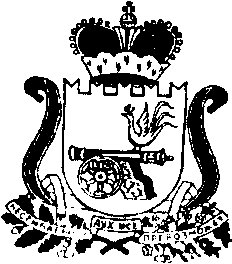 АДМИНИСТРАЦИЯ   МУНИЦИПАЛЬНОГО ОБРАЗОВАНИЯ«КАРДЫМОВСКИЙ РАЙОН» СМОЛЕНСКОЙ ОБЛАСТИПОСТАНОВЛЕНИЕот 30.06. 2016   № 00360О внесении изменений в  муниципальную  программу «Развитие культуры, спорта и туризма на территории муниципального образования «Кардымовский район» Смоленской области» на 2014 - 2020 годы   В соответствии со статьей 179,179.3 Бюджетного кодекса Российской Федерации, руководствуясь Федеральным законом от 06.10.2003 № 131-ФЗ "Обобщих принципах организации местного самоуправления в Российской Федерации", в соответствии с постановлением Администрации муниципального образования «Кардымовский район» Смоленской области от 02.08.2013 г № 0502 «Об утверждении порядка принятия решений о разработке муниципальных программ, их формирования и реализации в муниципальном образовании «Кардымовский район» Смоленской области» Администрация муниципального образования «Кардымовский район» Смоленской области  п о с т а н о в л я е т:1.Внести изменения в муниципальную программу «Развитие культуры, спорта и туризма на территории муниципального образования «Кардымовский район» Смоленской области» на 2014 - 2020 годы, утвержденную постановлением Администрации муниципального образования «Кардымовский район» Смоленской области от 31.03.2014 № 0256, изложив ее в новой редакции согласно приложению. 2. Изменить наименование муниципальной программы «Развитие культуры, спорта и туризма на территории муниципального образования «Кардымовский район» Смоленской области» на 2014 - 2020 годы на «Развитие культуры и туризма на территории муниципального образования «Кардымовский район» Смоленской области» на 2014 - 2020 годы.3. Контроль исполнения настоящего постановления возложить на заместителя Главы муниципального образования «Кардымовский район» Смоленской области И.А. Дмитриеву.4. Настоящее  постановление вступает в силу со дня его подписания и распространяет свое действие на правоотношения, возникшие с 01.01.2016 года.МУНИЦИПАЛЬНАЯ  программа «Развитие культуры и туризма на территории муниципального образования «Кардымовский район  Смоленской области» на 2014-2020 годыКардымово2016ПАСПОРТмуниципальной программыРаздел 1. Содержание проблемы и обоснование необходимости ее решения программно-целевым методом.В последние годы заметно улучшилась деятельность учреждений культуры в районе: более значимыми стали мероприятия, вырос их уровень качества. Традиционно в районе проводятся праздники деревень, День поселка, День Победы и День освобождения, Дни Памяти, торжественные проводы в ряды Российской армии, массовые мероприятия в период новогодних и рождественских праздников.Ежегодно участники художественной самодеятельности принимают участие в областных мероприятиях, фестивалях и конкурсах.С 2010 года проводятся: трехдневный Международный туристский фестиваль «Соловьева переправа», реконструкция боев Отечественной войны 1812 года при Лубино, соревнования по автомобильному спорту в Центре активного отдыха «КАР-дымово». В этих мероприятиях принимают участие соседние регионы России, Белоруссии, Латвии.В учреждениях культуры района работают любительские формирования. Из общего числа формирований 3 коллектива (хор, ансамбль русской песни «Забавушка» и агитбригада «Нива») носят звание «Народный» и 1 коллектив (детский театр кукол «Карусель») носит звание «Образцовый».За последние годы несколько укрепилась материально-техническая база учреждений культуры: проведено индивидуальное газовое отопление в детскую школу искусств, историко-краеведческий музей, Соловьевский сельский Дом культуры, спортивно-досуговый комплекс, здание Центра культуры, в котором расположены районный Дом культуры, хореографическое и художественное отделения детской школы искусств; произвели установку автоматической пожарной сигнализации в нескольких учреждениях культуры. Большое внимание уделяется ремонту и реставрации памятников Великой Отечественной войны и воинских захоронений.Богата и уникальна история района знаменательными событиями и выдающимися личностями.Кардымово испытало все тяготы военных лет. Знаменитое Лубинское сражение в войне 1812 года, где произошел ожесточенный бой с французами. Русских войск участвовало до 22 тысяч человек, французов – до 50 тысяч человек. Потери русских войск – около 6 тысяч человек, французской- около 7 тысяч человек. Историки отмечают большое значение Лубинского сражения.В период Смоленского сражения 1941 года Кардымово стало важным узловым пунктом, связывающим тылы 18-й, 19-й и 20-й армий с Соловьевой и Ратчинской переправами. Вдоль Днепра от Соловьево до Ратчина образовался коридор шириной около 10 км. Понтоны, по которым проходили люди и техника, и которые постоянно обстреливались артиллерией и авиацией врага, уничтожались и вновь возводились. Сражавшиеся в июле-сентябре 1941 года войска своим героическим сопротивлением вражескому нашествию и огромными жертвами внесли весомый вклад в срыв замыслов немецко-фашистских захватчиков на пути к Москве. По разным данным на Соловьевой переправе погибло от 50 000 до 100 000 советских солдат и офицеров.Кардымовская земля – родина 6 Героев Советского Союза, 3- Героев Социалистического труда, одного полного кавалера орденов Славы, крупных военачальников, поэтов, ученых, талантливой собирательницы и исполнительницы русских народных песен.Старая Смоленская дорога, место Лубинского сражения, Соловьева переправа, река Днепр, памятники истории и культуры - все создает положительный имидж Кардымовскому району и в плане развития туризма.В то же время, сфера культуры нуждается в значительных преобразованиях, направленных на привлечение потенциальных потребителей услуг, осуществляемых учреждениями культуры, а именно: совершенствовании традиционных форм работы и внедрении инновационных, укреплении и модернизации материально-технической базы учреждений, обучении и переподготовки кадров для работы в новых условиях, создании современного имиджа сферы культуры района, создании благоприятной среды для  привлечения инвесторов.Несоответствие материально-технического состояния и оснащенности учреждений культуры современным нормам и изменившимся социокультурным ориентациям населения является сдерживающим фактором достижения цели обеспечения равных возможностей доступа различных категорий граждан, повышения качества оказываемых услуг. Увеличивает разрыв между культурными потребностями населения и возможностью их удовлетворения.  В настоящее время острой проблемой остается сохранение и пополнение библиотечных фондов книгами и периодическими изданиями. Фонды библиотек приходят в негодность, количество списанных книг превышает количество поступающих. Особенно это касается библиотечного фонда для детей младшего и среднего возраста.В целях расширения свободного доступа читателей к фондам библиотек необходимо проведение работ по наращиванию компьютерного парка, созданию новых информационных ресурсов и услуг для населения, необходимо активизировать социокультурную работу по продвижению чтения, формированию художественной культуры жителей.Из-за финансового дефицита, отсутствия специального транспорта недостаточно осуществляется  выездная деятельность творческих коллективов, в результате снижается уровень культурного обслуживания населения, сдерживается творческий рост.Уровень предоставления услуг учреждениями культуры не соответствует современным требованиям комфорта, доступности, технической оснащенности, мобильности, зрелищности и т.д.Сложилась острая необходимость в обеспечении эффективной организации музейного обслуживания населения, обеспечении сохранности культурных ценностей, находящихся в музеях. Существует проблема обновления экспозиций и создания новых.В современных условиях формирования гражданского общества, глобализации, информатизации всех сфер общественной жизни перед сферой культуры стоит задача соответствовать времени, по-новому решать существующие и возникающие проблемы, по-новому подходить к поиску средств развития и совершенствования деятельности, обеспечивая конкурентоспособность сферы, и, главное, гарантии соблюдения конституционных прав граждан в сфере культуры.Необходимо сохранять имеющийся культурный потенциал района, эффективно его использовать и развивать для свободной творческой деятельности, создавать условия для работы всех муниципальных учреждений культуры на современном уровне.Повышение духовного и творческого уровня общества на основе гуманистических ценностей становится возможным, если основными дополняющими друг друга элементами культурной политики являются доступ населения к культуре и участие его в культурной жизни. Обеспечение максимальной доступности культурных благ, повышение качества и разнообразия услуг в сфере культуры − одна из задач культурной политики Кардымовского района. Недостаточно развита деятельность учреждений культуры, приносящая доход. Однако для организации этой деятельности требуется создание необходимых условий, включая материально-техническую базу, изучение рынка наиболее востребованных услуг. Требуется дальнейшее совершенствование содержания и форм  информационной, просветительной, культурно-досуговой деятельности  учреждений  культуры. Раздел 2. Цели, задачи и целевые показатели программы.Целью Программы является удовлетворение общественных потребностей в сохранении и развитии народной традиционной культуры, поддержки любительского художественного творчества, другой самодеятельной творческой инициативы и социально-культурной активности населения, организации его досуга и отдыха.Для достижения цели Программы необходимо решение следующих задач:- крепление единого культурного пространства на территории Кардымовского района на основе духовно-нравственных ценностей и исторических традиций;- укрепление материально-технической базы учреждений культуры;- создание условий для творческой самореализации граждан, культурно-просветительской деятельности, организации внешкольного художественного образования и культурного досуга;- развитие и популяризация туризма на территории муниципального образования «Кардымовский район» Смоленской области.В ходе реализации программы  ожидается достижение следующих целевых показателей, приведенных в таблице:Раздел 3. Перечень программных мероприятийПеречень программных мероприятий указан в приложении к Программе.Раздел 4. Обоснование ресурсного обеспечения Программы.Общий объем финансирования   муниципальной программы  «Развитие культуры  и туризма на территории муниципального образования «Кардымовский район» Смоленской области» на 2014-2020 г.г.  составляет 178 250 971,17 рублей, из них:- за счет средств районного бюджета – 171 176 204,0 рублей, -  областного бюджета -  1 412 482,17 рублей; - федерального бюджета – 4 703 780,0 рублей;- иные источники – 958 505, 0 рублейв том числе по годам:- 2014 год –  30 181 856,62 рублей, из них: - за счет средств районного бюджета – 24 577 228,0  рублей, - областного бюджета – 1 054 628,62  рублей;- федерального бюджета – 4 550 000,0 рублей;- иные источники – 0 рублей- 2015 год –  25 603 964,55 рублей, из них: -  за счет средств районного бюджета 24 753 826,0 рублей, - областного бюджета – 177 853,55 рублей,- федерального бюджета – 518 505,0 рублей;- иные источники -  515 904, 0 рублей- 2016 год – 24 989 030,0 рублей, из них:-  за счет средств районного бюджета – 24 369 030,0 рублей, - областного бюджета – 180 000,0 рублей,- федерального бюджета– 0 рублей;- иные источники – 440 000, 0 рублей- 2017 год – 24 369 030,0 рублей, из них:-  за счет средств районного бюджета – 24 369 030,0 рублей, - областного бюджета – 0 рублей,- федерального бюджета – 0 рублей; - иные источники – 0 рублей- 2018 год – 24 369 030,0 рублей, из них:-  за счет средств районного бюджета – 24 369 030,0 рублей,-  областного бюджета -  0 рублей; -  федерального бюджета – 0 рублей;- иные источники – 0 рублей- 2019 год – 24 369 030,0  рублей, из них: - за счет средств районного бюджета – 24 369 030,0 рублей,-  областного бюджета -  0 рублей;-  федерального бюджета – 0 рублей;- иные источники – 0 рублей- 2020 год – 24 369 030,0  рублей, из них:-  за счет средств районного бюджета – 24 369 030,0 рублей, -  областного бюджета -  0 рублей;-  федерального бюджета – 0 рублей;- иные источники – 0 рублейОбъемы финансирования мероприятий Программы за счет средств бюджета муниципального образования «Кардымовский район» Смоленской области ежегодно подлежат уточнению в установленном порядке при формировании проекта бюджета муниципального образования «Кардымовский  район» на соответствующий год».Раздел 5. Механизм реализации Программы.Механизм реализации Программы – это система скоординированных по срокам и объему финансирования мероприятий, обеспечивающих достижение намеченных результатов.Исполнителями Программы являются структурные подразделения Отдела культуры  Администрации муниципального образования «Кардымовский район» Смоленской области.Исполнители Программы несут ответственность за качественное и своевременное исполнение программных мероприятий, целевое и рациональное использование выделяемых на их реализацию бюджетных средств.Реализация Программы осуществляется, в том числе, и на основе  муниципальных контрактов (договоров) на закупку и поставку продукции для муниципальных нужд муниципального образования «Кардымовский район» Смоленской области, заключаемых исполнителями Программы с подрядчиками в соответствии с законодательством о закупках для государственных нужд.Управление Программой осуществляет заказчик Программы.Заказчик Программы:- обеспечивает реализацию Программы и её финансирование;- осуществляет координацию деятельности её исполнителей и участников;- представляет в установленном порядке предложения по уточнению перечня мероприятий Программы на очередной финансовый год;- осуществляет мониторинг результатов реализации мероприятий Программы;- осуществляет формирование аналитической информации о реализации мероприятий Программы;- контролирует целевое и эффективное использование выделенных бюджетных средств;- осуществляет подготовку и предоставление ежегодных отчетов о реализации Программы.Порядок финансирования мероприятий программы из средств районного бюджета осуществляется путем выделения средств с последующим перечислением исполнителям конкретных мероприятий  в установленном законом порядке.Корректировка программных мероприятий и их ресурсного обеспечения в ходе реализации Программы осуществляется путем внесения изменений в Программу и оформляется Постановлением Администрации муниципального образования «Кардымовский район» Смоленской области.Контроль за реализацией Программы осуществляется заместителем Главы   муниципального образования «Кардымовский район» Смоленской области.ПАСПОРТподпрограммы «Культурно-досуговая деятельность»Раздел 1. Содержание проблемы и обоснование необходимости ее решения программно-целевым методомПодпрограмма "Культурно-досуговая деятельность» направлена на сохранение и развитие культурного потенциала Кардымовского района, создание условий для полноценного доступа населения к услугам сферы культуры.Организацией культурно-досуговой деятельности в районе занимается муниципальное бюджетное учреждение культуры «Централизованная клубная система» Администрации муниципального образования «Кардымовский район» Смоленской области в состав, которого входят структурные подразделения: районный Дом культуры,  сельские Дома культуры,  сельские клубы, спортивно-досуговый комплекс.В районе  на базе культурно-досуговых учреждений   действуют   клубные  формирования различной жанровой направленности. Три коллектива имеют звание «Народный» – агитбригада «Нива», самодеятельный ансамбль русской песни «Забавушка», народный хор и один коллектив «Образцовый» - кукольный театр «Карусель». В настоящее время  перед МБУК «ЦКС» стоит ряд проблем, это прежде всего - необходимость улучшения материально-технической базы учреждений культуры.Именно от состояния материально-технической базы учреждений в большей степени зависит объем и качество оказываемых населению услуг.Анализ материально-технической базы показал: - необходимость проведения капитального ремонта в  Шестаковском, Мольковском, Каменском, Соловьевском СДК, Шокинском с/к, помещение зрительного зала в Шестаковском СДК – аварийное;  - приобретения автотранспорта, компьютерной, организационной техники, звукоусилительной и звукозаписывающей аппаратуры, светотехнического оборудования, музыкальных инструментов;- необходимость осуществления мер по выполнению условий противопожарной безопасности. Основным условием успешной деятельности учреждений культуры, является создание здоровых и безопасных условий труда, предупреждение и профилактика чрезвычайных ситуаций. Накопившиеся за прошлые годы проблемы в сфере культуры по выполнению данных мероприятий  значительно превышают возможности по их решению и, следовательно, требуют комплексного подхода, применения программных средств и методов. Необходима установка пожарной сигнализации в  филиалах МБУК «ЦКС».Исходя из вышеизложенного, подпрограмма «Культурно-досуговая деятельность»  представляет собой совокупность мероприятий  обеспеченных финансовыми и организационными ресурсами, скоординированных по задачам и целям, направленных на решение вопросов устойчивого функционирования  МБУК «ЦКС».Раздел 2. Цель, задачи и целевые показатели подпрограммы.Основной целью подпрограммы "Культурно-досуговая деятельность» является:- Создание условий для качественной организации досуга и обеспечения жителей района услугами учреждений культуры.Для решения цели поставлены следующая задача:- организация культурно-досугового обслуживания населенияЗначения показателей задач подпрограммы:Раздел 3. Перечень программных мероприятий.Перечень подпрограммных мероприятий указан в приложении к Программе.Раздел 4. Обоснование ресурсного обеспечения подпрограммы.Общий объем финансирования подпрограммы составит:  85 090 909,0 рублей;за счет средств районного бюджета –79 812 898,0  рублей, - областного бюджета – 0 рублей,- федерального бюджета – 4 600 000,0  рублей,-  иные источники – 678 011, 0 рублей.По годам объем финансирования будет следующим:- 2014 год – 16 311 454,0 рублей,за счет средств районного бюджета –11 861 454,0  рублей, - областного бюджета – 0 рублей,- федерального бюджета – 4 450 000,0  рублей;- иные источники – 0 рублей.- 2015 год – 11 705 955,0 рублей, из них:- за счет средств районного бюджета – 11 177 944,0  рублей, -  областного бюджета -  0 рублей,-  федерального бюджета – 150 000,0 рублей;- иные источники – 378 011, 0 рублей  - 2016 год −  11 654 700,0  рублей, из них:- за счет средств районного бюджета – 11 314 700,0  рублей,-  областного бюджета -  0 рублей,-  федерального бюджета – 0 рублей,- иные источники – 300 000,0 рублей.- 2017 год – 11 354 700,0  рублей, из них:- за счет средств районного бюджета – 11 354 700,0  рублей,-  областного бюджета -  0 рублей,-  федерального бюджета – 0 рублей;- иные источники – 0 рублей. - 2018 год -11 354 700,0  рублей, из них:- за счет средств районного бюджета – 11 354 700,0  рублей, -  областного бюджета -  0 рублей,-  федерального бюджета – 0 рублей,- иные источники – 0 рублей.- 2019 год – 11 354 700,0   рублей, из них:- за счет средств районного бюджета – 11 354 700,0  рублей,-  областного бюджета -  0 рублей,-  федерального бюджета – 0 рублей;- иные источники – 0 рублей. - 2020 год -11 354 700,0    рублей, из них:- за счет средств районного бюджета – 11 354 700,0  рублей-  областного бюджета -  0 рублей,-  федерального бюджета – 0 рублей, - иные источники – 0 рублей.МБУК «ЦКС»Общий объем финансирования составит  82 259 909,0 рублей, из них:- за счет средств районного бюджета –76 981 898,0  рублей, - областного бюджета – 0 рублей,- федерального бюджета – 4 600 000,0  рублей,- иные источники – 678 011,0 рублей.  В том числе по годам:- 2014 год – 15 929 454,0 рублей, из них:- за счет средств районного бюджета –11 479 454,0 рублей,- областного бюджета – 0 рублей, - федерального бюджета – 4 450 000,0  рублей;- иные источники – 0 рублей.- 2015 год –  11 305 955,0 рублей, из них:- за счет средств районного бюджета – 10 777 944,0  рублей,-  областного бюджета -  0 рублей,-  федерального бюджета – 150 000,0 рублей; - иные источники -  378 011, 0 рублей - 2016 год – 11 244 900,0   рублей, из них:- за счет средств районного бюджета – 10 944 900,0  рублей, -  областного бюджета -  0 рублей,- федерального бюджета – 0 рублей,- иные источники – 300 000, 0 рублей- 2017 год –  10 944 900,0рублей, из них:- за счет средств районного бюджета – 10 944 900,0  рублей,-  областного бюджета -  0 рублей,-  федерального бюджета – 0 рублей,- иные источники – 0 рублей.- 2018 год – 10 944 900,0 рублей, из них:- за счет средств районного бюджета – 10 944 900,0  рублей, -  областного бюджета -  0 рублей,-  федерального бюджета – 0 рублей,- иные источники – 0 рублей.- 2019 год – 10 944 900,0 рублей, из них:- за счет средств районного бюджета – 10 944 900,0  рублей,-  областного бюджета -  0 рублей,-  федерального бюджета – 0 рублей,- иные источники – 0 рублей. - 2020 год – 10 944 900,0 рублей, из них- за счет средств районного бюджета – 10 944 900,0  рублей,-  областного бюджета -  0 рублей,-  федерального бюджета – 0 рублей,- иные источники – 0 рублей.МАУ  ЦАО «КАР-дымово»Общий объем финансирования   составит 2 831 000,0 рублей, из них:- за счет средств районного бюджета – 2 831 000,0  рублей, -  областного бюджета -  0 рублей,-  федерального бюджета – 0 рублей,- иные источники – 0 рублей.            По годам объем финансирования будет следующим:- 2014 год – 382 000,0 рублей, из них:- за счет средств районного бюджета – 382 000,0  рублей,-  областного бюджета -  0 рублей,-  федерального бюджета – 0 рублей,- иные  источники – 0 рублей.- 2015 год – 400 000,0 рублей, из них:- за счет средств районного бюджета – 400 000,0  рублей, -  областного бюджета -  0 рублей,-  федерального бюджета – 0 рублей,- иные источники – 0 рублей.- 2016 год − 409 800,0  рублей, из них:- за счет средств районного бюджета – 409 800,0  рублей,-  областного бюджета -  0 рублей,-  федерального бюджета – 0 рублей,- иные источники – 0 рублей.- 2017 год- 409 800,0 рублей, из них:- за счет средств районного бюджета – 409 800,0  рублей,-  областного бюджета -  0 рублей,-  федерального бюджета – 0 рублей,- иные источники - 0 рублей.- 2018 год- 409 800,0 рублей, из них:- за счет средств районного бюджета – 409 800,0  рублей, -  областного бюджета -  0 рублей, -  федерального бюджета – 0 рублей,- иные источники - 0 рублей.- 2019 год- 409 800,0 рублей, из них:- за счет средств районного бюджета – 409 800,0  рублей, -  областного бюджета -  0 рублей,-  федерального бюджета – 0 рублей,- иные источники - 0 рублей.- 2020 год- 409 800,0 рублей, из них:- за счет средств районного бюджета – 409 800,0  рублей,-  областного бюджета -  0 рублей,-  федерального бюджета – 0 рублей,- иные источники - 0 рублей.Объемы финансирования мероприятий подпрограммы за счет средств бюджета муниципального образования «Кардымовский район» Смоленской области ежегодно подлежат уточнению в установленном порядке при формировании проекта бюджета муниципального образования «Кардымовский район» Смоленской области на соответствующий год.Раздел 5. Механизм реализации подпрограммы.Механизм реализации подпрограммы – это система скоординированных по срокам и объему финансирования мероприятий, обеспечивающих достижение намеченных результатов.Исполнителем подпрограммы является муниципальное бюджетное учреждение культуры «Централизованная клубная система»  Администрации муниципального образования «Кардымовский район» Смоленской области.Исполнитель подпрограммы несет ответственность за качественное и своевременное исполнение программных мероприятий, целевое и рациональное использование выделяемых на их реализацию бюджетных средств.Управление подпрограммой осуществляет заказчик Программы.Заказчик Программы:- обеспечивает реализацию подпрограммы и её финансирование;- осуществляет координацию деятельности её исполнителей и участников;- представляет в установленном порядке предложения по уточнению перечня мероприятий подпрограммы на очередной финансовый год;- осуществляет мониторинг результатов реализации мероприятий подпрограммы;- осуществляет формирование аналитической информации о реализации мероприятий подпрограммы;- контролирует целевое и эффективное использование выделенных бюджетных средств;- осуществляет подготовку и предоставление ежегодных отчетов о реализации подпрограммы.Порядок финансирования мероприятий подпрограммы из средств районного бюджета осуществляется путем выделения средств с последующим перечислением исполнителям конкретных мероприятий  в установленном законом порядке.Корректировка подпрограммных мероприятий и их ресурсного обеспечения в ходе реализации подпрограммы осуществляется путем внесения изменений в Программу и оформляется Постановлением Администрации муниципального образования «Кардымовский район» Смоленской области.Контроль за реализацией подпрограммы осуществляется заместителем Главы   муниципального образования «Кардымовский район» Смоленской области.ПАСПОРТподпрограммы «Развитие библиотечного обслуживания»Раздел 1. Содержание проблемы и обоснование необходимости ее решения программно-целевым методомВажная роль в сохранении и популяризации культурного наследия, в обеспечении свободного доступа к этому наследию всех категорий населения принадлежит муниципальным  библиотекам, поскольку именно здесь различной категории граждане - дети, молодежь, взрослые, пожилые люди - имеют возможность реализовать свои потребности в получении услуг сферы культуры, активно участвовать в культурной жизни региона. В последние годы библиотечно-информационное обслуживание 
в России переживает период радикальных изменений, связанных с развитием новых информационных и коммуникационных технологий. Формируется новый подход к пониманию роли библиотеки в обществе, связанный с осознанием значимости доступа к информации, образованию и культуре для населения России. В настоящее время библиотека является одним из наиболее многочисленных, наиболее посещаемых учреждений культуры, бесплатно предоставляющих пользователям свои услуги.Население Кардымовского района обслуживают: центральная районная библиотека, центральная детская библиотека-филиал, сельские библиотеки-филиалы.Современный этап развития отечественных библиотек характеризуется, с одной стороны, стабилизацией спроса на традиционные библиотечные услуги, а с другой стороны, увеличивается роль конкурентной среды (все более доступен Интернет и его поисковые возможности).В целях расширения свободного доступа читателей к фондам библиотек необходимо проведение работ по наращиванию компьютерного парка, созданию новых информационных ресурсов и услуг для населения, необходимо активизировать социокультурную работу, работу по формированию художественной культуры жителей. Остается проблемой пополнение библиотечных фондов книгами и периодическими изданиями. Фонды библиотек приходят в негодность, количество списанных книг превышает количество поступающих.   Необходима более широкая политическая и информационная поддержка деятельности по продвижению чтения,   современное методологическое и научно-методическое сопровождение.Исходя из вышеизложенной ситуации, сложившейся в Кардымовском районе, определены комплексные меры по созданию условий для улучшения положения в сфере библиотечного дела,  которые отражены вмероприятий Программы.Раздел 2. Цель, задачи и целевые показатели подпрограммы.Целью подпрограммы является создание условий для расширения возможностей свободного доступа граждан к информации и культурному наследию.В рамках  подпрограммы предусматривается решение следующей задачи:- развитие библиотечного обслуживанияЗначения показателей задач подпрограммы:Раздел 3. Перечень программных мероприятий.Перечень подпрограммных мероприятий указан в приложении к Программе.Раздел 4. Обоснование ресурсного обеспечения подпрограммы.Общий объем финансирования подпрограммы составит:  26 333 014,0 рублей, из них:- за счет средств районного бюджета –26 180 160,0  рублей, - областного бюджета – 0 рублей,- федерального бюджета – 103 780,0  рублей,- иные источники  - 49 074, 0 рублей.         По годам объем финансирования будет следующим:- 2014 год – 4 241 730,0  рублей, из них:- за счет средств районного бюджета –4 141 730,0  рублей, - областного бюджета – 0 рублей,- федерального бюджета – 100 000,0  рублей,- иные источники – 0 рублей.- 2015 год – 3 693 534 ,0  рублей, из них:- за счет средств районного бюджета – 3 665 680,0 рублей,- областного бюджета – 0 рублей,- федерального бюджета – 3 780,0  рублей,- иные источники – 24 074, 0 рублей- 2016 год −3 699 550,0 рублей, из них: - за счет средств районного бюджета – 3 674 550,0 рублей,- областного бюджета – 0 рублей,- федерального бюджета – 0  рублей,- иные источники – 25 000, 0 рублей- 2017 год – 3 674 550,0 рублей, из них:- за счет средств районного бюджета – 3 674 550,0 рублей,- областного бюджета – 0 рублей,-  федерального бюджета – 0  рублей,- иные источники – 0 рублей.- 2018 год – 3 674 550,0 рублей, из них:-  за счет средств районного бюджета – 3 674 550,0 рублей, - областного бюджета – 0 рублей,-  федерального бюджета – 0  рублей,- иные источники – 0 рублей.- 2019 год – 3 674 550,0 рублей, из них:-  за счет средств районного бюджета – 3 674 550,0 рублей, - областного бюджета – 0 рублей,-  федерального бюджета – 0  рублей,- иные источники – 0 рублей.- 2020 год – 3 674 550,0 рублей, из них:-  за счет средств районного бюджета – 3 674 550,0 рублей, - областного бюджета – 0 рублей,-  федерального бюджета – 0  рублей,- иные источники – 0 рублей.Объемы финансирования мероприятий подпрограммы за счет средств бюджета муниципального образования «Кардымовский район» Смоленской области ежегодно подлежат уточнению в установленном порядке при формировании проекта бюджета муниципального образования «Кардымовский район» Смоленской области на соответствующий год.Раздел 5. Механизм реализации подпрограммы.Механизм реализации подпрограммы – это система скоординированных по срокам и объему финансирования мероприятий, обеспечивающих достижение намеченных результатов.Исполнителем подпрограммы является муниципальное бюджетное учреждение культуры «Централизованная библиотечная система»  Администрации муниципального образования «Кардымовский район» Смоленской области.Исполнитель подпрограммы несет ответственность за качественное и своевременное исполнение программных мероприятий, целевое и рациональное использование выделяемых на их реализацию бюджетных средств.Управление подпрограммой осуществляет заказчик Программы.Заказчик Программы:- обеспечивает реализацию подпрограммы и её финансирование;- осуществляет координацию деятельности её исполнителей и участников;- представляет в установленном порядке предложения по уточнению перечня мероприятий подпрограммы на очередной финансовый год;- осуществляет мониторинг результатов реализации мероприятий подпрограммы;- осуществляет формирование аналитической информации о реализации мероприятий подпрограммы;- контролирует целевое и эффективное использование выделенных бюджетных средств;- осуществляет подготовку и предоставление ежегодных отчетов о реализации подпрограммы.Порядок финансирования мероприятий подпрограммы из средств районного бюджета осуществляется путем выделения средств с последующим перечислением исполнителям конкретных мероприятий  в установленном законом порядке.Корректировка подпрограммных мероприятий и их ресурсного обеспечения в ходе реализации подпрограммы осуществляется путем внесения изменений в Программу и оформляется Постановлением Администрации муниципального образования «Кардымовский район» Смоленской области.Контроль за реализацией подпрограммы осуществляется заместителем Главы   муниципального образования «Кардымовский район» Смоленской области.ПАСПОРТ подпрограммы «Развитие музейной деятельности»Раздел 1. Содержание проблемы и обоснование необходимости ее решения программно-целевым методомПодпрограмма «Развитие музейной деятельности» является стратегическим планом, состоящим из аналитического материала, системы мероприятий, определяет цели и задачи МБУК «Историко-краеведческий музей» Администрации муниципального образования «Кардымовский район» Смоленской области, направленным на  эффективное развитие данного учреждения культуры в современных условиях. Историко-краеведческий музей является лицом Кардымовского района, так как по средствам  музейных предметов воссоздаёт совокупность общественной, материальной и духовной деятельности поколений на протяжении длительного периода истории живущих в данном регионе.Музей – важнейший институт краеведения, как в теории, так и на практике. Качество работы музея сегодня зависит от сильной материально-технической базы. Необходимость проведения последовательной модернизации музеев просто жизненно необходима. Повышение роли музея в организации досуга населения требует создания более привлекательных экспозиций, с применением современного оборудования, оформления и освящения. Хранение и реставрация музейных предметов должна проводиться в соответствии с современными требованиями. Разработка подпрограммы вызвана необходимостью преодоления сложившейся ситуации в музейном деле, повышения внимания и выделение достаточных финансовых средств, для нужд и потребностей музея.Раздел 2. Цель, задачи и целевые показатели подпрограммы.Целью   подпрограммы является сохранение, популяризация культурного и исторического наследия Кардымовского района, расширение доступа населения к музейным коллекциям и музейным предметам, а также обеспечение сохранности культурных ценностей МБУК «Историко-краеведческий музей».В рамках  подпрограммы предусматривается решение следующей задачи:- развитие музейной деятельности,  Значения показателей задач:- количество посетителей музея,- количество выставок в музее,- доля представленных (во всех формах) зрителю музейных предметов  от общего количества музейных предметов основного фонда.Значения показателей задач  подпрограммы:Раздел 3. Перечень программных мероприятий.Перечень программных мероприятий указан в приложении  к Программе.Раздел 4. Обоснование ресурсного обеспечения подпрограммы.Общий объем финансирования подпрограммы составит: 6 503 622,0  рублей, из них:-  за счет средств районного бюджета – 6 470 202,0 рублей, - областного бюджета – 0 рублей,-  федерального бюджета – 0  рублей,- иные источники – 33 420,0 рублейПо годам объем финансирования будет следующим:- 2014 год – 905 089,0 рублей, из них:-  за счет средств районного бюджета – 905 089,0 рублей, - областного бюджета – 0 рублей,-  федерального бюджета – 0  рублей,- иные источники – 0 рублей.- 2015 год –  926 033,0 рублей, из них:-  за счет средств районного бюджета – 907 613,0 рублей, - областного бюджета – 0 рублей,-  федерального бюджета – 0  рублей,- иные источники – 18 420,0 рублей- 2016 год – 946 500,0 рублей, из них:-  за счет средств районного бюджета – 931 500,0 рублей, - областного бюджета – 0 рублей,-  федерального бюджета – 0  рублей,- иные  источники – 15 000, 0 рублей- 2017 год – 931 500,0 рублей, из них:-  за счет средств районного бюджета – 931 500,0 рублей, - областного бюджета – 0 рублей,-  федерального бюджета – 0  рублей,- иные источники – 0 рублей- 2018 год – 931 500,0 рублей, из них:-  за счет средств районного бюджета – 931 500,0 рублей,- областного бюджета – 0 рублей,-  федерального бюджета – 0  рублей,- иные источники – 0 рублей- 2019 год – 931 500,0 рублей, из них:-  за счет средств районного бюджета – 931 500,0 рублей, - областного бюджета – 0 рублей,-  федерального бюджета – 0  рублей,- иные источники – 0 рублей- 2020 год – 931 500,0 рублей, из них:-  за счет средств районного бюджета – 931 500,0 рублей, - областного бюджета – 0 рублей,-  федерального бюджета – 0  рублей,- иные источники – 0 рублей.Объемы финансирования мероприятий подпрограммы за счет средств бюджета муниципального образования «Кардымовский район» Смоленской области ежегодно подлежат уточнению в установленном порядке при формировании проекта бюджета муниципального образования «Кардымовский район» Смоленской области на соответствующий год.Раздел 5. Механизм реализации подпрограммы.Механизм реализации подпрограммы – это система скоординированных по срокам и объему финансирования мероприятий, обеспечивающих достижение намеченных результатов.Исполнителем подпрограммы является муниципальное бюджетное учреждение культуры «Историко-краеведческий музей»  Администрации муниципального образования «Кардымовский район» Смоленской области.Исполнитель подпрограммы несет ответственность за качественное и своевременное исполнение программных мероприятий, целевое и рациональное использование выделяемых на их реализацию бюджетных средств.Управление подпрограммой осуществляет заказчик Программы.Заказчик Программы:- обеспечивает реализацию подпрограммы и её финансирование;- осуществляет координацию деятельности её исполнителей и участников;- представляет в установленном порядке предложения по уточнению перечня мероприятий подпрограммы на очередной финансовый год;- осуществляет мониторинг результатов реализации мероприятий подпрограммы;- осуществляет формирование аналитической информации о реализации мероприятий подпрограммы;- контролирует целевое и эффективное использование выделенных бюджетных средств;- осуществляет подготовку и предоставление ежегодных отчетов о реализации подпрограммы.Порядок финансирования мероприятий подпрограммы из средств районного бюджета осуществляется путем выделения средств с последующим перечислением исполнителям конкретных мероприятий  в установленном законом порядке.Корректировка подпрограммных мероприятий и их ресурсного обеспечения в ходе реализации подпрограммы осуществляется путем внесения изменений в Программу и оформляется Постановлением Администрации муниципального образования «Кардымовский район» Смоленской области.Контроль за реализацией подпрограммы осуществляется заместителем Главы   муниципального образования «Кардымовский район» Смоленской области.ПАСПОРТ подпрограммы «Развитие дополнительного образования в сфере культуры и искусства»Раздел 1. Содержание проблемы и обоснование необходимости ее решения программно-целевым методомОбразование на современном этапе является одним из главных приоритетов развития государства и общества. В ежегодных посланиях Президента Российской Федерации Федеральному Собранию Российской Федерации от 12.11.2011 и 30.11.2010г. подчеркивалась необходимость модернизации системы образования, продолжающей лучшие традиции и отвечающей современным требованиям, адекватной проводимым преобразованиям. Образование в области культуры и искусства, являясь одним из важнейших направлений целостной системы государственного образования, также должно развиваться в русле поставленных задач.Организация предоставления дополнительного образования детей относится к компетенции органов местного самоуправления, в этой связи важным является деятельность администрации, направленная на создание условий развития детской школы искусств.Сегодня дети и подростки Кардымовского района имеют возможность заниматься в МБУДО «Кардымовская ДШИ» по предпрофессиональным образовательным программам: хореография, изобразительное искусство, хоровое пение, народные инструменты,  фортепиано,  раннее эстетическое направление. В школе искусств занимаются не только дети, проживающие в п. Кардымово, но также ребята из деревень: Кривцы, Варваровщина, Шестаково, Шокино, Титково, Соловьево, Мольково. Дополнительное образование детей, помимо обучения, воспитания и творческого развития личности, позволяет решать ряд других социально значимых проблем, так как: обеспечение занятости детей, их самореализация и социальная адаптация, формирование здорового образа жизни, профилактика безнадзорности, правонарушений и других асоциальных проявлений среди детей и подростков. На основе дополнительного образования детей решаются проблемы обеспечения качественного образования по выбору, социально – экономические проблемы детей и семьи.  Кардымовская детская школа искусств создает условия для обеспечения полноценной жизнедеятельности детей, их занятости во внеурочное время, для развития творческого и интеллектуального потенциала обучающихся и формирования у молодого поколения нравственности и гражданственности. С этой целью ведется постоянная работа по сохранению и увеличению количества контингента учащихся и качество внеурочной работы с детьми, улучшения материально-технической базы ДШИ. Таким образом, МБУДО  «Кардымовская ДШИ» предоставляет возможность детям заниматься творчеством в соответствии со своими желаниями, интересами и способностями. В то же время для поддержания и развития системы дополнительного образования детей, увеличения охвата детей дополнительным образованием необходимо постоянное совершенствование методов и видов дополнительного образования, обеспечение их  устойчивого функционирования.   Особое внимание следует уделять категории талантливых и одаренных детей.       Программно-целевой метод позволит в полной мере, учитывая специфику образования в сфере культуры и искусства, осуществить конкретные мероприятия по созданию условий для развития дополнительного образования детей в области культуры и искусства на территории  Кардымовского района. Раздел 2. Цель, задачи и целевые показатели подпрограммы.Цель: создание условий для развития дополнительного образования детей в области культуры и искусства на территории Кардымовского района.Задачи:         - развитие и укрепление материально-технической базы муниципального бюджетного образовательного учреждения дополнительного образования детей детской школы искусств,-повышение уровня квалификации педагогических работников детской школы искусств,- обеспечение деятельности учреждения.Значения показателей задач  подпрограммы:Раздел 3. Перечень программных мероприятий.Перечень подпрограммных мероприятий указан в приложении к ПрограммеРаздел 4. Обоснование ресурсного обеспечения подпрограммы.Общий объем финансирования подпрограммы составит: 23 647 051,0 рублей, из них: -  за счет средств районного бюджета – 23 449 051,0 рублей, - областного бюджета – 0 рублей,-  федерального бюджета – 0  рублей,- иные источники – 198 000, 0  рублейПо годам объем финансирования будет следующим:- 2014 год – 3 367 819,0  рублей, из них: -  за счет средств районного бюджета – 3 367 819,0 рублей, - областного бюджета – 0 рублей,-  федерального бюджета – 0  рублей,- иные источники – 0 рублей- 2015 год – 3 391 132,0 рублей, из них: -  за счет средств районного бюджета – 3 293 132,0 рублей, - областного бюджета – 0 рублей,-  федерального бюджета – 0  рублей,- иные источники –  98 000,0 рублей- 2016 год −3 457 620,0   рублей, из них: -  за счет средств районного бюджета – 3 357 620,0 рублей, - областного бюджета – 0 рублей,-  федерального бюджета – 0  рублей,- иные источники –100 000,0 рублей- 2017 год – 3 357 620,0 рублей, из них: -  за счет средств районного бюджета – 3 357 620,0 рублей, - областного бюджета – 0 рублей,-  федерального бюджета – 0  рублей,- иные источники – 0 рублей- 2018 год –  3 357 620,0 рублей, из них: -  за счет средств районного бюджета – 3 357 620,0 рублей, - областного бюджета – 0 рублей,-  федерального бюджета – 0  рублей,- иные источники – 0 рублей- 2019 год – 3 357 620,0 рублей, из них: -  за счет средств районного бюджета – 3 357 620,0 рублей, - областного бюджета – 0 рублей,-  федерального бюджета – 0  рублей,- иные источники – 0 рублей- 2020 год - 3 357 620,0 рублей, из них: -  за счет средств районного бюджета – 3 357 620,0 рублей, - областного бюджета – 0 рублей,-  федерального бюджета – 0  рублей,- иные источники – 0 рублей.Объемы финансирования мероприятий подпрограммы за счет средств бюджета муниципального образования «Кардымовский район» Смоленской области ежегодно подлежат уточнению в установленном порядке при формировании проекта бюджета муниципального образования «Кардымовский район» Смоленской области на соответствующий год.Раздел 5. Механизм реализации подпрограммы.Механизм реализации подпрограммы – это система скоординированных по срокам и объему финансирования мероприятий, обеспечивающих достижение намеченных результатов.Исполнителем подпрограммы является муниципальное бюджетное образовательное учреждение дополнительного образования детей «Детская школа искусств» Кардымовского района Смоленской области.Исполнитель подпрограммы несет ответственность за качественное и своевременное исполнение программных мероприятий, целевое и рациональное использование выделяемых на их реализацию бюджетных средств.Управление подпрограммой осуществляет заказчик Программы.Заказчик Программы:- обеспечивает реализацию подпрограммы и её финансирование;- осуществляет координацию деятельности её исполнителей и участников;- представляет в установленном порядке предложения по уточнению перечня мероприятий подпрограммы на очередной финансовый год;- осуществляет мониторинг результатов реализации мероприятий подпрограммы;- осуществляет формирование аналитической информации о реализации мероприятий подпрограммы;- контролирует целевое и эффективное использование выделенных бюджетных средств;- осуществляет подготовку и предоставление ежегодных отчетов о реализации подпрограммы.Порядок финансирования мероприятий подпрограммы из средств районного бюджета осуществляется путем выделения средств с последующим перечислением исполнителям конкретных мероприятий  в установленном законом порядке.Корректировка подпрограммных мероприятий и их ресурсного обеспечения в ходе реализации подпрограммы осуществляется путем внесения изменений в Программу и оформляется Постановлением Администрации муниципального образования «Кардымовский район» Смоленской области.Контроль за реализацией подпрограммы осуществляется заместителем Главы   муниципального образования «Кардымовский район» Смоленской области.ПАСПОРТ подпрограммы «Развитие внутреннего и въездного туризма  на территории муниципального образования «Кардымовский район» Смоленской области»Раздел 1. Содержание проблемы и обоснование необходимости ее решения программно-целевым методомКардымовский район благодаря своему культурному, историческому наследию и географическому положению обладает значительным туристским потенциалом.Кардымовский район занимает выгодное географическое положение, расположен в центральной части Смоленской области. Более 90 % территории района приурочена к правобережью р. Днепр.Через территорию района проходят кратчайшие автомобильные и железнодорожные магистрали (Москва-Минск).Основные реки: Днепр, Хмость, Малый Вопец, Большой Вопец, Езовня, Орлея.На территории района проходила Старая Смоленская дорога, знаменитая Соловьева переправа, 7 августа 1812 года у деревни Лубино произошел ожесточенный бой с французами. В районе 6 братских могил, где захоронены более 44 тысяч воинов Советской Армии и партизан, 26 воинских и гражданских захоронений, связанных с событиями Великой Отечественной войны. Памятниками архитектуры являются 3 прихода: Ильинская церковь (д. Шестаково), Никольская церковь (бывшее с. Николо-Яровня, Нетризовского сельского поселения), Николо-Георгиевская церковь (д. Смогири); в д. Тюшино сохранился главный дом усадьбы А. Гаугера, построенный в конце XIX века.В то же время в Кардымовском районе не развита туристская деятельность.Проблемы будут решены при реализации подпрограммы.Выполнение программных мероприятий будет способствовать формированию туристской индустрии как доходной отрасли экономики Кардымовского района, укреплению материально-технической базы туризма, развитию других отраслей и секторов экономики (сельского хозяйства, транспорта, связи, торговли, общественного питания, строительства и реконструкции автодорог, народных художественных промыслов и др.), сохранению и эффективному использованию социально-культурного и природного наследия как важнейших туристских ресурсов.Сегодня на фоне спада сельскохозяйственного производства и роста безработицы на селе развитие сельского туризма в Кардымовском районе имеет особенно важное значение. Благодаря этому виду туризма сельские жители получат дополнительный источник дохода, который положительно отразится на уровне их благосостояния. Эти доходы могут быть направлены на создание туристских объектов, сохранение и использование культурного, исторического и природного наследия и местных традиций.Формирование туристской отрасли связано с обеспечением полного комплекта услуг для туристов, включающего проживание (гостевые дома,  турбазы, малые частные гостиницы, квартиры в жилых массивах), обслуживания туристов (питание, торговля сувенирами, бытовые услуги), развлечения (комплексы досуга), справочно-информационное обслуживание, посещение объектов показа (экскурсионное обслуживание), транспортное обслуживание.Особое внимание следует уделить тем объектам туристского показа, где перспективным будет развитие сразу нескольких видов туризма: культурно-познавательного, экологического, паломнического.Главный социальный эффект подпрограммы состоит в создании устойчивых предпосылок для последовательного развития системы активного отдыха жителей Кардымовского района и других регионов Российской Федерации.Раздел 2. Цель, задачи и целевые показатели подпрограммы.Цель подпрограммы – развитие и популяризация туризма на территории муниципального образования «Кардымовский район» Смоленской области.Для достижения поставленной цели необходимо решение следующей задачи:          - организация и проведение событийных мероприятий и туристических поездок.В ходе реализации подпрограммы ожидается достижение следующих целевых показателей, приведенных в таблице:Раздел 3. Перечень программных мероприятий.Перечень программных мероприятий указан в приложении  к Программе.Раздел 4. Обоснование ресурсного обеспечения подпрограммы.Мероприятия подпрограммы реализуются за счет средств районного бюджета.    Общий объем финансирования подпрограммы составит: 270 000,0 рублей, из них:-  за счет средств районного бюджета – 270 000,0 рублей, - областного бюджета – 0 рублей,-  федерального бюджета – 0  рублей,- иные источники – 0 рублей.По годам объем финансирования будет следующим:- 2014 год –  20 000,0 рублей, из них:-  за счет средств районного бюджета – 20 000,0 рублей, - областного бюджета – 0 рублей,-  федерального бюджета– 0  рублей,- иные источники – 0 рублей.- 2015 год –  0 рублей, из них:-  за счет средств районного бюджета – 0 рублей, - областного бюджета – 0 рублей,-  федерального бюджета– 0  рублей,- иные источники – 0 рублей.- 2016 год – 50 000,0 рублей, из них:-  за счет средств районного бюджета – 50 000,0 рублей, - областного бюджета – 0 рублей,-  федерального бюджета – 0  рублей,- иные источники – 0 рублей.- 2017 год- 50 000,0 рублей, из них:-  за счет средств районного бюджета – 50 000,0 рублей, - областного бюджета – 0 рублей,-  федерального бюджета – 0  рублей,- иные источники – 0 рублей.- 2018 год – 50 000,0 рублей, из них:-  за счет средств районного бюджета – 50 000,0 рублей, - областного бюджета – 0 рублей,-  федерального бюджета – 0  рублей,- иные источники – 0 рублей.- 2019 год – 50 000,0 рублей, из них:-  за счет средств районного бюджета – 50 000,0 рублей, - областного бюджета – 0 рублей,-   федерального бюджета – 0  рублей,- иные источники – 0 рублей.- 2020 год -50 000,0 рублей, из них:-  за счет средств районного бюджета – 50 000,0 рублей, - областного бюджета – 0 рублей,-  федерального бюджета – 0  рублей,- иные источники – 0 рублей.Объемы финансирования мероприятий подпрограммы за счет средств бюджета муниципального образования «Кардымовский район» Смоленской области ежегодно подлежат уточнению в установленном порядке при формировании проекта бюджета муниципального образования «Кардымовский район» Смоленской области на соответствующий год.Раздел 5. Механизм реализации подпрограммы.Механизм реализации подпрограммы – это система скоординированных по срокам и объему финансирования мероприятий, обеспечивающих достижение намеченных результатов.Исполнителем подпрограммы является Отдел культуры  Администрации муниципального образования «Кардымовский район» Смоленской области.Исполнитель подпрограммы несет ответственность за качественное и своевременное исполнение программных мероприятий, целевое и рациональное использование выделяемых на их реализацию бюджетных средств.Управление подпрограммой осуществляет заказчик Программы.Заказчик Программы:- обеспечивает реализацию подпрограммы и её финансирование;- осуществляет координацию деятельности её исполнителей и участников;- представляет в установленном порядке предложения по уточнению перечня мероприятий подпрограммы на очередной финансовый год;- осуществляет мониторинг результатов реализации мероприятий подпрограммы;- осуществляет формирование аналитической информации о реализации мероприятий подпрограммы;- контролирует целевое и эффективное использование выделенных бюджетных средств;- осуществляет подготовку и предоставление ежегодных отчетов о реализации подпрограммы.Порядок финансирования мероприятий подпрограммы из средств районного бюджета осуществляется путем выделения средств с последующим перечислением исполнителям конкретных мероприятий  в установленном законом порядке.Корректировка подпрограммных мероприятий и их ресурсного обеспечения в ходе реализации подпрограммы осуществляется путем внесения изменений в Программу и оформляется Постановлением Администрации муниципального образования «Кардымовский район» Смоленской области.Контроль за реализацией подпрограммы осуществляется заместителем Главы муниципального образования «Кардымовский район» Смоленской области.ПАСПОРТподпрограммы «Развитие физической культуры и спорта»Раздел 1. Содержание проблемы и обоснование необходимости ее решения программно-целевым методомВ настоящее время роль спорта становится не только все более заметным социальным, но и политическим фактором в современном мире. Привлечение широких масс населения к занятиям физической культурой и спортом, состояние здоровья населения и успехи на международных состязаниях являются доказательством жизнеспособности и духовной силы любого народа.Однако в настоящее время имеется ряд проблем влияющих на развитие физической культуры и спорта, требующих неотложного решения, в том числе:- недостаточное привлечение населения к регулярным занятиям физической культурой;- несоответствие уровня материальной базы и инфраструктуры физической – культуры и спорта, а также их моральный и физический износ задачам развития массового спорта в районе;- недостаточное    привлечение    молодежи    к    регулярным    занятиям физической культурой и спортом;- недостаточное количество профессиональных тренерских кадров;- отсутствие активной пропаганды занятий физической культурой и спортом как составляющей здорового образа жизни.Раздел 2. Цель, задачи и целевые показатели подпрограммы. Цель подпрограммы: популяризации массового и профессионального спорта, приобщение различных слоев общества к регулярным занятиям физической культурой и спортом.Для достижения указанной цели должны быть решены следующие основные задачи:- повышение   интереса населения проживающего в Кардымовском районе к занятиям физической культурой и спортом,         - создание условий для укрепления здоровья населения путем развития инфраструктуры спорта и  укрепление  материально-технической и спортивной базы.В ходе реализации подпрограммы ожидается достижение следующих целевых показателей, приведенных в таблице.Раздел 3. Перечень программных мероприятий.Перечень подпрограммных мероприятий указан в приложении к ПрограммеРаздел 4. Обоснование ресурсного обеспечения подпрограммы.Общий объем финансирования подпрограммы составит: 1 091 105,0 рублей, из них:-  за счет средств районного бюджета – 163 304,0 рублей, - областного бюджета – 927 801,0 рублей,-  федерального бюджета – 0  рублей,- иные источники – 0 рублей.По годам объем финансирования будет следующим:- 2014 год – 1 027 801,0 рублей, из них:-  за счет средств районного бюджета – 100 000,0 рублей, - областного бюджета – 927 801,0 рублей,-  федеральный бюджет – 0 рублей; - иные источники – 0 рублей.- 2015 год – 63 304,0 рублей, из них:-  за счет средств районного бюджета – 63 304,0 рублей, - областного бюджета – 0 рублей,-  федерального бюджета – 0  рублей,- иные источники – 0 рублей.Объемы финансирования мероприятий подпрограммы за счет средств бюджета муниципального образования «Кардымовский район» Смоленской области ежегодно подлежат уточнению в установленном порядке при формировании проекта бюджета муниципального образования «Кардымовский район» Смоленской области на соответствующий год.Раздел 5. Механизм реализации подпрограммы.Механизм реализации подпрограммы – это система скоординированных по срокам и объему финансирования мероприятий, обеспечивающих достижение намеченных результатов.Исполнителем подпрограммы является Отдел культуры  Администрации муниципального образования «Кардымовский район» Смоленской области.Исполнитель подпрограммы несет ответственность за качественное и своевременное исполнение программных мероприятий, целевое и рациональное использование выделяемых на их реализацию бюджетных средств.Управление подпрограммой осуществляет заказчик Программы.Заказчик Программы:- обеспечивает реализацию подпрограммы и её финансирование;- осуществляет координацию деятельности её исполнителей и участников;- представляет в установленном порядке предложения по уточнению перечня мероприятий подпрограммы на очередной финансовый год;- осуществляет мониторинг результатов реализации мероприятий подпрограммы;- осуществляет формирование аналитической информации о реализации мероприятий подпрограммы;- контролирует целевое и эффективное использование выделенных бюджетных средств;- осуществляет подготовку и предоставление ежегодных отчетов о реализации подпрограммы.Порядок финансирования мероприятий подпрограммы из средств районного бюджета осуществляется путем выделения средств с последующим перечислением исполнителям конкретных мероприятий  в установленном законом порядке.Корректировка подпрограммных мероприятий и их ресурсного обеспечения в ходе реализации подпрограммы осуществляется путем внесения изменений в Программу и оформляется Постановлением Администрации муниципального образования «Кардымовский район» Смоленской области.Контроль за реализацией подпрограммы осуществляется заместителем Главы муниципального образования «Кардымовский район» Смоленской области.ПАСПОРТ подпрограммы «Обеспечение исполнения программы»Раздел 1. Содержание проблемы и обоснование необходимости ее решения программно-целевым методомОтдел культуры Администрации муниципального образования «Кардымовский район» Смоленской области является органом исполнительной власти в пределах своей компетенции, участвующим в реализации муниципальной политики в сфере культуры, спорта и туризма.В последние годы основные преобразования в сфере культуры касались следующих направлений:- проведение административной реформы, в рамках которой были разработаны регламенты на предоставление муниципальных услуг, в целях обеспечения эффективной деятельности учреждений культуры,- в рамках реализации бюджетной реформы были введены новые типы муниципальных учреждений - бюджетные; проведена работа по разработке методик и расчету нормативных затрат на выполнение работ и оказания услуг учреждениями;- проведение значительных работ по информатизации отрасли: внедрение информационных технологий в деятельность учреждений.В рамках структурных реформ на период 2014-2020 годов предусматривается:- повышение качества муниципальных услуг в сфере культуры, спорта и туризма;- обеспечение доступности к культурному продукту путем информатизации отрасли;- создание условий для творческой самореализации жителей района, вовлечение населения в создание и продвижение культурного и туристического продуктов:- расширение участия в культурной и спортивной жизни категорий района, нуждающихся в дополнительных мерах социальной поддержки;- разработка и реализация брендинговых проектов в сфере культуры и туризма, дальнейшее развитие социально-культурных кластеров;- поддержка одаренных детей и талантливой молодежи.В рамках реформ управления культурой запланирована реализация следующих мероприятий:- создание механизма стимулирования работников учреждений культуры, обеспечение требований к качеству оказания услуг, внедрение современных норм труда;- поэтапный рост оплаты труда работников учреждений культуры, достижение целевых показателей по доведению уровня оплаты труда (средней заработной платы) работников учреждений культуры до средней заработной платы в регионах Российской Федерации в соответствии с Указом Президента Российской Федерации от 7 мая 2012 г. № 597 «О мероприятиях по реализации государственной политики»;- сохранение и развитие кадрового потенциала работников сферы культуры.Раздел 2. Цели, задачи подпрограммы.Целью подпрограммы является реализация основных направлений муниципальной политики в сфере культуры, спорта и туризма.Для достижения цели подпрограммы необходимо решение следующей задачи:- обеспечение организационных условий для реализации Муниципальной программы.Раздел 3. Перечень программных мероприятий.Перечень подпрограммных мероприятий указан в приложении к ПрограммеРаздел 4. Обоснование ресурсного обеспечения подпрограммы.          Общий объем финансирования подпрограммы составит: 8 945 738,17  рублей, из них:- за счет средств районного бюджета –8 461 057,0  рублей, - областного бюджета – 484 681,17 рублей,- федерального бюджета – 0 рублей;- иные источники – 0 рублей.в том числе по годам:- 2014 год –  1 354 827,62  рублей, из них: - за счет средств районного бюджета – 1 228 000,0 рублей, - областного бюджета –126 827,62 рублей,- федерального бюджета – 0 рублей;- иные источники – 0 рублей.- 2015 год –  1 517 610,55  рублей, из них: - за счет средств районного бюджета –  1 339 757,0  рублей,-  областного бюджета – 177 853,55 рублей,- федерального бюджета – 0 рублей;- иные источники – 0 рублей.- 2016 год – 1 358 660,0  рублей,  из  них:-  за счет средств районного бюджета – 1 178 660,0 рублей, - областного бюджета – 180 000,0 рублей,- федерального бюджета – 0 рублей;- иные источники – 0 рублей.- 2017 год – 1 178 660,0  рублей, из  них: - за счет средств районного бюджета – 1 178 660,0 рублей,-  областного бюджета – 0 рублей,- федерального бюджета – 0 рублей;- иные источники – 0 рублей.- 2018 год – 1 178 660,0  рублей, из  них:-  за счет средств районного бюджета – 1 178 660,0 рублей,-  областного бюджета – 0 рублей, – федерального бюджета – 0 рублей;- иные источники – 0 рублей.- 2019 год – 1 178 660,0  рублей, из  них:-  за счет средств районного бюджета – 1 178 660,0 рублей,-  областного бюджета – 0 рублей, – федерального бюджета – 0 рублей;- иные источники – 0 рублей.- 2020 год – 1 178 660,0  рублей, из  них:-  за счет средств районного бюджета – 1 178 660,0 рублей,-  областного бюджета – 0 рублей, – федерального бюджета – 0 рублей;- иные источники – 0 рублей.Объемы финансирования мероприятий подпрограммы за счет средств бюджета муниципального образования «Кардымовский район» Смоленской области ежегодно подлежат уточнению в установленном порядке при формировании проекта бюджета муниципального образования «Кардымовский район» Смоленской области на соответствующий год.Раздел 5. Механизм реализации подпрограммы.Механизм реализации подпрограммы – это система скоординированных по срокам и объему финансирования мероприятий, обеспечивающих достижение намеченных результатов.Исполнитель подпрограммы является  Отдел культуры  Администрации муниципального образования «Кардымовский район» Смоленской области.Исполнитель подпрограммы несет ответственность за качественное и своевременное исполнение программных мероприятий, целевое и рациональное использование выделяемых на их реализацию бюджетных средств.Реализация подпрограммы осуществляется, в том числе, и на основе  муниципальных контрактов (договоров) на закупку и поставку продукции для муниципальных нужд муниципального образования «Кардымовский район» Смоленской области, заключаемых исполнителями Программы с подрядчиками в соответствии с законодательством о закупках для государственных нужд. Управление подпрограммой осуществляет заказчик Программы.Заказчик Программы:- обеспечивает реализацию подпрограммы и её финансирование;- осуществляет координацию деятельности её исполнителей и участников;- представляет в установленном порядке предложения по уточнению перечня мероприятий подпрограммы на очередной финансовый год;- осуществляет мониторинг результатов реализации мероприятий подпрограммы;- осуществляет формирование аналитической информации о реализации мероприятий подпрограммы;- контролирует целевое и эффективное использование выделенных бюджетных средств;- осуществляет подготовку и предоставление ежегодных отчетов о реализации подпрограммы.Порядок финансирования мероприятий подпрограммы из средств районного бюджета осуществляется путем выделения средств с последующим перечислением исполнителям конкретных мероприятий  в установленном законом порядке.Корректировка подпрограммных мероприятий и их ресурсного обеспечения в ходе реализации подпрограммы осуществляется путем внесения изменений в Программу и оформляется Постановлением Администрации муниципального образования «Кардымовский район» Смоленской области.Контроль за реализацией подпрограммы осуществляется начальником Отдела культуры Администрации муниципального образования «Кардымовский район» Смоленской области.ПАСПОРТподпрограммы «Обеспечение деятельности муниципального казенного учреждения «Централизованная бухгалтерия учреждений культуры» муниципального образования «Кардымовский район» Смоленской областиРаздел 1. Содержание проблемы и обоснование необходимости ее решения программно-целевым методом  В ходе выполнения подпрограммы «Обеспечение деятельности муниципального казенного учреждения «Централизованная бухгалтерия учреждений культуры» муниципального образования «Кардымовский район» Смоленской области на  2014- 2016 годы» (далее – Подпрограмма) были реализованы  проекты и  мероприятия в области повышения качества выполняемых функций, повышения эффективности и результативности деятельности МКУ «ЦБУК» по ведению бюджетного и налогового учета и отчетности. Реализация подпрограммы будет способствовать решению вопросов, отнесенных к компетенции МКУ «ЦБУК», и позволит обеспечить ее функционирование.МКУ «ЦБУК» предоставляет бухгалтерские услуги 6 муниципальным учреждениям, в том числе:- Отделу культуры Администрации муниципального образования «Кардымовский район» Смоленской области; - муниципальному бюджетному учреждению культуры «Историко-краеведческий музей» Администрации муниципального образования «Кардымовский район Смоленской области;-   муниципальному бюджетному учреждению культуры «Централизованная библиотечная система» Администрации муниципального образования «Кардымовский район» Смоленской области;-   муниципальному бюджетному учреждению культуры «Централизованная клубная  система» Администрации муниципального образования «Кардымовский район» Смоленской области;- муниципальному бюджетному   учреждению дополнительного образования  « Кардымовская детская школа искусств»; -  муниципальному казенному учреждению «Централизованная бухгалтерия учреждений культуры» муниципального образования «Кардымовский район» Смоленской области.Раздел 2.  Цель, задачи и целевые показатели подпрограммы.Целью подпрограммы является повышение качества  ведения бухгалтерского и статистического учета доходов и расходов, составление требуемой отчетности и предоставление ее в порядке и сроки.Основными целевыми показателями являются:1) обеспечение качественной организации и ведения бухгалтерского и налогового учета и отчетности, документального и взаимосвязанного их отражения в бухгалтерских регистрах;2) обеспечение качественного контроля за правильным и целевым расходованием бюджетных и внебюджетных средств, за наличием и движением имущества, использованием товарно-материальных ценностей, трудовых и финансовых результатов;3) обеспечение качественного выполнения обязательств по своевременной выплате заработной платы работникам обслуживаемых учреждений и других обязательств;4) обеспечение качественного составления и предоставления сводной бухгалтерской отчетности в налоговые органы, внебюджетные фонды, органы статистики, главному распорядителю средств;5) повышение качества выполняемых функций.Раздел  3.  Перечень подпрограммных мероприятий.         Подпрограмма содержит перечень мероприятий, направленных на:- ведение бухгалтерского и статистического учета доходов и расходов, составления требуемой отчетности предоставление ее в порядке и сроки, установленные законодательными и иными правовыми актами Российской Федерации и Смоленской области.- качественное осуществление экономических расчетов расходов на содержание учреждения и оплату труда, в соответствии с действующими нормативами для составления  бюджетных смет обслуживаемых учреждений, составление и предоставление в финансовую службу на утверждение бюджетные сметы и поправки к ним по бюджетным и иным средствам отдельно по источникам их поступления в порядке, установленном Бюджетным кодексом Российской Федерации и в сроки, определенные соответствующими законодательными документами.- осуществление бюджетного учета, операции текущей деятельности в учреждениях культуры и дополнительного образования  бюджетной сферы района, как по средствам бюджетов всех уровней, так и по средствам от приносящей доход деятельности.- составление и предоставление в вышестоящие организации бюджетной отчетности по всем обслуживаемым учреждениям.- осуществление систематического контроля за расходованием средств в соответствии с лимитами бюджетных обязательств, планами финансово-хозяйственной деятельности. - оказание  помощи учреждениям в разработке мер, направленных на обеспечение экономии средств, выявление резервов и рациональное использование всех видов ресурсов.-  предусмотренные настоящей подпрограммой мероприятия направлены на повышение эффективности и качества выполняемых МКУ «ЦБУК» функций. Для этого требуется укрепление материально-технической базы.Перечень программных мероприятий указан в приложении  к Программе.Раздел 4. Обоснование ресурсного обеспечения подпрограммы.Общий объем финансирования подпрограммы составит: 26 151 597,0 рублей,  из них:- за счет средств районного бюджета –26 151 597,0 рублей,-  областного бюджета – 0 рублей, -  федерального бюджета - 0 рублей;- иные источники – 0 рублей.По годам объем финансирования будет следующим:- 2014 год – 2 953 136,0 рублей, из них:- за счет средств районного бюджета –2 953 136,0 рублей,-  областного бюджета – 0 рублей, -  федерального бюджета - 0 рублей;- иные источники – 0 рублей.- 2015 год –  4 088 461,0  рублей, из них:- за счет средств районного бюджета –4 088 461,0 рублей,-  областного бюджета – 0 рублей, -  федерального бюджета - 0 рублей;- иные источники – 0 рублей.- 2016 год – 3 822 000,0  рублей, из них:- за счет средств районного бюджета –3 822 000,0 рублей,-  областного бюджета – 0 рублей, -  федерального бюджета - 0 рублей;- иные источники – 0 рублей.- 2017 год- 3 822 000,0 рублей, из них:- за счет средств районного бюджета –3 822 000,0 рублей,-  областного бюджета – 0 рублей, -  федерального бюджета - 0 рублей;- иные источники – 0 рублей.- 2018 год – 3 822 000,0 рублей, из них:- за счет средств районного бюджета –3 822 000,0 рублей,-  областного бюджета – 0 рублей, -  федерального бюджета - 0 рублей;- иные источники – 0 рублей.- 2019 год –3 822 000,0 рублей, из них:- за счет средств районного бюджета –3 822 000,0 рублей,-  областного бюджета – 0 рублей, -  федерального бюджета - 0 рублей;- иные источники – 0 рублей.- 2020 год -3 822 000,0 рублей, из них:- за счет средств районного бюджета –3 822 000,0 рублей,-  областного бюджета – 0 рублей, -  федерального бюджета - 0 рублей;- иные источники – 0 рублей.          Объемы финансирования мероприятий подпрограммы за счет средств бюджета муниципального образования «Кардымовский район» Смоленской области ежегодно подлежат уточнению в установленном порядке при формировании проекта бюджета муниципального образования «Кардымовский район» Смоленской области  на соответствующий год.Раздел 5. Механизм реализации подпрограммы.Механизм реализации подпрограммы – это система скоординированных по срокам и объему финансирования мероприятий, обеспечивающих достижение намеченных результатов.Исполнителем подпрограммы является муниципальное казенное учреждение «Централизованная бухгалтерия учреждений культуры» муниципального образования «Кардымовский район» Смоленской области.     Исполнитель подпрограммы несет ответственность за качественное и своевременное исполнение программных мероприятий, целевое и рациональное использование выделяемых на их реализацию бюджетных средств.Управление подпрограммой осуществляет заказчик Программы.Заказчик Программы:- обеспечивает реализацию подпрограммы и её финансирование;- осуществляет координацию деятельности её исполнителей и участников;- представляет в установленном порядке предложения по уточнению перечня мероприятий подпрограммы на очередной финансовый год;- осуществляет мониторинг результатов реализации мероприятий подпрограммы;- осуществляет формирование аналитической информации о реализации мероприятий подпрограммы;- контролирует целевое и эффективное использование выделенных бюджетных средств;- осуществляет подготовку и предоставление ежегодных отчетов о реализации подпрограммы. Порядок финансирования мероприятий подпрограммы из средств районного бюджета осуществляется путем выделения средств с последующим перечислением исполнителям конкретных мероприятий  в установленном законом порядке.Корректировка подпрограммных мероприятий и их ресурсного обеспечения в ходе реализации подпрограммы осуществляется путем внесения изменений в Программу и оформляется Постановлением Администрации муниципального образования «Кардымовский район» Смоленской области.Контроль за реализацией подпрограммы осуществляется заместителем Главы   муниципального образования «Кардымовский район» Смоленской области.ПАСПОРТподпрограммы «Энергосбережение и повышение энергетической эффективности в учреждениях культуры на территории муниципального образования «Кардымовский район» Смоленской областиРаздел 1. Содержание проблемы и обоснование необходимости ее решения программно-целевым методомВ настоящее время достаточно остро стоит проблема повышения эффективности энергосбережения топливно-энергетических ресурсов. В связи с резким удорожанием стоимости энергоресурсов значительно увеличилась доля затрат на топливно-энергетические ресурсы в себестоимости продукции и оказании услуг.Существующие тарифы на энергоресурсы, а также нормативные объемыпотребления, учитываемые при заключении договоров с энергосберегающими организациями, не всегда являются экономически обоснованными из-за отсутствия независимого энергоаудита. Результаты выборочных обследований, научные исследования и опыт практического применения современных приборов учета показывают необоснованное завышение платежей энергосберегающими организациями практически по всем видам энергоресурсов.Отсутствие приборного учета не стимулирует применение рациональных методов расходования энергоресурсов. Существующие здания и сооружения, инженерные коммуникации не отвечают современным строительным нормам и правилам энегросбережению. Все это значительно увеличивает долю расходов из бюджета Кардымовского района на содержание учреждений культуры.Хронически недостаточное финансирование комплекса работ по энергосбережению с течением времени значительно усугубляет ситуацию.Решение вышеперечисленных проблем невозможно без комплексного подхода к энергосбережению и реализации мероприятий подпрограммы.Принятый Федеральный закон Российской Федерации от 23 ноября 2009 г. № 261-ФЗ «Об энергосбережении и о повышении энергетической эффективности и о внесении изменений в отдельные законодательные акты Российской Федерации» должен кардинально изменить ситуацию, создав экономические условия для интенсификации работы по энергосбережению.Раздел 2.  Цель, задачи и целевые показатели подпрограммыЦелью подпрограммы является обеспечение рационального использования энергетических ресурсов в учреждениях культуры за счет реализации мероприятий по энергосбережению и  повышению энергетической эффективности.Для решения цели поставлены следующие задачи:- реализация организационных мероприятий по энергосбережению и повышению энергетической эффективности.-повышение эффективности системы электроснабжения,Значения показателей задач подпрограммы:          Раздел 3.  Перечень подпрограммных мероприятийПеречень подпрограммных мероприятий указан в приложении к Программе.Раздел 4. Обоснование ресурсного обеспечения подпрограммыМероприятия подпрограммы реализуются за счет средств районного бюджета.    Общий объем финансирования подпрограммы 217 935,0 рублей, из них:-  за счет средств районного бюджета – 217 935,0 рублей, - областного бюджета – 0 рублей,-  федерального бюджета – 0  рублей,- иные источники – 0 рублей.По годам объем финансирования будет следующим:- 2014 год –0   рублей,  из них:-   за счет средств районного бюджета – 0 рублей, - областного бюджета – 0 рублей,- федерального бюджета – 0 рублей.- иные источники – 0 рублей. - 2015 год – 217 935,0 рублей, из них:-  за счет средств районного бюджета – 217 935,0 рублей, - областного бюджета – 0 рублей,- иные источники – 0 рублей.-  федерального бюджета – 0  рублей.Объемы финансирования мероприятий подпрограммы за счет средств бюджета муниципального образования «Кардымовскийрайон» Смоленской области ежегодно подлежат уточнению в установленном порядке при формировании проекта бюджета муниципального образования «Кардымовский район» Смоленской области  на соответствующий год.Раздел 5. Механизм реализации подпрограммы.Механизм реализации подпрограммы – это система скоординированных по срокам и объему финансирования мероприятий, обеспечивающих достижение намеченных результатов.Исполнителем подпрограммы является муниципальное казенное учреждение «Централизованная бухгалтерия учреждений культуры» муниципального образования «Кардымовский район» Смоленской области.Исполнитель подпрограммы несет ответственность за качественное и своевременное исполнение программных мероприятий, целевое и рациональное использование выделяемых на их реализацию бюджетных средств.Управление подпрограммой осуществляет заказчик Программы.Заказчик Программы:- обеспечивает реализацию подпрограммы и её финансирование;- осуществляет координацию деятельности её исполнителей и участников;- представляет в установленном порядке предложения по уточнению перечня мероприятий подпрограммы на очередной финансовый год;- осуществляет мониторинг результатов реализации мероприятий подпрограммы;- осуществляет формирование аналитической информации о реализации мероприятий подпрограммы;- контролирует целевое и эффективное использование выделенных бюджетных средств;- осуществляет подготовку и предоставление ежегодных отчетов о реализации подпрограммы. Порядок финансирования мероприятий подпрограммы из средств районного бюджета осуществляется путем выделения средств с последующим перечислением исполнителям конкретных мероприятий  в установленном законом порядке.Корректировка подпрограммных мероприятий и их ресурсного обеспечения в ходе реализации подпрограммы осуществляется путем внесения изменений в Программу и оформляется Постановлением Администрации муниципального образования «Кардымовский район» Смоленской области.Контроль за реализацией подпрограммы осуществляется заместителем Главы  муниципального образования «Кардымовский район» Смоленской области.ПЕРЕЧЕНЬпрограммных мероприятий на 2014 -2015 годыПЕРЕЧЕНЬпрограммных мероприятий на 2016 -2020 годыГлава муниципального образования  «Кардымовский район» Смоленской области Е.В. БеляевУтвержденапостановлением Администрации муниципального образования «Кардымовский район» Смоленской области от 30.06.2016    № 00360Наименование Программы              Муниципальная программа «Развитие культуры и туризма на территории муниципального образования «Кардымовский район»  Смоленской области» на 2014-2020 годы (далее – Программа)Основание для  разработки  Программы
- Федеральный закон от 6.10.2003 № 131-ФЗ «Об общих принципах организации местного самоуправления в Российской Федерации»; -  Государственная программа Российской Федерации «Развитие культуры и туризма» на 2013-2020 годы, утвержденной распоряжением Правительства Российской Федерации от 27 декабря 2012 года № 2567-р;-  Основные направления государственной политики по развитию сферы культуры в Российской Федерации до 2015 года, согласованными Правительством Российской Федерации от 1 июня . № МФ-П44-2462;-  Концепция развития образования в сфере культуры и искусства в Российской Федерации на 2008-2015 годы, одобренной распоряжением Правительства Российской Федерации от 25 августа . № 1244-рЗаказчик Программы      Отдел культуры  Администрации муниципального образования «Кардымовский район» Смоленской областиРазработчик ПрограммыОтдел культуры  Администрации муниципального образования «Кардымовский район» Смоленской областиЦели и задачи Программы             Цель Программы:  повышение доступности и качества услуг, оказываемых  населению в сфере культуры, спорта, туризма и обеспечение условий для развития деятельности муниципальных бюджетных учреждений культуры. Задачи Программы:-   укрепление единого культурного пространства на территории Кардымовского района на основе духовно-нравственных ценностей и исторических традиций;- укрепление материально-технической базы учреждений культуры;- создание условий для творческой самореализации граждан, культурно-просветительской деятельности, организации внешкольного художественного образования, библиотечного обслуживания и культурного досуга;-  развитие и популяризация туризма на территории муниципального образования «Кардымовский район» Смоленской области;- популяризации массового спорта и приобщения различных слоев общества к регулярным занятиям физической культурой и спортомЦелевые показатели  Программы        - Число посещений  музея;-  книговыдача на 1 000 жителей;-удовлетворенность населения качеством предоставляемых услуг в сфере культуры (качеством культурного обслуживания);-увеличение количества посещений культурно-досуговых мероприятий;-количество посещений культурно-досуговых мероприятий;- количество учащихся детской школы искусств;-создание необходимых условий для активизации инвестиционной деятельности в сфере туризмаПеречень подпрограмм-подпрограмма «Культурно-досуговая деятельность»; -подпрограмма «Развитие библиотечного обслуживания»;-подпрограмма «Развитие музейной деятельности»;-подпрограмма «Развитие дополнительного образования в сфере культуры и искусства»;- подпрограмма «Развитие внутреннего и въездного туризма на территории муниципального образования «Кардымовский район» Смоленской области;-подпрограмма «Обеспечение исполнения программы»-подпрограмма «Обеспечение деятельности муниципального казенного учреждения «Централизованная бухгалтерия учреждений культуры» муниципального образования «Кардымовский район» Смоленской областиСроки реализации Программы2014 - 2020 годы                                  Источники и объемы финансирования ПрограммыОбщий объем финансирования   муниципальной программы  «Развитие культуры и туризма на территории   муниципального образования «Кардымовский район» Смоленской области» на 2014-2020 г.г.  составляет 178 250 971,17 рублей, из них:- за счет средств районного бюджета –   171 176 204,0 рублей, -  областного бюджета -  1 412 482,17 рублей, -  федерального бюджета – 4 703 780,0 рублей, -  иные источники – 958 505,0 рублей;в том числе по годам:- 2014 год –  30 181 856,62 рублей, из них: - за счет средств районного бюджета – 24 577 228,0  рублей, - областного бюджета – 1 054 628,62  рублей,- федерального бюджета  – 4 550 000,0 рублей,- иные источники – 0 рублей.- 2015 год –  25 603 964,55 рублей, из них: -  за счет средств районного бюджета – 24  753 826,0 рублей, - областного бюджета – 177 853,55 рублей,- федерального бюджета – 153 780,0 рублей,- иные источники -  518 505,0 рублей- 2016 год – 24 989 030,0 рублей, из них:-  за счет средств районного бюджета – 24 369 030,0 рублей, - областного бюджета – 180 000,0 рублей,- федерального бюджета – 0 рублей,- иные источники – 440 000,0 рублей- 2017 год – 24 369 030,0 рублей, из них:-  за счет средств районного бюджета – 24 369 030,0 рублей, - областного бюджета – 0 рублей,- федерального бюджета  – 0 рублей, - иные источники – 0 рублей- 2018 год – 24 369 030,0 рублей, из них:- за счет средств районного бюджета – 24 369 030,0  рублей, -  областного бюджета -  0 рублей;-  федерального бюджета – 0 рублей,- иные источники – 0 рублей- 2019 год – 24 369 030,0  рублей, - из них:- за счет средств районного бюджета – 24 369 030,0  рублей, -  областного бюджета -  0 рублей;-  федерального бюджета – 0 рублей,- иные источники – 0 рублей- 2020 год – 24 369 030,0  рублей, - из них:- за счет средств районного бюджета – 24 369 030,0  рублей,-  областного бюджета -  0 рублей,-  федерального бюджета – 0 рублей,- иные источники – 0 рублей№п\пЦелевые показателиЕдиница измерения20142015201620172018201920201. Количество посещений культурно-досуговых мероприятийчел.93 30093 30093 30093 30193 30293 303933042Книговыдача на 1 000 жителейэкземпля-ров196 3001860018600186001860018600186003Число посещений музея человек4 1004150420042004250425043004Количество учащихся детской школы искусствчеловек140145145146147148150Наименование подпрограммы              Подпрограмма «Культурно-досуговая деятельность»Основание для  разработки  подпрограммы
- Закон РФ № 3612-1 от 09.10.1992 «Основы законодательства Российской Федерации  о культуре»,- Федеральный Закон №131 от 06.10.2003 «Об общих принципах организации местного  самоуправления в РФ»,- Концепция развития культуры в муниципальном образовании «Кардымовский район» Смоленской областиЗаказчик подпрограммы      Отдел культуры Администрации муниципального образования «Кардымовский район» Смоленской областиРазработчик подпрограммыМуниципальное бюджетное учреждение культуры «Централизованная клубная система»  Администрации муниципального образования «Кардымовский район» Смоленской областиЦели и задачи подпрограммы             Цель подпрограммы:- создание условий для качественной организации досуга и обеспечения жителей района услугами учреждений культурыЗадачи подпрограммы:-организация культурно-досугового обслуживания населенияЦелевые показатели  подпрограммы        Целевыми показателями подпрограммы являются:- количество культурно-досуговых мероприятий,- количество посещений культурно-досуговых мероприятий,- число клубных формированийСроки реализации подпрограммы 2014 - 2020 годы                                    Источники и объемы финансирования подпрограммыОбщий объем финансирования подпрограммы составит:  85 090 909,0 рублей;- за счет средств районного бюджета –79 812 898,0  рублей, - областного бюджета – 0 рублей,- федерального бюджета – 4 600 000,0  рублей;- иные источники – 678 011,0 рублей.По годам объем финансирования будет следующим:- 2014 год – 16 311 454,0 рублей,- за счет средств районного бюджета –11 861 454,0  рублей, - областного бюджета – 0 рублей,- федерального бюджета – 4 450 000,0  рублей;- иные источники – 0 рублей;- 2015 год – 11 705 955,0 рублей, из них:- за счет средств районного бюджета – 11 177 944,0  рублей, -   областного бюджета -  0 рублей; -  федерального бюджета – 150 000,0 рублей;- иные источники – 378 011,0 рублей; - 2016 год −  11 654 700,0  рублей, из них:- за счет средств районного бюджета – 11 354 700,0  рублей, -  областного бюджета -  0 рублей; -  федерального бюджета  – 0 рублей;- иные источники – 300 000,0 рублей;- 2017 год – 11 354 700,0  рублей, из них- за счет средств районного бюджета – 11 354 700,0  рублей,-  областного бюджета -  0 рублей; -  федерального бюджета – 0 рублей;- иные источники – 0 рублей;- 2018 год -11 354 700,0  рублей, из них- за счет средств районного бюджета – 11 354 700,0  рублей,-  областного бюджета -  0 рублей;-  федерального бюджета – 0 рублей;- иные источники – 0 рублей;- 2019 год – 11 354 700,0 рублей, из них- за счет средств районного бюджета – 11 354 700,0  рублей, -  областного бюджета -  0 рублей;-  федерального бюджета – 0 рублей;- иные источники – 0 рублей; - 2020 год -11 354 700,0  рублей, из них- за счет средств районного бюджета – 11 354 700,0  рублей, -  областного бюджета -  0 рублей;-  федерального бюджета – 0 рублей;- иные источники – 0 рублейМБУК «ЦКС»Общий объем финансирования составит   82 259 909,0 рублей, - за счет средств районного бюджета –76 981 898,0  рублей, - областного бюджета – 0 рублей,- федерального бюджета – 4 600 000,0  рублей;- иные источники – 678 011,0 рублей в том числе по годам:- 2014 год – 15 929 454,0  рублей, - за счет средств районного бюджета –11 479 454,0 рублей, - областного бюджета – 0 рублей,- федерального бюджета – 4 450 000,0  рублей;- иные источники – 0 рублей.- 2015 год –  11 305 955,0 рублей, из них- за счет средств районного бюджета – 10 777 944,0  рублей, -  областного бюджета -  0 рублей; -  федерального бюджета – 150 000,0 рублей;- иные источники – 378 011, 0 рублей - 2016 год – 11 244 900,0   рублей, из них- за счет средств районного бюджета – 10 904 900,0  рублей, -  областного бюджета -  0 рублей; -  федерального бюджета – 0 рублей;- иные источники – 300 000, 0 рублей- 2017 год –  10 944 900,0 рублей, из них:- за счет средств районного бюджета – 10 944 900,0  рублей,-  областного бюджета -  0 рублей;-  федерального бюджета – 0 рублей;- иные источники – 0 рублей.- 2018 год – 10 944 900,0 рублей, из них:- за счет средств районного бюджета – 10 944 900,0  рублей, -  областного бюджета -  0 рублей;-  федерального бюджета – 0 рублей;- иные источники – 0 рублей.- 2019 год – 10 944 900,0 рублей, из них:- за счет средств районного бюджета – 10 944 900,0  рублей, -  областного бюджета -  0 рублей;-  федерального бюджета – 0 рублей;- иные источники – 0 рублей.- 2020 год – 10 944 900,0 рублей, из них- за счет средств районного бюджета – 10 944 900,0  рублей, -  областного бюджета -  0 рублей;-  федерального бюджета – 0 рублей;- иные источники  - 0 рублей.МАУ  ЦАО «КАР-дымово»Общий объем финансирования   составит - 2 831 000,0 рублей, из них:- за счет средств районного бюджета – 2 831 000,0  рублей, -  областного бюджета -  0 рублей;-  федерального бюджета – 0 рублей;- иные источники – 0 рублей. По годам объем финансирования будет следующим:- 2014 год – 382 000,0 рублей, из них:- за счет средств районного бюджета – 382 000,0  рублей, -  областного бюджета -  0 рублей,-  федерального бюджета – 0 рублей;- иные источники – 0 рублей.- 2015 год – 400 000,0  рублей, из них: - за счет средств районного бюджета – 400 000,0  рублей, -  областного бюджета -  0 рублей,-  федерального бюджета – 0 рублей;- иные источники – 0 рублей.- 2016 год − 409 800,0  рублей, из них:- за счет средств районного бюджета – 409 800,0  рублей, -  областного бюджета -  0 рублей;-  федерального бюджета – 0 рублей;- иные источники – 0 рублей.- 2017 год- 409 800,0 рублей, из них:- за счет средств районного бюджета – 409 800,0  рублей, -  областного бюджета -  0 рублей;-  федерального бюджета – 0 рублей;- иные источники – 0 рублей.- 2018 год- 409 800,0 рублей, из них:- за счет средств районного бюджета – 409 800,0  рублей,-  областного бюджета -  0 рублей,-  федерального бюджета – 0 рублей;- иные источники – 0 рублей.- 2019 год- 409 800,0 рублей, из них:- за счет средств районного бюджета – 409 800,0  рублей,-  областного бюджета -  0 рублей,-  федерального бюджета – 0 рублей;- иные источники – 0 рублей.- 2020 год- 409 800,0 рублей, из них:- за счет средств районного бюджета – 409 800,0  рублей, -  областного бюджета -  0 рублей,-  федерального бюджета – 0 рублей;- иные источники – 0 рублей.№п\пЦелевые показателиЕдиница измерения20142015201620172018201920201.Количество культурно-досуговых мероприятийед.41454145388738883889389038912.Количество посещений культурно-досуговых мероприятийчел.933009330093300933019330293303903043. Число клубных формированийед.187187163163163163163Наименование подпрограммы              Подпрограмма «Развитие библиотечного обслуживания»Основание для  разработки  подпрограммы
-    Федеральным законом от 29.12.1994г. № 78-ФЗ «О библиотечном деле»; -    Федеральным законом от 27.07.2006г. №149-ФЗ «Об информации, информационных технологиях и о защите информации»-    Федеральный Закон №131 от 06.10.2003г «Об общих принципах организации местного  самоуправления в РФ».- Концепция развития культуры в муниципальном образовании «Кардымовский район» Смоленской области.Заказчик подпрограммы       Отдел культуры Администрации муниципального образования «Кардымовский район» Смоленской областиРазработчик подпрограммыМуниципальное бюджетное учреждение культуры «Централизованная библиотечная система»  Администрации муниципального образования «Кардымовский район» Смоленской областиЦели и задачи подпрограммы             Цель подпрограммы:-создание условий для расширения возможностей свободного доступа граждан к информации и культурному наследиюЗадачи подпрограммы:- развитие библиотечного обслуживанияЦелевые показатели  подпрограммы        - новые поступления в библиотечные фонды библиотек района,- количество зарегистрированных пользователей в библиотеках района,- подключения муниципальных библиотек к сети Интернет, в общем количестве библиотек районаСроки реализации подпрограммы 2014 - 2020 годы                                      Источники и объемы финансирования подпрограммыОбщий объем финансирования подпрограммы составит:  26 333 014,0 рублей, из них:-  за счет средств районного бюджета –26 180 160,0  рублей, - областного бюджета – 0 рублей,- федерального бюджета – 103 780,0  рублей,- иные источники  - 49 074,0 рублейПо годам объем финансирования будет следующим:- 2014 год – 4 241 730,0  рублей, из них:- за счет средств районного бюджета –4 141 730,0  рублей, - областного бюджета – 0 рублей,- федерального бюджета – 100 000,0  рублей,- иные источники – 0 рублей.- 2015 год – 3 693 534,0  рублей, из них:- за счет средств районного бюджета – 3 665 680,0 рублей,- областного бюджета – 0 рублей,-  федерального бюджета – 3 780,0  рублей,- иные источники – 24 074, 0 рублей- 2016 год −3 699 550,0   рублей, из них:- за счет средств районного бюджета – 3 674 550,0 рублей, - областного бюджета – 0 рублей,-  федерального бюджета –   0 рублей;- иные источники – 25 000,0  рублей.- 2017 год – 3 674 550,0 рублей, из них:-  за счет средств районного бюджета – 3 674 550,0 рублей, - областного бюджета – 0 рублей,- федерального бюджета – 0  рублей,- иные источники – 0 рублей.- 2018 год – 3 674 550,0 рублей, из них:-  за счет средств районного бюджета – 3 674 550,0 рублей, -  областного бюджета – 0 рублей,- федерального бюджета – 0  рублей,- иные источники – 0 рублей.- 2019 год – 3 674 550,0 рублей, из них:-  за счет средств районного бюджета – 3 674 550,0 рублей,-  областного бюджета – 0 рублей,- федерального бюджета – 0  рублей,- иные средства – 0 рублей.- 2020 год – 3 674 550,0 рублей, из них:-  за счет средств районного бюджета – 3 674 550,0 рублей, -  областного бюджета – 0 рублей,- федерального бюджета – 0  рублей,- иные источники – 0 рублей.	№п\пЦелевые показателиЕдиница измерения20142015201620172018201920201. Новые поступления в библиотечные фонды библиотек районаэкз.15001500150015001500150015002.Количество зарегистрированных пользователей  в библиотеках районачеловек92209000900090009000900090003.Подключение муниципальных библиотек, к сети Интернет, в общем количестве библиотек района%50505057576464Наименование подпрограммы              Подпрограмма «Развитие музейной деятельности»Основание для  разработки  подпрограммы
- Федеральный Закон №131 от 06.10.2003г «Об общих принципах организации местного  самоуправления в РФ».-Концепция развития культуры в муниципальном образовании «Кардымовский район» Смоленской области.Заказчик подпрограммы       Отдел культуры Администрации муниципального образования «Кардымовский район» Смоленской областиРазработчик подпрограммыМуниципальное бюджетное учреждение культуры «Историко-краеведческий музей»  Администрации муниципального образования «Кардымовский район» Смоленской областиЦели и задачи подпрограммы              Целями  подпрограммы являются:- сохранение, популяризация культурного и исторического наследия Кардымовского района, а также обеспечение сохранности культурных ценностей историко-краеведческий музеяЗадачи подпрограммы:- развитие музейной деятельностиЦелевые показатели  подпрограммы        -  Количество посетителей музея,-  количество выставок в музееСроки реализации подпрограммы 2014 - 2020 годы                                      Источники и объемы финансирования подпрограммыОбщий объем финансирования подпрограммы составит: 6 503 622,0  рублей, из них:-  за счет средств районного бюджета – 6 470 202,0 рублей,- областного бюджета – 0 рублей,-  федерального бюджета – 0  рублей,- иные источники – 33 420,0 рублейПо годам объем финансирования будет следующим:- 2014 год –905 089,0   рублей, из них:-  за счет средств районного бюджета – 905 089,0 рублей, - областного бюджета – 0 рублей,-  федерального бюджета – 0  рублей,- иные источники – 0 рублей.- 2015 год – 926 033,0 рублей, из них:-  за счет средств районного бюджета – 907 613,0 рублей, - областного бюджета – 0 рублей,-  федерального бюджета – 0  рублей,- иные источники – 18 420,0 рублей - 2016 год −946 500,0   рублей, из них:-  за счет средств районного бюджета – 931 500,0 рублей, - областного бюджета – 0 рублей,-  федерального бюджета – 0  рублей,- иные источники – 15 000 рублей- 2017 год – 931 500,0 рублей, из них:-  за счет средств районного бюджета – 931 500,0 рублей, - областного бюджета – 0 рублей,-  федерального бюджета – 0  рублей,- иные источники – 0 рублей.- 2018 год – 931 500,0 рублей, из них:-  за счет средств районного бюджета – 931 500,0 рублей,- областного бюджета – 0 рублей,-  федерального бюджета – 0  рублей,- иные источники – 0 рублей.- 2019 год – 931 500,0 рублей, из них:-  за счет средств районного бюджета – 931 500,0 рублей, - областного бюджета – 0 рублей,-  федерального бюджета – 0  рублей,- иные источники – 0 рублей.- 2020 год – 931 500,0 рублей, из них:-  за счет средств районного бюджета – 931 500,0 рублей,- областного бюджета – 0 рублей,-  федерального бюджета – 0  рублей,- иные источники – 0 рублей.№п\пЦелевые показателиЕдиница измерения20142015201620172018201920201.Количество посетителей музея человек4 1004150420042004250425043002.Количество выставок в музее единиц17181819192020Наименование подпрограммы              Подпрограмма «Развитие дополнительного образования в сфере культуры и искусства»Основание для  разработки  подпрограммы
- Федеральный Закон №131 от 06.10.2003г «Об общих принципах организации местного  самоуправления в РФ».- Концепция развития культуры в муниципальном образовании «Кардымовский район» Смоленской области.Заказчик подпрограммы       Отдел культуры Администрации муниципального образования «Кардымовский район» Смоленской областиРазработчик подпрограммыМуниципальное бюджетное учреждение дополнительного образования «Кардымовская детская школа искусств» Цели и задачи подпрограммы             Цель подпрограммы:-создание условий для развития  дополнительного образования детей в области культуры и искусства на территории муниципального образования «Кардымовского района» Смоленской областиЗадачи подпрограммы:- развитие образовательных программ в сфере культуры и искусстваЦелевые показатели  подпрограммы        -     количество обучающихся в дополнительном образовательном учреждении;улучшение материально-технической базы;Сроки реализации подпрограммы 2014 - 2020 годы                                      Источники и объемы финансирования подпрограммыОбщий объем финансирования подпрограммы составит:   23 647 051,0  рублей, из них: -  за счет средств районного бюджета – 23 449 051,0 рублей, - областного бюджета – 0 рублей,-  федерального бюджета – 0  рублей,- иные источники – 198 000, 0  рублейПо годам объем финансирования будет следующим:- 2014 год – 3 367 819,0  рублей, из них: -  за счет средств районного бюджета – 3 367 819,0 рублей, - областного бюджета – 0 рублей,-  федерального бюджета – 0  рублей,- иные источники – 0 рублей- 2015 год – 3 391 132,0 рублей, из них: -  за счет средств районного бюджета – 3 293 132,0 рублей, - областного бюджета – 0 рублей,-  федерального бюджета – 0  рублей,- иные источники –  98 000, 0  рублей- 2016 год −3 457 620,0   рублей, из них: -  за счет средств районного бюджета – 3 357 620,0 рублей, - областного бюджета – 0 рублей,-  федерального бюджета – 0  рублей,- иные источники – 100 000,0  рублей- 2017 год – 3 357 620,0 рублей, из них: -  за счет средств районного бюджета – 3 357 620,0 рублей, - областного бюджета – 0 рублей,-  федерального бюджета – 0  рублей,- иные источники – 0 рублей- 2018 год –  3 357 620,0 рублей, из них: -  за счет средств районного бюджета – 3 357 620,0 рублей, - областного бюджета – 0 рублей,-  федерального бюджета – 0  рублей,- иные источники – 0 рублей- 2019 год – 3 357 620,0 рублей, из них: -  за счет средств районного бюджета – 3 357 620,0 рублей, - областного бюджета – 0 рублей,-  федерального бюджета – 0  рублей,- иные источники – 0 рублей- 2020 год - 3 357 620,0 рублей, из них: -  за счет средств районного бюджета – 3 357 620,0 рублей, - областного бюджета – 0 рублей,-  федерального бюджета – 0  рублей,- иные источники – 0 рублей№п\пЦелевые показателиЕдиница измерения20142015201620172018201920201.Количества обучающихся в дополнительном образовательном учреждениичеловек1401451451461471481502.Обеспечение специальным музыкальным оборудованием, музыкальными инструментамиштук2222222Наименование подпрограммыПодпрограмма «Развитие внутреннего и въездного туризма на территории муниципального образования «Кардымовский район» Смоленской области»Основание для разработки подпрограммы- Программа антикризисных мер Правительства Российской Федерации на 2009 год № 2202п-П13 от 19.06.2009.-   Федеральный Закон № 39-ФЗ от 25.02.1999 «Об инвестиционной деятельности в Российской Федерации, осуществляемой в форме капитальных вложений»,- Приказы Минэкономразвития России от 24.02.2009 № 58 « Об утверждении методики оценки эффективности использования средств федерального бюджета, направленных на капитальные вложения» -  Федеральный закон от 24.11.96 № 132-ФЗ «Об основах туристской деятельности   в   Российской  Федерации»,- Распоряжение Администрации Смоленской области от 01.09.2009 № 1046-р/адм  «Об утверждении Концепции развития туризма в Смоленской области на 2009 - 2015 годы»Заказчик подпрограммыОтдел культуры Администрации муниципального образования «Кардымовский район» Смоленской областиРазработчик подпрограммыОтдел культуры Администрации муниципального образования «Кардымовский район» Смоленской областиЦели и задачи  подпрограммыЦелью подпрограммы является- развитие и популяризация туризма на территории муниципального образования «Кардымовский район».Задача подпрограммы:- организация и проведение событийных мероприятий и туристических поездокЦелевые показатели подпрограммы- Увеличение количества посетителей и участников  массовых мероприятий в сфере туризма,- увеличение количества проводимых мероприятий в сфере туризма на территории муниципального образования «Кардымовский район» Смоленской областиСроки и этапы реализации подпрограммы2014-2020 годыОбъемы  и  источники финансирования подпрограммыОбщий объем финансирования подпрограммы составит:  270 000,0 рублей, из них: -  за счет средств районного бюджета – 270 000,0 рублей, - областного бюджета – 0 рублей,-  федерального бюджета – 0  рублей,- иные источники – 0 рублей.По годам объем финансирования будет следующим:- 2014 год – 20 000,0   рублей, из них: -  за счет средств районного бюджета – 20 000,0 рублей, - областного бюджета – 0 рублей,-  федерального бюджета – 0  рублей- иные источники – 0 рублей.- 2015 год – 0 рублей, из них: -  за счет средств районного бюджета – 0 рублей, - областного бюджета – 0 рублей,-  федерального бюджета – 0  рублей,- иные источники – 0 рублей. - 2016 год −50 000,0  рублей, из них:-  за счет средств районного бюджета – 50 000,0 рублей, - областного бюджета – 0 рублей,-  федерального бюджета – 0  рублей,- иные источники – 0 рублей.- 2017 год – 50 000,0 рублей, из них:-  за счет средств районного бюджета – 50 000,0 рублей, - областного бюджета – 0 рублей,-  федерального бюджета  – 0  рублей,- иные источники – 0 рублей.- 2018 год – 50 000,0 рублей, из них: -  за счет средств районного бюджета – 50 000,0 рублей, - областного бюджета – 0 рублей,-  федерального бюджета – 0  рублей,- иные источники – 0 рублей.- 2019 год – 50 000,0 рублей, из них:-  за счет средств районного бюджета – 50 000,0 рублей, - областного бюджета – 0 рублей,-  федерального бюджета – 0  рублей,- иные источники – 0 рублей.- 2020 год – 50 000,0 рублей, из них: -  за счет средств районного бюджета – 50 000,0 рублей, - областного бюджета – 0 рублей,-  федерального бюджета – 0  рублей- иные источники – 0 рублей.№п\пЦелевые показателиЕдиница измерения20142015201620172018201920201.Количество посетителей и участников в массовых мероприятиях в сфере туризмачеловексвыше13 000свыше13 500свыше13 600свыше13 700свыше13 800свыше13 850свыше13 9002. Количество проводимых мероприятий в сфере туризма на территории муниципального образования «Кардымовский район» Смоленской областиединиц13141515151616Наименование подпрограммыПодпрограмма «Развитие физической культуры и спорта»Основание для разработки подпрограммы- Федеральный Закон №131 от 06.10.2003г «Об общих принципах организации местного  самоуправления в РФ»,- Федеральный Закон о физической культуре и спорте в Российской Федерации от 16.11. 2007Заказчик подпрограммы Отдел культуры Администрации муниципального образования «Кардымовский район» Смоленской областиРазработчик подпрограммыОтдел культуры Администрации муниципального образования «Кардымовский район» Смоленской областиЦели и задачи  подпрограммыЦелью подпрограммы является:- популяризации массового спорта и приобщения различных слоев общества к регулярным занятиям физической культурой и спортомЗадачи подпрограммы:- создание условий для укрепления здоровья населения путем развития инфраструктуры спорта и  укрепление  материально-технической и спортивной базы,- повышение   интереса населения проживающего в     Кардымовском районе к занятиям физической культурой и спортомЦелевые показатели подпрограммы-Количество человек, систематически занимающихся физической культурой и спортом;    -количество проведенных муниципальных спортивных массовых мероприятийСроки и этапы реализации подпрограммы2014-2015 годаОбъемы  и  источники финансирования подпрограммыОбщий объем финансирования подпрограммы составит:  1 091 105,0 рублей, из них:-  за счет средств районного бюджета – 163 304,0 рублей, - областного бюджета – 927 801,0 рублей,-  федерального бюджета – 0  рублей,- иные источники – 0 рублей.По годам объем финансирования будет следующим:- 2014 год – 1 027 801,0   рублей,  из них:-   за счет средств районного бюджета – 100 000,0 рублей, - областного бюджета – 927 801,0 рублей,- федерального бюджета – 0 рублей; - иные источники – 0 рублей.- 2015 год – 63 304,0 рублей, из них:-  за счет средств районного бюджета – 63 304,0 рублей, - областного бюджета – 0 рублей,-  федерального бюджета – 0  рублей, - иные источники – 0 рублей№п\пЦелевые показателиЕдиница измерения201420151.Количество человек, систематически занимающихся физической культурой и спортом    человек1 80018502.Количество проведенных муниципальных спортивных массовых мероприятийединиц5152Наименование подпрограммы               Подпрограмма «Обеспечение исполнения программы»Основание для  разработки  подпрограммы
- Федеральный закон от 6.10.2003 № 131-ФЗ «Об общих принципах организации местного самоуправления в Российской Федерации»; - Основные направления государственной политики по развитию сферы культуры в Российской Федерации до 2015 года, согласованными Правительством Российской Федерации от 1 июня 2006 г. № МФ-П44-2462Заказчик подпрограммы      Отдел культуры Администрации муниципального образования «Кардымовский район» Смоленской областиРазработчик подпрограммыОтдел культуры  Администрации муниципального образования «Кардымовский район» Смоленской областиЦели и задачи подпрограммы             Цель подпрограммы: -реализация основных направлений муниципальной политики в сфере культуры, спорта и туризма на территории Кардымовского района. Задачи подпрограммы:- обеспечение организационных условий для реализации Муниципальной программыСроки реализации подпрограммы 2014 - 2020 годы                                   Источники и объемы финансирования подпрограммыОбщий объем финансирования подпрограммы составит:  8 945 738,17 рублей, из них:- за счет средств районного бюджета –8  461 057,0 рублей,-  областного бюджета – 484 681,17 рублей, -  федерального бюджета - 0 рублей;- иные источники – 0 рублей.В том числе по годам:- 2014 год –  1 354 827,62  рублей, из них:-  за счет средств районного бюджета – 1 228 000,0        рублей, - областного бюджета –126 827,62 рублей, - федерального бюджета – 0 рублей;- иные источники – 0 рублей.- 2015 год –  1  517 610,55  рублей, из них: - за счет средств районного бюджета –  1 339 757,0  рублей, - областного бюджета –  177 853,55 рублей,- федерального бюджета – 0 рублей;- иные источники – 0 рублей.- 2016 год – 1 358 660,0  рублей, из  них:-  за счет средств районного бюджета – 1 178 660,0 рублей,-  областного бюджета – 180 000,0 рублей, – федерального бюджета – 0 рублей;- иные источники – 0 рублей.- 2017 год – 1 178 660,0  рублей, из  них:-  за счет средств районного бюджета – 1 178 660,0 рублей, - областного бюджета – 0 рублей, - федерального бюджета – 0 рублей;- иные источники – 0 рублей.- 2018 год – 1 178 660,0  рублей, из  них:-  за счет средств районного бюджета – 1 178 660,0 рублей,-  областного бюджета – 0 рублей, – федерального бюджета – 0 рублей;- иные источники – 0 рублей.- 2019 год – 1 178 660,0  рублей, из  них:-  за счет средств районного бюджета – 1 178 660,0 рублей,-  областного бюджета – 0 рублей, – федерального бюджета– 0 рублей;- иные источники – 0 рублей.- 2020 год – 1 178 660,0 рублей, из  них:-  за счет средств районного бюджета – 1 178 660,0 рублей,-  областного бюджета – 0 рублей, – федерального бюджета – 0 рублей,- иные источники – 0 рублей.Наименование подпрограммыПодпрограмма «Обеспечение деятельности муниципального казенного учреждения «Централизованная бухгалтерия учреждений культуры» муниципального образования «Кардымовский район» Смоленской области Основание для разработки подпрограммы-Распоряжение Администрации муниципального образования «Кардымовский район» Смоленской области от 18.03.2014 № 0098-р « Об утверждении плана мероприятий («дорожной карты») «Изменения в отраслях социальной сферы Кардымовского района, направленные на повышение эффективности сферы культуры»Заказчик подпрограммыОтдел культуры Администрации муниципального образования «Кардымовский район» Смоленской областиРазработчик подпрограммыМуниципальное казенное учреждение «Централизованная бухгалтерия учреждений культуры» муниципального образования «Кардымовский район» Смоленской областиЦели и задачи  подпрограммы Повышение качества ведения бухгалтерского и статистического учета доходов и расходов, составления требуемой отчетности и   предоставления ее в установленном порядке и в указанные срокиЦелевые показатели  подпрограммы  - обеспечение качественной организации и ведения бухгалтерского и налогового учета и отчетности, документального и взаимосвязанного их отражения в бухгалтерских регистрах;- обеспечение качественного контроля за правильным и целевым расходованием бюджетных и внебюджетных средств, за наличием и движением имущества, использованием товарно-материальных ценностей, трудовых и финансовых ресурсов;- обеспечение качественного выполнения обязательств по своевременной выплате заработной платы работникам обслуживаемых учреждений и других обязательств;- обеспечение качественного составления и предоставления сводной бухгалтерской отчетности в налоговые органы, внебюджетные фонды, органы статистики, главному распорядителю средств;- повышение качества выполняемых функций.Значение показателей задач:- повышение качества выполняемых функций;-повышение эффективности и результативности деятельности МКУ «ЦБУК» по ведению бюджетного и налогового учета и отчетностиСроки и этапы реализации подпрограммы 2014 -2020 годыОбъемы и источники финансирования подпрограммы Общий объем финансирования подпрограммы составит:   26 151 597,0 рублей, из них:- за счет средств районного бюджета –26 151 597,0 рублей,-  областного бюджета – 0 рублей, -  федерального бюджета - 0 рублей;- иные источники – 0 рублейПо годам объем финансирования будет следующим:- 2014 год –2 953 136,0 рублей, из них:- за счет средств районного бюджета –2 953 136,0 рублей,-  областного бюджета – 0 рублей, -  федерального бюджета - 0 рублей,- иные источники – 0 рублей.- 2015 год – 4 088 461,0 рублей, из них:- за счет средств районного бюджета –4 088 461,0 рублей,-  областного бюджета – 0 рублей, -  федерального бюджета - 0 рублей;- иные источники – 0 рублей. - 2016 год −3 822 000,0  рублей, из них:- за счет средств районного бюджета –3 822 000,0 рублей,-  областного бюджета – 0 рублей, -  федерального бюджета - 0 рублей;- иные источники – 0 рублей- 2017 год – 3 822 000,0 рублей, из них:- за счет средств районного бюджета –3 822 000,0 рублей,-  областного бюджета – 0 рублей, -  федерального бюджета - 0 рублей;- иные источники – 0 рублей.- 2018 год – 3 822 000,0 рублей, из них:- за счет средств районного бюджета –3 822 000,0 рублей,-  областного бюджета – 0 рублей, -  федерального бюджета - 0 рублей;- иные источники – 0 рублей.- 2019 год –3 822 000,0  рублей, из них:- за счет средств районного бюджета –3 822 000,0 рублей,-  областного бюджета – 0 рублей, -  федерального бюджета - 0 рублей;- иные источники – 0 рублей.- 2020 год – 3 822 000,0рублей,  из них:- за счет средств районного бюджета –3 822 000,0 рублей,-  областного бюджета – 0 рублей, -  федерального бюджета - 0 рублей;- иные источники – 0 рублейНаименование подпрограммыПодпрограмма «Энергосбережение и повышение энергетической эффективности в учреждениях культуры на территории муниципального образования «Кардымовский район» Смоленской области»Основание для разработки подпрограммы- Федеральный закон от 23 ноября 2009 г. №261- ФЗ «Об  энергосбережении  и  повышении энергетической  эффективности и о внесении изменений в отдельные законодательные акты Российской Федерации»;- Федеральный закон от 6 октября 2003 г. N 131-ФЗ «Об общих принципах организации местного самоуправления в Российской Федерации»;Постановление Правительства Российской- Федерации от 31 декабря 2009 г. N"1225 «О требованиях к региональным и муниципальным программам в области энергосбережения и повышения энергетической эффективности»Заказчик подпрограммыОтдел культуры Администрации муниципального образования «Кардымовский район» Смоленской областиРазработчик подпрограммыОтдел культуры Администрации муниципального образования «Кардымовский район» Смоленской областиЦели и задачи  подпрограммы Цель подпрограммы: Обеспечение рационального использования энергетических ресурсов в учреждениях культуры за счет реализации мероприятий по энергосбережению и  повышению энергетической эффективности.Задачи подпрограммы:- реализация организационных мероприятий по энергосбережению и повышению энергетической эффективности;-повышение эффективности системы электроснабженияЦелевые показатели  подпрограммы - Наличие в учреждениях  энергетических  паспортов (%)-Доля используемых в учреждениях энергосберегающих ламп освещения (%)Сроки и этапы реализации подпрограммы 2014-2015 годыОбъемы и источники финансирования подпрограммы Общий объем финансирования подпрограммы составит:  217 935,0 рублей, из них:-  за счет средств районного бюджета – 217 935,0 рублей, - областного бюджета – 0 рублей,-  федерального бюджета – 0  рублей,- иные источники – 0 рублей.По годам объем финансирования будет следующим:- 2014 год –0   рублей,  из них:-   за счет средств районного бюджета – 0 рублей, - областного бюджета – 0 рублей,- федерального бюджета – 0 рублей; - иные источники – 0 рублей.- 2015 год – 217 935,0 рублей, из них:-  за счет средств районного бюджета – 217 935,0 рублей, - областного бюджета – 0 рублей,-  федерального бюджета – 0  рублей,- иные источники – 0 рублей.№п\пЦелевые показателиЕдиница измерения2014  20151.Наличие в учреждениях  энергетическихпаспортов (%)-1002Доля используемых в учреждениях энергосберегающих ламп освещения (%)-40Приложениек муниципальной программе «Развитие культуры и туризма на территории муниципального образования «Кардымовский район» Смоленской области» на 2014-2020 годы№п/п№п/пНаименование мероприятияНаименование мероприятияНаименование мероприятияНаименование мероприятияНаименование мероприятияНаименование мероприятияНаименование мероприятияНаименование мероприятияНаименование мероприятияНаименование мероприятияСрок реализации(г.г.)Срок реализации(г.г.)Срок реализации(г.г.)Срок реализации(г.г.)Срок реализации(г.г.)Срок реализации(г.г.)Срок реализации(г.г.)Срок реализации(г.г.)Срок реализации(г.г.)Срок реализации(г.г.)Срок реализации(г.г.)ИсполнительИсполнительИсполнительИсполнительИсполнительИсполнительИсполнительИсполнительИсполнительИсполнительОбъем финансирования ( руб.)Объем финансирования ( руб.)Объем финансирования ( руб.)Объем финансирования ( руб.)Объем финансирования ( руб.)Объем финансирования ( руб.)Объем финансирования ( руб.)Объем финансирования ( руб.)Объем финансирования ( руб.)Объем финансирования ( руб.)Объем финансирования ( руб.)Объем финансирования ( руб.)Объем финансирования ( руб.)Объем финансирования ( руб.)Объем финансирования ( руб.)Объем финансирования ( руб.)Объем финансирования ( руб.)Объем финансирования ( руб.)Источник финансированияИсточник финансированияИсточник финансированияИсточник финансированияИсточник финансирования№п/п№п/пНаименование мероприятияНаименование мероприятияНаименование мероприятияНаименование мероприятияНаименование мероприятияНаименование мероприятияНаименование мероприятияНаименование мероприятияНаименование мероприятияНаименование мероприятияСрок реализации(г.г.)Срок реализации(г.г.)Срок реализации(г.г.)Срок реализации(г.г.)Срок реализации(г.г.)Срок реализации(г.г.)Срок реализации(г.г.)Срок реализации(г.г.)Срок реализации(г.г.)Срок реализации(г.г.)Срок реализации(г.г.)ИсполнительИсполнительИсполнительИсполнительИсполнительИсполнительИсполнительИсполнительИсполнительИсполнительвсеговсеговсеговсеговсеговсеговсеговсеговсеговсегов том числе по годамв том числе по годамв том числе по годамв том числе по годамв том числе по годамв том числе по годамв том числе по годамв том числе по годамИсточник финансированияИсточник финансированияИсточник финансированияИсточник финансированияИсточник финансирования№п/п№п/пНаименование мероприятияНаименование мероприятияНаименование мероприятияНаименование мероприятияНаименование мероприятияНаименование мероприятияНаименование мероприятияНаименование мероприятияНаименование мероприятияНаименование мероприятияСрок реализации(г.г.)Срок реализации(г.г.)Срок реализации(г.г.)Срок реализации(г.г.)Срок реализации(г.г.)Срок реализации(г.г.)Срок реализации(г.г.)Срок реализации(г.г.)Срок реализации(г.г.)Срок реализации(г.г.)Срок реализации(г.г.)ИсполнительИсполнительИсполнительИсполнительИсполнительИсполнительИсполнительИсполнительИсполнительИсполнительвсеговсеговсеговсеговсеговсеговсеговсеговсеговсего201420142014201420142015201520152015112222222222333333333334444444444555555555566666777713131313подпрограмма «Культурно-досуговая деятельность»подпрограмма «Культурно-досуговая деятельность»подпрограмма «Культурно-досуговая деятельность»подпрограмма «Культурно-досуговая деятельность»подпрограмма «Культурно-досуговая деятельность»подпрограмма «Культурно-досуговая деятельность»подпрограмма «Культурно-досуговая деятельность»подпрограмма «Культурно-досуговая деятельность»подпрограмма «Культурно-досуговая деятельность»подпрограмма «Культурно-досуговая деятельность»подпрограмма «Культурно-досуговая деятельность»подпрограмма «Культурно-досуговая деятельность»подпрограмма «Культурно-досуговая деятельность»подпрограмма «Культурно-досуговая деятельность»подпрограмма «Культурно-досуговая деятельность»подпрограмма «Культурно-досуговая деятельность»подпрограмма «Культурно-досуговая деятельность»подпрограмма «Культурно-досуговая деятельность»подпрограмма «Культурно-досуговая деятельность»подпрограмма «Культурно-досуговая деятельность»подпрограмма «Культурно-досуговая деятельность»подпрограмма «Культурно-досуговая деятельность»подпрограмма «Культурно-досуговая деятельность»подпрограмма «Культурно-досуговая деятельность»подпрограмма «Культурно-досуговая деятельность»подпрограмма «Культурно-досуговая деятельность»подпрограмма «Культурно-досуговая деятельность»подпрограмма «Культурно-досуговая деятельность»подпрограмма «Культурно-досуговая деятельность»подпрограмма «Культурно-досуговая деятельность»подпрограмма «Культурно-досуговая деятельность»подпрограмма «Культурно-досуговая деятельность»подпрограмма «Культурно-досуговая деятельность»подпрограмма «Культурно-досуговая деятельность»подпрограмма «Культурно-досуговая деятельность»подпрограмма «Культурно-досуговая деятельность»подпрограмма «Культурно-досуговая деятельность»подпрограмма «Культурно-досуговая деятельность»подпрограмма «Культурно-досуговая деятельность»подпрограмма «Культурно-досуговая деятельность»подпрограмма «Культурно-досуговая деятельность»подпрограмма «Культурно-досуговая деятельность»подпрограмма «Культурно-досуговая деятельность»подпрограмма «Культурно-досуговая деятельность»подпрограмма «Культурно-досуговая деятельность»подпрограмма «Культурно-досуговая деятельность»подпрограмма «Культурно-досуговая деятельность»подпрограмма «Культурно-досуговая деятельность»подпрограмма «Культурно-досуговая деятельность»подпрограмма «Культурно-досуговая деятельность»подпрограмма «Культурно-досуговая деятельность»подпрограмма «Культурно-досуговая деятельность»подпрограмма «Культурно-досуговая деятельность»подпрограмма «Культурно-досуговая деятельность»подпрограмма «Культурно-досуговая деятельность»подпрограмма «Культурно-досуговая деятельность»Задача 1. Укрепление материально-технической базы учреждений МБУК «ЦКС»Задача 1. Укрепление материально-технической базы учреждений МБУК «ЦКС»Задача 1. Укрепление материально-технической базы учреждений МБУК «ЦКС»Задача 1. Укрепление материально-технической базы учреждений МБУК «ЦКС»Задача 1. Укрепление материально-технической базы учреждений МБУК «ЦКС»Задача 1. Укрепление материально-технической базы учреждений МБУК «ЦКС»Задача 1. Укрепление материально-технической базы учреждений МБУК «ЦКС»Задача 1. Укрепление материально-технической базы учреждений МБУК «ЦКС»Задача 1. Укрепление материально-технической базы учреждений МБУК «ЦКС»Задача 1. Укрепление материально-технической базы учреждений МБУК «ЦКС»Задача 1. Укрепление материально-технической базы учреждений МБУК «ЦКС»Задача 1. Укрепление материально-технической базы учреждений МБУК «ЦКС»Задача 1. Укрепление материально-технической базы учреждений МБУК «ЦКС»Задача 1. Укрепление материально-технической базы учреждений МБУК «ЦКС»Задача 1. Укрепление материально-технической базы учреждений МБУК «ЦКС»Задача 1. Укрепление материально-технической базы учреждений МБУК «ЦКС»Задача 1. Укрепление материально-технической базы учреждений МБУК «ЦКС»Задача 1. Укрепление материально-технической базы учреждений МБУК «ЦКС»Задача 1. Укрепление материально-технической базы учреждений МБУК «ЦКС»Задача 1. Укрепление материально-технической базы учреждений МБУК «ЦКС»Задача 1. Укрепление материально-технической базы учреждений МБУК «ЦКС»Задача 1. Укрепление материально-технической базы учреждений МБУК «ЦКС»Задача 1. Укрепление материально-технической базы учреждений МБУК «ЦКС»Задача 1. Укрепление материально-технической базы учреждений МБУК «ЦКС»Задача 1. Укрепление материально-технической базы учреждений МБУК «ЦКС»Задача 1. Укрепление материально-технической базы учреждений МБУК «ЦКС»Задача 1. Укрепление материально-технической базы учреждений МБУК «ЦКС»Задача 1. Укрепление материально-технической базы учреждений МБУК «ЦКС»Задача 1. Укрепление материально-технической базы учреждений МБУК «ЦКС»Задача 1. Укрепление материально-технической базы учреждений МБУК «ЦКС»Задача 1. Укрепление материально-технической базы учреждений МБУК «ЦКС»Задача 1. Укрепление материально-технической базы учреждений МБУК «ЦКС»Задача 1. Укрепление материально-технической базы учреждений МБУК «ЦКС»Задача 1. Укрепление материально-технической базы учреждений МБУК «ЦКС»Задача 1. Укрепление материально-технической базы учреждений МБУК «ЦКС»Задача 1. Укрепление материально-технической базы учреждений МБУК «ЦКС»Задача 1. Укрепление материально-технической базы учреждений МБУК «ЦКС»Задача 1. Укрепление материально-технической базы учреждений МБУК «ЦКС»Задача 1. Укрепление материально-технической базы учреждений МБУК «ЦКС»Задача 1. Укрепление материально-технической базы учреждений МБУК «ЦКС»Задача 1. Укрепление материально-технической базы учреждений МБУК «ЦКС»Задача 1. Укрепление материально-технической базы учреждений МБУК «ЦКС»Задача 1. Укрепление материально-технической базы учреждений МБУК «ЦКС»Задача 1. Укрепление материально-технической базы учреждений МБУК «ЦКС»Задача 1. Укрепление материально-технической базы учреждений МБУК «ЦКС»Задача 1. Укрепление материально-технической базы учреждений МБУК «ЦКС»Задача 1. Укрепление материально-технической базы учреждений МБУК «ЦКС»Задача 1. Укрепление материально-технической базы учреждений МБУК «ЦКС»Задача 1. Укрепление материально-технической базы учреждений МБУК «ЦКС»Задача 1. Укрепление материально-технической базы учреждений МБУК «ЦКС»Задача 1. Укрепление материально-технической базы учреждений МБУК «ЦКС»Задача 1. Укрепление материально-технической базы учреждений МБУК «ЦКС»Задача 1. Укрепление материально-технической базы учреждений МБУК «ЦКС»Задача 1. Укрепление материально-технической базы учреждений МБУК «ЦКС»Задача 1. Укрепление материально-технической базы учреждений МБУК «ЦКС»Задача 1. Укрепление материально-технической базы учреждений МБУК «ЦКС»1.11.1Приобретение концертных костюмов и обуви для народного хора, народного ансамбля русской песни «Забавушка», для танцевальных коллективовПриобретение концертных костюмов и обуви для народного хора, народного ансамбля русской песни «Забавушка», для танцевальных коллективовПриобретение концертных костюмов и обуви для народного хора, народного ансамбля русской песни «Забавушка», для танцевальных коллективовПриобретение концертных костюмов и обуви для народного хора, народного ансамбля русской песни «Забавушка», для танцевальных коллективовПриобретение концертных костюмов и обуви для народного хора, народного ансамбля русской песни «Забавушка», для танцевальных коллективовПриобретение концертных костюмов и обуви для народного хора, народного ансамбля русской песни «Забавушка», для танцевальных коллективовПриобретение концертных костюмов и обуви для народного хора, народного ансамбля русской песни «Забавушка», для танцевальных коллективовПриобретение концертных костюмов и обуви для народного хора, народного ансамбля русской песни «Забавушка», для танцевальных коллективовПриобретение концертных костюмов и обуви для народного хора, народного ансамбля русской песни «Забавушка», для танцевальных коллективовПриобретение концертных костюмов и обуви для народного хора, народного ансамбля русской песни «Забавушка», для танцевальных коллективовПриобретение концертных костюмов и обуви для народного хора, народного ансамбля русской песни «Забавушка», для танцевальных коллективов2014-20202014-20202014-20202014-20202014-20202014-20202014-20202014-20202014-20202014-20202014-2020МБУК «ЦКС»МБУК «ЦКС»МБУК «ЦКС»МБУК «ЦКС»МБУК «ЦКС»МБУК «ЦКС»МБУК «ЦКС»МБУК «ЦКС»МБУК «ЦКС»40 000,040 000,040 000,040 000,040 000,040 000,040 000,040 000,040 000,040 000,040 000,040 000,040 000,040 000,040 000,000000РайонныйбюджетРайонныйбюджетРайонныйбюджет1.2.1.2.Капитальные ремонты зданий сельских Домов культуры, сельских клубов, спортивно-досугового комплексаКапитальные ремонты зданий сельских Домов культуры, сельских клубов, спортивно-досугового комплексаКапитальные ремонты зданий сельских Домов культуры, сельских клубов, спортивно-досугового комплексаКапитальные ремонты зданий сельских Домов культуры, сельских клубов, спортивно-досугового комплексаКапитальные ремонты зданий сельских Домов культуры, сельских клубов, спортивно-досугового комплексаКапитальные ремонты зданий сельских Домов культуры, сельских клубов, спортивно-досугового комплексаКапитальные ремонты зданий сельских Домов культуры, сельских клубов, спортивно-досугового комплексаКапитальные ремонты зданий сельских Домов культуры, сельских клубов, спортивно-досугового комплексаКапитальные ремонты зданий сельских Домов культуры, сельских клубов, спортивно-досугового комплексаКапитальные ремонты зданий сельских Домов культуры, сельских клубов, спортивно-досугового комплексаКапитальные ремонты зданий сельских Домов культуры, сельских клубов, спортивно-досугового комплекса2014-20202014-20202014-20202014-20202014-20202014-20202014-20202014-20202014-20202014-20202014-2020МБУК «ЦКС»МБУК «ЦКС»МБУК «ЦКС»МБУК «ЦКС»МБУК «ЦКС»МБУК «ЦКС»МБУК «ЦКС»МБУК «ЦКС»МБУК «ЦКС»169 051,0169 051,0169 051,0169 051,0169 051,0169 051,0169 051,0169 051,0169 051,0169 051,000000169  051,0169  051,0169  051,0169  051,0169  051,01.2.1.2.Капитальные ремонты зданий сельских Домов культуры, сельских клубов, спортивно-досугового комплексаКапитальные ремонты зданий сельских Домов культуры, сельских клубов, спортивно-досугового комплексаКапитальные ремонты зданий сельских Домов культуры, сельских клубов, спортивно-досугового комплексаКапитальные ремонты зданий сельских Домов культуры, сельских клубов, спортивно-досугового комплексаКапитальные ремонты зданий сельских Домов культуры, сельских клубов, спортивно-досугового комплексаКапитальные ремонты зданий сельских Домов культуры, сельских клубов, спортивно-досугового комплексаКапитальные ремонты зданий сельских Домов культуры, сельских клубов, спортивно-досугового комплексаКапитальные ремонты зданий сельских Домов культуры, сельских клубов, спортивно-досугового комплексаКапитальные ремонты зданий сельских Домов культуры, сельских клубов, спортивно-досугового комплексаКапитальные ремонты зданий сельских Домов культуры, сельских клубов, спортивно-досугового комплексаКапитальные ремонты зданий сельских Домов культуры, сельских клубов, спортивно-досугового комплекса2014-20202014-20202014-20202014-20202014-20202014-20202014-20202014-20202014-20202014-20202014-2020МБУК «ЦКС»МБУК «ЦКС»МБУК «ЦКС»МБУК «ЦКС»МБУК «ЦКС»МБУК «ЦКС»МБУК «ЦКС»МБУК «ЦКС»МБУК «ЦКС»160 000,0160 000,0160 000,0160 000,0160 000,0160 000,0160 000,0160 000,0160 000,0160 000,000000160 000,0160 000,0160 000,0160 000,0160 000,0Районный бюджетРайонный бюджетРайонный бюджет1.2.1.2.Капитальные ремонты зданий сельских Домов культуры, сельских клубов, спортивно-досугового комплексаКапитальные ремонты зданий сельских Домов культуры, сельских клубов, спортивно-досугового комплексаКапитальные ремонты зданий сельских Домов культуры, сельских клубов, спортивно-досугового комплексаКапитальные ремонты зданий сельских Домов культуры, сельских клубов, спортивно-досугового комплексаКапитальные ремонты зданий сельских Домов культуры, сельских клубов, спортивно-досугового комплексаКапитальные ремонты зданий сельских Домов культуры, сельских клубов, спортивно-досугового комплексаКапитальные ремонты зданий сельских Домов культуры, сельских клубов, спортивно-досугового комплексаКапитальные ремонты зданий сельских Домов культуры, сельских клубов, спортивно-досугового комплексаКапитальные ремонты зданий сельских Домов культуры, сельских клубов, спортивно-досугового комплексаКапитальные ремонты зданий сельских Домов культуры, сельских клубов, спортивно-досугового комплексаКапитальные ремонты зданий сельских Домов культуры, сельских клубов, спортивно-досугового комплекса2014-20202014-20202014-20202014-20202014-20202014-20202014-20202014-20202014-20202014-20202014-2020МБУК «ЦКС»МБУК «ЦКС»МБУК «ЦКС»МБУК «ЦКС»МБУК «ЦКС»МБУК «ЦКС»МБУК «ЦКС»МБУК «ЦКС»МБУК «ЦКС»9 051,09 051,09 051,09 051,09 051,09 051,09 051,09 051,09 051,09 051,0000009 051,09 051,09 051,09 051,09 051,0Иные источникиИные источникиИные источникиИтого:в том числе:по источникам финансированияИтого:в том числе:по источникам финансированияИтого:в том числе:по источникам финансированияИтого:в том числе:по источникам финансированияИтого:в том числе:по источникам финансированияИтого:в том числе:по источникам финансированияИтого:в том числе:по источникам финансированияИтого:в том числе:по источникам финансированияИтого:в том числе:по источникам финансированияИтого:в том числе:по источникам финансированияИтого:в том числе:по источникам финансированияИтого:в том числе:по источникам финансированияИтого:в том числе:по источникам финансированияИтого:в том числе:по источникам финансированияИтого:в том числе:по источникам финансированияИтого:в том числе:по источникам финансированияИтого:в том числе:по источникам финансированияИтого:в том числе:по источникам финансированияИтого:в том числе:по источникам финансированияИтого:в том числе:по источникам финансированияИтого:в том числе:по источникам финансированияИтого:в том числе:по источникам финансированияИтого:в том числе:по источникам финансированияИтого:в том числе:по источникам финансированияИтого:в том числе:по источникам финансированияИтого:в том числе:по источникам финансированияИтого:в том числе:по источникам финансированияИтого:в том числе:по источникам финансированияИтого:в том числе:по источникам финансированияИтого:в том числе:по источникам финансированияИтого:в том числе:по источникам финансированияИтого:в том числе:по источникам финансированияИтого:в том числе:по источникам финансирования209 051,0209 051,0209 051,0209 051,0209 051,0209 051,0209 051,0209 051,0209 051,0209 051,040 000,040 000,040 000,040 000,040 000,0169 051,0169 051,0169 051,0169 051,0169 051,0Итого:в том числе:по источникам финансированияИтого:в том числе:по источникам финансированияИтого:в том числе:по источникам финансированияИтого:в том числе:по источникам финансированияИтого:в том числе:по источникам финансированияИтого:в том числе:по источникам финансированияИтого:в том числе:по источникам финансированияИтого:в том числе:по источникам финансированияИтого:в том числе:по источникам финансированияИтого:в том числе:по источникам финансированияИтого:в том числе:по источникам финансированияИтого:в том числе:по источникам финансированияИтого:в том числе:по источникам финансированияИтого:в том числе:по источникам финансированияИтого:в том числе:по источникам финансированияИтого:в том числе:по источникам финансированияИтого:в том числе:по источникам финансированияИтого:в том числе:по источникам финансированияИтого:в том числе:по источникам финансированияИтого:в том числе:по источникам финансированияИтого:в том числе:по источникам финансированияИтого:в том числе:по источникам финансированияИтого:в том числе:по источникам финансированияИтого:в том числе:по источникам финансированияИтого:в том числе:по источникам финансированияИтого:в том числе:по источникам финансированияИтого:в том числе:по источникам финансированияИтого:в том числе:по источникам финансированияИтого:в том числе:по источникам финансированияИтого:в том числе:по источникам финансированияИтого:в том числе:по источникам финансированияИтого:в том числе:по источникам финансированияИтого:в том числе:по источникам финансирования200 000,0200 000,0200 000,0200 000,0200 000,0200 000,0200 000,0200 000,0200 000,0200 000,040 000,040 000,040 000,040 000,040 000,0160 000,0160 000,0160 000,0160 000,0160 000,0Районный бюджетРайонный бюджетРайонный бюджетИтого:в том числе:по источникам финансированияИтого:в том числе:по источникам финансированияИтого:в том числе:по источникам финансированияИтого:в том числе:по источникам финансированияИтого:в том числе:по источникам финансированияИтого:в том числе:по источникам финансированияИтого:в том числе:по источникам финансированияИтого:в том числе:по источникам финансированияИтого:в том числе:по источникам финансированияИтого:в том числе:по источникам финансированияИтого:в том числе:по источникам финансированияИтого:в том числе:по источникам финансированияИтого:в том числе:по источникам финансированияИтого:в том числе:по источникам финансированияИтого:в том числе:по источникам финансированияИтого:в том числе:по источникам финансированияИтого:в том числе:по источникам финансированияИтого:в том числе:по источникам финансированияИтого:в том числе:по источникам финансированияИтого:в том числе:по источникам финансированияИтого:в том числе:по источникам финансированияИтого:в том числе:по источникам финансированияИтого:в том числе:по источникам финансированияИтого:в том числе:по источникам финансированияИтого:в том числе:по источникам финансированияИтого:в том числе:по источникам финансированияИтого:в том числе:по источникам финансированияИтого:в том числе:по источникам финансированияИтого:в том числе:по источникам финансированияИтого:в том числе:по источникам финансированияИтого:в том числе:по источникам финансированияИтого:в том числе:по источникам финансированияИтого:в том числе:по источникам финансирования00000000000000000000Областной бюджетОбластной бюджетОбластной бюджетИтого:в том числе:по источникам финансированияИтого:в том числе:по источникам финансированияИтого:в том числе:по источникам финансированияИтого:в том числе:по источникам финансированияИтого:в том числе:по источникам финансированияИтого:в том числе:по источникам финансированияИтого:в том числе:по источникам финансированияИтого:в том числе:по источникам финансированияИтого:в том числе:по источникам финансированияИтого:в том числе:по источникам финансированияИтого:в том числе:по источникам финансированияИтого:в том числе:по источникам финансированияИтого:в том числе:по источникам финансированияИтого:в том числе:по источникам финансированияИтого:в том числе:по источникам финансированияИтого:в том числе:по источникам финансированияИтого:в том числе:по источникам финансированияИтого:в том числе:по источникам финансированияИтого:в том числе:по источникам финансированияИтого:в том числе:по источникам финансированияИтого:в том числе:по источникам финансированияИтого:в том числе:по источникам финансированияИтого:в том числе:по источникам финансированияИтого:в том числе:по источникам финансированияИтого:в том числе:по источникам финансированияИтого:в том числе:по источникам финансированияИтого:в том числе:по источникам финансированияИтого:в том числе:по источникам финансированияИтого:в том числе:по источникам финансированияИтого:в том числе:по источникам финансированияИтого:в том числе:по источникам финансированияИтого:в том числе:по источникам финансированияИтого:в том числе:по источникам финансирования00000000000000000000Федеральный бюджетФедеральный бюджетФедеральный бюджетИтого:в том числе:по источникам финансированияИтого:в том числе:по источникам финансированияИтого:в том числе:по источникам финансированияИтого:в том числе:по источникам финансированияИтого:в том числе:по источникам финансированияИтого:в том числе:по источникам финансированияИтого:в том числе:по источникам финансированияИтого:в том числе:по источникам финансированияИтого:в том числе:по источникам финансированияИтого:в том числе:по источникам финансированияИтого:в том числе:по источникам финансированияИтого:в том числе:по источникам финансированияИтого:в том числе:по источникам финансированияИтого:в том числе:по источникам финансированияИтого:в том числе:по источникам финансированияИтого:в том числе:по источникам финансированияИтого:в том числе:по источникам финансированияИтого:в том числе:по источникам финансированияИтого:в том числе:по источникам финансированияИтого:в том числе:по источникам финансированияИтого:в том числе:по источникам финансированияИтого:в том числе:по источникам финансированияИтого:в том числе:по источникам финансированияИтого:в том числе:по источникам финансированияИтого:в том числе:по источникам финансированияИтого:в том числе:по источникам финансированияИтого:в том числе:по источникам финансированияИтого:в том числе:по источникам финансированияИтого:в том числе:по источникам финансированияИтого:в том числе:по источникам финансированияИтого:в том числе:по источникам финансированияИтого:в том числе:по источникам финансированияИтого:в том числе:по источникам финансирования9 051,09 051,09 051,09 051,09 051,09 051,09 051,09 051,09 051,09 051,0000009 051,09 051,09 051,09 051,09 051,0Иные источникиИные источникиИные источникиЗадача 2. Повышение объема и качаства культурно-досуговых услугЗадача 2. Повышение объема и качаства культурно-досуговых услугЗадача 2. Повышение объема и качаства культурно-досуговых услугЗадача 2. Повышение объема и качаства культурно-досуговых услугЗадача 2. Повышение объема и качаства культурно-досуговых услугЗадача 2. Повышение объема и качаства культурно-досуговых услугЗадача 2. Повышение объема и качаства культурно-досуговых услугЗадача 2. Повышение объема и качаства культурно-досуговых услугЗадача 2. Повышение объема и качаства культурно-досуговых услугЗадача 2. Повышение объема и качаства культурно-досуговых услугЗадача 2. Повышение объема и качаства культурно-досуговых услугЗадача 2. Повышение объема и качаства культурно-досуговых услугЗадача 2. Повышение объема и качаства культурно-досуговых услугЗадача 2. Повышение объема и качаства культурно-досуговых услугЗадача 2. Повышение объема и качаства культурно-досуговых услугЗадача 2. Повышение объема и качаства культурно-досуговых услугЗадача 2. Повышение объема и качаства культурно-досуговых услугЗадача 2. Повышение объема и качаства культурно-досуговых услугЗадача 2. Повышение объема и качаства культурно-досуговых услугЗадача 2. Повышение объема и качаства культурно-досуговых услугЗадача 2. Повышение объема и качаства культурно-досуговых услугЗадача 2. Повышение объема и качаства культурно-досуговых услугЗадача 2. Повышение объема и качаства культурно-досуговых услугЗадача 2. Повышение объема и качаства культурно-досуговых услугЗадача 2. Повышение объема и качаства культурно-досуговых услугЗадача 2. Повышение объема и качаства культурно-досуговых услугЗадача 2. Повышение объема и качаства культурно-досуговых услугЗадача 2. Повышение объема и качаства культурно-досуговых услугЗадача 2. Повышение объема и качаства культурно-досуговых услугЗадача 2. Повышение объема и качаства культурно-досуговых услугЗадача 2. Повышение объема и качаства культурно-досуговых услугЗадача 2. Повышение объема и качаства культурно-досуговых услугЗадача 2. Повышение объема и качаства культурно-досуговых услугЗадача 2. Повышение объема и качаства культурно-досуговых услугЗадача 2. Повышение объема и качаства культурно-досуговых услугЗадача 2. Повышение объема и качаства культурно-досуговых услугЗадача 2. Повышение объема и качаства культурно-досуговых услугЗадача 2. Повышение объема и качаства культурно-досуговых услугЗадача 2. Повышение объема и качаства культурно-досуговых услугЗадача 2. Повышение объема и качаства культурно-досуговых услугЗадача 2. Повышение объема и качаства культурно-досуговых услугЗадача 2. Повышение объема и качаства культурно-досуговых услугЗадача 2. Повышение объема и качаства культурно-досуговых услугЗадача 2. Повышение объема и качаства культурно-досуговых услугЗадача 2. Повышение объема и качаства культурно-досуговых услугЗадача 2. Повышение объема и качаства культурно-досуговых услугЗадача 2. Повышение объема и качаства культурно-досуговых услугЗадача 2. Повышение объема и качаства культурно-досуговых услугЗадача 2. Повышение объема и качаства культурно-досуговых услугЗадача 2. Повышение объема и качаства культурно-досуговых услугЗадача 2. Повышение объема и качаства культурно-досуговых услугЗадача 2. Повышение объема и качаства культурно-досуговых услугЗадача 2. Повышение объема и качаства культурно-досуговых услугЗадача 2. Повышение объема и качаства культурно-досуговых услугЗадача 2. Повышение объема и качаства культурно-досуговых услугЗадача 2. Повышение объема и качаства культурно-досуговых услуг2.1.2.1.Проведение и участие в областных, районных конкурсах. фестивалях, выставках и т.д.Проведение и участие в областных, районных конкурсах. фестивалях, выставках и т.д.Проведение и участие в областных, районных конкурсах. фестивалях, выставках и т.д.Проведение и участие в областных, районных конкурсах. фестивалях, выставках и т.д.Проведение и участие в областных, районных конкурсах. фестивалях, выставках и т.д.Проведение и участие в областных, районных конкурсах. фестивалях, выставках и т.д.Проведение и участие в областных, районных конкурсах. фестивалях, выставках и т.д.Проведение и участие в областных, районных конкурсах. фестивалях, выставках и т.д.Проведение и участие в областных, районных конкурсах. фестивалях, выставках и т.д.Проведение и участие в областных, районных конкурсах. фестивалях, выставках и т.д.Проведение и участие в областных, районных конкурсах. фестивалях, выставках и т.д.2014-20152014-20152014-20152014-20152014-20152014-20152014-20152014-20152014-20152014-20152014-2015МБУК «ЦКС»МБУК «ЦКС»МБУК «ЦКС»МБУК «ЦКС»МБУК «ЦКС»МБУК «ЦКС»МБУК «ЦКС»МБУК «ЦКС»МБУК «ЦКС»125 307,0125 307,0125 307,0125 307,0125 307,0125 307,0125 307,0125 307,0125 307,0125 307,000000125 307,0125 307,0125 307,0125 307,0125 307,02.1.2.1.Проведение и участие в областных, районных конкурсах. фестивалях, выставках и т.д.Проведение и участие в областных, районных конкурсах. фестивалях, выставках и т.д.Проведение и участие в областных, районных конкурсах. фестивалях, выставках и т.д.Проведение и участие в областных, районных конкурсах. фестивалях, выставках и т.д.Проведение и участие в областных, районных конкурсах. фестивалях, выставках и т.д.Проведение и участие в областных, районных конкурсах. фестивалях, выставках и т.д.Проведение и участие в областных, районных конкурсах. фестивалях, выставках и т.д.Проведение и участие в областных, районных конкурсах. фестивалях, выставках и т.д.Проведение и участие в областных, районных конкурсах. фестивалях, выставках и т.д.Проведение и участие в областных, районных конкурсах. фестивалях, выставках и т.д.Проведение и участие в областных, районных конкурсах. фестивалях, выставках и т.д.2014-20152014-20152014-20152014-20152014-20152014-20152014-20152014-20152014-20152014-20152014-2015МБУК «ЦКС»МБУК «ЦКС»МБУК «ЦКС»МБУК «ЦКС»МБУК «ЦКС»МБУК «ЦКС»МБУК «ЦКС»МБУК «ЦКС»МБУК «ЦКС»2.1.2.1.Проведение и участие в областных, районных конкурсах. фестивалях, выставках и т.д.Проведение и участие в областных, районных конкурсах. фестивалях, выставках и т.д.Проведение и участие в областных, районных конкурсах. фестивалях, выставках и т.д.Проведение и участие в областных, районных конкурсах. фестивалях, выставках и т.д.Проведение и участие в областных, районных конкурсах. фестивалях, выставках и т.д.Проведение и участие в областных, районных конкурсах. фестивалях, выставках и т.д.Проведение и участие в областных, районных конкурсах. фестивалях, выставках и т.д.Проведение и участие в областных, районных конкурсах. фестивалях, выставках и т.д.Проведение и участие в областных, районных конкурсах. фестивалях, выставках и т.д.Проведение и участие в областных, районных конкурсах. фестивалях, выставках и т.д.Проведение и участие в областных, районных конкурсах. фестивалях, выставках и т.д.2014-20152014-20152014-20152014-20152014-20152014-20152014-20152014-20152014-20152014-20152014-2015МБУК «ЦКС»МБУК «ЦКС»МБУК «ЦКС»МБУК «ЦКС»МБУК «ЦКС»МБУК «ЦКС»МБУК «ЦКС»МБУК «ЦКС»МБУК «ЦКС»99 792,099 792,099 792,099 792,099 792,099 792,099 792,099 792,099 792,099 792,00000099 792,099 792,099 792,099 792,099 792,0Районный бюджетРайонный бюджетРайонный бюджет2.1.2.1.Проведение и участие в областных, районных конкурсах. фестивалях, выставках и т.д.Проведение и участие в областных, районных конкурсах. фестивалях, выставках и т.д.Проведение и участие в областных, районных конкурсах. фестивалях, выставках и т.д.Проведение и участие в областных, районных конкурсах. фестивалях, выставках и т.д.Проведение и участие в областных, районных конкурсах. фестивалях, выставках и т.д.Проведение и участие в областных, районных конкурсах. фестивалях, выставках и т.д.Проведение и участие в областных, районных конкурсах. фестивалях, выставках и т.д.Проведение и участие в областных, районных конкурсах. фестивалях, выставках и т.д.Проведение и участие в областных, районных конкурсах. фестивалях, выставках и т.д.Проведение и участие в областных, районных конкурсах. фестивалях, выставках и т.д.Проведение и участие в областных, районных конкурсах. фестивалях, выставках и т.д.2014-20152014-20152014-20152014-20152014-20152014-20152014-20152014-20152014-20152014-20152014-2015МБУК «ЦКС»МБУК «ЦКС»МБУК «ЦКС»МБУК «ЦКС»МБУК «ЦКС»МБУК «ЦКС»МБУК «ЦКС»МБУК «ЦКС»МБУК «ЦКС»25 307,025 307,025 307,025 307,025 307,025 307,025 307,025 307,025 307,025 307,00000025 307,025 307,025 307,025 307,025 307,0Иные источникиИные источникиИные источникиИтого:в том числе:по источникам финансированияИтого:в том числе:по источникам финансированияИтого:в том числе:по источникам финансированияИтого:в том числе:по источникам финансированияИтого:в том числе:по источникам финансированияИтого:в том числе:по источникам финансированияИтого:в том числе:по источникам финансированияИтого:в том числе:по источникам финансированияИтого:в том числе:по источникам финансированияИтого:в том числе:по источникам финансированияИтого:в том числе:по источникам финансированияИтого:в том числе:по источникам финансированияИтого:в том числе:по источникам финансирования125 307,0125 307,0125 307,0125 307,0125 307,0125 307,0125 307,0125 307,0125 307,0125 307,000000125 307,0125 307,0125 307,0125 307,0125 307,0Итого:в том числе:по источникам финансированияИтого:в том числе:по источникам финансированияИтого:в том числе:по источникам финансированияИтого:в том числе:по источникам финансированияИтого:в том числе:по источникам финансированияИтого:в том числе:по источникам финансированияИтого:в том числе:по источникам финансированияИтого:в том числе:по источникам финансированияИтого:в том числе:по источникам финансированияИтого:в том числе:по источникам финансированияИтого:в том числе:по источникам финансированияИтого:в том числе:по источникам финансированияИтого:в том числе:по источникам финансирования99 792,099 792,099 792,099 792,099 792,099 792,099 792,099 792,099 792,099 792,00000099 792,099 792,099 792,099 792,099 792,0Районный бюджетРайонный бюджетРайонный бюджетИтого:в том числе:по источникам финансированияИтого:в том числе:по источникам финансированияИтого:в том числе:по источникам финансированияИтого:в том числе:по источникам финансированияИтого:в том числе:по источникам финансированияИтого:в том числе:по источникам финансированияИтого:в том числе:по источникам финансированияИтого:в том числе:по источникам финансированияИтого:в том числе:по источникам финансированияИтого:в том числе:по источникам финансированияИтого:в том числе:по источникам финансированияИтого:в том числе:по источникам финансированияИтого:в том числе:по источникам финансирования00000000000000000000Областной бюджетОбластной бюджетОбластной бюджетИтого:в том числе:по источникам финансированияИтого:в том числе:по источникам финансированияИтого:в том числе:по источникам финансированияИтого:в том числе:по источникам финансированияИтого:в том числе:по источникам финансированияИтого:в том числе:по источникам финансированияИтого:в том числе:по источникам финансированияИтого:в том числе:по источникам финансированияИтого:в том числе:по источникам финансированияИтого:в том числе:по источникам финансированияИтого:в том числе:по источникам финансированияИтого:в том числе:по источникам финансированияИтого:в том числе:по источникам финансирования00000000000000000000Федеральный бюджетФедеральный бюджетФедеральный бюджетИтого:в том числе:по источникам финансированияИтого:в том числе:по источникам финансированияИтого:в том числе:по источникам финансированияИтого:в том числе:по источникам финансированияИтого:в том числе:по источникам финансированияИтого:в том числе:по источникам финансированияИтого:в том числе:по источникам финансированияИтого:в том числе:по источникам финансированияИтого:в том числе:по источникам финансированияИтого:в том числе:по источникам финансированияИтого:в том числе:по источникам финансированияИтого:в том числе:по источникам финансированияИтого:в том числе:по источникам финансирования25 307,025 307,025 307,025 307,025 307,025 307,025 307,025 307,025 307,025 307,00000025 307,025 307,025 307,025 307,025 307,0Иные источникиИные источникиИные источникиЗадача 3. Обеспечение деятельности учрежденийЗадача 3. Обеспечение деятельности учрежденийЗадача 3. Обеспечение деятельности учрежденийЗадача 3. Обеспечение деятельности учрежденийЗадача 3. Обеспечение деятельности учрежденийЗадача 3. Обеспечение деятельности учрежденийЗадача 3. Обеспечение деятельности учрежденийЗадача 3. Обеспечение деятельности учрежденийЗадача 3. Обеспечение деятельности учрежденийЗадача 3. Обеспечение деятельности учрежденийЗадача 3. Обеспечение деятельности учрежденийЗадача 3. Обеспечение деятельности учрежденийЗадача 3. Обеспечение деятельности учрежденийЗадача 3. Обеспечение деятельности учрежденийЗадача 3. Обеспечение деятельности учрежденийЗадача 3. Обеспечение деятельности учрежденийЗадача 3. Обеспечение деятельности учрежденийЗадача 3. Обеспечение деятельности учрежденийЗадача 3. Обеспечение деятельности учрежденийЗадача 3. Обеспечение деятельности учрежденийЗадача 3. Обеспечение деятельности учрежденийЗадача 3. Обеспечение деятельности учрежденийЗадача 3. Обеспечение деятельности учрежденийЗадача 3. Обеспечение деятельности учрежденийЗадача 3. Обеспечение деятельности учрежденийЗадача 3. Обеспечение деятельности учрежденийЗадача 3. Обеспечение деятельности учрежденийЗадача 3. Обеспечение деятельности учрежденийЗадача 3. Обеспечение деятельности учрежденийЗадача 3. Обеспечение деятельности учрежденийЗадача 3. Обеспечение деятельности учрежденийЗадача 3. Обеспечение деятельности учрежденийЗадача 3. Обеспечение деятельности учрежденийЗадача 3. Обеспечение деятельности учрежденийЗадача 3. Обеспечение деятельности учрежденийЗадача 3. Обеспечение деятельности учрежденийЗадача 3. Обеспечение деятельности учрежденийЗадача 3. Обеспечение деятельности учрежденийЗадача 3. Обеспечение деятельности учрежденийЗадача 3. Обеспечение деятельности учрежденийЗадача 3. Обеспечение деятельности учрежденийЗадача 3. Обеспечение деятельности учрежденийЗадача 3. Обеспечение деятельности учрежденийЗадача 3. Обеспечение деятельности учрежденийЗадача 3. Обеспечение деятельности учрежденийЗадача 3. Обеспечение деятельности учрежденийЗадача 3. Обеспечение деятельности учрежденийЗадача 3. Обеспечение деятельности учрежденийЗадача 3. Обеспечение деятельности учрежденийЗадача 3. Обеспечение деятельности учрежденийЗадача 3. Обеспечение деятельности учрежденийЗадача 3. Обеспечение деятельности учрежденийЗадача 3. Обеспечение деятельности учрежденийЗадача 3. Обеспечение деятельности учрежденийЗадача 3. Обеспечение деятельности учрежденийЗадача 3. Обеспечение деятельности учреждений3.1. МБУК «Централизованная клубная система»3.1. МБУК «Централизованная клубная система»3.1. МБУК «Централизованная клубная система»3.1. МБУК «Централизованная клубная система»3.1. МБУК «Централизованная клубная система»3.1. МБУК «Централизованная клубная система»3.1. МБУК «Централизованная клубная система»3.1. МБУК «Централизованная клубная система»3.1. МБУК «Централизованная клубная система»3.1. МБУК «Централизованная клубная система»3.1. МБУК «Централизованная клубная система»3.1. МБУК «Централизованная клубная система»3.1. МБУК «Централизованная клубная система»3.1. МБУК «Централизованная клубная система»3.1. МБУК «Централизованная клубная система»3.1. МБУК «Централизованная клубная система»3.1. МБУК «Централизованная клубная система»3.1. МБУК «Централизованная клубная система»3.1. МБУК «Централизованная клубная система»3.1. МБУК «Централизованная клубная система»3.1. МБУК «Централизованная клубная система»3.1. МБУК «Централизованная клубная система»3.1. МБУК «Централизованная клубная система»3.1. МБУК «Централизованная клубная система»3.1. МБУК «Централизованная клубная система»3.1. МБУК «Централизованная клубная система»3.1. МБУК «Централизованная клубная система»3.1. МБУК «Централизованная клубная система»3.1. МБУК «Централизованная клубная система»3.1. МБУК «Централизованная клубная система»3.1. МБУК «Централизованная клубная система»3.1. МБУК «Централизованная клубная система»3.1. МБУК «Централизованная клубная система»3.1. МБУК «Централизованная клубная система»3.1. МБУК «Централизованная клубная система»3.1. МБУК «Централизованная клубная система»3.1. МБУК «Централизованная клубная система»3.1. МБУК «Централизованная клубная система»3.1. МБУК «Централизованная клубная система»3.1. МБУК «Централизованная клубная система»3.1. МБУК «Централизованная клубная система»3.1. МБУК «Централизованная клубная система»3.1. МБУК «Централизованная клубная система»3.1. МБУК «Централизованная клубная система»3.1. МБУК «Централизованная клубная система»3.1. МБУК «Централизованная клубная система»3.1. МБУК «Централизованная клубная система»3.1. МБУК «Централизованная клубная система»3.1. МБУК «Централизованная клубная система»3.1. МБУК «Централизованная клубная система»3.1. МБУК «Централизованная клубная система»3.1. МБУК «Централизованная клубная система»3.1. МБУК «Централизованная клубная система»3.1. МБУК «Централизованная клубная система»3.1. МБУК «Централизованная клубная система»3.1. МБУК «Централизованная клубная система»3.1.13.1.1Выделение средств на содержание, оплату труда работникам МБУК «ЦКС»Выделение средств на содержание, оплату труда работникам МБУК «ЦКС»Выделение средств на содержание, оплату труда работникам МБУК «ЦКС»Выделение средств на содержание, оплату труда работникам МБУК «ЦКС»Выделение средств на содержание, оплату труда работникам МБУК «ЦКС»Выделение средств на содержание, оплату труда работникам МБУК «ЦКС»Выделение средств на содержание, оплату труда работникам МБУК «ЦКС»Выделение средств на содержание, оплату труда работникам МБУК «ЦКС»Выделение средств на содержание, оплату труда работникам МБУК «ЦКС»Выделение средств на содержание, оплату труда работникам МБУК «ЦКС»Выделение средств на содержание, оплату труда работникам МБУК «ЦКС»2014 - 20152014 - 20152014 - 20152014 - 20152014 - 20152014 - 20152014 - 20152014 - 20152014 - 20152014 - 20152014 - 2015МБУК «ЦКС»МБУК «ЦКС»МБУК «ЦКС»МБУК «ЦКС»МБУК «ЦКС»МБУК «ЦКС»МБУК «ЦКС»МБУК «ЦКС»МБУК «ЦКС»26 901 259,026 901 259,026 901 259,026 901 259,026 901 259,026 901 259,026 901 259,026 901 259,026 901 259,026 901 259,015 889 454,015 889 454,015 889 454,015 889 454,015 889 454,011 011 805,011 011 805,011 011 805,011 011 805,011 011 805,03.1.13.1.1Выделение средств на содержание, оплату труда работникам МБУК «ЦКС»Выделение средств на содержание, оплату труда работникам МБУК «ЦКС»Выделение средств на содержание, оплату труда работникам МБУК «ЦКС»Выделение средств на содержание, оплату труда работникам МБУК «ЦКС»Выделение средств на содержание, оплату труда работникам МБУК «ЦКС»Выделение средств на содержание, оплату труда работникам МБУК «ЦКС»Выделение средств на содержание, оплату труда работникам МБУК «ЦКС»Выделение средств на содержание, оплату труда работникам МБУК «ЦКС»Выделение средств на содержание, оплату труда работникам МБУК «ЦКС»Выделение средств на содержание, оплату труда работникам МБУК «ЦКС»Выделение средств на содержание, оплату труда работникам МБУК «ЦКС»2014 - 20152014 - 20152014 - 20152014 - 20152014 - 20152014 - 20152014 - 20152014 - 20152014 - 20152014 - 20152014 - 2015МБУК «ЦКС»МБУК «ЦКС»МБУК «ЦКС»МБУК «ЦКС»МБУК «ЦКС»МБУК «ЦКС»МБУК «ЦКС»МБУК «ЦКС»МБУК «ЦКС»21 957 606,021 957 606,021 957 606,021 957 606,021 957 606,021 957 606,021 957 606,021 957 606,021 957 606,021 957 606,011 439 454,011 439 454,011 439 454,011 439 454,011 439 454,010 518 152,010 518 152,010 518 152,010 518 152,010 518 152,0районный бюджетрайонный бюджетрайонный бюджет3.1.13.1.1Выделение средств на содержание, оплату труда работникам МБУК «ЦКС»Выделение средств на содержание, оплату труда работникам МБУК «ЦКС»Выделение средств на содержание, оплату труда работникам МБУК «ЦКС»Выделение средств на содержание, оплату труда работникам МБУК «ЦКС»Выделение средств на содержание, оплату труда работникам МБУК «ЦКС»Выделение средств на содержание, оплату труда работникам МБУК «ЦКС»Выделение средств на содержание, оплату труда работникам МБУК «ЦКС»Выделение средств на содержание, оплату труда работникам МБУК «ЦКС»Выделение средств на содержание, оплату труда работникам МБУК «ЦКС»Выделение средств на содержание, оплату труда работникам МБУК «ЦКС»Выделение средств на содержание, оплату труда работникам МБУК «ЦКС»2014 - 20152014 - 20152014 - 20152014 - 20152014 - 20152014 - 20152014 - 20152014 - 20152014 - 20152014 - 20152014 - 2015МБУК «ЦКС»МБУК «ЦКС»МБУК «ЦКС»МБУК «ЦКС»МБУК «ЦКС»МБУК «ЦКС»МБУК «ЦКС»МБУК «ЦКС»МБУК «ЦКС»343 653,0343 653,0343 653,0343 653,0343 653,0343 653,0343 653,0343 653,0343 653,0343 653,000000343 653,0343 653,0343 653,0343 653,0343 653,0Иные источникиИные источникиИные источники3.1.23.1.2Межбюджетные трансферты, передаваемые бюджетам муниципальных районов на государственную поддержку муниципальных учреждений культуры, находящихся на территориях сельских поселенийМежбюджетные трансферты, передаваемые бюджетам муниципальных районов на государственную поддержку муниципальных учреждений культуры, находящихся на территориях сельских поселенийМежбюджетные трансферты, передаваемые бюджетам муниципальных районов на государственную поддержку муниципальных учреждений культуры, находящихся на территориях сельских поселенийМежбюджетные трансферты, передаваемые бюджетам муниципальных районов на государственную поддержку муниципальных учреждений культуры, находящихся на территориях сельских поселенийМежбюджетные трансферты, передаваемые бюджетам муниципальных районов на государственную поддержку муниципальных учреждений культуры, находящихся на территориях сельских поселенийМежбюджетные трансферты, передаваемые бюджетам муниципальных районов на государственную поддержку муниципальных учреждений культуры, находящихся на территориях сельских поселенийМежбюджетные трансферты, передаваемые бюджетам муниципальных районов на государственную поддержку муниципальных учреждений культуры, находящихся на территориях сельских поселенийМежбюджетные трансферты, передаваемые бюджетам муниципальных районов на государственную поддержку муниципальных учреждений культуры, находящихся на территориях сельских поселенийМежбюджетные трансферты, передаваемые бюджетам муниципальных районов на государственную поддержку муниципальных учреждений культуры, находящихся на территориях сельских поселенийМежбюджетные трансферты, передаваемые бюджетам муниципальных районов на государственную поддержку муниципальных учреждений культуры, находящихся на территориях сельских поселенийМежбюджетные трансферты, передаваемые бюджетам муниципальных районов на государственную поддержку муниципальных учреждений культуры, находящихся на территориях сельских поселений2014 - 20152014 - 20152014 - 20152014 - 20152014 - 20152014 - 20152014 - 20152014 - 20152014 - 20152014 - 20152014 - 2015МБУК «ЦКС»МБУК «ЦКС»МБУК «ЦКС»МБУК «ЦКС»МБУК «ЦКС»МБУК «ЦКС»МБУК «ЦКС»МБУК «ЦКС»МБУК «ЦКС»200 000,0200 000,0200 000,0200 000,0200 000,0200 000,0200 000,0200 000,0200 000,0200 000,0100 000,0100 000,0100 000,0100 000,0100 000,0100  000,0100  000,0100  000,0100  000,0100  000,0федеральный бюджетфедеральный бюджетфедеральный бюджет3.1.3.3.1.3.Межбюджетные трансферты, передаваемые бюджетам муниципальных районов на государственную поддержку лучших работников муниципальных учреждений культуры,  находящихся на территориях сельских поселенийМежбюджетные трансферты, передаваемые бюджетам муниципальных районов на государственную поддержку лучших работников муниципальных учреждений культуры,  находящихся на территориях сельских поселенийМежбюджетные трансферты, передаваемые бюджетам муниципальных районов на государственную поддержку лучших работников муниципальных учреждений культуры,  находящихся на территориях сельских поселенийМежбюджетные трансферты, передаваемые бюджетам муниципальных районов на государственную поддержку лучших работников муниципальных учреждений культуры,  находящихся на территориях сельских поселенийМежбюджетные трансферты, передаваемые бюджетам муниципальных районов на государственную поддержку лучших работников муниципальных учреждений культуры,  находящихся на территориях сельских поселенийМежбюджетные трансферты, передаваемые бюджетам муниципальных районов на государственную поддержку лучших работников муниципальных учреждений культуры,  находящихся на территориях сельских поселенийМежбюджетные трансферты, передаваемые бюджетам муниципальных районов на государственную поддержку лучших работников муниципальных учреждений культуры,  находящихся на территориях сельских поселенийМежбюджетные трансферты, передаваемые бюджетам муниципальных районов на государственную поддержку лучших работников муниципальных учреждений культуры,  находящихся на территориях сельских поселенийМежбюджетные трансферты, передаваемые бюджетам муниципальных районов на государственную поддержку лучших работников муниципальных учреждений культуры,  находящихся на территориях сельских поселенийМежбюджетные трансферты, передаваемые бюджетам муниципальных районов на государственную поддержку лучших работников муниципальных учреждений культуры,  находящихся на территориях сельских поселенийМежбюджетные трансферты, передаваемые бюджетам муниципальных районов на государственную поддержку лучших работников муниципальных учреждений культуры,  находящихся на территориях сельских поселений2014-2015 годы2014-2015 годы2014-2015 годы2014-2015 годы2014-2015 годы2014-2015 годы2014-2015 годы2014-2015 годы2014-2015 годы2014-2015 годы2014-2015 годыМБУК «ЦКС»МБУК «ЦКС»МБУК «ЦКС»МБУК «ЦКС»МБУК «ЦКС»МБУК «ЦКС»МБУК «ЦКС»МБУК «ЦКС»МБУК «ЦКС»100 000,0100 000,0100 000,0100 000,0100 000,0100 000,0100 000,0100 000,0100 000,0100 000,050 000,050 000,050 000,050 000,050 000,0   50 000,0   50 000,0   50 000,0   50 000,0   50 000,0федеральный бюджетфедеральный бюджетфедеральный бюджет3.1.43.1.4Межбюджетный трансферт (грант) комплексного развития региональных и муниципальных учреждений культурыМежбюджетный трансферт (грант) комплексного развития региональных и муниципальных учреждений культурыМежбюджетный трансферт (грант) комплексного развития региональных и муниципальных учреждений культурыМежбюджетный трансферт (грант) комплексного развития региональных и муниципальных учреждений культурыМежбюджетный трансферт (грант) комплексного развития региональных и муниципальных учреждений культурыМежбюджетный трансферт (грант) комплексного развития региональных и муниципальных учреждений культурыМежбюджетный трансферт (грант) комплексного развития региональных и муниципальных учреждений культурыМежбюджетный трансферт (грант) комплексного развития региональных и муниципальных учреждений культурыМежбюджетный трансферт (грант) комплексного развития региональных и муниципальных учреждений культурыМежбюджетный трансферт (грант) комплексного развития региональных и муниципальных учреждений культурыМежбюджетный трансферт (грант) комплексного развития региональных и муниципальных учреждений культуры2014-2015 годы2014-2015 годы2014-2015 годы2014-2015 годы2014-2015 годы2014-2015 годы2014-2015 годы2014-2015 годы2014-2015 годы2014-2015 годы2014-2015 годыМБУК «ЦКС»МБУК «ЦКС»МБУК «ЦКС»МБУК «ЦКС»МБУК «ЦКС»МБУК «ЦКС»МБУК «ЦКС»МБУК «ЦКС»МБУК «ЦКС»4 300 000,04 300 000,04 300 000,04 300 000,04 300 000,04 300 000,04 300 000,04 300 000,04 300 000,04 300 000,04 300000,04 300000,04 300000,04 300000,04 300000,000000федеральный бюджетфедеральный бюджетфедеральный бюджетИтого:в том числе:по источникам финансированияИтого:в том числе:по источникам финансированияИтого:в том числе:по источникам финансированияИтого:в том числе:по источникам финансированияИтого:в том числе:по источникам финансированияИтого:в том числе:по источникам финансированияИтого:в том числе:по источникам финансированияИтого:в том числе:по источникам финансированияИтого:в том числе:по источникам финансированияИтого:в том числе:по источникам финансированияИтого:в том числе:по источникам финансирования26 901 259,026 901 259,026 901 259,026 901 259,026 901 259,026 901 259,026 901 259,026 901 259,026 901 259,026 901 259,015 889 454,015 889 454,015 889 454,015 889 454,015 889 454,011 011 805,011 011 805,011 011 805,011 011 805,011 011 805,0Итого:в том числе:по источникам финансированияИтого:в том числе:по источникам финансированияИтого:в том числе:по источникам финансированияИтого:в том числе:по источникам финансированияИтого:в том числе:по источникам финансированияИтого:в том числе:по источникам финансированияИтого:в том числе:по источникам финансированияИтого:в том числе:по источникам финансированияИтого:в том числе:по источникам финансированияИтого:в том числе:по источникам финансированияИтого:в том числе:по источникам финансирования21 957 606,0 21 957 606,0 21 957 606,0 21 957 606,0 21 957 606,0 21 957 606,0 21 957 606,0 21 957 606,0 21 957 606,0 21 957 606,0 11 439 454,011 439 454,011 439 454,011 439 454,011 439 454,010 518 152,010 518 152,010 518 152,010 518 152,010 518 152,0Районный бюджетРайонный бюджетРайонный бюджетИтого:в том числе:по источникам финансированияИтого:в том числе:по источникам финансированияИтого:в том числе:по источникам финансированияИтого:в том числе:по источникам финансированияИтого:в том числе:по источникам финансированияИтого:в том числе:по источникам финансированияИтого:в том числе:по источникам финансированияИтого:в том числе:по источникам финансированияИтого:в том числе:по источникам финансированияИтого:в том числе:по источникам финансированияИтого:в том числе:по источникам финансирования00000000000000000000Областной бюджетОбластной бюджетОбластной бюджетИтого:в том числе:по источникам финансированияИтого:в том числе:по источникам финансированияИтого:в том числе:по источникам финансированияИтого:в том числе:по источникам финансированияИтого:в том числе:по источникам финансированияИтого:в том числе:по источникам финансированияИтого:в том числе:по источникам финансированияИтого:в том числе:по источникам финансированияИтого:в том числе:по источникам финансированияИтого:в том числе:по источникам финансированияИтого:в том числе:по источникам финансирования4 600 000,04 600 000,04 600 000,04 600 000,04 600 000,04 600 000,04 600 000,04 600 000,04 600 000,04 600 000,04 450 000,04 450 000,04 450 000,04 450 000,04 450 000,0150 000,0150 000,0150 000,0150 000,0150 000,0Федеральный бюджетФедеральный бюджетФедеральный бюджетИтого:в том числе:по источникам финансированияИтого:в том числе:по источникам финансированияИтого:в том числе:по источникам финансированияИтого:в том числе:по источникам финансированияИтого:в том числе:по источникам финансированияИтого:в том числе:по источникам финансированияИтого:в том числе:по источникам финансированияИтого:в том числе:по источникам финансированияИтого:в том числе:по источникам финансированияИтого:в том числе:по источникам финансированияИтого:в том числе:по источникам финансирования343 652,0343 652,0343 652,0343 652,0343 652,0343 652,0343 652,0343 652,0343 652,0343 652,000000343 652,0343 652,0343 652,0343 652,0343 652,0Иные источникиИные источникиИные источникиИтого по МБУК «ЦКС»:в том числе: по источникам финансированияИтого по МБУК «ЦКС»:в том числе: по источникам финансированияИтого по МБУК «ЦКС»:в том числе: по источникам финансированияИтого по МБУК «ЦКС»:в том числе: по источникам финансированияИтого по МБУК «ЦКС»:в том числе: по источникам финансированияИтого по МБУК «ЦКС»:в том числе: по источникам финансированияИтого по МБУК «ЦКС»:в том числе: по источникам финансированияИтого по МБУК «ЦКС»:в том числе: по источникам финансированияИтого по МБУК «ЦКС»:в том числе: по источникам финансированияИтого по МБУК «ЦКС»:в том числе: по источникам финансированияИтого по МБУК «ЦКС»:в том числе: по источникам финансированияИтого по МБУК «ЦКС»:в том числе: по источникам финансированияИтого по МБУК «ЦКС»:в том числе: по источникам финансированияИтого по МБУК «ЦКС»:в том числе: по источникам финансированияИтого по МБУК «ЦКС»:в том числе: по источникам финансированияИтого по МБУК «ЦКС»:в том числе: по источникам финансированияИтого по МБУК «ЦКС»:в том числе: по источникам финансированияИтого по МБУК «ЦКС»:в том числе: по источникам финансированияИтого по МБУК «ЦКС»:в том числе: по источникам финансированияИтого по МБУК «ЦКС»:в том числе: по источникам финансированияИтого по МБУК «ЦКС»:в том числе: по источникам финансированияИтого по МБУК «ЦКС»:в том числе: по источникам финансированияИтого по МБУК «ЦКС»:в том числе: по источникам финансированияИтого по МБУК «ЦКС»:в том числе: по источникам финансированияИтого по МБУК «ЦКС»:в том числе: по источникам финансированияИтого по МБУК «ЦКС»:в том числе: по источникам финансированияИтого по МБУК «ЦКС»:в том числе: по источникам финансированияИтого по МБУК «ЦКС»:в том числе: по источникам финансированияИтого по МБУК «ЦКС»:в том числе: по источникам финансированияИтого по МБУК «ЦКС»:в том числе: по источникам финансированияИтого по МБУК «ЦКС»:в том числе: по источникам финансированияИтого по МБУК «ЦКС»:в том числе: по источникам финансированияИтого по МБУК «ЦКС»:в том числе: по источникам финансирования27 235 409,027 235 409,027 235 409,027 235 409,027 235 409,027 235 409,027 235 409,027 235 409,027 235 409,027 235 409,015 929 454,015 929 454,015 929 454,015 929 454,015 929 454,011 305 955,011 305 955,011 305 955,011 305 955,011 305 955,0Итого по МБУК «ЦКС»:в том числе: по источникам финансированияИтого по МБУК «ЦКС»:в том числе: по источникам финансированияИтого по МБУК «ЦКС»:в том числе: по источникам финансированияИтого по МБУК «ЦКС»:в том числе: по источникам финансированияИтого по МБУК «ЦКС»:в том числе: по источникам финансированияИтого по МБУК «ЦКС»:в том числе: по источникам финансированияИтого по МБУК «ЦКС»:в том числе: по источникам финансированияИтого по МБУК «ЦКС»:в том числе: по источникам финансированияИтого по МБУК «ЦКС»:в том числе: по источникам финансированияИтого по МБУК «ЦКС»:в том числе: по источникам финансированияИтого по МБУК «ЦКС»:в том числе: по источникам финансированияИтого по МБУК «ЦКС»:в том числе: по источникам финансированияИтого по МБУК «ЦКС»:в том числе: по источникам финансированияИтого по МБУК «ЦКС»:в том числе: по источникам финансированияИтого по МБУК «ЦКС»:в том числе: по источникам финансированияИтого по МБУК «ЦКС»:в том числе: по источникам финансированияИтого по МБУК «ЦКС»:в том числе: по источникам финансированияИтого по МБУК «ЦКС»:в том числе: по источникам финансированияИтого по МБУК «ЦКС»:в том числе: по источникам финансированияИтого по МБУК «ЦКС»:в том числе: по источникам финансированияИтого по МБУК «ЦКС»:в том числе: по источникам финансированияИтого по МБУК «ЦКС»:в том числе: по источникам финансированияИтого по МБУК «ЦКС»:в том числе: по источникам финансированияИтого по МБУК «ЦКС»:в том числе: по источникам финансированияИтого по МБУК «ЦКС»:в том числе: по источникам финансированияИтого по МБУК «ЦКС»:в том числе: по источникам финансированияИтого по МБУК «ЦКС»:в том числе: по источникам финансированияИтого по МБУК «ЦКС»:в том числе: по источникам финансированияИтого по МБУК «ЦКС»:в том числе: по источникам финансированияИтого по МБУК «ЦКС»:в том числе: по источникам финансированияИтого по МБУК «ЦКС»:в том числе: по источникам финансированияИтого по МБУК «ЦКС»:в том числе: по источникам финансированияИтого по МБУК «ЦКС»:в том числе: по источникам финансирования22 257 398,022 257 398,022 257 398,022 257 398,022 257 398,022 257 398,022 257 398,022 257 398,022 257 398,022 257 398,011 479 454,011 479 454,011 479 454,011 479 454,011 479 454,010 777 944,010 777 944,010 777 944,010 777 944,010 777 944,0РайонныйбюджетРайонныйбюджетРайонныйбюджетИтого по МБУК «ЦКС»:в том числе: по источникам финансированияИтого по МБУК «ЦКС»:в том числе: по источникам финансированияИтого по МБУК «ЦКС»:в том числе: по источникам финансированияИтого по МБУК «ЦКС»:в том числе: по источникам финансированияИтого по МБУК «ЦКС»:в том числе: по источникам финансированияИтого по МБУК «ЦКС»:в том числе: по источникам финансированияИтого по МБУК «ЦКС»:в том числе: по источникам финансированияИтого по МБУК «ЦКС»:в том числе: по источникам финансированияИтого по МБУК «ЦКС»:в том числе: по источникам финансированияИтого по МБУК «ЦКС»:в том числе: по источникам финансированияИтого по МБУК «ЦКС»:в том числе: по источникам финансированияИтого по МБУК «ЦКС»:в том числе: по источникам финансированияИтого по МБУК «ЦКС»:в том числе: по источникам финансированияИтого по МБУК «ЦКС»:в том числе: по источникам финансированияИтого по МБУК «ЦКС»:в том числе: по источникам финансированияИтого по МБУК «ЦКС»:в том числе: по источникам финансированияИтого по МБУК «ЦКС»:в том числе: по источникам финансированияИтого по МБУК «ЦКС»:в том числе: по источникам финансированияИтого по МБУК «ЦКС»:в том числе: по источникам финансированияИтого по МБУК «ЦКС»:в том числе: по источникам финансированияИтого по МБУК «ЦКС»:в том числе: по источникам финансированияИтого по МБУК «ЦКС»:в том числе: по источникам финансированияИтого по МБУК «ЦКС»:в том числе: по источникам финансированияИтого по МБУК «ЦКС»:в том числе: по источникам финансированияИтого по МБУК «ЦКС»:в том числе: по источникам финансированияИтого по МБУК «ЦКС»:в том числе: по источникам финансированияИтого по МБУК «ЦКС»:в том числе: по источникам финансированияИтого по МБУК «ЦКС»:в том числе: по источникам финансированияИтого по МБУК «ЦКС»:в том числе: по источникам финансированияИтого по МБУК «ЦКС»:в том числе: по источникам финансированияИтого по МБУК «ЦКС»:в том числе: по источникам финансированияИтого по МБУК «ЦКС»:в том числе: по источникам финансированияИтого по МБУК «ЦКС»:в том числе: по источникам финансирования00000000000000000000Областной бюджетОбластной бюджетОбластной бюджетИтого по МБУК «ЦКС»:в том числе: по источникам финансированияИтого по МБУК «ЦКС»:в том числе: по источникам финансированияИтого по МБУК «ЦКС»:в том числе: по источникам финансированияИтого по МБУК «ЦКС»:в том числе: по источникам финансированияИтого по МБУК «ЦКС»:в том числе: по источникам финансированияИтого по МБУК «ЦКС»:в том числе: по источникам финансированияИтого по МБУК «ЦКС»:в том числе: по источникам финансированияИтого по МБУК «ЦКС»:в том числе: по источникам финансированияИтого по МБУК «ЦКС»:в том числе: по источникам финансированияИтого по МБУК «ЦКС»:в том числе: по источникам финансированияИтого по МБУК «ЦКС»:в том числе: по источникам финансированияИтого по МБУК «ЦКС»:в том числе: по источникам финансированияИтого по МБУК «ЦКС»:в том числе: по источникам финансированияИтого по МБУК «ЦКС»:в том числе: по источникам финансированияИтого по МБУК «ЦКС»:в том числе: по источникам финансированияИтого по МБУК «ЦКС»:в том числе: по источникам финансированияИтого по МБУК «ЦКС»:в том числе: по источникам финансированияИтого по МБУК «ЦКС»:в том числе: по источникам финансированияИтого по МБУК «ЦКС»:в том числе: по источникам финансированияИтого по МБУК «ЦКС»:в том числе: по источникам финансированияИтого по МБУК «ЦКС»:в том числе: по источникам финансированияИтого по МБУК «ЦКС»:в том числе: по источникам финансированияИтого по МБУК «ЦКС»:в том числе: по источникам финансированияИтого по МБУК «ЦКС»:в том числе: по источникам финансированияИтого по МБУК «ЦКС»:в том числе: по источникам финансированияИтого по МБУК «ЦКС»:в том числе: по источникам финансированияИтого по МБУК «ЦКС»:в том числе: по источникам финансированияИтого по МБУК «ЦКС»:в том числе: по источникам финансированияИтого по МБУК «ЦКС»:в том числе: по источникам финансированияИтого по МБУК «ЦКС»:в том числе: по источникам финансированияИтого по МБУК «ЦКС»:в том числе: по источникам финансированияИтого по МБУК «ЦКС»:в том числе: по источникам финансированияИтого по МБУК «ЦКС»:в том числе: по источникам финансирования4 600 000,04 600 000,04 600 000,04 600 000,04 600 000,04 600 000,04 600 000,04 600 000,04 600 000,04 600 000,04 450 000,04 450 000,04 450 000,04 450 000,04 450 000,0150 000,0150 000,0150 000,0150 000,0150 000,0федеральныйбюджетфедеральныйбюджетфедеральныйбюджетИтого по МБУК «ЦКС»:в том числе: по источникам финансированияИтого по МБУК «ЦКС»:в том числе: по источникам финансированияИтого по МБУК «ЦКС»:в том числе: по источникам финансированияИтого по МБУК «ЦКС»:в том числе: по источникам финансированияИтого по МБУК «ЦКС»:в том числе: по источникам финансированияИтого по МБУК «ЦКС»:в том числе: по источникам финансированияИтого по МБУК «ЦКС»:в том числе: по источникам финансированияИтого по МБУК «ЦКС»:в том числе: по источникам финансированияИтого по МБУК «ЦКС»:в том числе: по источникам финансированияИтого по МБУК «ЦКС»:в том числе: по источникам финансированияИтого по МБУК «ЦКС»:в том числе: по источникам финансированияИтого по МБУК «ЦКС»:в том числе: по источникам финансированияИтого по МБУК «ЦКС»:в том числе: по источникам финансированияИтого по МБУК «ЦКС»:в том числе: по источникам финансированияИтого по МБУК «ЦКС»:в том числе: по источникам финансированияИтого по МБУК «ЦКС»:в том числе: по источникам финансированияИтого по МБУК «ЦКС»:в том числе: по источникам финансированияИтого по МБУК «ЦКС»:в том числе: по источникам финансированияИтого по МБУК «ЦКС»:в том числе: по источникам финансированияИтого по МБУК «ЦКС»:в том числе: по источникам финансированияИтого по МБУК «ЦКС»:в том числе: по источникам финансированияИтого по МБУК «ЦКС»:в том числе: по источникам финансированияИтого по МБУК «ЦКС»:в том числе: по источникам финансированияИтого по МБУК «ЦКС»:в том числе: по источникам финансированияИтого по МБУК «ЦКС»:в том числе: по источникам финансированияИтого по МБУК «ЦКС»:в том числе: по источникам финансированияИтого по МБУК «ЦКС»:в том числе: по источникам финансированияИтого по МБУК «ЦКС»:в том числе: по источникам финансированияИтого по МБУК «ЦКС»:в том числе: по источникам финансированияИтого по МБУК «ЦКС»:в том числе: по источникам финансированияИтого по МБУК «ЦКС»:в том числе: по источникам финансированияИтого по МБУК «ЦКС»:в том числе: по источникам финансированияИтого по МБУК «ЦКС»:в том числе: по источникам финансирования378 011,0378 011,0378 011,0378 011,0378 011,0378 011,0378 011,0378 011,0378 011,0378 011,000000378 011,0378 011,0378 011,0378 011,0378 011,0Иные источникиИные источникиИные источники3.2. МАУ ЦАО «КАР-дымово»3.2. МАУ ЦАО «КАР-дымово»3.2. МАУ ЦАО «КАР-дымово»3.2. МАУ ЦАО «КАР-дымово»3.2. МАУ ЦАО «КАР-дымово»3.2. МАУ ЦАО «КАР-дымово»3.2. МАУ ЦАО «КАР-дымово»3.2. МАУ ЦАО «КАР-дымово»3.2. МАУ ЦАО «КАР-дымово»3.2. МАУ ЦАО «КАР-дымово»3.2. МАУ ЦАО «КАР-дымово»3.2. МАУ ЦАО «КАР-дымово»3.2. МАУ ЦАО «КАР-дымово»3.2. МАУ ЦАО «КАР-дымово»3.2. МАУ ЦАО «КАР-дымово»3.2. МАУ ЦАО «КАР-дымово»3.2. МАУ ЦАО «КАР-дымово»3.2. МАУ ЦАО «КАР-дымово»3.2. МАУ ЦАО «КАР-дымово»3.2. МАУ ЦАО «КАР-дымово»3.2. МАУ ЦАО «КАР-дымово»3.2. МАУ ЦАО «КАР-дымово»3.2. МАУ ЦАО «КАР-дымово»3.2. МАУ ЦАО «КАР-дымово»3.2. МАУ ЦАО «КАР-дымово»3.2. МАУ ЦАО «КАР-дымово»3.2. МАУ ЦАО «КАР-дымово»3.2. МАУ ЦАО «КАР-дымово»3.2. МАУ ЦАО «КАР-дымово»3.2. МАУ ЦАО «КАР-дымово»3.2. МАУ ЦАО «КАР-дымово»3.2. МАУ ЦАО «КАР-дымово»3.2. МАУ ЦАО «КАР-дымово»3.2. МАУ ЦАО «КАР-дымово»3.2. МАУ ЦАО «КАР-дымово»3.2. МАУ ЦАО «КАР-дымово»3.2. МАУ ЦАО «КАР-дымово»3.2. МАУ ЦАО «КАР-дымово»3.2. МАУ ЦАО «КАР-дымово»3.2. МАУ ЦАО «КАР-дымово»3.2. МАУ ЦАО «КАР-дымово»3.2. МАУ ЦАО «КАР-дымово»3.2. МАУ ЦАО «КАР-дымово»3.2. МАУ ЦАО «КАР-дымово»3.2. МАУ ЦАО «КАР-дымово»3.2. МАУ ЦАО «КАР-дымово»3.2. МАУ ЦАО «КАР-дымово»3.2. МАУ ЦАО «КАР-дымово»3.2. МАУ ЦАО «КАР-дымово»3.2. МАУ ЦАО «КАР-дымово»3.2. МАУ ЦАО «КАР-дымово»3.2. МАУ ЦАО «КАР-дымово»3.2. МАУ ЦАО «КАР-дымово»3.2. МАУ ЦАО «КАР-дымово»3.2. МАУ ЦАО «КАР-дымово»3.2. МАУ ЦАО «КАР-дымово»3.2.13.2.1Выделение средств на содержание, оплату труда работникам МАУ ЦАО «КАР-дымово»Выделение средств на содержание, оплату труда работникам МАУ ЦАО «КАР-дымово»Выделение средств на содержание, оплату труда работникам МАУ ЦАО «КАР-дымово»Выделение средств на содержание, оплату труда работникам МАУ ЦАО «КАР-дымово»Выделение средств на содержание, оплату труда работникам МАУ ЦАО «КАР-дымово»Выделение средств на содержание, оплату труда работникам МАУ ЦАО «КАР-дымово»Выделение средств на содержание, оплату труда работникам МАУ ЦАО «КАР-дымово»Выделение средств на содержание, оплату труда работникам МАУ ЦАО «КАР-дымово»Выделение средств на содержание, оплату труда работникам МАУ ЦАО «КАР-дымово»Выделение средств на содержание, оплату труда работникам МАУ ЦАО «КАР-дымово»Выделение средств на содержание, оплату труда работникам МАУ ЦАО «КАР-дымово»Выделение средств на содержание, оплату труда работникам МАУ ЦАО «КАР-дымово»2014-2015 годы2014-2015 годы2014-2015 годы2014-2015 годы2014-2015 годы2014-2015 годы2014-2015 годы2014-2015 годы2014-2015 годы2014-2015 годы2014-2015 годыМАУ ЦАО «КАР-дымово»МАУ ЦАО «КАР-дымово»МАУ ЦАО «КАР-дымово»МАУ ЦАО «КАР-дымово»МАУ ЦАО «КАР-дымово»МАУ ЦАО «КАР-дымово»МАУ ЦАО «КАР-дымово»МАУ ЦАО «КАР-дымово»МАУ ЦАО «КАР-дымово»782 000,0782 000,0782 000,0782 000,0782 000,0782 000,0782 000,0782 000,0782 000,0382 000,0382 000,0382 000,0382 000,0382 000,0400 000,0400 000,0400 000,0400 000,0400 000,0Районный бюджетРайонный бюджетРайонный бюджетВсего по МАУ ЦАО «КАР-дымово»в том числе:по источникам финансированияВсего по МАУ ЦАО «КАР-дымово»в том числе:по источникам финансированияВсего по МАУ ЦАО «КАР-дымово»в том числе:по источникам финансированияВсего по МАУ ЦАО «КАР-дымово»в том числе:по источникам финансированияВсего по МАУ ЦАО «КАР-дымово»в том числе:по источникам финансированияВсего по МАУ ЦАО «КАР-дымово»в том числе:по источникам финансированияВсего по МАУ ЦАО «КАР-дымово»в том числе:по источникам финансированияВсего по МАУ ЦАО «КАР-дымово»в том числе:по источникам финансированияВсего по МАУ ЦАО «КАР-дымово»в том числе:по источникам финансированияВсего по МАУ ЦАО «КАР-дымово»в том числе:по источникам финансированияВсего по МАУ ЦАО «КАР-дымово»в том числе:по источникам финансированияВсего по МАУ ЦАО «КАР-дымово»в том числе:по источникам финансированияВсего по МАУ ЦАО «КАР-дымово»в том числе:по источникам финансированияВсего по МАУ ЦАО «КАР-дымово»в том числе:по источникам финансированияВсего по МАУ ЦАО «КАР-дымово»в том числе:по источникам финансированияВсего по МАУ ЦАО «КАР-дымово»в том числе:по источникам финансированияВсего по МАУ ЦАО «КАР-дымово»в том числе:по источникам финансированияВсего по МАУ ЦАО «КАР-дымово»в том числе:по источникам финансированияВсего по МАУ ЦАО «КАР-дымово»в том числе:по источникам финансированияВсего по МАУ ЦАО «КАР-дымово»в том числе:по источникам финансированияВсего по МАУ ЦАО «КАР-дымово»в том числе:по источникам финансированияВсего по МАУ ЦАО «КАР-дымово»в том числе:по источникам финансированияВсего по МАУ ЦАО «КАР-дымово»в том числе:по источникам финансированияВсего по МАУ ЦАО «КАР-дымово»в том числе:по источникам финансированияВсего по МАУ ЦАО «КАР-дымово»в том числе:по источникам финансированияВсего по МАУ ЦАО «КАР-дымово»в том числе:по источникам финансированияВсего по МАУ ЦАО «КАР-дымово»в том числе:по источникам финансированияВсего по МАУ ЦАО «КАР-дымово»в том числе:по источникам финансированияВсего по МАУ ЦАО «КАР-дымово»в том числе:по источникам финансированияВсего по МАУ ЦАО «КАР-дымово»в том числе:по источникам финансированияВсего по МАУ ЦАО «КАР-дымово»в том числе:по источникам финансированияВсего по МАУ ЦАО «КАР-дымово»в том числе:по источникам финансированияВсего по МАУ ЦАО «КАР-дымово»в том числе:по источникам финансированияВсего по МАУ ЦАО «КАР-дымово»в том числе:по источникам финансирования782 000,0782 000,0782 000,0782 000,0782 000,0782 000,0782 000,0782 000,0782 000,0382 000,0382 000,0382 000,0382 000,0382 000,0400 000,0400 000,0400 000,0400 000,0400 000,0Всего по МАУ ЦАО «КАР-дымово»в том числе:по источникам финансированияВсего по МАУ ЦАО «КАР-дымово»в том числе:по источникам финансированияВсего по МАУ ЦАО «КАР-дымово»в том числе:по источникам финансированияВсего по МАУ ЦАО «КАР-дымово»в том числе:по источникам финансированияВсего по МАУ ЦАО «КАР-дымово»в том числе:по источникам финансированияВсего по МАУ ЦАО «КАР-дымово»в том числе:по источникам финансированияВсего по МАУ ЦАО «КАР-дымово»в том числе:по источникам финансированияВсего по МАУ ЦАО «КАР-дымово»в том числе:по источникам финансированияВсего по МАУ ЦАО «КАР-дымово»в том числе:по источникам финансированияВсего по МАУ ЦАО «КАР-дымово»в том числе:по источникам финансированияВсего по МАУ ЦАО «КАР-дымово»в том числе:по источникам финансированияВсего по МАУ ЦАО «КАР-дымово»в том числе:по источникам финансированияВсего по МАУ ЦАО «КАР-дымово»в том числе:по источникам финансированияВсего по МАУ ЦАО «КАР-дымово»в том числе:по источникам финансированияВсего по МАУ ЦАО «КАР-дымово»в том числе:по источникам финансированияВсего по МАУ ЦАО «КАР-дымово»в том числе:по источникам финансированияВсего по МАУ ЦАО «КАР-дымово»в том числе:по источникам финансированияВсего по МАУ ЦАО «КАР-дымово»в том числе:по источникам финансированияВсего по МАУ ЦАО «КАР-дымово»в том числе:по источникам финансированияВсего по МАУ ЦАО «КАР-дымово»в том числе:по источникам финансированияВсего по МАУ ЦАО «КАР-дымово»в том числе:по источникам финансированияВсего по МАУ ЦАО «КАР-дымово»в том числе:по источникам финансированияВсего по МАУ ЦАО «КАР-дымово»в том числе:по источникам финансированияВсего по МАУ ЦАО «КАР-дымово»в том числе:по источникам финансированияВсего по МАУ ЦАО «КАР-дымово»в том числе:по источникам финансированияВсего по МАУ ЦАО «КАР-дымово»в том числе:по источникам финансированияВсего по МАУ ЦАО «КАР-дымово»в том числе:по источникам финансированияВсего по МАУ ЦАО «КАР-дымово»в том числе:по источникам финансированияВсего по МАУ ЦАО «КАР-дымово»в том числе:по источникам финансированияВсего по МАУ ЦАО «КАР-дымово»в том числе:по источникам финансированияВсего по МАУ ЦАО «КАР-дымово»в том числе:по источникам финансированияВсего по МАУ ЦАО «КАР-дымово»в том числе:по источникам финансированияВсего по МАУ ЦАО «КАР-дымово»в том числе:по источникам финансированияВсего по МАУ ЦАО «КАР-дымово»в том числе:по источникам финансирования782 000,0782 000,0782 000,0782 000,0782 000,0782 000,0782 000,0782 000,0782 000,0382 000,0382 000,0382 000,0382 000,0382 000,0400 000,0400 000,0400 000,0400 000,0400 000,0Районный бюджет Районный бюджет Районный бюджет Всего по МАУ ЦАО «КАР-дымово»в том числе:по источникам финансированияВсего по МАУ ЦАО «КАР-дымово»в том числе:по источникам финансированияВсего по МАУ ЦАО «КАР-дымово»в том числе:по источникам финансированияВсего по МАУ ЦАО «КАР-дымово»в том числе:по источникам финансированияВсего по МАУ ЦАО «КАР-дымово»в том числе:по источникам финансированияВсего по МАУ ЦАО «КАР-дымово»в том числе:по источникам финансированияВсего по МАУ ЦАО «КАР-дымово»в том числе:по источникам финансированияВсего по МАУ ЦАО «КАР-дымово»в том числе:по источникам финансированияВсего по МАУ ЦАО «КАР-дымово»в том числе:по источникам финансированияВсего по МАУ ЦАО «КАР-дымово»в том числе:по источникам финансированияВсего по МАУ ЦАО «КАР-дымово»в том числе:по источникам финансированияВсего по МАУ ЦАО «КАР-дымово»в том числе:по источникам финансированияВсего по МАУ ЦАО «КАР-дымово»в том числе:по источникам финансированияВсего по МАУ ЦАО «КАР-дымово»в том числе:по источникам финансированияВсего по МАУ ЦАО «КАР-дымово»в том числе:по источникам финансированияВсего по МАУ ЦАО «КАР-дымово»в том числе:по источникам финансированияВсего по МАУ ЦАО «КАР-дымово»в том числе:по источникам финансированияВсего по МАУ ЦАО «КАР-дымово»в том числе:по источникам финансированияВсего по МАУ ЦАО «КАР-дымово»в том числе:по источникам финансированияВсего по МАУ ЦАО «КАР-дымово»в том числе:по источникам финансированияВсего по МАУ ЦАО «КАР-дымово»в том числе:по источникам финансированияВсего по МАУ ЦАО «КАР-дымово»в том числе:по источникам финансированияВсего по МАУ ЦАО «КАР-дымово»в том числе:по источникам финансированияВсего по МАУ ЦАО «КАР-дымово»в том числе:по источникам финансированияВсего по МАУ ЦАО «КАР-дымово»в том числе:по источникам финансированияВсего по МАУ ЦАО «КАР-дымово»в том числе:по источникам финансированияВсего по МАУ ЦАО «КАР-дымово»в том числе:по источникам финансированияВсего по МАУ ЦАО «КАР-дымово»в том числе:по источникам финансированияВсего по МАУ ЦАО «КАР-дымово»в том числе:по источникам финансированияВсего по МАУ ЦАО «КАР-дымово»в том числе:по источникам финансированияВсего по МАУ ЦАО «КАР-дымово»в том числе:по источникам финансированияВсего по МАУ ЦАО «КАР-дымово»в том числе:по источникам финансированияВсего по МАУ ЦАО «КАР-дымово»в том числе:по источникам финансированияВсего по МАУ ЦАО «КАР-дымово»в том числе:по источникам финансирования0000000000000000000Областной бюджетОбластной бюджетОбластной бюджетВсего по МАУ ЦАО «КАР-дымово»в том числе:по источникам финансированияВсего по МАУ ЦАО «КАР-дымово»в том числе:по источникам финансированияВсего по МАУ ЦАО «КАР-дымово»в том числе:по источникам финансированияВсего по МАУ ЦАО «КАР-дымово»в том числе:по источникам финансированияВсего по МАУ ЦАО «КАР-дымово»в том числе:по источникам финансированияВсего по МАУ ЦАО «КАР-дымово»в том числе:по источникам финансированияВсего по МАУ ЦАО «КАР-дымово»в том числе:по источникам финансированияВсего по МАУ ЦАО «КАР-дымово»в том числе:по источникам финансированияВсего по МАУ ЦАО «КАР-дымово»в том числе:по источникам финансированияВсего по МАУ ЦАО «КАР-дымово»в том числе:по источникам финансированияВсего по МАУ ЦАО «КАР-дымово»в том числе:по источникам финансированияВсего по МАУ ЦАО «КАР-дымово»в том числе:по источникам финансированияВсего по МАУ ЦАО «КАР-дымово»в том числе:по источникам финансированияВсего по МАУ ЦАО «КАР-дымово»в том числе:по источникам финансированияВсего по МАУ ЦАО «КАР-дымово»в том числе:по источникам финансированияВсего по МАУ ЦАО «КАР-дымово»в том числе:по источникам финансированияВсего по МАУ ЦАО «КАР-дымово»в том числе:по источникам финансированияВсего по МАУ ЦАО «КАР-дымово»в том числе:по источникам финансированияВсего по МАУ ЦАО «КАР-дымово»в том числе:по источникам финансированияВсего по МАУ ЦАО «КАР-дымово»в том числе:по источникам финансированияВсего по МАУ ЦАО «КАР-дымово»в том числе:по источникам финансированияВсего по МАУ ЦАО «КАР-дымово»в том числе:по источникам финансированияВсего по МАУ ЦАО «КАР-дымово»в том числе:по источникам финансированияВсего по МАУ ЦАО «КАР-дымово»в том числе:по источникам финансированияВсего по МАУ ЦАО «КАР-дымово»в том числе:по источникам финансированияВсего по МАУ ЦАО «КАР-дымово»в том числе:по источникам финансированияВсего по МАУ ЦАО «КАР-дымово»в том числе:по источникам финансированияВсего по МАУ ЦАО «КАР-дымово»в том числе:по источникам финансированияВсего по МАУ ЦАО «КАР-дымово»в том числе:по источникам финансированияВсего по МАУ ЦАО «КАР-дымово»в том числе:по источникам финансированияВсего по МАУ ЦАО «КАР-дымово»в том числе:по источникам финансированияВсего по МАУ ЦАО «КАР-дымово»в том числе:по источникам финансированияВсего по МАУ ЦАО «КАР-дымово»в том числе:по источникам финансированияВсего по МАУ ЦАО «КАР-дымово»в том числе:по источникам финансирования0000000000000000000Федеральный бюджетФедеральный бюджетФедеральный бюджетВсего по МАУ ЦАО «КАР-дымово»в том числе:по источникам финансированияВсего по МАУ ЦАО «КАР-дымово»в том числе:по источникам финансированияВсего по МАУ ЦАО «КАР-дымово»в том числе:по источникам финансированияВсего по МАУ ЦАО «КАР-дымово»в том числе:по источникам финансированияВсего по МАУ ЦАО «КАР-дымово»в том числе:по источникам финансированияВсего по МАУ ЦАО «КАР-дымово»в том числе:по источникам финансированияВсего по МАУ ЦАО «КАР-дымово»в том числе:по источникам финансированияВсего по МАУ ЦАО «КАР-дымово»в том числе:по источникам финансированияВсего по МАУ ЦАО «КАР-дымово»в том числе:по источникам финансированияВсего по МАУ ЦАО «КАР-дымово»в том числе:по источникам финансированияВсего по МАУ ЦАО «КАР-дымово»в том числе:по источникам финансированияВсего по МАУ ЦАО «КАР-дымово»в том числе:по источникам финансированияВсего по МАУ ЦАО «КАР-дымово»в том числе:по источникам финансированияВсего по МАУ ЦАО «КАР-дымово»в том числе:по источникам финансированияВсего по МАУ ЦАО «КАР-дымово»в том числе:по источникам финансированияВсего по МАУ ЦАО «КАР-дымово»в том числе:по источникам финансированияВсего по МАУ ЦАО «КАР-дымово»в том числе:по источникам финансированияВсего по МАУ ЦАО «КАР-дымово»в том числе:по источникам финансированияВсего по МАУ ЦАО «КАР-дымово»в том числе:по источникам финансированияВсего по МАУ ЦАО «КАР-дымово»в том числе:по источникам финансированияВсего по МАУ ЦАО «КАР-дымово»в том числе:по источникам финансированияВсего по МАУ ЦАО «КАР-дымово»в том числе:по источникам финансированияВсего по МАУ ЦАО «КАР-дымово»в том числе:по источникам финансированияВсего по МАУ ЦАО «КАР-дымово»в том числе:по источникам финансированияВсего по МАУ ЦАО «КАР-дымово»в том числе:по источникам финансированияВсего по МАУ ЦАО «КАР-дымово»в том числе:по источникам финансированияВсего по МАУ ЦАО «КАР-дымово»в том числе:по источникам финансированияВсего по МАУ ЦАО «КАР-дымово»в том числе:по источникам финансированияВсего по МАУ ЦАО «КАР-дымово»в том числе:по источникам финансированияВсего по МАУ ЦАО «КАР-дымово»в том числе:по источникам финансированияВсего по МАУ ЦАО «КАР-дымово»в том числе:по источникам финансированияВсего по МАУ ЦАО «КАР-дымово»в том числе:по источникам финансированияВсего по МАУ ЦАО «КАР-дымово»в том числе:по источникам финансированияВсего по МАУ ЦАО «КАР-дымово»в том числе:по источникам финансирования0000000000000000000Иные источникиИные источникиИные источникиВсего по подпрограммев том числе:по источникам финансированияВсего по подпрограммев том числе:по источникам финансированияВсего по подпрограммев том числе:по источникам финансированияВсего по подпрограммев том числе:по источникам финансированияВсего по подпрограммев том числе:по источникам финансированияВсего по подпрограммев том числе:по источникам финансированияВсего по подпрограммев том числе:по источникам финансированияВсего по подпрограммев том числе:по источникам финансированияВсего по подпрограммев том числе:по источникам финансированияВсего по подпрограммев том числе:по источникам финансированияВсего по подпрограммев том числе:по источникам финансированияВсего по подпрограммев том числе:по источникам финансированияВсего по подпрограммев том числе:по источникам финансированияВсего по подпрограммев том числе:по источникам финансированияВсего по подпрограммев том числе:по источникам финансированияВсего по подпрограммев том числе:по источникам финансированияВсего по подпрограммев том числе:по источникам финансированияВсего по подпрограммев том числе:по источникам финансированияВсего по подпрограммев том числе:по источникам финансированияВсего по подпрограммев том числе:по источникам финансированияВсего по подпрограммев том числе:по источникам финансированияВсего по подпрограммев том числе:по источникам финансированияВсего по подпрограммев том числе:по источникам финансированияВсего по подпрограммев том числе:по источникам финансированияВсего по подпрограммев том числе:по источникам финансированияВсего по подпрограммев том числе:по источникам финансированияВсего по подпрограммев том числе:по источникам финансированияВсего по подпрограммев том числе:по источникам финансированияВсего по подпрограммев том числе:по источникам финансированияВсего по подпрограммев том числе:по источникам финансированияВсего по подпрограммев том числе:по источникам финансированияВсего по подпрограммев том числе:по источникам финансированияВсего по подпрограммев том числе:по источникам финансированияВсего по подпрограммев том числе:по источникам финансирования28 017 409,028 017 409,028 017 409,028 017 409,028 017 409,028 017 409,028 017 409,028 017 409,028 017 409,016 311 454,016 311 454,016 311 454,016 311 454,016 311 454,011 705 955,011 705 955,011 705 955,011 705 955,011 705 955,0Всего по подпрограммев том числе:по источникам финансированияВсего по подпрограммев том числе:по источникам финансированияВсего по подпрограммев том числе:по источникам финансированияВсего по подпрограммев том числе:по источникам финансированияВсего по подпрограммев том числе:по источникам финансированияВсего по подпрограммев том числе:по источникам финансированияВсего по подпрограммев том числе:по источникам финансированияВсего по подпрограммев том числе:по источникам финансированияВсего по подпрограммев том числе:по источникам финансированияВсего по подпрограммев том числе:по источникам финансированияВсего по подпрограммев том числе:по источникам финансированияВсего по подпрограммев том числе:по источникам финансированияВсего по подпрограммев том числе:по источникам финансированияВсего по подпрограммев том числе:по источникам финансированияВсего по подпрограммев том числе:по источникам финансированияВсего по подпрограммев том числе:по источникам финансированияВсего по подпрограммев том числе:по источникам финансированияВсего по подпрограммев том числе:по источникам финансированияВсего по подпрограммев том числе:по источникам финансированияВсего по подпрограммев том числе:по источникам финансированияВсего по подпрограммев том числе:по источникам финансированияВсего по подпрограммев том числе:по источникам финансированияВсего по подпрограммев том числе:по источникам финансированияВсего по подпрограммев том числе:по источникам финансированияВсего по подпрограммев том числе:по источникам финансированияВсего по подпрограммев том числе:по источникам финансированияВсего по подпрограммев том числе:по источникам финансированияВсего по подпрограммев том числе:по источникам финансированияВсего по подпрограммев том числе:по источникам финансированияВсего по подпрограммев том числе:по источникам финансированияВсего по подпрограммев том числе:по источникам финансированияВсего по подпрограммев том числе:по источникам финансированияВсего по подпрограммев том числе:по источникам финансированияВсего по подпрограммев том числе:по источникам финансирования23 039 398,023 039 398,023 039 398,023 039 398,023 039 398,023 039 398,023 039 398,023 039 398,023 039 398,011 861 454,011 861 454,011 861 454,011 861 454,011 861 454,011 177 944,011 177 944,011 177 944,011 177 944,011 177 944,0Районный бюджетРайонный бюджетРайонный бюджетВсего по подпрограммев том числе:по источникам финансированияВсего по подпрограммев том числе:по источникам финансированияВсего по подпрограммев том числе:по источникам финансированияВсего по подпрограммев том числе:по источникам финансированияВсего по подпрограммев том числе:по источникам финансированияВсего по подпрограммев том числе:по источникам финансированияВсего по подпрограммев том числе:по источникам финансированияВсего по подпрограммев том числе:по источникам финансированияВсего по подпрограммев том числе:по источникам финансированияВсего по подпрограммев том числе:по источникам финансированияВсего по подпрограммев том числе:по источникам финансированияВсего по подпрограммев том числе:по источникам финансированияВсего по подпрограммев том числе:по источникам финансированияВсего по подпрограммев том числе:по источникам финансированияВсего по подпрограммев том числе:по источникам финансированияВсего по подпрограммев том числе:по источникам финансированияВсего по подпрограммев том числе:по источникам финансированияВсего по подпрограммев том числе:по источникам финансированияВсего по подпрограммев том числе:по источникам финансированияВсего по подпрограммев том числе:по источникам финансированияВсего по подпрограммев том числе:по источникам финансированияВсего по подпрограммев том числе:по источникам финансированияВсего по подпрограммев том числе:по источникам финансированияВсего по подпрограммев том числе:по источникам финансированияВсего по подпрограммев том числе:по источникам финансированияВсего по подпрограммев том числе:по источникам финансированияВсего по подпрограммев том числе:по источникам финансированияВсего по подпрограммев том числе:по источникам финансированияВсего по подпрограммев том числе:по источникам финансированияВсего по подпрограммев том числе:по источникам финансированияВсего по подпрограммев том числе:по источникам финансированияВсего по подпрограммев том числе:по источникам финансированияВсего по подпрограммев том числе:по источникам финансированияВсего по подпрограммев том числе:по источникам финансирования0000000000000000000ОбластнойбюджетОбластнойбюджетОбластнойбюджетВсего по подпрограммев том числе:по источникам финансированияВсего по подпрограммев том числе:по источникам финансированияВсего по подпрограммев том числе:по источникам финансированияВсего по подпрограммев том числе:по источникам финансированияВсего по подпрограммев том числе:по источникам финансированияВсего по подпрограммев том числе:по источникам финансированияВсего по подпрограммев том числе:по источникам финансированияВсего по подпрограммев том числе:по источникам финансированияВсего по подпрограммев том числе:по источникам финансированияВсего по подпрограммев том числе:по источникам финансированияВсего по подпрограммев том числе:по источникам финансированияВсего по подпрограммев том числе:по источникам финансированияВсего по подпрограммев том числе:по источникам финансированияВсего по подпрограммев том числе:по источникам финансированияВсего по подпрограммев том числе:по источникам финансированияВсего по подпрограммев том числе:по источникам финансированияВсего по подпрограммев том числе:по источникам финансированияВсего по подпрограммев том числе:по источникам финансированияВсего по подпрограммев том числе:по источникам финансированияВсего по подпрограммев том числе:по источникам финансированияВсего по подпрограммев том числе:по источникам финансированияВсего по подпрограммев том числе:по источникам финансированияВсего по подпрограммев том числе:по источникам финансированияВсего по подпрограммев том числе:по источникам финансированияВсего по подпрограммев том числе:по источникам финансированияВсего по подпрограммев том числе:по источникам финансированияВсего по подпрограммев том числе:по источникам финансированияВсего по подпрограммев том числе:по источникам финансированияВсего по подпрограммев том числе:по источникам финансированияВсего по подпрограммев том числе:по источникам финансированияВсего по подпрограммев том числе:по источникам финансированияВсего по подпрограммев том числе:по источникам финансированияВсего по подпрограммев том числе:по источникам финансированияВсего по подпрограммев том числе:по источникам финансирования4 600 000,04 600 000,04 600 000,04 600 000,04 600 000,04 600 000,04 600 000,04 600 000,04 600 000,04 450 000,04 450 000,04 450 000,04 450 000,04 450 000,0150 000,0150 000,0150 000,0150 000,0150 000,0Федеральный бюджетФедеральный бюджетФедеральный бюджетВсего по подпрограммев том числе:по источникам финансированияВсего по подпрограммев том числе:по источникам финансированияВсего по подпрограммев том числе:по источникам финансированияВсего по подпрограммев том числе:по источникам финансированияВсего по подпрограммев том числе:по источникам финансированияВсего по подпрограммев том числе:по источникам финансированияВсего по подпрограммев том числе:по источникам финансированияВсего по подпрограммев том числе:по источникам финансированияВсего по подпрограммев том числе:по источникам финансированияВсего по подпрограммев том числе:по источникам финансированияВсего по подпрограммев том числе:по источникам финансированияВсего по подпрограммев том числе:по источникам финансированияВсего по подпрограммев том числе:по источникам финансированияВсего по подпрограммев том числе:по источникам финансированияВсего по подпрограммев том числе:по источникам финансированияВсего по подпрограммев том числе:по источникам финансированияВсего по подпрограммев том числе:по источникам финансированияВсего по подпрограммев том числе:по источникам финансированияВсего по подпрограммев том числе:по источникам финансированияВсего по подпрограммев том числе:по источникам финансированияВсего по подпрограммев том числе:по источникам финансированияВсего по подпрограммев том числе:по источникам финансированияВсего по подпрограммев том числе:по источникам финансированияВсего по подпрограммев том числе:по источникам финансированияВсего по подпрограммев том числе:по источникам финансированияВсего по подпрограммев том числе:по источникам финансированияВсего по подпрограммев том числе:по источникам финансированияВсего по подпрограммев том числе:по источникам финансированияВсего по подпрограммев том числе:по источникам финансированияВсего по подпрограммев том числе:по источникам финансированияВсего по подпрограммев том числе:по источникам финансированияВсего по подпрограммев том числе:по источникам финансированияВсего по подпрограммев том числе:по источникам финансированияВсего по подпрограммев том числе:по источникам финансирования378 011,0378 011,0378 011,0378 011,0378 011,0378 011,0378 011,0378 011,0378 011,000000378 011,0378 011,0378 011,0378 011,0378 011,0ИныеисточникиИныеисточникиИныеисточникиподпрограмма «Развитие библиотечного обслуживания»подпрограмма «Развитие библиотечного обслуживания»подпрограмма «Развитие библиотечного обслуживания»подпрограмма «Развитие библиотечного обслуживания»подпрограмма «Развитие библиотечного обслуживания»подпрограмма «Развитие библиотечного обслуживания»подпрограмма «Развитие библиотечного обслуживания»подпрограмма «Развитие библиотечного обслуживания»подпрограмма «Развитие библиотечного обслуживания»подпрограмма «Развитие библиотечного обслуживания»подпрограмма «Развитие библиотечного обслуживания»подпрограмма «Развитие библиотечного обслуживания»подпрограмма «Развитие библиотечного обслуживания»подпрограмма «Развитие библиотечного обслуживания»подпрограмма «Развитие библиотечного обслуживания»подпрограмма «Развитие библиотечного обслуживания»подпрограмма «Развитие библиотечного обслуживания»подпрограмма «Развитие библиотечного обслуживания»подпрограмма «Развитие библиотечного обслуживания»подпрограмма «Развитие библиотечного обслуживания»подпрограмма «Развитие библиотечного обслуживания»подпрограмма «Развитие библиотечного обслуживания»подпрограмма «Развитие библиотечного обслуживания»подпрограмма «Развитие библиотечного обслуживания»подпрограмма «Развитие библиотечного обслуживания»подпрограмма «Развитие библиотечного обслуживания»подпрограмма «Развитие библиотечного обслуживания»подпрограмма «Развитие библиотечного обслуживания»подпрограмма «Развитие библиотечного обслуживания»подпрограмма «Развитие библиотечного обслуживания»подпрограмма «Развитие библиотечного обслуживания»подпрограмма «Развитие библиотечного обслуживания»подпрограмма «Развитие библиотечного обслуживания»подпрограмма «Развитие библиотечного обслуживания»подпрограмма «Развитие библиотечного обслуживания»подпрограмма «Развитие библиотечного обслуживания»подпрограмма «Развитие библиотечного обслуживания»подпрограмма «Развитие библиотечного обслуживания»подпрограмма «Развитие библиотечного обслуживания»подпрограмма «Развитие библиотечного обслуживания»подпрограмма «Развитие библиотечного обслуживания»подпрограмма «Развитие библиотечного обслуживания»подпрограмма «Развитие библиотечного обслуживания»подпрограмма «Развитие библиотечного обслуживания»подпрограмма «Развитие библиотечного обслуживания»подпрограмма «Развитие библиотечного обслуживания»подпрограмма «Развитие библиотечного обслуживания»подпрограмма «Развитие библиотечного обслуживания»подпрограмма «Развитие библиотечного обслуживания»подпрограмма «Развитие библиотечного обслуживания»подпрограмма «Развитие библиотечного обслуживания»подпрограмма «Развитие библиотечного обслуживания»подпрограмма «Развитие библиотечного обслуживания»подпрограмма «Развитие библиотечного обслуживания»подпрограмма «Развитие библиотечного обслуживания»подпрограмма «Развитие библиотечного обслуживания»Задача 1. Пополнение и обновление фондов библиотек районаЗадача 1. Пополнение и обновление фондов библиотек районаЗадача 1. Пополнение и обновление фондов библиотек районаЗадача 1. Пополнение и обновление фондов библиотек районаЗадача 1. Пополнение и обновление фондов библиотек районаЗадача 1. Пополнение и обновление фондов библиотек районаЗадача 1. Пополнение и обновление фондов библиотек районаЗадача 1. Пополнение и обновление фондов библиотек районаЗадача 1. Пополнение и обновление фондов библиотек районаЗадача 1. Пополнение и обновление фондов библиотек районаЗадача 1. Пополнение и обновление фондов библиотек районаЗадача 1. Пополнение и обновление фондов библиотек районаЗадача 1. Пополнение и обновление фондов библиотек районаЗадача 1. Пополнение и обновление фондов библиотек районаЗадача 1. Пополнение и обновление фондов библиотек районаЗадача 1. Пополнение и обновление фондов библиотек районаЗадача 1. Пополнение и обновление фондов библиотек районаЗадача 1. Пополнение и обновление фондов библиотек районаЗадача 1. Пополнение и обновление фондов библиотек районаЗадача 1. Пополнение и обновление фондов библиотек районаЗадача 1. Пополнение и обновление фондов библиотек районаЗадача 1. Пополнение и обновление фондов библиотек районаЗадача 1. Пополнение и обновление фондов библиотек районаЗадача 1. Пополнение и обновление фондов библиотек районаЗадача 1. Пополнение и обновление фондов библиотек районаЗадача 1. Пополнение и обновление фондов библиотек районаЗадача 1. Пополнение и обновление фондов библиотек районаЗадача 1. Пополнение и обновление фондов библиотек районаЗадача 1. Пополнение и обновление фондов библиотек районаЗадача 1. Пополнение и обновление фондов библиотек районаЗадача 1. Пополнение и обновление фондов библиотек районаЗадача 1. Пополнение и обновление фондов библиотек районаЗадача 1. Пополнение и обновление фондов библиотек районаЗадача 1. Пополнение и обновление фондов библиотек районаЗадача 1. Пополнение и обновление фондов библиотек районаЗадача 1. Пополнение и обновление фондов библиотек районаЗадача 1. Пополнение и обновление фондов библиотек районаЗадача 1. Пополнение и обновление фондов библиотек районаЗадача 1. Пополнение и обновление фондов библиотек районаЗадача 1. Пополнение и обновление фондов библиотек районаЗадача 1. Пополнение и обновление фондов библиотек районаЗадача 1. Пополнение и обновление фондов библиотек районаЗадача 1. Пополнение и обновление фондов библиотек районаЗадача 1. Пополнение и обновление фондов библиотек районаЗадача 1. Пополнение и обновление фондов библиотек районаЗадача 1. Пополнение и обновление фондов библиотек районаЗадача 1. Пополнение и обновление фондов библиотек районаЗадача 1. Пополнение и обновление фондов библиотек районаЗадача 1. Пополнение и обновление фондов библиотек районаЗадача 1. Пополнение и обновление фондов библиотек районаЗадача 1. Пополнение и обновление фондов библиотек районаЗадача 1. Пополнение и обновление фондов библиотек районаЗадача 1. Пополнение и обновление фондов библиотек районаЗадача 1. Пополнение и обновление фондов библиотек районаЗадача 1. Пополнение и обновление фондов библиотек районаЗадача 1. Пополнение и обновление фондов библиотек района1.11.1Пополнение библиотечных фондов литературой на различных видах носителей информацииПополнение библиотечных фондов литературой на различных видах носителей информацииПополнение библиотечных фондов литературой на различных видах носителей информацииПополнение библиотечных фондов литературой на различных видах носителей информацииПополнение библиотечных фондов литературой на различных видах носителей информацииПополнение библиотечных фондов литературой на различных видах носителей информацииПополнение библиотечных фондов литературой на различных видах носителей информацииПополнение библиотечных фондов литературой на различных видах носителей информацииПополнение библиотечных фондов литературой на различных видах носителей информацииПополнение библиотечных фондов литературой на различных видах носителей информацииПополнение библиотечных фондов литературой на различных видах носителей информацииПополнение библиотечных фондов литературой на различных видах носителей информацииПополнение библиотечных фондов литературой на различных видах носителей информации2014-2015 годы2014-2015 годы2014-2015 годы2014-2015 годы2014-2015 годы2014-2015 годы2014-2015 годы2014-2015 годы2014-2015 годы2014-2015 годы2014-2015 годыМБУК «ЦБС»МБУК «ЦБС»МБУК «ЦБС»МБУК «ЦБС»МБУК «ЦБС»МБУК «ЦБС»МБУК «ЦБС»МБУК «ЦБС»63 903,2063 903,2063 903,2063 903,2063 903,2063 903,2063 903,2063 903,2063 903,2059  000,059  000,059  000,059  000,059  000,04 903,204 903,204 903,204 903,204 903,20Районный бюджетРайонный бюджетРайонный бюджет1.11.1Пополнение библиотечных фондов литературой на различных видах носителей информацииПополнение библиотечных фондов литературой на различных видах носителей информацииПополнение библиотечных фондов литературой на различных видах носителей информацииПополнение библиотечных фондов литературой на различных видах носителей информацииПополнение библиотечных фондов литературой на различных видах носителей информацииПополнение библиотечных фондов литературой на различных видах носителей информацииПополнение библиотечных фондов литературой на различных видах носителей информацииПополнение библиотечных фондов литературой на различных видах носителей информацииПополнение библиотечных фондов литературой на различных видах носителей информацииПополнение библиотечных фондов литературой на различных видах носителей информацииПополнение библиотечных фондов литературой на различных видах носителей информацииПополнение библиотечных фондов литературой на различных видах носителей информацииПополнение библиотечных фондов литературой на различных видах носителей информации2014-2015 годы2014-2015 годы2014-2015 годы2014-2015 годы2014-2015 годы2014-2015 годы2014-2015 годы2014-2015 годы2014-2015 годы2014-2015 годы2014-2015 годыМБУК «ЦБС»МБУК «ЦБС»МБУК «ЦБС»МБУК «ЦБС»МБУК «ЦБС»МБУК «ЦБС»МБУК «ЦБС»МБУК «ЦБС»59 000,0 59 000,0 59 000,0 59 000,0 59 000,0 59 000,0 59 000,0 59 000,0 59 000,0 59 000,059 000,059 000,059 000,059 000,000000Районный бюджетРайонный бюджетРайонный бюджет1.11.1Пополнение библиотечных фондов литературой на различных видах носителей информацииПополнение библиотечных фондов литературой на различных видах носителей информацииПополнение библиотечных фондов литературой на различных видах носителей информацииПополнение библиотечных фондов литературой на различных видах носителей информацииПополнение библиотечных фондов литературой на различных видах носителей информацииПополнение библиотечных фондов литературой на различных видах носителей информацииПополнение библиотечных фондов литературой на различных видах носителей информацииПополнение библиотечных фондов литературой на различных видах носителей информацииПополнение библиотечных фондов литературой на различных видах носителей информацииПополнение библиотечных фондов литературой на различных видах носителей информацииПополнение библиотечных фондов литературой на различных видах носителей информацииПополнение библиотечных фондов литературой на различных видах носителей информацииПополнение библиотечных фондов литературой на различных видах носителей информации2014-2015 годы2014-2015 годы2014-2015 годы2014-2015 годы2014-2015 годы2014-2015 годы2014-2015 годы2014-2015 годы2014-2015 годы2014-2015 годы2014-2015 годыМБУК «ЦБС»МБУК «ЦБС»МБУК «ЦБС»МБУК «ЦБС»МБУК «ЦБС»МБУК «ЦБС»МБУК «ЦБС»МБУК «ЦБС»4 903,204 903,204 903,204 903,204 903,204 903,204 903,204 903,204 903,20000004 903,204 903,204 903,204 903,204 903,20Иные источникиИные источникиИные источники1.2.1.2.Обеспечение качественной и гарантированной подписки на периодические изданияОбеспечение качественной и гарантированной подписки на периодические изданияОбеспечение качественной и гарантированной подписки на периодические изданияОбеспечение качественной и гарантированной подписки на периодические изданияОбеспечение качественной и гарантированной подписки на периодические изданияОбеспечение качественной и гарантированной подписки на периодические изданияОбеспечение качественной и гарантированной подписки на периодические изданияОбеспечение качественной и гарантированной подписки на периодические изданияОбеспечение качественной и гарантированной подписки на периодические изданияОбеспечение качественной и гарантированной подписки на периодические изданияОбеспечение качественной и гарантированной подписки на периодические изданияОбеспечение качественной и гарантированной подписки на периодические изданияОбеспечение качественной и гарантированной подписки на периодические издания2014-2015 годы2014-2015 годы2014-2015 годы2014-2015 годы2014-2015 годы2014-2015 годы2014-2015 годы2014-2015 годы2014-2015 годы2014-2015 годы2014-2015 годыМБУК «ЦБС»МБУК «ЦБС»МБУК «ЦБС»МБУК «ЦБС»МБУК «ЦБС»МБУК «ЦБС»МБУК «ЦБС»МБУК «ЦБС»109 940,0109 940,0109 940,0109 940,0109 940,0109 940,0109 940,0109 940,0109 940,070 000,070 000,070 000,070 000,070 000,039 940,039 940,039 940,039 940,039 940,01.2.1.2.Обеспечение качественной и гарантированной подписки на периодические изданияОбеспечение качественной и гарантированной подписки на периодические изданияОбеспечение качественной и гарантированной подписки на периодические изданияОбеспечение качественной и гарантированной подписки на периодические изданияОбеспечение качественной и гарантированной подписки на периодические изданияОбеспечение качественной и гарантированной подписки на периодические изданияОбеспечение качественной и гарантированной подписки на периодические изданияОбеспечение качественной и гарантированной подписки на периодические изданияОбеспечение качественной и гарантированной подписки на периодические изданияОбеспечение качественной и гарантированной подписки на периодические изданияОбеспечение качественной и гарантированной подписки на периодические изданияОбеспечение качественной и гарантированной подписки на периодические изданияОбеспечение качественной и гарантированной подписки на периодические издания2014-2015 годы2014-2015 годы2014-2015 годы2014-2015 годы2014-2015 годы2014-2015 годы2014-2015 годы2014-2015 годы2014-2015 годы2014-2015 годы2014-2015 годыМБУК «ЦБС»МБУК «ЦБС»МБУК «ЦБС»МБУК «ЦБС»МБУК «ЦБС»МБУК «ЦБС»МБУК «ЦБС»МБУК «ЦБС»106 160,0106 160,0106 160,0106 160,0106 160,0106 160,0106 160,0106 160,0106 160,070 000,070 000,070 000,070 000,070 000,036 160,036 160,036 160,036 160,036 160,0Районный бюджетРайонный бюджетРайонный бюджет1.2.1.2.Обеспечение качественной и гарантированной подписки на периодические изданияОбеспечение качественной и гарантированной подписки на периодические изданияОбеспечение качественной и гарантированной подписки на периодические изданияОбеспечение качественной и гарантированной подписки на периодические изданияОбеспечение качественной и гарантированной подписки на периодические изданияОбеспечение качественной и гарантированной подписки на периодические изданияОбеспечение качественной и гарантированной подписки на периодические изданияОбеспечение качественной и гарантированной подписки на периодические изданияОбеспечение качественной и гарантированной подписки на периодические изданияОбеспечение качественной и гарантированной подписки на периодические изданияОбеспечение качественной и гарантированной подписки на периодические изданияОбеспечение качественной и гарантированной подписки на периодические изданияОбеспечение качественной и гарантированной подписки на периодические издания2014-2015 годы2014-2015 годы2014-2015 годы2014-2015 годы2014-2015 годы2014-2015 годы2014-2015 годы2014-2015 годы2014-2015 годы2014-2015 годы2014-2015 годыМБУК «ЦБС»МБУК «ЦБС»МБУК «ЦБС»МБУК «ЦБС»МБУК «ЦБС»МБУК «ЦБС»МБУК «ЦБС»МБУК «ЦБС»3 780,03 780,03 780,03 780,03 780,03 780,03 780,03 780,03 780,0000003 780,03 780,03 780,03 780,03 780,0Федеральный бюджетФедеральный бюджетФедеральный бюджетИтого:в том числе:по источникам финансированияИтого:в том числе:по источникам финансированияИтого:в том числе:по источникам финансированияИтого:в том числе:по источникам финансированияИтого:в том числе:по источникам финансированияИтого:в том числе:по источникам финансированияИтого:в том числе:по источникам финансированияИтого:в том числе:по источникам финансированияИтого:в том числе:по источникам финансированияИтого:в том числе:по источникам финансированияИтого:в том числе:по источникам финансированияИтого:в том числе:по источникам финансированияИтого:в том числе:по источникам финансированияИтого:в том числе:по источникам финансированияИтого:в том числе:по источникам финансированияИтого:в том числе:по источникам финансированияИтого:в том числе:по источникам финансированияИтого:в том числе:по источникам финансированияИтого:в том числе:по источникам финансированияИтого:в том числе:по источникам финансированияИтого:в том числе:по источникам финансированияИтого:в том числе:по источникам финансированияИтого:в том числе:по источникам финансированияИтого:в том числе:по источникам финансированияИтого:в том числе:по источникам финансированияИтого:в том числе:по источникам финансированияИтого:в том числе:по источникам финансированияИтого:в том числе:по источникам финансированияИтого:в том числе:по источникам финансированияИтого:в том числе:по источникам финансированияИтого:в том числе:по источникам финансированияИтого:в том числе:по источникам финансированияИтого:в том числе:по источникам финансированияИтого:в том числе:по источникам финансирования173 842,20173 842,20173 842,20173 842,20173 842,20173 842,20173 842,20173 842,20173 842,20129 000,0129 000,0129 000,0129 000,0129 000,044 843,2044 843,2044 843,2044 843,2044 843,20Итого:в том числе:по источникам финансированияИтого:в том числе:по источникам финансированияИтого:в том числе:по источникам финансированияИтого:в том числе:по источникам финансированияИтого:в том числе:по источникам финансированияИтого:в том числе:по источникам финансированияИтого:в том числе:по источникам финансированияИтого:в том числе:по источникам финансированияИтого:в том числе:по источникам финансированияИтого:в том числе:по источникам финансированияИтого:в том числе:по источникам финансированияИтого:в том числе:по источникам финансированияИтого:в том числе:по источникам финансированияИтого:в том числе:по источникам финансированияИтого:в том числе:по источникам финансированияИтого:в том числе:по источникам финансированияИтого:в том числе:по источникам финансированияИтого:в том числе:по источникам финансированияИтого:в том числе:по источникам финансированияИтого:в том числе:по источникам финансированияИтого:в том числе:по источникам финансированияИтого:в том числе:по источникам финансированияИтого:в том числе:по источникам финансированияИтого:в том числе:по источникам финансированияИтого:в том числе:по источникам финансированияИтого:в том числе:по источникам финансированияИтого:в том числе:по источникам финансированияИтого:в том числе:по источникам финансированияИтого:в том числе:по источникам финансированияИтого:в том числе:по источникам финансированияИтого:в том числе:по источникам финансированияИтого:в том числе:по источникам финансированияИтого:в том числе:по источникам финансированияИтого:в том числе:по источникам финансирования165 160,0165 160,0165 160,0165 160,0165 160,0165 160,0165 160,0165 160,0165 160,0129 000,0129 000,0129 000,0129 000,0129 000,036 160,036 160,036 160,036 160,036 160,0Районный бюджетРайонный бюджетРайонный бюджетИтого:в том числе:по источникам финансированияИтого:в том числе:по источникам финансированияИтого:в том числе:по источникам финансированияИтого:в том числе:по источникам финансированияИтого:в том числе:по источникам финансированияИтого:в том числе:по источникам финансированияИтого:в том числе:по источникам финансированияИтого:в том числе:по источникам финансированияИтого:в том числе:по источникам финансированияИтого:в том числе:по источникам финансированияИтого:в том числе:по источникам финансированияИтого:в том числе:по источникам финансированияИтого:в том числе:по источникам финансированияИтого:в том числе:по источникам финансированияИтого:в том числе:по источникам финансированияИтого:в том числе:по источникам финансированияИтого:в том числе:по источникам финансированияИтого:в том числе:по источникам финансированияИтого:в том числе:по источникам финансированияИтого:в том числе:по источникам финансированияИтого:в том числе:по источникам финансированияИтого:в том числе:по источникам финансированияИтого:в том числе:по источникам финансированияИтого:в том числе:по источникам финансированияИтого:в том числе:по источникам финансированияИтого:в том числе:по источникам финансированияИтого:в том числе:по источникам финансированияИтого:в том числе:по источникам финансированияИтого:в том числе:по источникам финансированияИтого:в том числе:по источникам финансированияИтого:в том числе:по источникам финансированияИтого:в том числе:по источникам финансированияИтого:в том числе:по источникам финансированияИтого:в том числе:по источникам финансирования0000000000000000000Областной бюджетОбластной бюджетОбластной бюджетИтого:в том числе:по источникам финансированияИтого:в том числе:по источникам финансированияИтого:в том числе:по источникам финансированияИтого:в том числе:по источникам финансированияИтого:в том числе:по источникам финансированияИтого:в том числе:по источникам финансированияИтого:в том числе:по источникам финансированияИтого:в том числе:по источникам финансированияИтого:в том числе:по источникам финансированияИтого:в том числе:по источникам финансированияИтого:в том числе:по источникам финансированияИтого:в том числе:по источникам финансированияИтого:в том числе:по источникам финансированияИтого:в том числе:по источникам финансированияИтого:в том числе:по источникам финансированияИтого:в том числе:по источникам финансированияИтого:в том числе:по источникам финансированияИтого:в том числе:по источникам финансированияИтого:в том числе:по источникам финансированияИтого:в том числе:по источникам финансированияИтого:в том числе:по источникам финансированияИтого:в том числе:по источникам финансированияИтого:в том числе:по источникам финансированияИтого:в том числе:по источникам финансированияИтого:в том числе:по источникам финансированияИтого:в том числе:по источникам финансированияИтого:в том числе:по источникам финансированияИтого:в том числе:по источникам финансированияИтого:в том числе:по источникам финансированияИтого:в том числе:по источникам финансированияИтого:в том числе:по источникам финансированияИтого:в том числе:по источникам финансированияИтого:в том числе:по источникам финансированияИтого:в том числе:по источникам финансирования3 780,03 780,03 780,03 780,03 780,03 780,03 780,03 780,03 780,0000003 780,03 780,03 780,03 780,03 780,0Федеральный бюджетФедеральный бюджетФедеральный бюджетИтого:в том числе:по источникам финансированияИтого:в том числе:по источникам финансированияИтого:в том числе:по источникам финансированияИтого:в том числе:по источникам финансированияИтого:в том числе:по источникам финансированияИтого:в том числе:по источникам финансированияИтого:в том числе:по источникам финансированияИтого:в том числе:по источникам финансированияИтого:в том числе:по источникам финансированияИтого:в том числе:по источникам финансированияИтого:в том числе:по источникам финансированияИтого:в том числе:по источникам финансированияИтого:в том числе:по источникам финансированияИтого:в том числе:по источникам финансированияИтого:в том числе:по источникам финансированияИтого:в том числе:по источникам финансированияИтого:в том числе:по источникам финансированияИтого:в том числе:по источникам финансированияИтого:в том числе:по источникам финансированияИтого:в том числе:по источникам финансированияИтого:в том числе:по источникам финансированияИтого:в том числе:по источникам финансированияИтого:в том числе:по источникам финансированияИтого:в том числе:по источникам финансированияИтого:в том числе:по источникам финансированияИтого:в том числе:по источникам финансированияИтого:в том числе:по источникам финансированияИтого:в том числе:по источникам финансированияИтого:в том числе:по источникам финансированияИтого:в том числе:по источникам финансированияИтого:в том числе:по источникам финансированияИтого:в том числе:по источникам финансированияИтого:в том числе:по источникам финансированияИтого:в том числе:по источникам финансирования4 903,204 903,204 903,204 903,204 903,204 903,204 903,204 903,204 903,20000004 903,204 903,204 903,204 903,204 903,20Иные источникиИные источникиИные источникиЗадача 2. Внедрение информационных технологий в библиотечное дело районаЗадача 2. Внедрение информационных технологий в библиотечное дело районаЗадача 2. Внедрение информационных технологий в библиотечное дело районаЗадача 2. Внедрение информационных технологий в библиотечное дело районаЗадача 2. Внедрение информационных технологий в библиотечное дело районаЗадача 2. Внедрение информационных технологий в библиотечное дело районаЗадача 2. Внедрение информационных технологий в библиотечное дело районаЗадача 2. Внедрение информационных технологий в библиотечное дело районаЗадача 2. Внедрение информационных технологий в библиотечное дело районаЗадача 2. Внедрение информационных технологий в библиотечное дело районаЗадача 2. Внедрение информационных технологий в библиотечное дело районаЗадача 2. Внедрение информационных технологий в библиотечное дело районаЗадача 2. Внедрение информационных технологий в библиотечное дело районаЗадача 2. Внедрение информационных технологий в библиотечное дело районаЗадача 2. Внедрение информационных технологий в библиотечное дело районаЗадача 2. Внедрение информационных технологий в библиотечное дело районаЗадача 2. Внедрение информационных технологий в библиотечное дело районаЗадача 2. Внедрение информационных технологий в библиотечное дело районаЗадача 2. Внедрение информационных технологий в библиотечное дело районаЗадача 2. Внедрение информационных технологий в библиотечное дело районаЗадача 2. Внедрение информационных технологий в библиотечное дело районаЗадача 2. Внедрение информационных технологий в библиотечное дело районаЗадача 2. Внедрение информационных технологий в библиотечное дело районаЗадача 2. Внедрение информационных технологий в библиотечное дело районаЗадача 2. Внедрение информационных технологий в библиотечное дело районаЗадача 2. Внедрение информационных технологий в библиотечное дело районаЗадача 2. Внедрение информационных технологий в библиотечное дело районаЗадача 2. Внедрение информационных технологий в библиотечное дело районаЗадача 2. Внедрение информационных технологий в библиотечное дело районаЗадача 2. Внедрение информационных технологий в библиотечное дело районаЗадача 2. Внедрение информационных технологий в библиотечное дело районаЗадача 2. Внедрение информационных технологий в библиотечное дело районаЗадача 2. Внедрение информационных технологий в библиотечное дело районаЗадача 2. Внедрение информационных технологий в библиотечное дело районаЗадача 2. Внедрение информационных технологий в библиотечное дело районаЗадача 2. Внедрение информационных технологий в библиотечное дело районаЗадача 2. Внедрение информационных технологий в библиотечное дело районаЗадача 2. Внедрение информационных технологий в библиотечное дело районаЗадача 2. Внедрение информационных технологий в библиотечное дело районаЗадача 2. Внедрение информационных технологий в библиотечное дело районаЗадача 2. Внедрение информационных технологий в библиотечное дело районаЗадача 2. Внедрение информационных технологий в библиотечное дело районаЗадача 2. Внедрение информационных технологий в библиотечное дело районаЗадача 2. Внедрение информационных технологий в библиотечное дело районаЗадача 2. Внедрение информационных технологий в библиотечное дело районаЗадача 2. Внедрение информационных технологий в библиотечное дело районаЗадача 2. Внедрение информационных технологий в библиотечное дело районаЗадача 2. Внедрение информационных технологий в библиотечное дело районаЗадача 2. Внедрение информационных технологий в библиотечное дело районаЗадача 2. Внедрение информационных технологий в библиотечное дело районаЗадача 2. Внедрение информационных технологий в библиотечное дело районаЗадача 2. Внедрение информационных технологий в библиотечное дело районаЗадача 2. Внедрение информационных технологий в библиотечное дело районаЗадача 2. Внедрение информационных технологий в библиотечное дело районаЗадача 2. Внедрение информационных технологий в библиотечное дело районаЗадача 2. Внедрение информационных технологий в библиотечное дело района2.12.1Внедрение информационных технологий в библиотечное дело районаВнедрение информационных технологий в библиотечное дело районаВнедрение информационных технологий в библиотечное дело районаВнедрение информационных технологий в библиотечное дело районаВнедрение информационных технологий в библиотечное дело районаВнедрение информационных технологий в библиотечное дело районаВнедрение информационных технологий в библиотечное дело районаВнедрение информационных технологий в библиотечное дело районаВнедрение информационных технологий в библиотечное дело районаВнедрение информационных технологий в библиотечное дело районаВнедрение информационных технологий в библиотечное дело районаВнедрение информационных технологий в библиотечное дело районаВнедрение информационных технологий в библиотечное дело района2014-2015годы2014-2015годы2014-2015годы2014-2015годы2014-2015годы2014-2015годы2014-2015годы2014-2015годы2014-2015годы2014-2015годы2014-2015годыМБУК «ЦБС»МБУК «ЦБС»МБУК «ЦБС»МБУК «ЦБС»МБУК «ЦБС»МБУК «ЦБС»МБУК «ЦБС»МБУК «ЦБС»0000000000000000000Итого:в том числе:по источникам финансированияИтого:в том числе:по источникам финансированияИтого:в том числе:по источникам финансированияИтого:в том числе:по источникам финансированияИтого:в том числе:по источникам финансированияИтого:в том числе:по источникам финансированияИтого:в том числе:по источникам финансированияИтого:в том числе:по источникам финансированияИтого:в том числе:по источникам финансированияИтого:в том числе:по источникам финансированияИтого:в том числе:по источникам финансированияИтого:в том числе:по источникам финансированияИтого:в том числе:по источникам финансированияИтого:в том числе:по источникам финансированияИтого:в том числе:по источникам финансированияИтого:в том числе:по источникам финансированияИтого:в том числе:по источникам финансированияИтого:в том числе:по источникам финансированияИтого:в том числе:по источникам финансированияИтого:в том числе:по источникам финансированияИтого:в том числе:по источникам финансированияИтого:в том числе:по источникам финансированияИтого:в том числе:по источникам финансированияИтого:в том числе:по источникам финансированияИтого:в том числе:по источникам финансированияИтого:в том числе:по источникам финансированияИтого:в том числе:по источникам финансированияИтого:в том числе:по источникам финансированияИтого:в том числе:по источникам финансированияИтого:в том числе:по источникам финансированияИтого:в том числе:по источникам финансированияИтого:в том числе:по источникам финансированияИтого:в том числе:по источникам финансированияИтого:в том числе:по источникам финансирования0000000000000000000Задача 3. Повышение квалификации библиотекарей районаЗадача 3. Повышение квалификации библиотекарей районаЗадача 3. Повышение квалификации библиотекарей районаЗадача 3. Повышение квалификации библиотекарей районаЗадача 3. Повышение квалификации библиотекарей районаЗадача 3. Повышение квалификации библиотекарей районаЗадача 3. Повышение квалификации библиотекарей районаЗадача 3. Повышение квалификации библиотекарей районаЗадача 3. Повышение квалификации библиотекарей районаЗадача 3. Повышение квалификации библиотекарей районаЗадача 3. Повышение квалификации библиотекарей районаЗадача 3. Повышение квалификации библиотекарей районаЗадача 3. Повышение квалификации библиотекарей районаЗадача 3. Повышение квалификации библиотекарей районаЗадача 3. Повышение квалификации библиотекарей районаЗадача 3. Повышение квалификации библиотекарей районаЗадача 3. Повышение квалификации библиотекарей районаЗадача 3. Повышение квалификации библиотекарей районаЗадача 3. Повышение квалификации библиотекарей районаЗадача 3. Повышение квалификации библиотекарей районаЗадача 3. Повышение квалификации библиотекарей районаЗадача 3. Повышение квалификации библиотекарей районаЗадача 3. Повышение квалификации библиотекарей районаЗадача 3. Повышение квалификации библиотекарей районаЗадача 3. Повышение квалификации библиотекарей районаЗадача 3. Повышение квалификации библиотекарей районаЗадача 3. Повышение квалификации библиотекарей районаЗадача 3. Повышение квалификации библиотекарей районаЗадача 3. Повышение квалификации библиотекарей районаЗадача 3. Повышение квалификации библиотекарей районаЗадача 3. Повышение квалификации библиотекарей районаЗадача 3. Повышение квалификации библиотекарей районаЗадача 3. Повышение квалификации библиотекарей районаЗадача 3. Повышение квалификации библиотекарей районаЗадача 3. Повышение квалификации библиотекарей районаЗадача 3. Повышение квалификации библиотекарей районаЗадача 3. Повышение квалификации библиотекарей районаЗадача 3. Повышение квалификации библиотекарей районаЗадача 3. Повышение квалификации библиотекарей районаЗадача 3. Повышение квалификации библиотекарей районаЗадача 3. Повышение квалификации библиотекарей районаЗадача 3. Повышение квалификации библиотекарей районаЗадача 3. Повышение квалификации библиотекарей районаЗадача 3. Повышение квалификации библиотекарей районаЗадача 3. Повышение квалификации библиотекарей районаЗадача 3. Повышение квалификации библиотекарей районаЗадача 3. Повышение квалификации библиотекарей районаЗадача 3. Повышение квалификации библиотекарей районаЗадача 3. Повышение квалификации библиотекарей районаЗадача 3. Повышение квалификации библиотекарей районаЗадача 3. Повышение квалификации библиотекарей районаЗадача 3. Повышение квалификации библиотекарей районаЗадача 3. Повышение квалификации библиотекарей районаЗадача 3. Повышение квалификации библиотекарей районаЗадача 3. Повышение квалификации библиотекарей районаЗадача 3. Повышение квалификации библиотекарей района3.13.1Повышение квалификации библиотекарей районаПовышение квалификации библиотекарей районаПовышение квалификации библиотекарей районаПовышение квалификации библиотекарей районаПовышение квалификации библиотекарей районаПовышение квалификации библиотекарей районаПовышение квалификации библиотекарей районаПовышение квалификации библиотекарей районаПовышение квалификации библиотекарей районаПовышение квалификации библиотекарей районаПовышение квалификации библиотекарей районаПовышение квалификации библиотекарей районаПовышение квалификации библиотекарей района2014-2015 годы2014-2015 годы2014-2015 годы2014-2015 годы2014-2015 годы2014-2015 годы2014-2015 годы2014-2015 годы2014-2015 годы2014-2015 годы2014-2015 годыМБУК «ЦБС»МБУК «ЦБС»МБУК «ЦБС»МБУК «ЦБС»МБУК «ЦБС»МБУК «ЦБС»МБУК «ЦБС»МБУК «ЦБС»8 000,08 000,08 000,08 000,08 000,08 000,08 000,08 000,08 000,0000008 000,08 000,08 000,08 000,08 000,0Районный бюджетРайонный бюджетРайонный бюджетИтого:в том числе:по источникам финансированияИтого:в том числе:по источникам финансированияИтого:в том числе:по источникам финансированияИтого:в том числе:по источникам финансированияИтого:в том числе:по источникам финансированияИтого:в том числе:по источникам финансированияИтого:в том числе:по источникам финансированияИтого:в том числе:по источникам финансированияИтого:в том числе:по источникам финансированияИтого:в том числе:по источникам финансированияИтого:в том числе:по источникам финансированияИтого:в том числе:по источникам финансированияИтого:в том числе:по источникам финансированияИтого:в том числе:по источникам финансированияИтого:в том числе:по источникам финансированияИтого:в том числе:по источникам финансированияИтого:в том числе:по источникам финансированияИтого:в том числе:по источникам финансированияИтого:в том числе:по источникам финансированияИтого:в том числе:по источникам финансированияИтого:в том числе:по источникам финансированияИтого:в том числе:по источникам финансированияИтого:в том числе:по источникам финансированияИтого:в том числе:по источникам финансированияИтого:в том числе:по источникам финансированияИтого:в том числе:по источникам финансированияИтого:в том числе:по источникам финансированияИтого:в том числе:по источникам финансированияИтого:в том числе:по источникам финансированияИтого:в том числе:по источникам финансированияИтого:в том числе:по источникам финансированияИтого:в том числе:по источникам финансированияИтого:в том числе:по источникам финансированияИтого:в том числе:по источникам финансирования8 000,08 000,08 000,08 000,08 000,08 000,08 000,08 000,08 000,0000008 000,08 000,08 000,08 000,08 000,0Районный бюджетРайонный бюджетРайонный бюджетЗадача 4. Обеспечение деятельности учрежденийЗадача 4. Обеспечение деятельности учрежденийЗадача 4. Обеспечение деятельности учрежденийЗадача 4. Обеспечение деятельности учрежденийЗадача 4. Обеспечение деятельности учрежденийЗадача 4. Обеспечение деятельности учрежденийЗадача 4. Обеспечение деятельности учрежденийЗадача 4. Обеспечение деятельности учрежденийЗадача 4. Обеспечение деятельности учрежденийЗадача 4. Обеспечение деятельности учрежденийЗадача 4. Обеспечение деятельности учрежденийЗадача 4. Обеспечение деятельности учрежденийЗадача 4. Обеспечение деятельности учрежденийЗадача 4. Обеспечение деятельности учрежденийЗадача 4. Обеспечение деятельности учрежденийЗадача 4. Обеспечение деятельности учрежденийЗадача 4. Обеспечение деятельности учрежденийЗадача 4. Обеспечение деятельности учрежденийЗадача 4. Обеспечение деятельности учрежденийЗадача 4. Обеспечение деятельности учрежденийЗадача 4. Обеспечение деятельности учрежденийЗадача 4. Обеспечение деятельности учрежденийЗадача 4. Обеспечение деятельности учрежденийЗадача 4. Обеспечение деятельности учрежденийЗадача 4. Обеспечение деятельности учрежденийЗадача 4. Обеспечение деятельности учрежденийЗадача 4. Обеспечение деятельности учрежденийЗадача 4. Обеспечение деятельности учрежденийЗадача 4. Обеспечение деятельности учрежденийЗадача 4. Обеспечение деятельности учрежденийЗадача 4. Обеспечение деятельности учрежденийЗадача 4. Обеспечение деятельности учрежденийЗадача 4. Обеспечение деятельности учрежденийЗадача 4. Обеспечение деятельности учрежденийЗадача 4. Обеспечение деятельности учрежденийЗадача 4. Обеспечение деятельности учрежденийЗадача 4. Обеспечение деятельности учрежденийЗадача 4. Обеспечение деятельности учрежденийЗадача 4. Обеспечение деятельности учрежденийЗадача 4. Обеспечение деятельности учрежденийЗадача 4. Обеспечение деятельности учрежденийЗадача 4. Обеспечение деятельности учрежденийЗадача 4. Обеспечение деятельности учрежденийЗадача 4. Обеспечение деятельности учрежденийЗадача 4. Обеспечение деятельности учрежденийЗадача 4. Обеспечение деятельности учрежденийЗадача 4. Обеспечение деятельности учрежденийЗадача 4. Обеспечение деятельности учрежденийЗадача 4. Обеспечение деятельности учрежденийЗадача 4. Обеспечение деятельности учрежденийЗадача 4. Обеспечение деятельности учрежденийЗадача 4. Обеспечение деятельности учрежденийЗадача 4. Обеспечение деятельности учрежденийЗадача 4. Обеспечение деятельности учрежденийЗадача 4. Обеспечение деятельности учрежденийЗадача 4. Обеспечение деятельности учреждений4.14.1Выделение средств на содержание, оплату труда работникам МБУК «ЦБС»Выделение средств на содержание, оплату труда работникам МБУК «ЦБС»Выделение средств на содержание, оплату труда работникам МБУК «ЦБС»Выделение средств на содержание, оплату труда работникам МБУК «ЦБС»Выделение средств на содержание, оплату труда работникам МБУК «ЦБС»Выделение средств на содержание, оплату труда работникам МБУК «ЦБС»Выделение средств на содержание, оплату труда работникам МБУК «ЦБС»Выделение средств на содержание, оплату труда работникам МБУК «ЦБС»Выделение средств на содержание, оплату труда работникам МБУК «ЦБС»Выделение средств на содержание, оплату труда работникам МБУК «ЦБС»Выделение средств на содержание, оплату труда работникам МБУК «ЦБС»Выделение средств на содержание, оплату труда работникам МБУК «ЦБС»Выделение средств на содержание, оплату труда работникам МБУК «ЦБС»2014-2015 годы2014-2015 годы2014-2015 годы2014-2015 годы2014-2015 годы2014-2015 годы2014-2015 годы2014-2015 годы2014-2015 годы2014-2015 годы2014-2015 годыМБУК «ЦБС»МБУК «ЦБС»МБУК «ЦБС»МБУК «ЦБС»МБУК «ЦБС»МБУК «ЦБС»МБУК «ЦБС»МБУК «ЦБС»7 653 420,807 653 420,807 653 420,807 653 420,807 653 420,807 653 420,807 653 420,807 653 420,807 653 420,804 012 730,04 012 730,04 012 730,04 012 730,04 012 730,03 640 690,803 640 690,803 640 690,803 640 690,803 640 690,804.14.1Выделение средств на содержание, оплату труда работникам МБУК «ЦБС»Выделение средств на содержание, оплату труда работникам МБУК «ЦБС»Выделение средств на содержание, оплату труда работникам МБУК «ЦБС»Выделение средств на содержание, оплату труда работникам МБУК «ЦБС»Выделение средств на содержание, оплату труда работникам МБУК «ЦБС»Выделение средств на содержание, оплату труда работникам МБУК «ЦБС»Выделение средств на содержание, оплату труда работникам МБУК «ЦБС»Выделение средств на содержание, оплату труда работникам МБУК «ЦБС»Выделение средств на содержание, оплату труда работникам МБУК «ЦБС»Выделение средств на содержание, оплату труда работникам МБУК «ЦБС»Выделение средств на содержание, оплату труда работникам МБУК «ЦБС»Выделение средств на содержание, оплату труда работникам МБУК «ЦБС»Выделение средств на содержание, оплату труда работникам МБУК «ЦБС»2014-2015 годы2014-2015 годы2014-2015 годы2014-2015 годы2014-2015 годы2014-2015 годы2014-2015 годы2014-2015 годы2014-2015 годы2014-2015 годы2014-2015 годыМБУК «ЦБС»МБУК «ЦБС»МБУК «ЦБС»МБУК «ЦБС»МБУК «ЦБС»МБУК «ЦБС»МБУК «ЦБС»МБУК «ЦБС»7 634 250,07 634 250,07 634 250,07 634 250,07 634 250,07 634 250,07 634 250,07 634 250,07 634 250,04 012 730,04 012 730,04 012 730,04 012 730,04 012 730,03 621 520,03 621 520,03 621 520,03 621 520,03 621 520,0Районный бюджетРайонный бюджетРайонный бюджет4.14.1Выделение средств на содержание, оплату труда работникам МБУК «ЦБС»Выделение средств на содержание, оплату труда работникам МБУК «ЦБС»Выделение средств на содержание, оплату труда работникам МБУК «ЦБС»Выделение средств на содержание, оплату труда работникам МБУК «ЦБС»Выделение средств на содержание, оплату труда работникам МБУК «ЦБС»Выделение средств на содержание, оплату труда работникам МБУК «ЦБС»Выделение средств на содержание, оплату труда работникам МБУК «ЦБС»Выделение средств на содержание, оплату труда работникам МБУК «ЦБС»Выделение средств на содержание, оплату труда работникам МБУК «ЦБС»Выделение средств на содержание, оплату труда работникам МБУК «ЦБС»Выделение средств на содержание, оплату труда работникам МБУК «ЦБС»Выделение средств на содержание, оплату труда работникам МБУК «ЦБС»Выделение средств на содержание, оплату труда работникам МБУК «ЦБС»2014-2015 годы2014-2015 годы2014-2015 годы2014-2015 годы2014-2015 годы2014-2015 годы2014-2015 годы2014-2015 годы2014-2015 годы2014-2015 годы2014-2015 годыМБУК «ЦБС»МБУК «ЦБС»МБУК «ЦБС»МБУК «ЦБС»МБУК «ЦБС»МБУК «ЦБС»МБУК «ЦБС»МБУК «ЦБС»19 170,019 170,019 170,019 170,019 170,019 170,019 170,019 170,019 170,00000019 170,019 170,019 170,019 170,019 170,0Иные источникиИные источникиИные источники4.24.2Межбюджетные трансферты, передаваемые бюджетам муниципальных районов на государственную поддержку муниципальных учреждений культуры, находящихся на территориях сельских поселенийМежбюджетные трансферты, передаваемые бюджетам муниципальных районов на государственную поддержку муниципальных учреждений культуры, находящихся на территориях сельских поселенийМежбюджетные трансферты, передаваемые бюджетам муниципальных районов на государственную поддержку муниципальных учреждений культуры, находящихся на территориях сельских поселенийМежбюджетные трансферты, передаваемые бюджетам муниципальных районов на государственную поддержку муниципальных учреждений культуры, находящихся на территориях сельских поселенийМежбюджетные трансферты, передаваемые бюджетам муниципальных районов на государственную поддержку муниципальных учреждений культуры, находящихся на территориях сельских поселенийМежбюджетные трансферты, передаваемые бюджетам муниципальных районов на государственную поддержку муниципальных учреждений культуры, находящихся на территориях сельских поселенийМежбюджетные трансферты, передаваемые бюджетам муниципальных районов на государственную поддержку муниципальных учреждений культуры, находящихся на территориях сельских поселенийМежбюджетные трансферты, передаваемые бюджетам муниципальных районов на государственную поддержку муниципальных учреждений культуры, находящихся на территориях сельских поселенийМежбюджетные трансферты, передаваемые бюджетам муниципальных районов на государственную поддержку муниципальных учреждений культуры, находящихся на территориях сельских поселенийМежбюджетные трансферты, передаваемые бюджетам муниципальных районов на государственную поддержку муниципальных учреждений культуры, находящихся на территориях сельских поселенийМежбюджетные трансферты, передаваемые бюджетам муниципальных районов на государственную поддержку муниципальных учреждений культуры, находящихся на территориях сельских поселенийМежбюджетные трансферты, передаваемые бюджетам муниципальных районов на государственную поддержку муниципальных учреждений культуры, находящихся на территориях сельских поселенийМежбюджетные трансферты, передаваемые бюджетам муниципальных районов на государственную поддержку муниципальных учреждений культуры, находящихся на территориях сельских поселений2014-2015 годы2014-2015 годы2014-2015 годы2014-2015 годы2014-2015 годы2014-2015 годы2014-2015 годы2014-2015 годы2014-2015 годы2014-2015 годы2014-2015 годыМБУК «ЦБС»МБУК «ЦБС»МБУК «ЦБС»МБУК «ЦБС»МБУК «ЦБС»МБУК «ЦБС»МБУК «ЦБС»МБУК «ЦБС»100 000,0100 000,0100 000,0100 000,0100 000,0100 000,0100 000,0100 000,0100 000,0100 000,0100 000,0100 000,0100 000,0100 000,000000Итого:в том числе:по источникам финансированияИтого:в том числе:по источникам финансированияИтого:в том числе:по источникам финансированияИтого:в том числе:по источникам финансированияИтого:в том числе:по источникам финансированияИтого:в том числе:по источникам финансированияИтого:в том числе:по источникам финансированияИтого:в том числе:по источникам финансированияИтого:в том числе:по источникам финансированияИтого:в том числе:по источникам финансированияИтого:в том числе:по источникам финансированияИтого:в том числе:по источникам финансированияИтого:в том числе:по источникам финансированияИтого:в том числе:по источникам финансированияИтого:в том числе:по источникам финансированияИтого:в том числе:по источникам финансированияИтого:в том числе:по источникам финансированияИтого:в том числе:по источникам финансированияИтого:в том числе:по источникам финансированияИтого:в том числе:по источникам финансированияИтого:в том числе:по источникам финансированияИтого:в том числе:по источникам финансированияИтого:в том числе:по источникам финансированияИтого:в том числе:по источникам финансированияИтого:в том числе:по источникам финансированияИтого:в том числе:по источникам финансированияИтого:в том числе:по источникам финансированияИтого:в том числе:по источникам финансированияИтого:в том числе:по источникам финансированияИтого:в том числе:по источникам финансированияИтого:в том числе:по источникам финансированияИтого:в том числе:по источникам финансированияИтого:в том числе:по источникам финансированияИтого:в том числе:по источникам финансирования7 753 420,807 753 420,807 753 420,807 753 420,807 753 420,807 753 420,807 753 420,807 753 420,807 753 420,804 112 730,04 112 730,04 112 730,04 112 730,04 112 730,03 640 690,803 640 690,803 640 690,803 640 690,803 640 690,80Итого:в том числе:по источникам финансированияИтого:в том числе:по источникам финансированияИтого:в том числе:по источникам финансированияИтого:в том числе:по источникам финансированияИтого:в том числе:по источникам финансированияИтого:в том числе:по источникам финансированияИтого:в том числе:по источникам финансированияИтого:в том числе:по источникам финансированияИтого:в том числе:по источникам финансированияИтого:в том числе:по источникам финансированияИтого:в том числе:по источникам финансированияИтого:в том числе:по источникам финансированияИтого:в том числе:по источникам финансированияИтого:в том числе:по источникам финансированияИтого:в том числе:по источникам финансированияИтого:в том числе:по источникам финансированияИтого:в том числе:по источникам финансированияИтого:в том числе:по источникам финансированияИтого:в том числе:по источникам финансированияИтого:в том числе:по источникам финансированияИтого:в том числе:по источникам финансированияИтого:в том числе:по источникам финансированияИтого:в том числе:по источникам финансированияИтого:в том числе:по источникам финансированияИтого:в том числе:по источникам финансированияИтого:в том числе:по источникам финансированияИтого:в том числе:по источникам финансированияИтого:в том числе:по источникам финансированияИтого:в том числе:по источникам финансированияИтого:в том числе:по источникам финансированияИтого:в том числе:по источникам финансированияИтого:в том числе:по источникам финансированияИтого:в том числе:по источникам финансированияИтого:в том числе:по источникам финансирования7 634 250,07 634 250,07 634 250,07 634 250,07 634 250,07 634 250,07 634 250,07 634 250,07 634 250,04 012 730,04 012 730,04 012 730,04 012 730,04 012 730,03 621 520,03 621 520,03 621 520,03 621 520,03 621 520,0Районный бюджетРайонный бюджетРайонный бюджетИтого:в том числе:по источникам финансированияИтого:в том числе:по источникам финансированияИтого:в том числе:по источникам финансированияИтого:в том числе:по источникам финансированияИтого:в том числе:по источникам финансированияИтого:в том числе:по источникам финансированияИтого:в том числе:по источникам финансированияИтого:в том числе:по источникам финансированияИтого:в том числе:по источникам финансированияИтого:в том числе:по источникам финансированияИтого:в том числе:по источникам финансированияИтого:в том числе:по источникам финансированияИтого:в том числе:по источникам финансированияИтого:в том числе:по источникам финансированияИтого:в том числе:по источникам финансированияИтого:в том числе:по источникам финансированияИтого:в том числе:по источникам финансированияИтого:в том числе:по источникам финансированияИтого:в том числе:по источникам финансированияИтого:в том числе:по источникам финансированияИтого:в том числе:по источникам финансированияИтого:в том числе:по источникам финансированияИтого:в том числе:по источникам финансированияИтого:в том числе:по источникам финансированияИтого:в том числе:по источникам финансированияИтого:в том числе:по источникам финансированияИтого:в том числе:по источникам финансированияИтого:в том числе:по источникам финансированияИтого:в том числе:по источникам финансированияИтого:в том числе:по источникам финансированияИтого:в том числе:по источникам финансированияИтого:в том числе:по источникам финансированияИтого:в том числе:по источникам финансированияИтого:в том числе:по источникам финансирования0000000000000000000Областной бюджетОбластной бюджетОбластной бюджетИтого:в том числе:по источникам финансированияИтого:в том числе:по источникам финансированияИтого:в том числе:по источникам финансированияИтого:в том числе:по источникам финансированияИтого:в том числе:по источникам финансированияИтого:в том числе:по источникам финансированияИтого:в том числе:по источникам финансированияИтого:в том числе:по источникам финансированияИтого:в том числе:по источникам финансированияИтого:в том числе:по источникам финансированияИтого:в том числе:по источникам финансированияИтого:в том числе:по источникам финансированияИтого:в том числе:по источникам финансированияИтого:в том числе:по источникам финансированияИтого:в том числе:по источникам финансированияИтого:в том числе:по источникам финансированияИтого:в том числе:по источникам финансированияИтого:в том числе:по источникам финансированияИтого:в том числе:по источникам финансированияИтого:в том числе:по источникам финансированияИтого:в том числе:по источникам финансированияИтого:в том числе:по источникам финансированияИтого:в том числе:по источникам финансированияИтого:в том числе:по источникам финансированияИтого:в том числе:по источникам финансированияИтого:в том числе:по источникам финансированияИтого:в том числе:по источникам финансированияИтого:в том числе:по источникам финансированияИтого:в том числе:по источникам финансированияИтого:в том числе:по источникам финансированияИтого:в том числе:по источникам финансированияИтого:в том числе:по источникам финансированияИтого:в том числе:по источникам финансированияИтого:в том числе:по источникам финансирования100 000,0100 000,0100 000,0100 000,0100 000,0100 000,0100 000,0100 000,0100 000,0100 000,0100 000,0100 000,0100 000,0100 000,000000Федеральный бюджетФедеральный бюджетФедеральный бюджетИтого:в том числе:по источникам финансированияИтого:в том числе:по источникам финансированияИтого:в том числе:по источникам финансированияИтого:в том числе:по источникам финансированияИтого:в том числе:по источникам финансированияИтого:в том числе:по источникам финансированияИтого:в том числе:по источникам финансированияИтого:в том числе:по источникам финансированияИтого:в том числе:по источникам финансированияИтого:в том числе:по источникам финансированияИтого:в том числе:по источникам финансированияИтого:в том числе:по источникам финансированияИтого:в том числе:по источникам финансированияИтого:в том числе:по источникам финансированияИтого:в том числе:по источникам финансированияИтого:в том числе:по источникам финансированияИтого:в том числе:по источникам финансированияИтого:в том числе:по источникам финансированияИтого:в том числе:по источникам финансированияИтого:в том числе:по источникам финансированияИтого:в том числе:по источникам финансированияИтого:в том числе:по источникам финансированияИтого:в том числе:по источникам финансированияИтого:в том числе:по источникам финансированияИтого:в том числе:по источникам финансированияИтого:в том числе:по источникам финансированияИтого:в том числе:по источникам финансированияИтого:в том числе:по источникам финансированияИтого:в том числе:по источникам финансированияИтого:в том числе:по источникам финансированияИтого:в том числе:по источникам финансированияИтого:в том числе:по источникам финансированияИтого:в том числе:по источникам финансированияИтого:в том числе:по источникам финансирования19 170,8019 170,8019 170,8019 170,8019 170,8019 170,8019 170,8019 170,8019 170,800000019 170,8019 170,8019 170,8019 170,8019 170,80Иные источникиИные источникиИные источникиВсего по подпрограмме:в том числе: по источникам финансированияВсего по подпрограмме:в том числе: по источникам финансированияВсего по подпрограмме:в том числе: по источникам финансированияВсего по подпрограмме:в том числе: по источникам финансированияВсего по подпрограмме:в том числе: по источникам финансированияВсего по подпрограмме:в том числе: по источникам финансированияВсего по подпрограмме:в том числе: по источникам финансированияВсего по подпрограмме:в том числе: по источникам финансированияВсего по подпрограмме:в том числе: по источникам финансированияВсего по подпрограмме:в том числе: по источникам финансированияВсего по подпрограмме:в том числе: по источникам финансированияВсего по подпрограмме:в том числе: по источникам финансированияВсего по подпрограмме:в том числе: по источникам финансированияВсего по подпрограмме:в том числе: по источникам финансированияВсего по подпрограмме:в том числе: по источникам финансированияВсего по подпрограмме:в том числе: по источникам финансированияВсего по подпрограмме:в том числе: по источникам финансированияВсего по подпрограмме:в том числе: по источникам финансированияВсего по подпрограмме:в том числе: по источникам финансированияВсего по подпрограмме:в том числе: по источникам финансированияВсего по подпрограмме:в том числе: по источникам финансированияВсего по подпрограмме:в том числе: по источникам финансированияВсего по подпрограмме:в том числе: по источникам финансированияВсего по подпрограмме:в том числе: по источникам финансированияВсего по подпрограмме:в том числе: по источникам финансированияВсего по подпрограмме:в том числе: по источникам финансированияВсего по подпрограмме:в том числе: по источникам финансированияВсего по подпрограмме:в том числе: по источникам финансированияВсего по подпрограмме:в том числе: по источникам финансированияВсего по подпрограмме:в том числе: по источникам финансированияВсего по подпрограмме:в том числе: по источникам финансированияВсего по подпрограмме:в том числе: по источникам финансированияВсего по подпрограмме:в том числе: по источникам финансированияВсего по подпрограмме:в том числе: по источникам финансирования7 935 264,07 935 264,07 935 264,07 935 264,07 935 264,07 935 264,07 935 264,07 935 264,07 935 264,04 241 730,04 241 730,04 241 730,04 241 730,04 241 730,03 693 534,03 693 534,03 693 534,03 693 534,03 693 534,0Всего по подпрограмме:в том числе: по источникам финансированияВсего по подпрограмме:в том числе: по источникам финансированияВсего по подпрограмме:в том числе: по источникам финансированияВсего по подпрограмме:в том числе: по источникам финансированияВсего по подпрограмме:в том числе: по источникам финансированияВсего по подпрограмме:в том числе: по источникам финансированияВсего по подпрограмме:в том числе: по источникам финансированияВсего по подпрограмме:в том числе: по источникам финансированияВсего по подпрограмме:в том числе: по источникам финансированияВсего по подпрограмме:в том числе: по источникам финансированияВсего по подпрограмме:в том числе: по источникам финансированияВсего по подпрограмме:в том числе: по источникам финансированияВсего по подпрограмме:в том числе: по источникам финансированияВсего по подпрограмме:в том числе: по источникам финансированияВсего по подпрограмме:в том числе: по источникам финансированияВсего по подпрограмме:в том числе: по источникам финансированияВсего по подпрограмме:в том числе: по источникам финансированияВсего по подпрограмме:в том числе: по источникам финансированияВсего по подпрограмме:в том числе: по источникам финансированияВсего по подпрограмме:в том числе: по источникам финансированияВсего по подпрограмме:в том числе: по источникам финансированияВсего по подпрограмме:в том числе: по источникам финансированияВсего по подпрограмме:в том числе: по источникам финансированияВсего по подпрограмме:в том числе: по источникам финансированияВсего по подпрограмме:в том числе: по источникам финансированияВсего по подпрограмме:в том числе: по источникам финансированияВсего по подпрограмме:в том числе: по источникам финансированияВсего по подпрограмме:в том числе: по источникам финансированияВсего по подпрограмме:в том числе: по источникам финансированияВсего по подпрограмме:в том числе: по источникам финансированияВсего по подпрограмме:в том числе: по источникам финансированияВсего по подпрограмме:в том числе: по источникам финансированияВсего по подпрограмме:в том числе: по источникам финансированияВсего по подпрограмме:в том числе: по источникам финансирования7 807 410,07 807 410,07 807 410,07 807 410,07 807 410,07 807 410,07 807 410,07 807 410,07 807 410,04 141 730,04 141 730,04 141 730,04 141 730,04 141 730,03 665 680,03 665 680,03 665 680,03 665 680,03 665 680,0Районный бюджетРайонный бюджетРайонный бюджетВсего по подпрограмме:в том числе: по источникам финансированияВсего по подпрограмме:в том числе: по источникам финансированияВсего по подпрограмме:в том числе: по источникам финансированияВсего по подпрограмме:в том числе: по источникам финансированияВсего по подпрограмме:в том числе: по источникам финансированияВсего по подпрограмме:в том числе: по источникам финансированияВсего по подпрограмме:в том числе: по источникам финансированияВсего по подпрограмме:в том числе: по источникам финансированияВсего по подпрограмме:в том числе: по источникам финансированияВсего по подпрограмме:в том числе: по источникам финансированияВсего по подпрограмме:в том числе: по источникам финансированияВсего по подпрограмме:в том числе: по источникам финансированияВсего по подпрограмме:в том числе: по источникам финансированияВсего по подпрограмме:в том числе: по источникам финансированияВсего по подпрограмме:в том числе: по источникам финансированияВсего по подпрограмме:в том числе: по источникам финансированияВсего по подпрограмме:в том числе: по источникам финансированияВсего по подпрограмме:в том числе: по источникам финансированияВсего по подпрограмме:в том числе: по источникам финансированияВсего по подпрограмме:в том числе: по источникам финансированияВсего по подпрограмме:в том числе: по источникам финансированияВсего по подпрограмме:в том числе: по источникам финансированияВсего по подпрограмме:в том числе: по источникам финансированияВсего по подпрограмме:в том числе: по источникам финансированияВсего по подпрограмме:в том числе: по источникам финансированияВсего по подпрограмме:в том числе: по источникам финансированияВсего по подпрограмме:в том числе: по источникам финансированияВсего по подпрограмме:в том числе: по источникам финансированияВсего по подпрограмме:в том числе: по источникам финансированияВсего по подпрограмме:в том числе: по источникам финансированияВсего по подпрограмме:в том числе: по источникам финансированияВсего по подпрограмме:в том числе: по источникам финансированияВсего по подпрограмме:в том числе: по источникам финансированияВсего по подпрограмме:в том числе: по источникам финансирования0000000000000000000ОбластнойбюджетОбластнойбюджетОбластнойбюджет103 780,0103 780,0103 780,0103 780,0103 780,0103 780,0103 780,0103 780,0103 780,0100 000,0100 000,0100 000,0100 000,0100 000,03 780,03 780,03 780,03 780,03 780,0Федеральный бюджетФедеральный бюджетФедеральный бюджет24 074,024 074,024 074,024 074,024 074,024 074,024 074,024 074,024 074,00000024 074,024 074,024 074,024 074,024 074,0ИныеисточникиИныеисточникиИныеисточникиподпрограмма «Развитие музейной деятельности»подпрограмма «Развитие музейной деятельности»подпрограмма «Развитие музейной деятельности»подпрограмма «Развитие музейной деятельности»подпрограмма «Развитие музейной деятельности»подпрограмма «Развитие музейной деятельности»подпрограмма «Развитие музейной деятельности»подпрограмма «Развитие музейной деятельности»подпрограмма «Развитие музейной деятельности»подпрограмма «Развитие музейной деятельности»подпрограмма «Развитие музейной деятельности»подпрограмма «Развитие музейной деятельности»подпрограмма «Развитие музейной деятельности»подпрограмма «Развитие музейной деятельности»подпрограмма «Развитие музейной деятельности»подпрограмма «Развитие музейной деятельности»подпрограмма «Развитие музейной деятельности»подпрограмма «Развитие музейной деятельности»подпрограмма «Развитие музейной деятельности»подпрограмма «Развитие музейной деятельности»подпрограмма «Развитие музейной деятельности»подпрограмма «Развитие музейной деятельности»подпрограмма «Развитие музейной деятельности»подпрограмма «Развитие музейной деятельности»подпрограмма «Развитие музейной деятельности»подпрограмма «Развитие музейной деятельности»подпрограмма «Развитие музейной деятельности»подпрограмма «Развитие музейной деятельности»подпрограмма «Развитие музейной деятельности»подпрограмма «Развитие музейной деятельности»подпрограмма «Развитие музейной деятельности»подпрограмма «Развитие музейной деятельности»подпрограмма «Развитие музейной деятельности»подпрограмма «Развитие музейной деятельности»подпрограмма «Развитие музейной деятельности»подпрограмма «Развитие музейной деятельности»подпрограмма «Развитие музейной деятельности»подпрограмма «Развитие музейной деятельности»подпрограмма «Развитие музейной деятельности»подпрограмма «Развитие музейной деятельности»подпрограмма «Развитие музейной деятельности»подпрограмма «Развитие музейной деятельности»подпрограмма «Развитие музейной деятельности»подпрограмма «Развитие музейной деятельности»подпрограмма «Развитие музейной деятельности»подпрограмма «Развитие музейной деятельности»подпрограмма «Развитие музейной деятельности»подпрограмма «Развитие музейной деятельности»подпрограмма «Развитие музейной деятельности»подпрограмма «Развитие музейной деятельности»подпрограмма «Развитие музейной деятельности»подпрограмма «Развитие музейной деятельности»подпрограмма «Развитие музейной деятельности»подпрограмма «Развитие музейной деятельности»подпрограмма «Развитие музейной деятельности»подпрограмма «Развитие музейной деятельности»Задача 1. Обеспечение музейной деятельностиЗадача 1. Обеспечение музейной деятельностиЗадача 1. Обеспечение музейной деятельностиЗадача 1. Обеспечение музейной деятельностиЗадача 1. Обеспечение музейной деятельностиЗадача 1. Обеспечение музейной деятельностиЗадача 1. Обеспечение музейной деятельностиЗадача 1. Обеспечение музейной деятельностиЗадача 1. Обеспечение музейной деятельностиЗадача 1. Обеспечение музейной деятельностиЗадача 1. Обеспечение музейной деятельностиЗадача 1. Обеспечение музейной деятельностиЗадача 1. Обеспечение музейной деятельностиЗадача 1. Обеспечение музейной деятельностиЗадача 1. Обеспечение музейной деятельностиЗадача 1. Обеспечение музейной деятельностиЗадача 1. Обеспечение музейной деятельностиЗадача 1. Обеспечение музейной деятельностиЗадача 1. Обеспечение музейной деятельностиЗадача 1. Обеспечение музейной деятельностиЗадача 1. Обеспечение музейной деятельностиЗадача 1. Обеспечение музейной деятельностиЗадача 1. Обеспечение музейной деятельностиЗадача 1. Обеспечение музейной деятельностиЗадача 1. Обеспечение музейной деятельностиЗадача 1. Обеспечение музейной деятельностиЗадача 1. Обеспечение музейной деятельностиЗадача 1. Обеспечение музейной деятельностиЗадача 1. Обеспечение музейной деятельностиЗадача 1. Обеспечение музейной деятельностиЗадача 1. Обеспечение музейной деятельностиЗадача 1. Обеспечение музейной деятельностиЗадача 1. Обеспечение музейной деятельностиЗадача 1. Обеспечение музейной деятельностиЗадача 1. Обеспечение музейной деятельностиЗадача 1. Обеспечение музейной деятельностиЗадача 1. Обеспечение музейной деятельностиЗадача 1. Обеспечение музейной деятельностиЗадача 1. Обеспечение музейной деятельностиЗадача 1. Обеспечение музейной деятельностиЗадача 1. Обеспечение музейной деятельностиЗадача 1. Обеспечение музейной деятельностиЗадача 1. Обеспечение музейной деятельностиЗадача 1. Обеспечение музейной деятельностиЗадача 1. Обеспечение музейной деятельностиЗадача 1. Обеспечение музейной деятельностиЗадача 1. Обеспечение музейной деятельностиЗадача 1. Обеспечение музейной деятельностиЗадача 1. Обеспечение музейной деятельностиЗадача 1. Обеспечение музейной деятельностиЗадача 1. Обеспечение музейной деятельностиЗадача 1. Обеспечение музейной деятельностиЗадача 1. Обеспечение музейной деятельностиЗадача 1. Обеспечение музейной деятельностиЗадача 1. Обеспечение музейной деятельностиЗадача 1. Обеспечение музейной деятельности1.1.1.1.1.1.Расширение доступа населения к музейным коллекциям и музейным предметамРасширение доступа населения к музейным коллекциям и музейным предметамРасширение доступа населения к музейным коллекциям и музейным предметамРасширение доступа населения к музейным коллекциям и музейным предметамРасширение доступа населения к музейным коллекциям и музейным предметамРасширение доступа населения к музейным коллекциям и музейным предметамРасширение доступа населения к музейным коллекциям и музейным предметамРасширение доступа населения к музейным коллекциям и музейным предметамРасширение доступа населения к музейным коллекциям и музейным предметамРасширение доступа населения к музейным коллекциям и музейным предметамРасширение доступа населения к музейным коллекциям и музейным предметамРасширение доступа населения к музейным коллекциям и музейным предметамРасширение доступа населения к музейным коллекциям и музейным предметамРасширение доступа населения к музейным коллекциям и музейным предметамРасширение доступа населения к музейным коллекциям и музейным предметам2014-2015 годы2014-2015 годы2014-2015 годы2014-2015 годы2014-2015 годы2014-2015 годы2014-2015 годы2014-2015 годы2014-2015 годыМБУК«Историко-краеведческий музей»МБУК«Историко-краеведческий музей»МБУК«Историко-краеведческий музей»МБУК«Историко-краеведческий музей»МБУК«Историко-краеведческий музей»МБУК«Историко-краеведческий музей»МБУК«Историко-краеведческий музей»МБУК«Историко-краеведческий музей»0000000000000000001.2.1.2.1.2. Хранение музейных предметов в соответствии с современными требованиями. Хранение музейных предметов в соответствии с современными требованиями. Хранение музейных предметов в соответствии с современными требованиями. Хранение музейных предметов в соответствии с современными требованиями. Хранение музейных предметов в соответствии с современными требованиями. Хранение музейных предметов в соответствии с современными требованиями. Хранение музейных предметов в соответствии с современными требованиями. Хранение музейных предметов в соответствии с современными требованиями. Хранение музейных предметов в соответствии с современными требованиями. Хранение музейных предметов в соответствии с современными требованиями. Хранение музейных предметов в соответствии с современными требованиями. Хранение музейных предметов в соответствии с современными требованиями. Хранение музейных предметов в соответствии с современными требованиями. Хранение музейных предметов в соответствии с современными требованиями. Хранение музейных предметов в соответствии с современными требованиями.МБУК «Историко-краеведческий музейМБУК «Историко-краеведческий музейМБУК «Историко-краеведческий музейМБУК «Историко-краеведческий музейМБУК «Историко-краеведческий музейМБУК «Историко-краеведческий музейМБУК «Историко-краеведческий музейМБУК «Историко-краеведческий музей000000000000000000Итого:в том числе:по источникам финансированияИтого:в том числе:по источникам финансированияИтого:в том числе:по источникам финансированияИтого:в том числе:по источникам финансированияИтого:в том числе:по источникам финансированияИтого:в том числе:по источникам финансированияИтого:в том числе:по источникам финансированияИтого:в том числе:по источникам финансированияИтого:в том числе:по источникам финансированияИтого:в том числе:по источникам финансированияИтого:в том числе:по источникам финансированияИтого:в том числе:по источникам финансированияИтого:в том числе:по источникам финансированияИтого:в том числе:по источникам финансированияИтого:в том числе:по источникам финансированияИтого:в том числе:по источникам финансированияИтого:в том числе:по источникам финансированияИтого:в том числе:по источникам финансированияИтого:в том числе:по источникам финансированияИтого:в том числе:по источникам финансированияИтого:в том числе:по источникам финансированияИтого:в том числе:по источникам финансированияИтого:в том числе:по источникам финансированияИтого:в том числе:по источникам финансированияИтого:в том числе:по источникам финансированияИтого:в том числе:по источникам финансированияИтого:в том числе:по источникам финансированияИтого:в том числе:по источникам финансированияИтого:в том числе:по источникам финансированияИтого:в том числе:по источникам финансированияИтого:в том числе:по источникам финансированияИтого:в том числе:по источникам финансированияИтого:в том числе:по источникам финансированияИтого:в том числе:по источникам финансированияИтого:в том числе:по источникам финансирования000000000000000000Задача 2. Укрепление материально-технической базы учрежденияЗадача 2. Укрепление материально-технической базы учрежденияЗадача 2. Укрепление материально-технической базы учрежденияЗадача 2. Укрепление материально-технической базы учрежденияЗадача 2. Укрепление материально-технической базы учрежденияЗадача 2. Укрепление материально-технической базы учрежденияЗадача 2. Укрепление материально-технической базы учрежденияЗадача 2. Укрепление материально-технической базы учрежденияЗадача 2. Укрепление материально-технической базы учрежденияЗадача 2. Укрепление материально-технической базы учрежденияЗадача 2. Укрепление материально-технической базы учрежденияЗадача 2. Укрепление материально-технической базы учрежденияЗадача 2. Укрепление материально-технической базы учрежденияЗадача 2. Укрепление материально-технической базы учрежденияЗадача 2. Укрепление материально-технической базы учрежденияЗадача 2. Укрепление материально-технической базы учрежденияЗадача 2. Укрепление материально-технической базы учрежденияЗадача 2. Укрепление материально-технической базы учрежденияЗадача 2. Укрепление материально-технической базы учрежденияЗадача 2. Укрепление материально-технической базы учрежденияЗадача 2. Укрепление материально-технической базы учрежденияЗадача 2. Укрепление материально-технической базы учрежденияЗадача 2. Укрепление материально-технической базы учрежденияЗадача 2. Укрепление материально-технической базы учрежденияЗадача 2. Укрепление материально-технической базы учрежденияЗадача 2. Укрепление материально-технической базы учрежденияЗадача 2. Укрепление материально-технической базы учрежденияЗадача 2. Укрепление материально-технической базы учрежденияЗадача 2. Укрепление материально-технической базы учрежденияЗадача 2. Укрепление материально-технической базы учрежденияЗадача 2. Укрепление материально-технической базы учрежденияЗадача 2. Укрепление материально-технической базы учрежденияЗадача 2. Укрепление материально-технической базы учрежденияЗадача 2. Укрепление материально-технической базы учрежденияЗадача 2. Укрепление материально-технической базы учрежденияЗадача 2. Укрепление материально-технической базы учрежденияЗадача 2. Укрепление материально-технической базы учрежденияЗадача 2. Укрепление материально-технической базы учрежденияЗадача 2. Укрепление материально-технической базы учрежденияЗадача 2. Укрепление материально-технической базы учрежденияЗадача 2. Укрепление материально-технической базы учрежденияЗадача 2. Укрепление материально-технической базы учрежденияЗадача 2. Укрепление материально-технической базы учрежденияЗадача 2. Укрепление материально-технической базы учрежденияЗадача 2. Укрепление материально-технической базы учрежденияЗадача 2. Укрепление материально-технической базы учрежденияЗадача 2. Укрепление материально-технической базы учрежденияЗадача 2. Укрепление материально-технической базы учрежденияЗадача 2. Укрепление материально-технической базы учрежденияЗадача 2. Укрепление материально-технической базы учрежденияЗадача 2. Укрепление материально-технической базы учрежденияЗадача 2. Укрепление материально-технической базы учрежденияЗадача 2. Укрепление материально-технической базы учрежденияЗадача 2. Укрепление материально-технической базы учрежденияЗадача 2. Укрепление материально-технической базы учрежденияЗадача 2. Укрепление материально-технической базы учреждения2.1.2.1.2.1.Капитальный ремонт здания музеяКапитальный ремонт здания музеяКапитальный ремонт здания музеяКапитальный ремонт здания музеяКапитальный ремонт здания музеяКапитальный ремонт здания музеяКапитальный ремонт здания музеяКапитальный ремонт здания музеяКапитальный ремонт здания музеяКапитальный ремонт здания музеяКапитальный ремонт здания музеяКапитальный ремонт здания музеяКапитальный ремонт здания музеяКапитальный ремонт здания музеяКапитальный ремонт здания музеяКапитальный ремонт здания музея2014-2015 годы2014-2015 годы2014-2015 годы2014-2015 годы2014-2015 годы2014-2015 годы2014-2015 годы2014-2015 годы2014-2015 годы2014-2015 годыМБУК«Историко-краеведческий музей»МБУК«Историко-краеведческий музей»МБУК«Историко-краеведческий музей»МБУК«Историко-краеведческий музей»МБУК«Историко-краеведческий музей»МБУК«Историко-краеведческий музей»МБУК«Историко-краеведческий музей»4 970,04 970,04 970,04 970,04 970,04 970,04 970,0000004  970,04  970,04  970,04  970,04  970,0районный бюджетрайонный бюджетрайонный бюджетИтого:в том числе:по источникам финансированияИтого:в том числе:по источникам финансированияИтого:в том числе:по источникам финансированияИтого:в том числе:по источникам финансированияИтого:в том числе:по источникам финансированияИтого:в том числе:по источникам финансированияИтого:в том числе:по источникам финансированияИтого:в том числе:по источникам финансированияИтого:в том числе:по источникам финансированияИтого:в том числе:по источникам финансированияИтого:в том числе:по источникам финансированияИтого:в том числе:по источникам финансированияИтого:в том числе:по источникам финансированияИтого:в том числе:по источникам финансированияИтого:в том числе:по источникам финансированияИтого:в том числе:по источникам финансированияИтого:в том числе:по источникам финансированияИтого:в том числе:по источникам финансированияИтого:в том числе:по источникам финансированияИтого:в том числе:по источникам финансированияИтого:в том числе:по источникам финансированияИтого:в том числе:по источникам финансированияИтого:в том числе:по источникам финансированияИтого:в том числе:по источникам финансированияИтого:в том числе:по источникам финансированияИтого:в том числе:по источникам финансированияИтого:в том числе:по источникам финансированияИтого:в том числе:по источникам финансированияИтого:в том числе:по источникам финансированияИтого:в том числе:по источникам финансированияИтого:в том числе:по источникам финансированияИтого:в том числе:по источникам финансированияИтого:в том числе:по источникам финансированияИтого:в том числе:по источникам финансированияИтого:в том числе:по источникам финансированияИтого:в том числе:по источникам финансирования4 970,04 970,04 970,04 970,04 970,04 970,04 970,0000004  970,04  970,04  970,04  970,04  970,0Районный бюджетРайонный бюджетРайонный бюджетЗадача 3. Повышение квалификации работников музеяЗадача 3. Повышение квалификации работников музеяЗадача 3. Повышение квалификации работников музеяЗадача 3. Повышение квалификации работников музеяЗадача 3. Повышение квалификации работников музеяЗадача 3. Повышение квалификации работников музеяЗадача 3. Повышение квалификации работников музеяЗадача 3. Повышение квалификации работников музеяЗадача 3. Повышение квалификации работников музеяЗадача 3. Повышение квалификации работников музеяЗадача 3. Повышение квалификации работников музеяЗадача 3. Повышение квалификации работников музеяЗадача 3. Повышение квалификации работников музеяЗадача 3. Повышение квалификации работников музеяЗадача 3. Повышение квалификации работников музеяЗадача 3. Повышение квалификации работников музеяЗадача 3. Повышение квалификации работников музеяЗадача 3. Повышение квалификации работников музеяЗадача 3. Повышение квалификации работников музеяЗадача 3. Повышение квалификации работников музеяЗадача 3. Повышение квалификации работников музеяЗадача 3. Повышение квалификации работников музеяЗадача 3. Повышение квалификации работников музеяЗадача 3. Повышение квалификации работников музеяЗадача 3. Повышение квалификации работников музеяЗадача 3. Повышение квалификации работников музеяЗадача 3. Повышение квалификации работников музеяЗадача 3. Повышение квалификации работников музеяЗадача 3. Повышение квалификации работников музеяЗадача 3. Повышение квалификации работников музеяЗадача 3. Повышение квалификации работников музеяЗадача 3. Повышение квалификации работников музеяЗадача 3. Повышение квалификации работников музеяЗадача 3. Повышение квалификации работников музеяЗадача 3. Повышение квалификации работников музеяЗадача 3. Повышение квалификации работников музеяЗадача 3. Повышение квалификации работников музеяЗадача 3. Повышение квалификации работников музеяЗадача 3. Повышение квалификации работников музеяЗадача 3. Повышение квалификации работников музеяЗадача 3. Повышение квалификации работников музеяЗадача 3. Повышение квалификации работников музеяЗадача 3. Повышение квалификации работников музеяЗадача 3. Повышение квалификации работников музеяЗадача 3. Повышение квалификации работников музеяЗадача 3. Повышение квалификации работников музеяЗадача 3. Повышение квалификации работников музеяЗадача 3. Повышение квалификации работников музеяЗадача 3. Повышение квалификации работников музеяЗадача 3. Повышение квалификации работников музеяЗадача 3. Повышение квалификации работников музеяЗадача 3. Повышение квалификации работников музеяЗадача 3. Повышение квалификации работников музеяЗадача 3. Повышение квалификации работников музеяЗадача 3. Повышение квалификации работников музеяЗадача 3. Повышение квалификации работников музея3.1.3.1.3.1. Повышение квалификации работников музея Повышение квалификации работников музея Повышение квалификации работников музея Повышение квалификации работников музея Повышение квалификации работников музея Повышение квалификации работников музея Повышение квалификации работников музея Повышение квалификации работников музея Повышение квалификации работников музея Повышение квалификации работников музея Повышение квалификации работников музея Повышение квалификации работников музея Повышение квалификации работников музея Повышение квалификации работников музея Повышение квалификации работников музея Повышение квалификации работников музея2014-2015 годы2014-2015 годы2014-2015 годы2014-2015 годы2014-2015 годы2014-2015 годы2014-2015 годы2014-2015 годы2014-2015 годы2014-2015 годыМБУК«Историко-краеведческий музей»МБУК«Историко-краеведческий музей»МБУК«Историко-краеведческий музей»МБУК«Историко-краеведческий музей»МБУК«Историко-краеведческий музей»МБУК«Историко-краеведческий музей»МБУК«Историко-краеведческий музей»2 000,02 000,02 000,02 000,02 000,02 000,02 000,0000002 000,02 000,02 000,02 000,02 000,0районный бюджетрайонный бюджетрайонный бюджетИтого:в том числе:по источникам финансированияИтого:в том числе:по источникам финансированияИтого:в том числе:по источникам финансированияИтого:в том числе:по источникам финансированияИтого:в том числе:по источникам финансированияИтого:в том числе:по источникам финансированияИтого:в том числе:по источникам финансированияИтого:в том числе:по источникам финансированияИтого:в том числе:по источникам финансированияИтого:в том числе:по источникам финансированияИтого:в том числе:по источникам финансированияИтого:в том числе:по источникам финансированияИтого:в том числе:по источникам финансированияИтого:в том числе:по источникам финансированияИтого:в том числе:по источникам финансированияИтого:в том числе:по источникам финансированияИтого:в том числе:по источникам финансированияИтого:в том числе:по источникам финансированияИтого:в том числе:по источникам финансированияИтого:в том числе:по источникам финансированияИтого:в том числе:по источникам финансированияИтого:в том числе:по источникам финансированияИтого:в том числе:по источникам финансированияИтого:в том числе:по источникам финансированияИтого:в том числе:по источникам финансированияИтого:в том числе:по источникам финансированияИтого:в том числе:по источникам финансированияИтого:в том числе:по источникам финансированияИтого:в том числе:по источникам финансированияИтого:в том числе:по источникам финансированияИтого:в том числе:по источникам финансированияИтого:в том числе:по источникам финансированияИтого:в том числе:по источникам финансированияИтого:в том числе:по источникам финансированияИтого:в том числе:по источникам финансированияИтого:в том числе:по источникам финансирования2 000,02 000,02 000,02 000,02 000,02 000,02 000,0000002 000,02 000,02 000,02 000,02 000,0Районный бюджетРайонный бюджетРайонный бюджетЗадача 4. Обеспечение деятельности учрежденияЗадача 4. Обеспечение деятельности учрежденияЗадача 4. Обеспечение деятельности учрежденияЗадача 4. Обеспечение деятельности учрежденияЗадача 4. Обеспечение деятельности учрежденияЗадача 4. Обеспечение деятельности учрежденияЗадача 4. Обеспечение деятельности учрежденияЗадача 4. Обеспечение деятельности учрежденияЗадача 4. Обеспечение деятельности учрежденияЗадача 4. Обеспечение деятельности учрежденияЗадача 4. Обеспечение деятельности учрежденияЗадача 4. Обеспечение деятельности учрежденияЗадача 4. Обеспечение деятельности учрежденияЗадача 4. Обеспечение деятельности учрежденияЗадача 4. Обеспечение деятельности учрежденияЗадача 4. Обеспечение деятельности учрежденияЗадача 4. Обеспечение деятельности учрежденияЗадача 4. Обеспечение деятельности учрежденияЗадача 4. Обеспечение деятельности учрежденияЗадача 4. Обеспечение деятельности учрежденияЗадача 4. Обеспечение деятельности учрежденияЗадача 4. Обеспечение деятельности учрежденияЗадача 4. Обеспечение деятельности учрежденияЗадача 4. Обеспечение деятельности учрежденияЗадача 4. Обеспечение деятельности учрежденияЗадача 4. Обеспечение деятельности учрежденияЗадача 4. Обеспечение деятельности учрежденияЗадача 4. Обеспечение деятельности учрежденияЗадача 4. Обеспечение деятельности учрежденияЗадача 4. Обеспечение деятельности учрежденияЗадача 4. Обеспечение деятельности учрежденияЗадача 4. Обеспечение деятельности учрежденияЗадача 4. Обеспечение деятельности учрежденияЗадача 4. Обеспечение деятельности учрежденияЗадача 4. Обеспечение деятельности учрежденияЗадача 4. Обеспечение деятельности учрежденияЗадача 4. Обеспечение деятельности учрежденияЗадача 4. Обеспечение деятельности учрежденияЗадача 4. Обеспечение деятельности учрежденияЗадача 4. Обеспечение деятельности учрежденияЗадача 4. Обеспечение деятельности учрежденияЗадача 4. Обеспечение деятельности учрежденияЗадача 4. Обеспечение деятельности учрежденияЗадача 4. Обеспечение деятельности учрежденияЗадача 4. Обеспечение деятельности учрежденияЗадача 4. Обеспечение деятельности учрежденияЗадача 4. Обеспечение деятельности учрежденияЗадача 4. Обеспечение деятельности учрежденияЗадача 4. Обеспечение деятельности учрежденияЗадача 4. Обеспечение деятельности учрежденияЗадача 4. Обеспечение деятельности учрежденияЗадача 4. Обеспечение деятельности учрежденияЗадача 4. Обеспечение деятельности учрежденияЗадача 4. Обеспечение деятельности учрежденияЗадача 4. Обеспечение деятельности учрежденияЗадача 4. Обеспечение деятельности учреждения4.1.4.1.4.1.4.1.Выделение средств на содержание, оплату труда работникам МБУК «Историко-краеведческий музей»Выделение средств на содержание, оплату труда работникам МБУК «Историко-краеведческий музей»Выделение средств на содержание, оплату труда работникам МБУК «Историко-краеведческий музей»Выделение средств на содержание, оплату труда работникам МБУК «Историко-краеведческий музей»Выделение средств на содержание, оплату труда работникам МБУК «Историко-краеведческий музей»Выделение средств на содержание, оплату труда работникам МБУК «Историко-краеведческий музей»Выделение средств на содержание, оплату труда работникам МБУК «Историко-краеведческий музей»Выделение средств на содержание, оплату труда работникам МБУК «Историко-краеведческий музей»Выделение средств на содержание, оплату труда работникам МБУК «Историко-краеведческий музей»Выделение средств на содержание, оплату труда работникам МБУК «Историко-краеведческий музей»Выделение средств на содержание, оплату труда работникам МБУК «Историко-краеведческий музей»Выделение средств на содержание, оплату труда работникам МБУК «Историко-краеведческий музей»Выделение средств на содержание, оплату труда работникам МБУК «Историко-краеведческий музей»Выделение средств на содержание, оплату труда работникам МБУК «Историко-краеведческий музей»Выделение средств на содержание, оплату труда работникам МБУК «Историко-краеведческий музей»Выделение средств на содержание, оплату труда работникам МБУК «Историко-краеведческий музей»Выделение средств на содержание, оплату труда работникам МБУК «Историко-краеведческий музей»2014-2015 годы2014-2015 годы2014-2015 годы2014-2015 годы2014-2015 годы2014-2015 годы2014-2015 годы2014-2015 годы2014-2015 годыМБУК «Историко-краеведческий музейМБУК «Историко-краеведческий музейМБУК «Историко-краеведческий музейМБУК «Историко-краеведческий музейМБУК «Историко-краеведческий музейМБУК «Историко-краеведческий музейМБУК «Историко-краеведческий музей1 824 152,01 824 152,01 824 152,01 824 152,01 824 152,01 824 152,01 824 152,0905 089,0905 089,0905 089,0905 089,0905 089,0919 063,0919 063,0919 063,0919 063,0919 063,04.1.4.1.4.1.4.1.Выделение средств на содержание, оплату труда работникам МБУК «Историко-краеведческий музей»Выделение средств на содержание, оплату труда работникам МБУК «Историко-краеведческий музей»Выделение средств на содержание, оплату труда работникам МБУК «Историко-краеведческий музей»Выделение средств на содержание, оплату труда работникам МБУК «Историко-краеведческий музей»Выделение средств на содержание, оплату труда работникам МБУК «Историко-краеведческий музей»Выделение средств на содержание, оплату труда работникам МБУК «Историко-краеведческий музей»Выделение средств на содержание, оплату труда работникам МБУК «Историко-краеведческий музей»Выделение средств на содержание, оплату труда работникам МБУК «Историко-краеведческий музей»Выделение средств на содержание, оплату труда работникам МБУК «Историко-краеведческий музей»Выделение средств на содержание, оплату труда работникам МБУК «Историко-краеведческий музей»Выделение средств на содержание, оплату труда работникам МБУК «Историко-краеведческий музей»Выделение средств на содержание, оплату труда работникам МБУК «Историко-краеведческий музей»Выделение средств на содержание, оплату труда работникам МБУК «Историко-краеведческий музей»Выделение средств на содержание, оплату труда работникам МБУК «Историко-краеведческий музей»Выделение средств на содержание, оплату труда работникам МБУК «Историко-краеведческий музей»Выделение средств на содержание, оплату труда работникам МБУК «Историко-краеведческий музей»Выделение средств на содержание, оплату труда работникам МБУК «Историко-краеведческий музей»2014-2015 годы2014-2015 годы2014-2015 годы2014-2015 годы2014-2015 годы2014-2015 годы2014-2015 годы2014-2015 годы2014-2015 годыМБУК «Историко-краеведческий музейМБУК «Историко-краеведческий музейМБУК «Историко-краеведческий музейМБУК «Историко-краеведческий музейМБУК «Историко-краеведческий музейМБУК «Историко-краеведческий музейМБУК «Историко-краеведческий музей1 805 732,01 805 732,01 805 732,01 805 732,01 805 732,01 805 732,01 805 732,0905 089,0905 089,0905 089,0905 089,0905 089,0900 643,0900 643,0900 643,0900 643,0900 643,0районный бюджетрайонный бюджет4.1.4.1.4.1.4.1.Выделение средств на содержание, оплату труда работникам МБУК «Историко-краеведческий музей»Выделение средств на содержание, оплату труда работникам МБУК «Историко-краеведческий музей»Выделение средств на содержание, оплату труда работникам МБУК «Историко-краеведческий музей»Выделение средств на содержание, оплату труда работникам МБУК «Историко-краеведческий музей»Выделение средств на содержание, оплату труда работникам МБУК «Историко-краеведческий музей»Выделение средств на содержание, оплату труда работникам МБУК «Историко-краеведческий музей»Выделение средств на содержание, оплату труда работникам МБУК «Историко-краеведческий музей»Выделение средств на содержание, оплату труда работникам МБУК «Историко-краеведческий музей»Выделение средств на содержание, оплату труда работникам МБУК «Историко-краеведческий музей»Выделение средств на содержание, оплату труда работникам МБУК «Историко-краеведческий музей»Выделение средств на содержание, оплату труда работникам МБУК «Историко-краеведческий музей»Выделение средств на содержание, оплату труда работникам МБУК «Историко-краеведческий музей»Выделение средств на содержание, оплату труда работникам МБУК «Историко-краеведческий музей»Выделение средств на содержание, оплату труда работникам МБУК «Историко-краеведческий музей»Выделение средств на содержание, оплату труда работникам МБУК «Историко-краеведческий музей»Выделение средств на содержание, оплату труда работникам МБУК «Историко-краеведческий музей»Выделение средств на содержание, оплату труда работникам МБУК «Историко-краеведческий музей»2014-2015 годы2014-2015 годы2014-2015 годы2014-2015 годы2014-2015 годы2014-2015 годы2014-2015 годы2014-2015 годы2014-2015 годыМБУК «Историко-краеведческий музейМБУК «Историко-краеведческий музейМБУК «Историко-краеведческий музейМБУК «Историко-краеведческий музейМБУК «Историко-краеведческий музейМБУК «Историко-краеведческий музейМБУК «Историко-краеведческий музей18 420,018 420,018 420,018 420,018 420,018 420,018 420,00000018 420,018 420,018 420,018 420,018 420,0Иные источникиИные источникиИтого:в том числе:по источникам финансированияИтого:в том числе:по источникам финансированияИтого:в том числе:по источникам финансированияИтого:в том числе:по источникам финансированияИтого:в том числе:по источникам финансированияИтого:в том числе:по источникам финансированияИтого:в том числе:по источникам финансированияИтого:в том числе:по источникам финансированияИтого:в том числе:по источникам финансированияИтого:в том числе:по источникам финансированияИтого:в том числе:по источникам финансированияИтого:в том числе:по источникам финансированияИтого:в том числе:по источникам финансированияИтого:в том числе:по источникам финансированияИтого:в том числе:по источникам финансированияИтого:в том числе:по источникам финансированияИтого:в том числе:по источникам финансированияИтого:в том числе:по источникам финансированияИтого:в том числе:по источникам финансированияИтого:в том числе:по источникам финансированияИтого:в том числе:по источникам финансированияИтого:в том числе:по источникам финансированияИтого:в том числе:по источникам финансированияИтого:в том числе:по источникам финансированияИтого:в том числе:по источникам финансированияИтого:в том числе:по источникам финансированияИтого:в том числе:по источникам финансированияИтого:в том числе:по источникам финансированияИтого:в том числе:по источникам финансированияИтого:в том числе:по источникам финансированияИтого:в том числе:по источникам финансированияИтого:в том числе:по источникам финансированияИтого:в том числе:по источникам финансированияИтого:в том числе:по источникам финансированияИтого:в том числе:по источникам финансированияИтого:в том числе:по источникам финансированияИтого:в том числе:по источникам финансирования1 842 152,01 842 152,01 842 152,01 842 152,01 842 152,01 842 152,01 842 152,0905 089,0905 089,0905 089,0905 089,0905 089,0919 063,0919 063,0919 063,0919 063,0919 063,0Итого:в том числе:по источникам финансированияИтого:в том числе:по источникам финансированияИтого:в том числе:по источникам финансированияИтого:в том числе:по источникам финансированияИтого:в том числе:по источникам финансированияИтого:в том числе:по источникам финансированияИтого:в том числе:по источникам финансированияИтого:в том числе:по источникам финансированияИтого:в том числе:по источникам финансированияИтого:в том числе:по источникам финансированияИтого:в том числе:по источникам финансированияИтого:в том числе:по источникам финансированияИтого:в том числе:по источникам финансированияИтого:в том числе:по источникам финансированияИтого:в том числе:по источникам финансированияИтого:в том числе:по источникам финансированияИтого:в том числе:по источникам финансированияИтого:в том числе:по источникам финансированияИтого:в том числе:по источникам финансированияИтого:в том числе:по источникам финансированияИтого:в том числе:по источникам финансированияИтого:в том числе:по источникам финансированияИтого:в том числе:по источникам финансированияИтого:в том числе:по источникам финансированияИтого:в том числе:по источникам финансированияИтого:в том числе:по источникам финансированияИтого:в том числе:по источникам финансированияИтого:в том числе:по источникам финансированияИтого:в том числе:по источникам финансированияИтого:в том числе:по источникам финансированияИтого:в том числе:по источникам финансированияИтого:в том числе:по источникам финансированияИтого:в том числе:по источникам финансированияИтого:в том числе:по источникам финансированияИтого:в том числе:по источникам финансированияИтого:в том числе:по источникам финансированияИтого:в том числе:по источникам финансирования1 805 732,01 805 732,01 805 732,01 805 732,01 805 732,01 805 732,01 805 732,0905 089,0905 089,0905 089,0905 089,0905 089,0900 643,0900 643,0900 643,0900 643,0900 643,0районный бюджетрайонный бюджетИтого:в том числе:по источникам финансированияИтого:в том числе:по источникам финансированияИтого:в том числе:по источникам финансированияИтого:в том числе:по источникам финансированияИтого:в том числе:по источникам финансированияИтого:в том числе:по источникам финансированияИтого:в том числе:по источникам финансированияИтого:в том числе:по источникам финансированияИтого:в том числе:по источникам финансированияИтого:в том числе:по источникам финансированияИтого:в том числе:по источникам финансированияИтого:в том числе:по источникам финансированияИтого:в том числе:по источникам финансированияИтого:в том числе:по источникам финансированияИтого:в том числе:по источникам финансированияИтого:в том числе:по источникам финансированияИтого:в том числе:по источникам финансированияИтого:в том числе:по источникам финансированияИтого:в том числе:по источникам финансированияИтого:в том числе:по источникам финансированияИтого:в том числе:по источникам финансированияИтого:в том числе:по источникам финансированияИтого:в том числе:по источникам финансированияИтого:в том числе:по источникам финансированияИтого:в том числе:по источникам финансированияИтого:в том числе:по источникам финансированияИтого:в том числе:по источникам финансированияИтого:в том числе:по источникам финансированияИтого:в том числе:по источникам финансированияИтого:в том числе:по источникам финансированияИтого:в том числе:по источникам финансированияИтого:в том числе:по источникам финансированияИтого:в том числе:по источникам финансированияИтого:в том числе:по источникам финансированияИтого:в том числе:по источникам финансированияИтого:в том числе:по источникам финансированияИтого:в том числе:по источникам финансирования00000000000000000Областной бюджетОбластной бюджетИтого:в том числе:по источникам финансированияИтого:в том числе:по источникам финансированияИтого:в том числе:по источникам финансированияИтого:в том числе:по источникам финансированияИтого:в том числе:по источникам финансированияИтого:в том числе:по источникам финансированияИтого:в том числе:по источникам финансированияИтого:в том числе:по источникам финансированияИтого:в том числе:по источникам финансированияИтого:в том числе:по источникам финансированияИтого:в том числе:по источникам финансированияИтого:в том числе:по источникам финансированияИтого:в том числе:по источникам финансированияИтого:в том числе:по источникам финансированияИтого:в том числе:по источникам финансированияИтого:в том числе:по источникам финансированияИтого:в том числе:по источникам финансированияИтого:в том числе:по источникам финансированияИтого:в том числе:по источникам финансированияИтого:в том числе:по источникам финансированияИтого:в том числе:по источникам финансированияИтого:в том числе:по источникам финансированияИтого:в том числе:по источникам финансированияИтого:в том числе:по источникам финансированияИтого:в том числе:по источникам финансированияИтого:в том числе:по источникам финансированияИтого:в том числе:по источникам финансированияИтого:в том числе:по источникам финансированияИтого:в том числе:по источникам финансированияИтого:в том числе:по источникам финансированияИтого:в том числе:по источникам финансированияИтого:в том числе:по источникам финансированияИтого:в том числе:по источникам финансированияИтого:в том числе:по источникам финансированияИтого:в том числе:по источникам финансированияИтого:в том числе:по источникам финансированияИтого:в том числе:по источникам финансирования00000000000000000Федеральный бюджетФедеральный бюджетИтого:в том числе:по источникам финансированияИтого:в том числе:по источникам финансированияИтого:в том числе:по источникам финансированияИтого:в том числе:по источникам финансированияИтого:в том числе:по источникам финансированияИтого:в том числе:по источникам финансированияИтого:в том числе:по источникам финансированияИтого:в том числе:по источникам финансированияИтого:в том числе:по источникам финансированияИтого:в том числе:по источникам финансированияИтого:в том числе:по источникам финансированияИтого:в том числе:по источникам финансированияИтого:в том числе:по источникам финансированияИтого:в том числе:по источникам финансированияИтого:в том числе:по источникам финансированияИтого:в том числе:по источникам финансированияИтого:в том числе:по источникам финансированияИтого:в том числе:по источникам финансированияИтого:в том числе:по источникам финансированияИтого:в том числе:по источникам финансированияИтого:в том числе:по источникам финансированияИтого:в том числе:по источникам финансированияИтого:в том числе:по источникам финансированияИтого:в том числе:по источникам финансированияИтого:в том числе:по источникам финансированияИтого:в том числе:по источникам финансированияИтого:в том числе:по источникам финансированияИтого:в том числе:по источникам финансированияИтого:в том числе:по источникам финансированияИтого:в том числе:по источникам финансированияИтого:в том числе:по источникам финансированияИтого:в том числе:по источникам финансированияИтого:в том числе:по источникам финансированияИтого:в том числе:по источникам финансированияИтого:в том числе:по источникам финансированияИтого:в том числе:по источникам финансированияИтого:в том числе:по источникам финансирования18 420,018 420,018 420,018 420,018 420,018 420,018 420,00000018 420,018 420,018 420,018 420,018 420,0Иные источникиИные источникиВсего по подпрограмме:в том числе: по источникам финансированияВсего по подпрограмме:в том числе: по источникам финансированияВсего по подпрограмме:в том числе: по источникам финансированияВсего по подпрограмме:в том числе: по источникам финансированияВсего по подпрограмме:в том числе: по источникам финансированияВсего по подпрограмме:в том числе: по источникам финансированияВсего по подпрограмме:в том числе: по источникам финансированияВсего по подпрограмме:в том числе: по источникам финансированияВсего по подпрограмме:в том числе: по источникам финансированияВсего по подпрограмме:в том числе: по источникам финансированияВсего по подпрограмме:в том числе: по источникам финансированияВсего по подпрограмме:в том числе: по источникам финансированияВсего по подпрограмме:в том числе: по источникам финансированияВсего по подпрограмме:в том числе: по источникам финансированияВсего по подпрограмме:в том числе: по источникам финансированияВсего по подпрограмме:в том числе: по источникам финансированияВсего по подпрограмме:в том числе: по источникам финансированияВсего по подпрограмме:в том числе: по источникам финансированияВсего по подпрограмме:в том числе: по источникам финансированияВсего по подпрограмме:в том числе: по источникам финансированияВсего по подпрограмме:в том числе: по источникам финансированияВсего по подпрограмме:в том числе: по источникам финансированияВсего по подпрограмме:в том числе: по источникам финансированияВсего по подпрограмме:в том числе: по источникам финансированияВсего по подпрограмме:в том числе: по источникам финансированияВсего по подпрограмме:в том числе: по источникам финансированияВсего по подпрограмме:в том числе: по источникам финансированияВсего по подпрограмме:в том числе: по источникам финансированияВсего по подпрограмме:в том числе: по источникам финансированияВсего по подпрограмме:в том числе: по источникам финансированияВсего по подпрограмме:в том числе: по источникам финансированияВсего по подпрограмме:в том числе: по источникам финансированияВсего по подпрограмме:в том числе: по источникам финансированияВсего по подпрограмме:в том числе: по источникам финансированияВсего по подпрограмме:в том числе: по источникам финансированияВсего по подпрограмме:в том числе: по источникам финансированияВсего по подпрограмме:в том числе: по источникам финансированияВсего по подпрограмме:в том числе: по источникам финансированияВсего по подпрограмме:в том числе: по источникам финансированияВсего по подпрограмме:в том числе: по источникам финансированияВсего по подпрограмме:в том числе: по источникам финансирования1 831 122,0905 089,0905 089,0905 089,0905 089,0905 089,0905 089,0905 089,0926 033,0926 033,0926 033,0926 033,0926 033,0Всего по подпрограмме:в том числе: по источникам финансированияВсего по подпрограмме:в том числе: по источникам финансированияВсего по подпрограмме:в том числе: по источникам финансированияВсего по подпрограмме:в том числе: по источникам финансированияВсего по подпрограмме:в том числе: по источникам финансированияВсего по подпрограмме:в том числе: по источникам финансированияВсего по подпрограмме:в том числе: по источникам финансированияВсего по подпрограмме:в том числе: по источникам финансированияВсего по подпрограмме:в том числе: по источникам финансированияВсего по подпрограмме:в том числе: по источникам финансированияВсего по подпрограмме:в том числе: по источникам финансированияВсего по подпрограмме:в том числе: по источникам финансированияВсего по подпрограмме:в том числе: по источникам финансированияВсего по подпрограмме:в том числе: по источникам финансированияВсего по подпрограмме:в том числе: по источникам финансированияВсего по подпрограмме:в том числе: по источникам финансированияВсего по подпрограмме:в том числе: по источникам финансированияВсего по подпрограмме:в том числе: по источникам финансированияВсего по подпрограмме:в том числе: по источникам финансированияВсего по подпрограмме:в том числе: по источникам финансированияВсего по подпрограмме:в том числе: по источникам финансированияВсего по подпрограмме:в том числе: по источникам финансированияВсего по подпрограмме:в том числе: по источникам финансированияВсего по подпрограмме:в том числе: по источникам финансированияВсего по подпрограмме:в том числе: по источникам финансированияВсего по подпрограмме:в том числе: по источникам финансированияВсего по подпрограмме:в том числе: по источникам финансированияВсего по подпрограмме:в том числе: по источникам финансированияВсего по подпрограмме:в том числе: по источникам финансированияВсего по подпрограмме:в том числе: по источникам финансированияВсего по подпрограмме:в том числе: по источникам финансированияВсего по подпрограмме:в том числе: по источникам финансированияВсего по подпрограмме:в том числе: по источникам финансированияВсего по подпрограмме:в том числе: по источникам финансированияВсего по подпрограмме:в том числе: по источникам финансированияВсего по подпрограмме:в том числе: по источникам финансированияВсего по подпрограмме:в том числе: по источникам финансированияВсего по подпрограмме:в том числе: по источникам финансированияВсего по подпрограмме:в том числе: по источникам финансированияВсего по подпрограмме:в том числе: по источникам финансированияВсего по подпрограмме:в том числе: по источникам финансирования1 812 702,0905 089,0905 089,0905 089,0905 089,0905 089,0905 089,0905 089,0907 613,0907 613,0907 613,0907 613,0907 613,0Районный бюджетРайонный бюджетВсего по подпрограмме:в том числе: по источникам финансированияВсего по подпрограмме:в том числе: по источникам финансированияВсего по подпрограмме:в том числе: по источникам финансированияВсего по подпрограмме:в том числе: по источникам финансированияВсего по подпрограмме:в том числе: по источникам финансированияВсего по подпрограмме:в том числе: по источникам финансированияВсего по подпрограмме:в том числе: по источникам финансированияВсего по подпрограмме:в том числе: по источникам финансированияВсего по подпрограмме:в том числе: по источникам финансированияВсего по подпрограмме:в том числе: по источникам финансированияВсего по подпрограмме:в том числе: по источникам финансированияВсего по подпрограмме:в том числе: по источникам финансированияВсего по подпрограмме:в том числе: по источникам финансированияВсего по подпрограмме:в том числе: по источникам финансированияВсего по подпрограмме:в том числе: по источникам финансированияВсего по подпрограмме:в том числе: по источникам финансированияВсего по подпрограмме:в том числе: по источникам финансированияВсего по подпрограмме:в том числе: по источникам финансированияВсего по подпрограмме:в том числе: по источникам финансированияВсего по подпрограмме:в том числе: по источникам финансированияВсего по подпрограмме:в том числе: по источникам финансированияВсего по подпрограмме:в том числе: по источникам финансированияВсего по подпрограмме:в том числе: по источникам финансированияВсего по подпрограмме:в том числе: по источникам финансированияВсего по подпрограмме:в том числе: по источникам финансированияВсего по подпрограмме:в том числе: по источникам финансированияВсего по подпрограмме:в том числе: по источникам финансированияВсего по подпрограмме:в том числе: по источникам финансированияВсего по подпрограмме:в том числе: по источникам финансированияВсего по подпрограмме:в том числе: по источникам финансированияВсего по подпрограмме:в том числе: по источникам финансированияВсего по подпрограмме:в том числе: по источникам финансированияВсего по подпрограмме:в том числе: по источникам финансированияВсего по подпрограмме:в том числе: по источникам финансированияВсего по подпрограмме:в том числе: по источникам финансированияВсего по подпрограмме:в том числе: по источникам финансированияВсего по подпрограмме:в том числе: по источникам финансированияВсего по подпрограмме:в том числе: по источникам финансированияВсего по подпрограмме:в том числе: по источникам финансированияВсего по подпрограмме:в том числе: по источникам финансированияВсего по подпрограмме:в том числе: по источникам финансирования0000000000000Областной бюджетОбластной бюджетВсего по подпрограмме:в том числе: по источникам финансированияВсего по подпрограмме:в том числе: по источникам финансированияВсего по подпрограмме:в том числе: по источникам финансированияВсего по подпрограмме:в том числе: по источникам финансированияВсего по подпрограмме:в том числе: по источникам финансированияВсего по подпрограмме:в том числе: по источникам финансированияВсего по подпрограмме:в том числе: по источникам финансированияВсего по подпрограмме:в том числе: по источникам финансированияВсего по подпрограмме:в том числе: по источникам финансированияВсего по подпрограмме:в том числе: по источникам финансированияВсего по подпрограмме:в том числе: по источникам финансированияВсего по подпрограмме:в том числе: по источникам финансированияВсего по подпрограмме:в том числе: по источникам финансированияВсего по подпрограмме:в том числе: по источникам финансированияВсего по подпрограмме:в том числе: по источникам финансированияВсего по подпрограмме:в том числе: по источникам финансированияВсего по подпрограмме:в том числе: по источникам финансированияВсего по подпрограмме:в том числе: по источникам финансированияВсего по подпрограмме:в том числе: по источникам финансированияВсего по подпрограмме:в том числе: по источникам финансированияВсего по подпрограмме:в том числе: по источникам финансированияВсего по подпрограмме:в том числе: по источникам финансированияВсего по подпрограмме:в том числе: по источникам финансированияВсего по подпрограмме:в том числе: по источникам финансированияВсего по подпрограмме:в том числе: по источникам финансированияВсего по подпрограмме:в том числе: по источникам финансированияВсего по подпрограмме:в том числе: по источникам финансированияВсего по подпрограмме:в том числе: по источникам финансированияВсего по подпрограмме:в том числе: по источникам финансированияВсего по подпрограмме:в том числе: по источникам финансированияВсего по подпрограмме:в том числе: по источникам финансированияВсего по подпрограмме:в том числе: по источникам финансированияВсего по подпрограмме:в том числе: по источникам финансированияВсего по подпрограмме:в том числе: по источникам финансированияВсего по подпрограмме:в том числе: по источникам финансированияВсего по подпрограмме:в том числе: по источникам финансированияВсего по подпрограмме:в том числе: по источникам финансированияВсего по подпрограмме:в том числе: по источникам финансированияВсего по подпрограмме:в том числе: по источникам финансированияВсего по подпрограмме:в том числе: по источникам финансированияВсего по подпрограмме:в том числе: по источникам финансирования0000000000000Федеральный бюджетФедеральный бюджет18 420,0000000018 420,018 420,018 420,018 420,018 420,0Иные источникиИные источникиподпрограмма « Развитие дополнительного образования в сфере культуры и искусства»подпрограмма « Развитие дополнительного образования в сфере культуры и искусства»подпрограмма « Развитие дополнительного образования в сфере культуры и искусства»подпрограмма « Развитие дополнительного образования в сфере культуры и искусства»подпрограмма « Развитие дополнительного образования в сфере культуры и искусства»подпрограмма « Развитие дополнительного образования в сфере культуры и искусства»подпрограмма « Развитие дополнительного образования в сфере культуры и искусства»подпрограмма « Развитие дополнительного образования в сфере культуры и искусства»подпрограмма « Развитие дополнительного образования в сфере культуры и искусства»подпрограмма « Развитие дополнительного образования в сфере культуры и искусства»подпрограмма « Развитие дополнительного образования в сфере культуры и искусства»подпрограмма « Развитие дополнительного образования в сфере культуры и искусства»подпрограмма « Развитие дополнительного образования в сфере культуры и искусства»подпрограмма « Развитие дополнительного образования в сфере культуры и искусства»подпрограмма « Развитие дополнительного образования в сфере культуры и искусства»подпрограмма « Развитие дополнительного образования в сфере культуры и искусства»подпрограмма « Развитие дополнительного образования в сфере культуры и искусства»подпрограмма « Развитие дополнительного образования в сфере культуры и искусства»подпрограмма « Развитие дополнительного образования в сфере культуры и искусства»подпрограмма « Развитие дополнительного образования в сфере культуры и искусства»подпрограмма « Развитие дополнительного образования в сфере культуры и искусства»подпрограмма « Развитие дополнительного образования в сфере культуры и искусства»подпрограмма « Развитие дополнительного образования в сфере культуры и искусства»подпрограмма « Развитие дополнительного образования в сфере культуры и искусства»подпрограмма « Развитие дополнительного образования в сфере культуры и искусства»подпрограмма « Развитие дополнительного образования в сфере культуры и искусства»подпрограмма « Развитие дополнительного образования в сфере культуры и искусства»подпрограмма « Развитие дополнительного образования в сфере культуры и искусства»подпрограмма « Развитие дополнительного образования в сфере культуры и искусства»подпрограмма « Развитие дополнительного образования в сфере культуры и искусства»подпрограмма « Развитие дополнительного образования в сфере культуры и искусства»подпрограмма « Развитие дополнительного образования в сфере культуры и искусства»подпрограмма « Развитие дополнительного образования в сфере культуры и искусства»подпрограмма « Развитие дополнительного образования в сфере культуры и искусства»подпрограмма « Развитие дополнительного образования в сфере культуры и искусства»подпрограмма « Развитие дополнительного образования в сфере культуры и искусства»подпрограмма « Развитие дополнительного образования в сфере культуры и искусства»подпрограмма « Развитие дополнительного образования в сфере культуры и искусства»подпрограмма « Развитие дополнительного образования в сфере культуры и искусства»подпрограмма « Развитие дополнительного образования в сфере культуры и искусства»подпрограмма « Развитие дополнительного образования в сфере культуры и искусства»подпрограмма « Развитие дополнительного образования в сфере культуры и искусства»подпрограмма « Развитие дополнительного образования в сфере культуры и искусства»подпрограмма « Развитие дополнительного образования в сфере культуры и искусства»подпрограмма « Развитие дополнительного образования в сфере культуры и искусства»подпрограмма « Развитие дополнительного образования в сфере культуры и искусства»подпрограмма « Развитие дополнительного образования в сфере культуры и искусства»подпрограмма « Развитие дополнительного образования в сфере культуры и искусства»подпрограмма « Развитие дополнительного образования в сфере культуры и искусства»подпрограмма « Развитие дополнительного образования в сфере культуры и искусства»подпрограмма « Развитие дополнительного образования в сфере культуры и искусства»подпрограмма « Развитие дополнительного образования в сфере культуры и искусства»подпрограмма « Развитие дополнительного образования в сфере культуры и искусства»подпрограмма « Развитие дополнительного образования в сфере культуры и искусства»подпрограмма « Развитие дополнительного образования в сфере культуры и искусства»подпрограмма « Развитие дополнительного образования в сфере культуры и искусства»подпрограмма  «Развитие внутреннего и въездного туризма на территории муниципального образования «Кардымовский район» Смоленской области»подпрограмма  «Развитие внутреннего и въездного туризма на территории муниципального образования «Кардымовский район» Смоленской области»подпрограмма  «Развитие внутреннего и въездного туризма на территории муниципального образования «Кардымовский район» Смоленской области»подпрограмма  «Развитие внутреннего и въездного туризма на территории муниципального образования «Кардымовский район» Смоленской области»подпрограмма  «Развитие внутреннего и въездного туризма на территории муниципального образования «Кардымовский район» Смоленской области»подпрограмма  «Развитие внутреннего и въездного туризма на территории муниципального образования «Кардымовский район» Смоленской области»подпрограмма  «Развитие внутреннего и въездного туризма на территории муниципального образования «Кардымовский район» Смоленской области»подпрограмма  «Развитие внутреннего и въездного туризма на территории муниципального образования «Кардымовский район» Смоленской области»подпрограмма  «Развитие внутреннего и въездного туризма на территории муниципального образования «Кардымовский район» Смоленской области»подпрограмма  «Развитие внутреннего и въездного туризма на территории муниципального образования «Кардымовский район» Смоленской области»подпрограмма  «Развитие внутреннего и въездного туризма на территории муниципального образования «Кардымовский район» Смоленской области»подпрограмма  «Развитие внутреннего и въездного туризма на территории муниципального образования «Кардымовский район» Смоленской области»подпрограмма  «Развитие внутреннего и въездного туризма на территории муниципального образования «Кардымовский район» Смоленской области»подпрограмма  «Развитие внутреннего и въездного туризма на территории муниципального образования «Кардымовский район» Смоленской области»подпрограмма  «Развитие внутреннего и въездного туризма на территории муниципального образования «Кардымовский район» Смоленской области»подпрограмма  «Развитие внутреннего и въездного туризма на территории муниципального образования «Кардымовский район» Смоленской области»подпрограмма  «Развитие внутреннего и въездного туризма на территории муниципального образования «Кардымовский район» Смоленской области»подпрограмма  «Развитие внутреннего и въездного туризма на территории муниципального образования «Кардымовский район» Смоленской области»подпрограмма  «Развитие внутреннего и въездного туризма на территории муниципального образования «Кардымовский район» Смоленской области»подпрограмма  «Развитие внутреннего и въездного туризма на территории муниципального образования «Кардымовский район» Смоленской области»подпрограмма  «Развитие внутреннего и въездного туризма на территории муниципального образования «Кардымовский район» Смоленской области»подпрограмма  «Развитие внутреннего и въездного туризма на территории муниципального образования «Кардымовский район» Смоленской области»подпрограмма  «Развитие внутреннего и въездного туризма на территории муниципального образования «Кардымовский район» Смоленской области»подпрограмма  «Развитие внутреннего и въездного туризма на территории муниципального образования «Кардымовский район» Смоленской области»подпрограмма  «Развитие внутреннего и въездного туризма на территории муниципального образования «Кардымовский район» Смоленской области»подпрограмма  «Развитие внутреннего и въездного туризма на территории муниципального образования «Кардымовский район» Смоленской области»подпрограмма  «Развитие внутреннего и въездного туризма на территории муниципального образования «Кардымовский район» Смоленской области»подпрограмма  «Развитие внутреннего и въездного туризма на территории муниципального образования «Кардымовский район» Смоленской области»подпрограмма  «Развитие внутреннего и въездного туризма на территории муниципального образования «Кардымовский район» Смоленской области»подпрограмма  «Развитие внутреннего и въездного туризма на территории муниципального образования «Кардымовский район» Смоленской области»подпрограмма  «Развитие внутреннего и въездного туризма на территории муниципального образования «Кардымовский район» Смоленской области»подпрограмма  «Развитие внутреннего и въездного туризма на территории муниципального образования «Кардымовский район» Смоленской области»подпрограмма  «Развитие внутреннего и въездного туризма на территории муниципального образования «Кардымовский район» Смоленской области»подпрограмма  «Развитие внутреннего и въездного туризма на территории муниципального образования «Кардымовский район» Смоленской области»подпрограмма  «Развитие внутреннего и въездного туризма на территории муниципального образования «Кардымовский район» Смоленской области»подпрограмма  «Развитие внутреннего и въездного туризма на территории муниципального образования «Кардымовский район» Смоленской области»подпрограмма  «Развитие внутреннего и въездного туризма на территории муниципального образования «Кардымовский район» Смоленской области»подпрограмма  «Развитие внутреннего и въездного туризма на территории муниципального образования «Кардымовский район» Смоленской области»подпрограмма  «Развитие внутреннего и въездного туризма на территории муниципального образования «Кардымовский район» Смоленской области»подпрограмма  «Развитие внутреннего и въездного туризма на территории муниципального образования «Кардымовский район» Смоленской области»подпрограмма  «Развитие внутреннего и въездного туризма на территории муниципального образования «Кардымовский район» Смоленской области»подпрограмма  «Развитие внутреннего и въездного туризма на территории муниципального образования «Кардымовский район» Смоленской области»подпрограмма  «Развитие внутреннего и въездного туризма на территории муниципального образования «Кардымовский район» Смоленской области»подпрограмма  «Развитие внутреннего и въездного туризма на территории муниципального образования «Кардымовский район» Смоленской области»подпрограмма  «Развитие внутреннего и въездного туризма на территории муниципального образования «Кардымовский район» Смоленской области»подпрограмма  «Развитие внутреннего и въездного туризма на территории муниципального образования «Кардымовский район» Смоленской области»подпрограмма  «Развитие внутреннего и въездного туризма на территории муниципального образования «Кардымовский район» Смоленской области»подпрограмма  «Развитие внутреннего и въездного туризма на территории муниципального образования «Кардымовский район» Смоленской области»подпрограмма  «Развитие внутреннего и въездного туризма на территории муниципального образования «Кардымовский район» Смоленской области»подпрограмма  «Развитие внутреннего и въездного туризма на территории муниципального образования «Кардымовский район» Смоленской области»подпрограмма  «Развитие внутреннего и въездного туризма на территории муниципального образования «Кардымовский район» Смоленской области»подпрограмма  «Развитие внутреннего и въездного туризма на территории муниципального образования «Кардымовский район» Смоленской области»подпрограмма  «Развитие внутреннего и въездного туризма на территории муниципального образования «Кардымовский район» Смоленской области»подпрограмма  «Развитие внутреннего и въездного туризма на территории муниципального образования «Кардымовский район» Смоленской области»подпрограмма  «Развитие внутреннего и въездного туризма на территории муниципального образования «Кардымовский район» Смоленской области»подпрограмма  «Развитие внутреннего и въездного туризма на территории муниципального образования «Кардымовский район» Смоленской области»Задача 1. Проведение активной рекламно-информационной деятельности в сфере туризма в Кардымовском районеЗадача 1. Проведение активной рекламно-информационной деятельности в сфере туризма в Кардымовском районеЗадача 1. Проведение активной рекламно-информационной деятельности в сфере туризма в Кардымовском районеЗадача 1. Проведение активной рекламно-информационной деятельности в сфере туризма в Кардымовском районеЗадача 1. Проведение активной рекламно-информационной деятельности в сфере туризма в Кардымовском районеЗадача 1. Проведение активной рекламно-информационной деятельности в сфере туризма в Кардымовском районеЗадача 1. Проведение активной рекламно-информационной деятельности в сфере туризма в Кардымовском районеЗадача 1. Проведение активной рекламно-информационной деятельности в сфере туризма в Кардымовском районеЗадача 1. Проведение активной рекламно-информационной деятельности в сфере туризма в Кардымовском районеЗадача 1. Проведение активной рекламно-информационной деятельности в сфере туризма в Кардымовском районеЗадача 1. Проведение активной рекламно-информационной деятельности в сфере туризма в Кардымовском районеЗадача 1. Проведение активной рекламно-информационной деятельности в сфере туризма в Кардымовском районеЗадача 1. Проведение активной рекламно-информационной деятельности в сфере туризма в Кардымовском районеЗадача 1. Проведение активной рекламно-информационной деятельности в сфере туризма в Кардымовском районеЗадача 1. Проведение активной рекламно-информационной деятельности в сфере туризма в Кардымовском районеЗадача 1. Проведение активной рекламно-информационной деятельности в сфере туризма в Кардымовском районеЗадача 1. Проведение активной рекламно-информационной деятельности в сфере туризма в Кардымовском районеЗадача 1. Проведение активной рекламно-информационной деятельности в сфере туризма в Кардымовском районеЗадача 1. Проведение активной рекламно-информационной деятельности в сфере туризма в Кардымовском районеЗадача 1. Проведение активной рекламно-информационной деятельности в сфере туризма в Кардымовском районеЗадача 1. Проведение активной рекламно-информационной деятельности в сфере туризма в Кардымовском районеЗадача 1. Проведение активной рекламно-информационной деятельности в сфере туризма в Кардымовском районеЗадача 1. Проведение активной рекламно-информационной деятельности в сфере туризма в Кардымовском районеЗадача 1. Проведение активной рекламно-информационной деятельности в сфере туризма в Кардымовском районеЗадача 1. Проведение активной рекламно-информационной деятельности в сфере туризма в Кардымовском районеЗадача 1. Проведение активной рекламно-информационной деятельности в сфере туризма в Кардымовском районеЗадача 1. Проведение активной рекламно-информационной деятельности в сфере туризма в Кардымовском районеЗадача 1. Проведение активной рекламно-информационной деятельности в сфере туризма в Кардымовском районеЗадача 1. Проведение активной рекламно-информационной деятельности в сфере туризма в Кардымовском районеЗадача 1. Проведение активной рекламно-информационной деятельности в сфере туризма в Кардымовском районеЗадача 1. Проведение активной рекламно-информационной деятельности в сфере туризма в Кардымовском районеЗадача 1. Проведение активной рекламно-информационной деятельности в сфере туризма в Кардымовском районеЗадача 1. Проведение активной рекламно-информационной деятельности в сфере туризма в Кардымовском районеЗадача 1. Проведение активной рекламно-информационной деятельности в сфере туризма в Кардымовском районеЗадача 1. Проведение активной рекламно-информационной деятельности в сфере туризма в Кардымовском районеЗадача 1. Проведение активной рекламно-информационной деятельности в сфере туризма в Кардымовском районеЗадача 1. Проведение активной рекламно-информационной деятельности в сфере туризма в Кардымовском районеЗадача 1. Проведение активной рекламно-информационной деятельности в сфере туризма в Кардымовском районеЗадача 1. Проведение активной рекламно-информационной деятельности в сфере туризма в Кардымовском районеЗадача 1. Проведение активной рекламно-информационной деятельности в сфере туризма в Кардымовском районеЗадача 1. Проведение активной рекламно-информационной деятельности в сфере туризма в Кардымовском районеЗадача 1. Проведение активной рекламно-информационной деятельности в сфере туризма в Кардымовском районеЗадача 1. Проведение активной рекламно-информационной деятельности в сфере туризма в Кардымовском районеЗадача 1. Проведение активной рекламно-информационной деятельности в сфере туризма в Кардымовском районеЗадача 1. Проведение активной рекламно-информационной деятельности в сфере туризма в Кардымовском районеЗадача 1. Проведение активной рекламно-информационной деятельности в сфере туризма в Кардымовском районеЗадача 1. Проведение активной рекламно-информационной деятельности в сфере туризма в Кардымовском районеЗадача 1. Проведение активной рекламно-информационной деятельности в сфере туризма в Кардымовском районеЗадача 1. Проведение активной рекламно-информационной деятельности в сфере туризма в Кардымовском районеЗадача 1. Проведение активной рекламно-информационной деятельности в сфере туризма в Кардымовском районеЗадача 1. Проведение активной рекламно-информационной деятельности в сфере туризма в Кардымовском районеЗадача 1. Проведение активной рекламно-информационной деятельности в сфере туризма в Кардымовском районеЗадача 1. Проведение активной рекламно-информационной деятельности в сфере туризма в Кардымовском районеЗадача 1. Проведение активной рекламно-информационной деятельности в сфере туризма в Кардымовском районеЗадача 1. Проведение активной рекламно-информационной деятельности в сфере туризма в Кардымовском районеЗадача 1. Проведение активной рекламно-информационной деятельности в сфере туризма в Кардымовском районе1.11.11.11.11.11.11.1Приобретение выставочного оборудования, рекламно-презентационных материалов и технических средств рекламы для оснащения стендов, представляющих туристскую индустрию муниципального образования «Кардымовский район» Смоленской областиПриобретение выставочного оборудования, рекламно-презентационных материалов и технических средств рекламы для оснащения стендов, представляющих туристскую индустрию муниципального образования «Кардымовский район» Смоленской областиПриобретение выставочного оборудования, рекламно-презентационных материалов и технических средств рекламы для оснащения стендов, представляющих туристскую индустрию муниципального образования «Кардымовский район» Смоленской областиПриобретение выставочного оборудования, рекламно-презентационных материалов и технических средств рекламы для оснащения стендов, представляющих туристскую индустрию муниципального образования «Кардымовский район» Смоленской областиПриобретение выставочного оборудования, рекламно-презентационных материалов и технических средств рекламы для оснащения стендов, представляющих туристскую индустрию муниципального образования «Кардымовский район» Смоленской областиПриобретение выставочного оборудования, рекламно-презентационных материалов и технических средств рекламы для оснащения стендов, представляющих туристскую индустрию муниципального образования «Кардымовский район» Смоленской областиПриобретение выставочного оборудования, рекламно-презентационных материалов и технических средств рекламы для оснащения стендов, представляющих туристскую индустрию муниципального образования «Кардымовский район» Смоленской областиПриобретение выставочного оборудования, рекламно-презентационных материалов и технических средств рекламы для оснащения стендов, представляющих туристскую индустрию муниципального образования «Кардымовский район» Смоленской областиПриобретение выставочного оборудования, рекламно-презентационных материалов и технических средств рекламы для оснащения стендов, представляющих туристскую индустрию муниципального образования «Кардымовский район» Смоленской областиПриобретение выставочного оборудования, рекламно-презентационных материалов и технических средств рекламы для оснащения стендов, представляющих туристскую индустрию муниципального образования «Кардымовский район» Смоленской областиПриобретение выставочного оборудования, рекламно-презентационных материалов и технических средств рекламы для оснащения стендов, представляющих туристскую индустрию муниципального образования «Кардымовский район» Смоленской областиПриобретение выставочного оборудования, рекламно-презентационных материалов и технических средств рекламы для оснащения стендов, представляющих туристскую индустрию муниципального образования «Кардымовский район» Смоленской областиПриобретение выставочного оборудования, рекламно-презентационных материалов и технических средств рекламы для оснащения стендов, представляющих туристскую индустрию муниципального образования «Кардымовский район» Смоленской областиПриобретение выставочного оборудования, рекламно-презентационных материалов и технических средств рекламы для оснащения стендов, представляющих туристскую индустрию муниципального образования «Кардымовский район» Смоленской области2014-2015 годы2014-2015 годы2014-2015 годы2014-2015 годы2014-2015 годы2014-2015 годы2014-2015 годы2014-2015 годы2014-2015 годыОтдел культурыОтдел культурыОтдел культурыОтдел культурыОтдел культурыОтдел культурыОтдел культурыОтдел культуры20 000,020 000,020 000,020 000,020 000,020 000,020 000,020 000,020 000,020 000,020 000,020 000,000000районный бюджетИтого: в том числе:по источникам финансированияИтого: в том числе:по источникам финансированияИтого: в том числе:по источникам финансированияИтого: в том числе:по источникам финансированияИтого: в том числе:по источникам финансированияИтого: в том числе:по источникам финансированияИтого: в том числе:по источникам финансированияИтого: в том числе:по источникам финансированияИтого: в том числе:по источникам финансированияИтого: в том числе:по источникам финансированияИтого: в том числе:по источникам финансированияИтого: в том числе:по источникам финансированияИтого: в том числе:по источникам финансированияИтого: в том числе:по источникам финансированияИтого: в том числе:по источникам финансированияИтого: в том числе:по источникам финансированияИтого: в том числе:по источникам финансированияИтого: в том числе:по источникам финансированияИтого: в том числе:по источникам финансированияИтого: в том числе:по источникам финансированияИтого: в том числе:по источникам финансированияИтого: в том числе:по источникам финансированияИтого: в том числе:по источникам финансированияИтого: в том числе:по источникам финансированияИтого: в том числе:по источникам финансированияИтого: в том числе:по источникам финансированияИтого: в том числе:по источникам финансированияИтого: в том числе:по источникам финансированияИтого: в том числе:по источникам финансированияИтого: в том числе:по источникам финансированияИтого: в том числе:по источникам финансированияИтого: в том числе:по источникам финансированияИтого: в том числе:по источникам финансированияИтого: в том числе:по источникам финансированияИтого: в том числе:по источникам финансированияИтого: в том числе:по источникам финансированияИтого: в том числе:по источникам финансированияИтого: в том числе:по источникам финансирования20 000,020 000,020 000,020 000,020 000,020 000,020 000,020 000,020 000,020 000,020 000,020 000,000000Районный бюджетЗадача 2.   Создание условий для развития туризма в Кардымовском районеЗадача 2.   Создание условий для развития туризма в Кардымовском районеЗадача 2.   Создание условий для развития туризма в Кардымовском районеЗадача 2.   Создание условий для развития туризма в Кардымовском районеЗадача 2.   Создание условий для развития туризма в Кардымовском районеЗадача 2.   Создание условий для развития туризма в Кардымовском районеЗадача 2.   Создание условий для развития туризма в Кардымовском районеЗадача 2.   Создание условий для развития туризма в Кардымовском районеЗадача 2.   Создание условий для развития туризма в Кардымовском районеЗадача 2.   Создание условий для развития туризма в Кардымовском районеЗадача 2.   Создание условий для развития туризма в Кардымовском районеЗадача 2.   Создание условий для развития туризма в Кардымовском районеЗадача 2.   Создание условий для развития туризма в Кардымовском районеЗадача 2.   Создание условий для развития туризма в Кардымовском районеЗадача 2.   Создание условий для развития туризма в Кардымовском районеЗадача 2.   Создание условий для развития туризма в Кардымовском районеЗадача 2.   Создание условий для развития туризма в Кардымовском районеЗадача 2.   Создание условий для развития туризма в Кардымовском районеЗадача 2.   Создание условий для развития туризма в Кардымовском районеЗадача 2.   Создание условий для развития туризма в Кардымовском районеЗадача 2.   Создание условий для развития туризма в Кардымовском районеЗадача 2.   Создание условий для развития туризма в Кардымовском районеЗадача 2.   Создание условий для развития туризма в Кардымовском районеЗадача 2.   Создание условий для развития туризма в Кардымовском районеЗадача 2.   Создание условий для развития туризма в Кардымовском районеЗадача 2.   Создание условий для развития туризма в Кардымовском районеЗадача 2.   Создание условий для развития туризма в Кардымовском районеЗадача 2.   Создание условий для развития туризма в Кардымовском районеЗадача 2.   Создание условий для развития туризма в Кардымовском районеЗадача 2.   Создание условий для развития туризма в Кардымовском районеЗадача 2.   Создание условий для развития туризма в Кардымовском районеЗадача 2.   Создание условий для развития туризма в Кардымовском районеЗадача 2.   Создание условий для развития туризма в Кардымовском районеЗадача 2.   Создание условий для развития туризма в Кардымовском районеЗадача 2.   Создание условий для развития туризма в Кардымовском районеЗадача 2.   Создание условий для развития туризма в Кардымовском районеЗадача 2.   Создание условий для развития туризма в Кардымовском районеЗадача 2.   Создание условий для развития туризма в Кардымовском районеЗадача 2.   Создание условий для развития туризма в Кардымовском районеЗадача 2.   Создание условий для развития туризма в Кардымовском районеЗадача 2.   Создание условий для развития туризма в Кардымовском районеЗадача 2.   Создание условий для развития туризма в Кардымовском районеЗадача 2.   Создание условий для развития туризма в Кардымовском районеЗадача 2.   Создание условий для развития туризма в Кардымовском районеЗадача 2.   Создание условий для развития туризма в Кардымовском районеЗадача 2.   Создание условий для развития туризма в Кардымовском районеЗадача 2.   Создание условий для развития туризма в Кардымовском районеЗадача 2.   Создание условий для развития туризма в Кардымовском районеЗадача 2.   Создание условий для развития туризма в Кардымовском районеЗадача 2.   Создание условий для развития туризма в Кардымовском районеЗадача 2.   Создание условий для развития туризма в Кардымовском районеЗадача 2.   Создание условий для развития туризма в Кардымовском районеЗадача 2.   Создание условий для развития туризма в Кардымовском районеЗадача 2.   Создание условий для развития туризма в Кардымовском районеЗадача 2.   Создание условий для развития туризма в Кардымовском районеЗадача 2.   Создание условий для развития туризма в Кардымовском районе2.12.12.12.12.12.12.1Приобретение  сувенирной продукции для Международ-ного туристского фестиваля «Соловьева переправа»Приобретение  сувенирной продукции для Международ-ного туристского фестиваля «Соловьева переправа»Приобретение  сувенирной продукции для Международ-ного туристского фестиваля «Соловьева переправа»Приобретение  сувенирной продукции для Международ-ного туристского фестиваля «Соловьева переправа»Приобретение  сувенирной продукции для Международ-ного туристского фестиваля «Соловьева переправа»Приобретение  сувенирной продукции для Международ-ного туристского фестиваля «Соловьева переправа»Приобретение  сувенирной продукции для Международ-ного туристского фестиваля «Соловьева переправа»Приобретение  сувенирной продукции для Международ-ного туристского фестиваля «Соловьева переправа»Приобретение  сувенирной продукции для Международ-ного туристского фестиваля «Соловьева переправа»Приобретение  сувенирной продукции для Международ-ного туристского фестиваля «Соловьева переправа»Приобретение  сувенирной продукции для Международ-ного туристского фестиваля «Соловьева переправа»Приобретение  сувенирной продукции для Международ-ного туристского фестиваля «Соловьева переправа»Приобретение  сувенирной продукции для Международ-ного туристского фестиваля «Соловьева переправа»Приобретение  сувенирной продукции для Международ-ного туристского фестиваля «Соловьева переправа»2014-2015 годы2014-2015 годы2014-2015 годы2014-2015 годы2014-2015 годы2014-2015 годы2014-2015 годы2014-2015 годы2014-2015 годыОтдел культурыОтдел культурыОтдел культурыОтдел культурыОтдел культурыОтдел культурыОтдел культурыОтдел культуры000000000000000002.22.22.22.22.22.2Подготовка и издание информационно-рекламных материалов, мультимедийной и видеопродукции о Кардымовском районе, в том числе по случаю празднования памятных датПодготовка и издание информационно-рекламных материалов, мультимедийной и видеопродукции о Кардымовском районе, в том числе по случаю празднования памятных датПодготовка и издание информационно-рекламных материалов, мультимедийной и видеопродукции о Кардымовском районе, в том числе по случаю празднования памятных датПодготовка и издание информационно-рекламных материалов, мультимедийной и видеопродукции о Кардымовском районе, в том числе по случаю празднования памятных датПодготовка и издание информационно-рекламных материалов, мультимедийной и видеопродукции о Кардымовском районе, в том числе по случаю празднования памятных датПодготовка и издание информационно-рекламных материалов, мультимедийной и видеопродукции о Кардымовском районе, в том числе по случаю празднования памятных датПодготовка и издание информационно-рекламных материалов, мультимедийной и видеопродукции о Кардымовском районе, в том числе по случаю празднования памятных датПодготовка и издание информационно-рекламных материалов, мультимедийной и видеопродукции о Кардымовском районе, в том числе по случаю празднования памятных датПодготовка и издание информационно-рекламных материалов, мультимедийной и видеопродукции о Кардымовском районе, в том числе по случаю празднования памятных датПодготовка и издание информационно-рекламных материалов, мультимедийной и видеопродукции о Кардымовском районе, в том числе по случаю празднования памятных датПодготовка и издание информационно-рекламных материалов, мультимедийной и видеопродукции о Кардымовском районе, в том числе по случаю празднования памятных датПодготовка и издание информационно-рекламных материалов, мультимедийной и видеопродукции о Кардымовском районе, в том числе по случаю празднования памятных датПодготовка и издание информационно-рекламных материалов, мультимедийной и видеопродукции о Кардымовском районе, в том числе по случаю празднования памятных датПодготовка и издание информационно-рекламных материалов, мультимедийной и видеопродукции о Кардымовском районе, в том числе по случаю празднования памятных датПодготовка и издание информационно-рекламных материалов, мультимедийной и видеопродукции о Кардымовском районе, в том числе по случаю празднования памятных дат2014-2015 годы2014-2015 годы2014-2015 годы2014-2015 годы2014-2015 годы2014-2015 годы2014-2015 годы2014-2015 годы2014-2015 годыОтдел культурыОтдел культурыОтдел культурыОтдел культурыОтдел культурыОтдел культурыОтдел культурыОтдел культуры00000000000000000Итого: в том числе:по источникам финансированияИтого: в том числе:по источникам финансированияИтого: в том числе:по источникам финансированияИтого: в том числе:по источникам финансированияИтого: в том числе:по источникам финансированияИтого: в том числе:по источникам финансированияИтого: в том числе:по источникам финансированияИтого: в том числе:по источникам финансированияИтого: в том числе:по источникам финансированияИтого: в том числе:по источникам финансированияИтого: в том числе:по источникам финансированияИтого: в том числе:по источникам финансированияИтого: в том числе:по источникам финансированияИтого: в том числе:по источникам финансированияИтого: в том числе:по источникам финансированияИтого: в том числе:по источникам финансированияИтого: в том числе:по источникам финансированияИтого: в том числе:по источникам финансированияИтого: в том числе:по источникам финансированияИтого: в том числе:по источникам финансированияИтого: в том числе:по источникам финансированияИтого: в том числе:по источникам финансированияИтого: в том числе:по источникам финансированияИтого: в том числе:по источникам финансированияИтого: в том числе:по источникам финансированияИтого: в том числе:по источникам финансированияИтого: в том числе:по источникам финансированияИтого: в том числе:по источникам финансированияИтого: в том числе:по источникам финансированияИтого: в том числе:по источникам финансированияИтого: в том числе:по источникам финансированияИтого: в том числе:по источникам финансированияИтого: в том числе:по источникам финансированияИтого: в том числе:по источникам финансированияИтого: в том числе:по источникам финансированияИтого: в том числе:по источникам финансированияИтого: в том числе:по источникам финансированияИтого: в том числе:по источникам финансирования000000000000Всего по подпрограмме:в том числе: по источникам финансированияВсего по подпрограмме:в том числе: по источникам финансированияВсего по подпрограмме:в том числе: по источникам финансированияВсего по подпрограмме:в том числе: по источникам финансированияВсего по подпрограмме:в том числе: по источникам финансированияВсего по подпрограмме:в том числе: по источникам финансированияВсего по подпрограмме:в том числе: по источникам финансированияВсего по подпрограмме:в том числе: по источникам финансированияВсего по подпрограмме:в том числе: по источникам финансированияВсего по подпрограмме:в том числе: по источникам финансированияВсего по подпрограмме:в том числе: по источникам финансированияВсего по подпрограмме:в том числе: по источникам финансированияВсего по подпрограмме:в том числе: по источникам финансированияВсего по подпрограмме:в том числе: по источникам финансированияВсего по подпрограмме:в том числе: по источникам финансированияВсего по подпрограмме:в том числе: по источникам финансированияВсего по подпрограмме:в том числе: по источникам финансированияВсего по подпрограмме:в том числе: по источникам финансированияВсего по подпрограмме:в том числе: по источникам финансированияВсего по подпрограмме:в том числе: по источникам финансированияВсего по подпрограмме:в том числе: по источникам финансированияВсего по подпрограмме:в том числе: по источникам финансированияВсего по подпрограмме:в том числе: по источникам финансированияВсего по подпрограмме:в том числе: по источникам финансированияВсего по подпрограмме:в том числе: по источникам финансированияВсего по подпрограмме:в том числе: по источникам финансированияВсего по подпрограмме:в том числе: по источникам финансированияВсего по подпрограмме:в том числе: по источникам финансированияВсего по подпрограмме:в том числе: по источникам финансированияВсего по подпрограмме:в том числе: по источникам финансированияВсего по подпрограмме:в том числе: по источникам финансированияВсего по подпрограмме:в том числе: по источникам финансированияВсего по подпрограмме:в том числе: по источникам финансированияВсего по подпрограмме:в том числе: по источникам финансированияВсего по подпрограмме:в том числе: по источникам финансированияВсего по подпрограмме:в том числе: по источникам финансированияВсего по подпрограмме:в том числе: по источникам финансированияВсего по подпрограмме:в том числе: по источникам финансирования20 000,020 000,020 000,020 000,020 000,020 000,020 000,020 000,020 000,020 000,020 000,020 000,000000Всего по подпрограмме:в том числе: по источникам финансированияВсего по подпрограмме:в том числе: по источникам финансированияВсего по подпрограмме:в том числе: по источникам финансированияВсего по подпрограмме:в том числе: по источникам финансированияВсего по подпрограмме:в том числе: по источникам финансированияВсего по подпрограмме:в том числе: по источникам финансированияВсего по подпрограмме:в том числе: по источникам финансированияВсего по подпрограмме:в том числе: по источникам финансированияВсего по подпрограмме:в том числе: по источникам финансированияВсего по подпрограмме:в том числе: по источникам финансированияВсего по подпрограмме:в том числе: по источникам финансированияВсего по подпрограмме:в том числе: по источникам финансированияВсего по подпрограмме:в том числе: по источникам финансированияВсего по подпрограмме:в том числе: по источникам финансированияВсего по подпрограмме:в том числе: по источникам финансированияВсего по подпрограмме:в том числе: по источникам финансированияВсего по подпрограмме:в том числе: по источникам финансированияВсего по подпрограмме:в том числе: по источникам финансированияВсего по подпрограмме:в том числе: по источникам финансированияВсего по подпрограмме:в том числе: по источникам финансированияВсего по подпрограмме:в том числе: по источникам финансированияВсего по подпрограмме:в том числе: по источникам финансированияВсего по подпрограмме:в том числе: по источникам финансированияВсего по подпрограмме:в том числе: по источникам финансированияВсего по подпрограмме:в том числе: по источникам финансированияВсего по подпрограмме:в том числе: по источникам финансированияВсего по подпрограмме:в том числе: по источникам финансированияВсего по подпрограмме:в том числе: по источникам финансированияВсего по подпрограмме:в том числе: по источникам финансированияВсего по подпрограмме:в том числе: по источникам финансированияВсего по подпрограмме:в том числе: по источникам финансированияВсего по подпрограмме:в том числе: по источникам финансированияВсего по подпрограмме:в том числе: по источникам финансированияВсего по подпрограмме:в том числе: по источникам финансированияВсего по подпрограмме:в том числе: по источникам финансированияВсего по подпрограмме:в том числе: по источникам финансированияВсего по подпрограмме:в том числе: по источникам финансированияВсего по подпрограмме:в том числе: по источникам финансирования20 000,020 000,020 000,020 000,020 000,020 000,020 000,020 000,020 000,020 000,020 000,020 000,000000Районный бюджетВсего по подпрограмме:в том числе: по источникам финансированияВсего по подпрограмме:в том числе: по источникам финансированияВсего по подпрограмме:в том числе: по источникам финансированияВсего по подпрограмме:в том числе: по источникам финансированияВсего по подпрограмме:в том числе: по источникам финансированияВсего по подпрограмме:в том числе: по источникам финансированияВсего по подпрограмме:в том числе: по источникам финансированияВсего по подпрограмме:в том числе: по источникам финансированияВсего по подпрограмме:в том числе: по источникам финансированияВсего по подпрограмме:в том числе: по источникам финансированияВсего по подпрограмме:в том числе: по источникам финансированияВсего по подпрограмме:в том числе: по источникам финансированияВсего по подпрограмме:в том числе: по источникам финансированияВсего по подпрограмме:в том числе: по источникам финансированияВсего по подпрограмме:в том числе: по источникам финансированияВсего по подпрограмме:в том числе: по источникам финансированияВсего по подпрограмме:в том числе: по источникам финансированияВсего по подпрограмме:в том числе: по источникам финансированияВсего по подпрограмме:в том числе: по источникам финансированияВсего по подпрограмме:в том числе: по источникам финансированияВсего по подпрограмме:в том числе: по источникам финансированияВсего по подпрограмме:в том числе: по источникам финансированияВсего по подпрограмме:в том числе: по источникам финансированияВсего по подпрограмме:в том числе: по источникам финансированияВсего по подпрограмме:в том числе: по источникам финансированияВсего по подпрограмме:в том числе: по источникам финансированияВсего по подпрограмме:в том числе: по источникам финансированияВсего по подпрограмме:в том числе: по источникам финансированияВсего по подпрограмме:в том числе: по источникам финансированияВсего по подпрограмме:в том числе: по источникам финансированияВсего по подпрограмме:в том числе: по источникам финансированияВсего по подпрограмме:в том числе: по источникам финансированияВсего по подпрограмме:в том числе: по источникам финансированияВсего по подпрограмме:в том числе: по источникам финансированияВсего по подпрограмме:в том числе: по источникам финансированияВсего по подпрограмме:в том числе: по источникам финансированияВсего по подпрограмме:в том числе: по источникам финансированияВсего по подпрограмме:в том числе: по источникам финансирования00000000000000000Областной бюджет00000000000000000Федеральный бюджет00000000000000000Иные источникиподпрограмма ««Развитие физической культуры и спорта»подпрограмма ««Развитие физической культуры и спорта»подпрограмма ««Развитие физической культуры и спорта»подпрограмма ««Развитие физической культуры и спорта»подпрограмма ««Развитие физической культуры и спорта»подпрограмма ««Развитие физической культуры и спорта»подпрограмма ««Развитие физической культуры и спорта»подпрограмма ««Развитие физической культуры и спорта»подпрограмма ««Развитие физической культуры и спорта»подпрограмма ««Развитие физической культуры и спорта»подпрограмма ««Развитие физической культуры и спорта»подпрограмма ««Развитие физической культуры и спорта»подпрограмма ««Развитие физической культуры и спорта»подпрограмма ««Развитие физической культуры и спорта»подпрограмма ««Развитие физической культуры и спорта»подпрограмма ««Развитие физической культуры и спорта»подпрограмма ««Развитие физической культуры и спорта»подпрограмма ««Развитие физической культуры и спорта»подпрограмма ««Развитие физической культуры и спорта»подпрограмма ««Развитие физической культуры и спорта»подпрограмма ««Развитие физической культуры и спорта»подпрограмма ««Развитие физической культуры и спорта»подпрограмма ««Развитие физической культуры и спорта»подпрограмма ««Развитие физической культуры и спорта»подпрограмма ««Развитие физической культуры и спорта»подпрограмма ««Развитие физической культуры и спорта»подпрограмма ««Развитие физической культуры и спорта»подпрограмма ««Развитие физической культуры и спорта»подпрограмма ««Развитие физической культуры и спорта»подпрограмма ««Развитие физической культуры и спорта»подпрограмма ««Развитие физической культуры и спорта»подпрограмма ««Развитие физической культуры и спорта»подпрограмма ««Развитие физической культуры и спорта»подпрограмма ««Развитие физической культуры и спорта»подпрограмма ««Развитие физической культуры и спорта»подпрограмма ««Развитие физической культуры и спорта»подпрограмма ««Развитие физической культуры и спорта»подпрограмма ««Развитие физической культуры и спорта»подпрограмма ««Развитие физической культуры и спорта»подпрограмма ««Развитие физической культуры и спорта»подпрограмма ««Развитие физической культуры и спорта»подпрограмма ««Развитие физической культуры и спорта»подпрограмма ««Развитие физической культуры и спорта»подпрограмма ««Развитие физической культуры и спорта»подпрограмма ««Развитие физической культуры и спорта»подпрограмма ««Развитие физической культуры и спорта»подпрограмма ««Развитие физической культуры и спорта»подпрограмма ««Развитие физической культуры и спорта»подпрограмма ««Развитие физической культуры и спорта»подпрограмма ««Развитие физической культуры и спорта»подпрограмма ««Развитие физической культуры и спорта»подпрограмма ««Развитие физической культуры и спорта»подпрограмма ««Развитие физической культуры и спорта»подпрограмма ««Развитие физической культуры и спорта»подпрограмма ««Развитие физической культуры и спорта»подпрограмма ««Развитие физической культуры и спорта»Задача 1. Повышение   интереса населения проживающего в  Кардымовском районе к занятиям физической культурой и спортомЗадача 1. Повышение   интереса населения проживающего в  Кардымовском районе к занятиям физической культурой и спортомЗадача 1. Повышение   интереса населения проживающего в  Кардымовском районе к занятиям физической культурой и спортомЗадача 1. Повышение   интереса населения проживающего в  Кардымовском районе к занятиям физической культурой и спортомЗадача 1. Повышение   интереса населения проживающего в  Кардымовском районе к занятиям физической культурой и спортомЗадача 1. Повышение   интереса населения проживающего в  Кардымовском районе к занятиям физической культурой и спортомЗадача 1. Повышение   интереса населения проживающего в  Кардымовском районе к занятиям физической культурой и спортомЗадача 1. Повышение   интереса населения проживающего в  Кардымовском районе к занятиям физической культурой и спортомЗадача 1. Повышение   интереса населения проживающего в  Кардымовском районе к занятиям физической культурой и спортомЗадача 1. Повышение   интереса населения проживающего в  Кардымовском районе к занятиям физической культурой и спортомЗадача 1. Повышение   интереса населения проживающего в  Кардымовском районе к занятиям физической культурой и спортомЗадача 1. Повышение   интереса населения проживающего в  Кардымовском районе к занятиям физической культурой и спортомЗадача 1. Повышение   интереса населения проживающего в  Кардымовском районе к занятиям физической культурой и спортомЗадача 1. Повышение   интереса населения проживающего в  Кардымовском районе к занятиям физической культурой и спортомЗадача 1. Повышение   интереса населения проживающего в  Кардымовском районе к занятиям физической культурой и спортомЗадача 1. Повышение   интереса населения проживающего в  Кардымовском районе к занятиям физической культурой и спортомЗадача 1. Повышение   интереса населения проживающего в  Кардымовском районе к занятиям физической культурой и спортомЗадача 1. Повышение   интереса населения проживающего в  Кардымовском районе к занятиям физической культурой и спортомЗадача 1. Повышение   интереса населения проживающего в  Кардымовском районе к занятиям физической культурой и спортомЗадача 1. Повышение   интереса населения проживающего в  Кардымовском районе к занятиям физической культурой и спортомЗадача 1. Повышение   интереса населения проживающего в  Кардымовском районе к занятиям физической культурой и спортомЗадача 1. Повышение   интереса населения проживающего в  Кардымовском районе к занятиям физической культурой и спортомЗадача 1. Повышение   интереса населения проживающего в  Кардымовском районе к занятиям физической культурой и спортомЗадача 1. Повышение   интереса населения проживающего в  Кардымовском районе к занятиям физической культурой и спортомЗадача 1. Повышение   интереса населения проживающего в  Кардымовском районе к занятиям физической культурой и спортомЗадача 1. Повышение   интереса населения проживающего в  Кардымовском районе к занятиям физической культурой и спортомЗадача 1. Повышение   интереса населения проживающего в  Кардымовском районе к занятиям физической культурой и спортомЗадача 1. Повышение   интереса населения проживающего в  Кардымовском районе к занятиям физической культурой и спортомЗадача 1. Повышение   интереса населения проживающего в  Кардымовском районе к занятиям физической культурой и спортомЗадача 1. Повышение   интереса населения проживающего в  Кардымовском районе к занятиям физической культурой и спортомЗадача 1. Повышение   интереса населения проживающего в  Кардымовском районе к занятиям физической культурой и спортомЗадача 1. Повышение   интереса населения проживающего в  Кардымовском районе к занятиям физической культурой и спортомЗадача 1. Повышение   интереса населения проживающего в  Кардымовском районе к занятиям физической культурой и спортомЗадача 1. Повышение   интереса населения проживающего в  Кардымовском районе к занятиям физической культурой и спортомЗадача 1. Повышение   интереса населения проживающего в  Кардымовском районе к занятиям физической культурой и спортомЗадача 1. Повышение   интереса населения проживающего в  Кардымовском районе к занятиям физической культурой и спортомЗадача 1. Повышение   интереса населения проживающего в  Кардымовском районе к занятиям физической культурой и спортомЗадача 1. Повышение   интереса населения проживающего в  Кардымовском районе к занятиям физической культурой и спортомЗадача 1. Повышение   интереса населения проживающего в  Кардымовском районе к занятиям физической культурой и спортомЗадача 1. Повышение   интереса населения проживающего в  Кардымовском районе к занятиям физической культурой и спортомЗадача 1. Повышение   интереса населения проживающего в  Кардымовском районе к занятиям физической культурой и спортомЗадача 1. Повышение   интереса населения проживающего в  Кардымовском районе к занятиям физической культурой и спортомЗадача 1. Повышение   интереса населения проживающего в  Кардымовском районе к занятиям физической культурой и спортомЗадача 1. Повышение   интереса населения проживающего в  Кардымовском районе к занятиям физической культурой и спортомЗадача 1. Повышение   интереса населения проживающего в  Кардымовском районе к занятиям физической культурой и спортомЗадача 1. Повышение   интереса населения проживающего в  Кардымовском районе к занятиям физической культурой и спортомЗадача 1. Повышение   интереса населения проживающего в  Кардымовском районе к занятиям физической культурой и спортомЗадача 1. Повышение   интереса населения проживающего в  Кардымовском районе к занятиям физической культурой и спортомЗадача 1. Повышение   интереса населения проживающего в  Кардымовском районе к занятиям физической культурой и спортомЗадача 1. Повышение   интереса населения проживающего в  Кардымовском районе к занятиям физической культурой и спортомЗадача 1. Повышение   интереса населения проживающего в  Кардымовском районе к занятиям физической культурой и спортомЗадача 1. Повышение   интереса населения проживающего в  Кардымовском районе к занятиям физической культурой и спортомЗадача 1. Повышение   интереса населения проживающего в  Кардымовском районе к занятиям физической культурой и спортомЗадача 1. Повышение   интереса населения проживающего в  Кардымовском районе к занятиям физической культурой и спортомЗадача 1. Повышение   интереса населения проживающего в  Кардымовском районе к занятиям физической культурой и спортомЗадача 1. Повышение   интереса населения проживающего в  Кардымовском районе к занятиям физической культурой и спортом1.11.11.11.1Проведение и участие в областных, районных соревнованиях, Спартакиадах и в соревнованиях по видам спортаПроведение и участие в областных, районных соревнованиях, Спартакиадах и в соревнованиях по видам спортаПроведение и участие в областных, районных соревнованиях, Спартакиадах и в соревнованиях по видам спортаПроведение и участие в областных, районных соревнованиях, Спартакиадах и в соревнованиях по видам спортаПроведение и участие в областных, районных соревнованиях, Спартакиадах и в соревнованиях по видам спортаПроведение и участие в областных, районных соревнованиях, Спартакиадах и в соревнованиях по видам спортаПроведение и участие в областных, районных соревнованиях, Спартакиадах и в соревнованиях по видам спортаПроведение и участие в областных, районных соревнованиях, Спартакиадах и в соревнованиях по видам спортаПроведение и участие в областных, районных соревнованиях, Спартакиадах и в соревнованиях по видам спортаПроведение и участие в областных, районных соревнованиях, Спартакиадах и в соревнованиях по видам спортаПроведение и участие в областных, районных соревнованиях, Спартакиадах и в соревнованиях по видам спортаПроведение и участие в областных, районных соревнованиях, Спартакиадах и в соревнованиях по видам спортаПроведение и участие в областных, районных соревнованиях, Спартакиадах и в соревнованиях по видам спортаПроведение и участие в областных, районных соревнованиях, Спартакиадах и в соревнованиях по видам спортаПроведение и участие в областных, районных соревнованиях, Спартакиадах и в соревнованиях по видам спорта2014-2015 годы2014-2015 годы2014-2015 годы2014-2015 годы2014-2015 годы2014-2015 годы2014-2015 годы2014-2015 годы2014-2015 годыОтдел культурыОтдел культурыОтдел культурыОтдел культурыОтдел культурыОтдел культурыОтдел культурыОтдел культурыОтдел культурыОтдел культуры163 304,0163 304,0163 304,0163 304,0163 304,0163 304,0163 304,0100 000,0100 000,063 304,063 304,063 304,063 304,063 304,063 304,063 304,063 304,0районный бюджетИтого: в том числе:по источникам финансированияИтого: в том числе:по источникам финансированияИтого: в том числе:по источникам финансированияИтого: в том числе:по источникам финансированияИтого: в том числе:по источникам финансированияИтого: в том числе:по источникам финансированияИтого: в том числе:по источникам финансированияИтого: в том числе:по источникам финансированияИтого: в том числе:по источникам финансированияИтого: в том числе:по источникам финансированияИтого: в том числе:по источникам финансированияИтого: в том числе:по источникам финансированияИтого: в том числе:по источникам финансированияИтого: в том числе:по источникам финансированияИтого: в том числе:по источникам финансированияИтого: в том числе:по источникам финансированияИтого: в том числе:по источникам финансированияИтого: в том числе:по источникам финансированияИтого: в том числе:по источникам финансированияИтого: в том числе:по источникам финансированияИтого: в том числе:по источникам финансированияИтого: в том числе:по источникам финансированияИтого: в том числе:по источникам финансированияИтого: в том числе:по источникам финансированияИтого: в том числе:по источникам финансированияИтого: в том числе:по источникам финансированияИтого: в том числе:по источникам финансированияИтого: в том числе:по источникам финансированияИтого: в том числе:по источникам финансированияИтого: в том числе:по источникам финансированияИтого: в том числе:по источникам финансированияИтого: в том числе:по источникам финансированияИтого: в том числе:по источникам финансированияИтого: в том числе:по источникам финансированияИтого: в том числе:по источникам финансированияИтого: в том числе:по источникам финансированияИтого: в том числе:по источникам финансированияИтого: в том числе:по источникам финансирования163 304,0163 304,0163 304,0163 304,0163 304,0163 304,0163 304,0100 000,0100 000,063 304,063 304,063 304,063 304,063 304,063 304,063 304,063 304,0Районный бюджетЗадача 2.Создание условий для укрепления здоровья населения путем развития инфраструктуры спорта,  укрепление  материально-технической и спортивной базыЗадача 2.Создание условий для укрепления здоровья населения путем развития инфраструктуры спорта,  укрепление  материально-технической и спортивной базыЗадача 2.Создание условий для укрепления здоровья населения путем развития инфраструктуры спорта,  укрепление  материально-технической и спортивной базыЗадача 2.Создание условий для укрепления здоровья населения путем развития инфраструктуры спорта,  укрепление  материально-технической и спортивной базыЗадача 2.Создание условий для укрепления здоровья населения путем развития инфраструктуры спорта,  укрепление  материально-технической и спортивной базыЗадача 2.Создание условий для укрепления здоровья населения путем развития инфраструктуры спорта,  укрепление  материально-технической и спортивной базыЗадача 2.Создание условий для укрепления здоровья населения путем развития инфраструктуры спорта,  укрепление  материально-технической и спортивной базыЗадача 2.Создание условий для укрепления здоровья населения путем развития инфраструктуры спорта,  укрепление  материально-технической и спортивной базыЗадача 2.Создание условий для укрепления здоровья населения путем развития инфраструктуры спорта,  укрепление  материально-технической и спортивной базыЗадача 2.Создание условий для укрепления здоровья населения путем развития инфраструктуры спорта,  укрепление  материально-технической и спортивной базыЗадача 2.Создание условий для укрепления здоровья населения путем развития инфраструктуры спорта,  укрепление  материально-технической и спортивной базыЗадача 2.Создание условий для укрепления здоровья населения путем развития инфраструктуры спорта,  укрепление  материально-технической и спортивной базыЗадача 2.Создание условий для укрепления здоровья населения путем развития инфраструктуры спорта,  укрепление  материально-технической и спортивной базыЗадача 2.Создание условий для укрепления здоровья населения путем развития инфраструктуры спорта,  укрепление  материально-технической и спортивной базыЗадача 2.Создание условий для укрепления здоровья населения путем развития инфраструктуры спорта,  укрепление  материально-технической и спортивной базыЗадача 2.Создание условий для укрепления здоровья населения путем развития инфраструктуры спорта,  укрепление  материально-технической и спортивной базыЗадача 2.Создание условий для укрепления здоровья населения путем развития инфраструктуры спорта,  укрепление  материально-технической и спортивной базыЗадача 2.Создание условий для укрепления здоровья населения путем развития инфраструктуры спорта,  укрепление  материально-технической и спортивной базыЗадача 2.Создание условий для укрепления здоровья населения путем развития инфраструктуры спорта,  укрепление  материально-технической и спортивной базыЗадача 2.Создание условий для укрепления здоровья населения путем развития инфраструктуры спорта,  укрепление  материально-технической и спортивной базыЗадача 2.Создание условий для укрепления здоровья населения путем развития инфраструктуры спорта,  укрепление  материально-технической и спортивной базыЗадача 2.Создание условий для укрепления здоровья населения путем развития инфраструктуры спорта,  укрепление  материально-технической и спортивной базыЗадача 2.Создание условий для укрепления здоровья населения путем развития инфраструктуры спорта,  укрепление  материально-технической и спортивной базыЗадача 2.Создание условий для укрепления здоровья населения путем развития инфраструктуры спорта,  укрепление  материально-технической и спортивной базыЗадача 2.Создание условий для укрепления здоровья населения путем развития инфраструктуры спорта,  укрепление  материально-технической и спортивной базыЗадача 2.Создание условий для укрепления здоровья населения путем развития инфраструктуры спорта,  укрепление  материально-технической и спортивной базыЗадача 2.Создание условий для укрепления здоровья населения путем развития инфраструктуры спорта,  укрепление  материально-технической и спортивной базыЗадача 2.Создание условий для укрепления здоровья населения путем развития инфраструктуры спорта,  укрепление  материально-технической и спортивной базыЗадача 2.Создание условий для укрепления здоровья населения путем развития инфраструктуры спорта,  укрепление  материально-технической и спортивной базыЗадача 2.Создание условий для укрепления здоровья населения путем развития инфраструктуры спорта,  укрепление  материально-технической и спортивной базыЗадача 2.Создание условий для укрепления здоровья населения путем развития инфраструктуры спорта,  укрепление  материально-технической и спортивной базыЗадача 2.Создание условий для укрепления здоровья населения путем развития инфраструктуры спорта,  укрепление  материально-технической и спортивной базыЗадача 2.Создание условий для укрепления здоровья населения путем развития инфраструктуры спорта,  укрепление  материально-технической и спортивной базыЗадача 2.Создание условий для укрепления здоровья населения путем развития инфраструктуры спорта,  укрепление  материально-технической и спортивной базыЗадача 2.Создание условий для укрепления здоровья населения путем развития инфраструктуры спорта,  укрепление  материально-технической и спортивной базыЗадача 2.Создание условий для укрепления здоровья населения путем развития инфраструктуры спорта,  укрепление  материально-технической и спортивной базыЗадача 2.Создание условий для укрепления здоровья населения путем развития инфраструктуры спорта,  укрепление  материально-технической и спортивной базыЗадача 2.Создание условий для укрепления здоровья населения путем развития инфраструктуры спорта,  укрепление  материально-технической и спортивной базыЗадача 2.Создание условий для укрепления здоровья населения путем развития инфраструктуры спорта,  укрепление  материально-технической и спортивной базыЗадача 2.Создание условий для укрепления здоровья населения путем развития инфраструктуры спорта,  укрепление  материально-технической и спортивной базыЗадача 2.Создание условий для укрепления здоровья населения путем развития инфраструктуры спорта,  укрепление  материально-технической и спортивной базыЗадача 2.Создание условий для укрепления здоровья населения путем развития инфраструктуры спорта,  укрепление  материально-технической и спортивной базыЗадача 2.Создание условий для укрепления здоровья населения путем развития инфраструктуры спорта,  укрепление  материально-технической и спортивной базыЗадача 2.Создание условий для укрепления здоровья населения путем развития инфраструктуры спорта,  укрепление  материально-технической и спортивной базыЗадача 2.Создание условий для укрепления здоровья населения путем развития инфраструктуры спорта,  укрепление  материально-технической и спортивной базыЗадача 2.Создание условий для укрепления здоровья населения путем развития инфраструктуры спорта,  укрепление  материально-технической и спортивной базыЗадача 2.Создание условий для укрепления здоровья населения путем развития инфраструктуры спорта,  укрепление  материально-технической и спортивной базыЗадача 2.Создание условий для укрепления здоровья населения путем развития инфраструктуры спорта,  укрепление  материально-технической и спортивной базыЗадача 2.Создание условий для укрепления здоровья населения путем развития инфраструктуры спорта,  укрепление  материально-технической и спортивной базыЗадача 2.Создание условий для укрепления здоровья населения путем развития инфраструктуры спорта,  укрепление  материально-технической и спортивной базыЗадача 2.Создание условий для укрепления здоровья населения путем развития инфраструктуры спорта,  укрепление  материально-технической и спортивной базыЗадача 2.Создание условий для укрепления здоровья населения путем развития инфраструктуры спорта,  укрепление  материально-технической и спортивной базыЗадача 2.Создание условий для укрепления здоровья населения путем развития инфраструктуры спорта,  укрепление  материально-технической и спортивной базыЗадача 2.Создание условий для укрепления здоровья населения путем развития инфраструктуры спорта,  укрепление  материально-технической и спортивной базыЗадача 2.Создание условий для укрепления здоровья населения путем развития инфраструктуры спорта,  укрепление  материально-технической и спортивной базыЗадача 2.Создание условий для укрепления здоровья населения путем развития инфраструктуры спорта,  укрепление  материально-технической и спортивной базы2.1Разработка проектно- сметной документации «Строительство физкультурно-оздоровительного комплекса в пос.Кардымово Смоленской области»Разработка проектно- сметной документации «Строительство физкультурно-оздоровительного комплекса в пос.Кардымово Смоленской области»Разработка проектно- сметной документации «Строительство физкультурно-оздоровительного комплекса в пос.Кардымово Смоленской области»Разработка проектно- сметной документации «Строительство физкультурно-оздоровительного комплекса в пос.Кардымово Смоленской области»Разработка проектно- сметной документации «Строительство физкультурно-оздоровительного комплекса в пос.Кардымово Смоленской области»Разработка проектно- сметной документации «Строительство физкультурно-оздоровительного комплекса в пос.Кардымово Смоленской области»Разработка проектно- сметной документации «Строительство физкультурно-оздоровительного комплекса в пос.Кардымово Смоленской области»Разработка проектно- сметной документации «Строительство физкультурно-оздоровительного комплекса в пос.Кардымово Смоленской области»Разработка проектно- сметной документации «Строительство физкультурно-оздоровительного комплекса в пос.Кардымово Смоленской области»Разработка проектно- сметной документации «Строительство физкультурно-оздоровительного комплекса в пос.Кардымово Смоленской области»2014-2015 годы2014-2015 годы2014-2015 годы2014-2015 годы2014-2015 годы2014-2015 годы2014-2015 годы2014-2015 годы2014-2015 годы2014-2015 годы2014-2015 годыОтдел культурыОтдел культурыОтдел культурыОтдел культурыОтдел культурыОтдел культурыОтдел культурыОтдел культурыОтдел культурыОтдел культурыОтдел культурыОтдел культурыОтдел культурыОтдел культурыОтдел культурыОтдел культурыОтдел культурыОтдел культуры498 000,0498 000,0498 000,0498 000,0498 000,0498 000,0498 000,000000000областной бюджет2.2Инженерно-геологические изыскания по объекту «Физкультурно-оздоровительный комплекс в пос.Кардымово Смоленской области»Инженерно-геологические изыскания по объекту «Физкультурно-оздоровительный комплекс в пос.Кардымово Смоленской области»Инженерно-геологические изыскания по объекту «Физкультурно-оздоровительный комплекс в пос.Кардымово Смоленской области»Инженерно-геологические изыскания по объекту «Физкультурно-оздоровительный комплекс в пос.Кардымово Смоленской области»Инженерно-геологические изыскания по объекту «Физкультурно-оздоровительный комплекс в пос.Кардымово Смоленской области»Инженерно-геологические изыскания по объекту «Физкультурно-оздоровительный комплекс в пос.Кардымово Смоленской области»Инженерно-геологические изыскания по объекту «Физкультурно-оздоровительный комплекс в пос.Кардымово Смоленской области»Инженерно-геологические изыскания по объекту «Физкультурно-оздоровительный комплекс в пос.Кардымово Смоленской области»Инженерно-геологические изыскания по объекту «Физкультурно-оздоровительный комплекс в пос.Кардымово Смоленской области»Инженерно-геологические изыскания по объекту «Физкультурно-оздоровительный комплекс в пос.Кардымово Смоленской области»2014-2015 годы2014-2015 годы2014-2015 годы2014-2015 годы2014-2015 годы2014-2015 годы2014-2015 годы2014-2015 годы2014-2015 годы2014-2015 годы2014-2015 годыОтдел культурыОтдел культурыОтдел культурыОтдел культурыОтдел культурыОтдел культурыОтдел культурыОтдел культурыОтдел культурыОтдел культурыОтдел культурыОтдел культурыОтдел культурыОтдел культурыОтдел культурыОтдел культурыОтдел культурыОтдел культуры99 872,099 872,099 872,099 872,099 872,099 872,099 872,000000000областной бюджет2.3Топографо-геодезические изыскания  по объекту «Физкультурно-оздоровительный комплекс в пос.Кардымово Смоленской области»Топографо-геодезические изыскания  по объекту «Физкультурно-оздоровительный комплекс в пос.Кардымово Смоленской области»Топографо-геодезические изыскания  по объекту «Физкультурно-оздоровительный комплекс в пос.Кардымово Смоленской области»Топографо-геодезические изыскания  по объекту «Физкультурно-оздоровительный комплекс в пос.Кардымово Смоленской области»Топографо-геодезические изыскания  по объекту «Физкультурно-оздоровительный комплекс в пос.Кардымово Смоленской области»Топографо-геодезические изыскания  по объекту «Физкультурно-оздоровительный комплекс в пос.Кардымово Смоленской области»Топографо-геодезические изыскания  по объекту «Физкультурно-оздоровительный комплекс в пос.Кардымово Смоленской области»Топографо-геодезические изыскания  по объекту «Физкультурно-оздоровительный комплекс в пос.Кардымово Смоленской области»Топографо-геодезические изыскания  по объекту «Физкультурно-оздоровительный комплекс в пос.Кардымово Смоленской области»Топографо-геодезические изыскания  по объекту «Физкультурно-оздоровительный комплекс в пос.Кардымово Смоленской области»2014-2015 годы2014-2015 годы2014-2015 годы2014-2015 годы2014-2015 годы2014-2015 годы2014-2015 годы2014-2015 годы2014-2015 годы2014-2015 годы2014-2015 годыОтдел культурыОтдел культурыОтдел культурыОтдел культурыОтдел культурыОтдел культурыОтдел культурыОтдел культурыОтдел культурыОтдел культурыОтдел культурыОтдел культурыОтдел культурыОтдел культурыОтдел культурыОтдел культурыОтдел культурыОтдел культуры99 929,099 929,099 929,099 929,099 929,099 929,099 929,000000000областной бюджет2.4Государственная экспертиза проектной документации и достоверности сметной стоимости строительства по объекту «Физкультурно-оздоровительный комплекс в пос.Кардымово Смоленской области»  Государственная экспертиза проектной документации и достоверности сметной стоимости строительства по объекту «Физкультурно-оздоровительный комплекс в пос.Кардымово Смоленской области»  Государственная экспертиза проектной документации и достоверности сметной стоимости строительства по объекту «Физкультурно-оздоровительный комплекс в пос.Кардымово Смоленской области»  Государственная экспертиза проектной документации и достоверности сметной стоимости строительства по объекту «Физкультурно-оздоровительный комплекс в пос.Кардымово Смоленской области»  Государственная экспертиза проектной документации и достоверности сметной стоимости строительства по объекту «Физкультурно-оздоровительный комплекс в пос.Кардымово Смоленской области»  Государственная экспертиза проектной документации и достоверности сметной стоимости строительства по объекту «Физкультурно-оздоровительный комплекс в пос.Кардымово Смоленской области»  Государственная экспертиза проектной документации и достоверности сметной стоимости строительства по объекту «Физкультурно-оздоровительный комплекс в пос.Кардымово Смоленской области»  Государственная экспертиза проектной документации и достоверности сметной стоимости строительства по объекту «Физкультурно-оздоровительный комплекс в пос.Кардымово Смоленской области»  Государственная экспертиза проектной документации и достоверности сметной стоимости строительства по объекту «Физкультурно-оздоровительный комплекс в пос.Кардымово Смоленской области»  Государственная экспертиза проектной документации и достоверности сметной стоимости строительства по объекту «Физкультурно-оздоровительный комплекс в пос.Кардымово Смоленской области»  2014-2015 годы2014-2015 годы2014-2015 годы2014-2015 годы2014-2015 годы2014-2015 годы2014-2015 годы2014-2015 годы2014-2015 годы2014-2015 годы2014-2015 годыАдминистрация МО «Кардымовский район» Смоленской областиАдминистрация МО «Кардымовский район» Смоленской областиАдминистрация МО «Кардымовский район» Смоленской областиАдминистрация МО «Кардымовский район» Смоленской областиАдминистрация МО «Кардымовский район» Смоленской областиАдминистрация МО «Кардымовский район» Смоленской областиАдминистрация МО «Кардымовский район» Смоленской областиАдминистрация МО «Кардымовский район» Смоленской областиАдминистрация МО «Кардымовский район» Смоленской областиАдминистрация МО «Кардымовский район» Смоленской областиАдминистрация МО «Кардымовский район» Смоленской областиАдминистрация МО «Кардымовский район» Смоленской областиАдминистрация МО «Кардымовский район» Смоленской областиАдминистрация МО «Кардымовский район» Смоленской областиАдминистрация МО «Кардымовский район» Смоленской областиАдминистрация МО «Кардымовский район» Смоленской областиАдминистрация МО «Кардымовский район» Смоленской областиАдминистрация МО «Кардымовский район» Смоленской области230 000,0230 000,0230 000,0230 000,0230 000,0230 000,0230 000,000000000областной бюджетИтого: в том числе:по источникам финансированияИтого: в том числе:по источникам финансированияИтого: в том числе:по источникам финансированияИтого: в том числе:по источникам финансированияИтого: в том числе:по источникам финансированияИтого: в том числе:по источникам финансированияИтого: в том числе:по источникам финансированияИтого: в том числе:по источникам финансированияИтого: в том числе:по источникам финансированияИтого: в том числе:по источникам финансированияИтого: в том числе:по источникам финансированияИтого: в том числе:по источникам финансированияИтого: в том числе:по источникам финансированияИтого: в том числе:по источникам финансированияИтого: в том числе:по источникам финансированияИтого: в том числе:по источникам финансированияИтого: в том числе:по источникам финансированияИтого: в том числе:по источникам финансированияИтого: в том числе:по источникам финансированияИтого: в том числе:по источникам финансированияИтого: в том числе:по источникам финансированияИтого: в том числе:по источникам финансированияИтого: в том числе:по источникам финансированияИтого: в том числе:по источникам финансированияИтого: в том числе:по источникам финансированияИтого: в том числе:по источникам финансированияИтого: в том числе:по источникам финансированияИтого: в том числе:по источникам финансированияИтого: в том числе:по источникам финансированияИтого: в том числе:по источникам финансированияИтого: в том числе:по источникам финансированияИтого: в том числе:по источникам финансированияИтого: в том числе:по источникам финансированияИтого: в том числе:по источникам финансированияИтого: в том числе:по источникам финансированияИтого: в том числе:по источникам финансированияИтого: в том числе:по источникам финансированияИтого: в том числе:по источникам финансированияИтого: в том числе:по источникам финансированияИтого: в том числе:по источникам финансирования927 801,0927 801,0927 801,0927 801,0927 801,0927 801,0927 801,000000000Областной бюджетВсего по подпрограмме:в том числе: по источникам финансированияВсего по подпрограмме:в том числе: по источникам финансированияВсего по подпрограмме:в том числе: по источникам финансированияВсего по подпрограмме:в том числе: по источникам финансированияВсего по подпрограмме:в том числе: по источникам финансированияВсего по подпрограмме:в том числе: по источникам финансированияВсего по подпрограмме:в том числе: по источникам финансированияВсего по подпрограмме:в том числе: по источникам финансированияВсего по подпрограмме:в том числе: по источникам финансированияВсего по подпрограмме:в том числе: по источникам финансированияВсего по подпрограмме:в том числе: по источникам финансированияВсего по подпрограмме:в том числе: по источникам финансированияВсего по подпрограмме:в том числе: по источникам финансированияВсего по подпрограмме:в том числе: по источникам финансированияВсего по подпрограмме:в том числе: по источникам финансированияВсего по подпрограмме:в том числе: по источникам финансированияВсего по подпрограмме:в том числе: по источникам финансированияВсего по подпрограмме:в том числе: по источникам финансированияВсего по подпрограмме:в том числе: по источникам финансированияВсего по подпрограмме:в том числе: по источникам финансированияВсего по подпрограмме:в том числе: по источникам финансированияВсего по подпрограмме:в том числе: по источникам финансированияВсего по подпрограмме:в том числе: по источникам финансированияВсего по подпрограмме:в том числе: по источникам финансированияВсего по подпрограмме:в том числе: по источникам финансированияВсего по подпрограмме:в том числе: по источникам финансированияВсего по подпрограмме:в том числе: по источникам финансированияВсего по подпрограмме:в том числе: по источникам финансированияВсего по подпрограмме:в том числе: по источникам финансированияВсего по подпрограмме:в том числе: по источникам финансированияВсего по подпрограмме:в том числе: по источникам финансированияВсего по подпрограмме:в том числе: по источникам финансированияВсего по подпрограмме:в том числе: по источникам финансированияВсего по подпрограмме:в том числе: по источникам финансированияВсего по подпрограмме:в том числе: по источникам финансированияВсего по подпрограмме:в том числе: по источникам финансированияВсего по подпрограмме:в том числе: по источникам финансированияВсего по подпрограмме:в том числе: по источникам финансированияВсего по подпрограмме:в том числе: по источникам финансированияВсего по подпрограмме:в том числе: по источникам финансирования1 091 105,01 091 105,01 091 105,01 091 105,01 091 105,01 027 801,01 027 801,063 304,063 304,063 304,063 304,063 304,063 304,063 304,063 304,0Всего по подпрограмме:в том числе: по источникам финансированияВсего по подпрограмме:в том числе: по источникам финансированияВсего по подпрограмме:в том числе: по источникам финансированияВсего по подпрограмме:в том числе: по источникам финансированияВсего по подпрограмме:в том числе: по источникам финансированияВсего по подпрограмме:в том числе: по источникам финансированияВсего по подпрограмме:в том числе: по источникам финансированияВсего по подпрограмме:в том числе: по источникам финансированияВсего по подпрограмме:в том числе: по источникам финансированияВсего по подпрограмме:в том числе: по источникам финансированияВсего по подпрограмме:в том числе: по источникам финансированияВсего по подпрограмме:в том числе: по источникам финансированияВсего по подпрограмме:в том числе: по источникам финансированияВсего по подпрограмме:в том числе: по источникам финансированияВсего по подпрограмме:в том числе: по источникам финансированияВсего по подпрограмме:в том числе: по источникам финансированияВсего по подпрограмме:в том числе: по источникам финансированияВсего по подпрограмме:в том числе: по источникам финансированияВсего по подпрограмме:в том числе: по источникам финансированияВсего по подпрограмме:в том числе: по источникам финансированияВсего по подпрограмме:в том числе: по источникам финансированияВсего по подпрограмме:в том числе: по источникам финансированияВсего по подпрограмме:в том числе: по источникам финансированияВсего по подпрограмме:в том числе: по источникам финансированияВсего по подпрограмме:в том числе: по источникам финансированияВсего по подпрограмме:в том числе: по источникам финансированияВсего по подпрограмме:в том числе: по источникам финансированияВсего по подпрограмме:в том числе: по источникам финансированияВсего по подпрограмме:в том числе: по источникам финансированияВсего по подпрограмме:в том числе: по источникам финансированияВсего по подпрограмме:в том числе: по источникам финансированияВсего по подпрограмме:в том числе: по источникам финансированияВсего по подпрограмме:в том числе: по источникам финансированияВсего по подпрограмме:в том числе: по источникам финансированияВсего по подпрограмме:в том числе: по источникам финансированияВсего по подпрограмме:в том числе: по источникам финансированияВсего по подпрограмме:в том числе: по источникам финансированияВсего по подпрограмме:в том числе: по источникам финансированияВсего по подпрограмме:в том числе: по источникам финансированияВсего по подпрограмме:в том числе: по источникам финансирования163 304,0163 304,0163 304,0163 304,0163 304,0100 000,0100 000,063 304,063 304,063 304,063 304,063 304,063 304,063 304,063 304,0Районный бюджетВсего по подпрограмме:в том числе: по источникам финансированияВсего по подпрограмме:в том числе: по источникам финансированияВсего по подпрограмме:в том числе: по источникам финансированияВсего по подпрограмме:в том числе: по источникам финансированияВсего по подпрограмме:в том числе: по источникам финансированияВсего по подпрограмме:в том числе: по источникам финансированияВсего по подпрограмме:в том числе: по источникам финансированияВсего по подпрограмме:в том числе: по источникам финансированияВсего по подпрограмме:в том числе: по источникам финансированияВсего по подпрограмме:в том числе: по источникам финансированияВсего по подпрограмме:в том числе: по источникам финансированияВсего по подпрограмме:в том числе: по источникам финансированияВсего по подпрограмме:в том числе: по источникам финансированияВсего по подпрограмме:в том числе: по источникам финансированияВсего по подпрограмме:в том числе: по источникам финансированияВсего по подпрограмме:в том числе: по источникам финансированияВсего по подпрограмме:в том числе: по источникам финансированияВсего по подпрограмме:в том числе: по источникам финансированияВсего по подпрограмме:в том числе: по источникам финансированияВсего по подпрограмме:в том числе: по источникам финансированияВсего по подпрограмме:в том числе: по источникам финансированияВсего по подпрограмме:в том числе: по источникам финансированияВсего по подпрограмме:в том числе: по источникам финансированияВсего по подпрограмме:в том числе: по источникам финансированияВсего по подпрограмме:в том числе: по источникам финансированияВсего по подпрограмме:в том числе: по источникам финансированияВсего по подпрограмме:в том числе: по источникам финансированияВсего по подпрограмме:в том числе: по источникам финансированияВсего по подпрограмме:в том числе: по источникам финансированияВсего по подпрограмме:в том числе: по источникам финансированияВсего по подпрограмме:в том числе: по источникам финансированияВсего по подпрограмме:в том числе: по источникам финансированияВсего по подпрограмме:в том числе: по источникам финансированияВсего по подпрограмме:в том числе: по источникам финансированияВсего по подпрограмме:в том числе: по источникам финансированияВсего по подпрограмме:в том числе: по источникам финансированияВсего по подпрограмме:в том числе: по источникам финансированияВсего по подпрограмме:в том числе: по источникам финансированияВсего по подпрограмме:в том числе: по источникам финансированияВсего по подпрограмме:в том числе: по источникам финансирования927 801,0927 801,0927 801,0927 801,0927 801,0927 801,0927 801,000000000Областной бюджетВсего по подпрограмме:в том числе: по источникам финансированияВсего по подпрограмме:в том числе: по источникам финансированияВсего по подпрограмме:в том числе: по источникам финансированияВсего по подпрограмме:в том числе: по источникам финансированияВсего по подпрограмме:в том числе: по источникам финансированияВсего по подпрограмме:в том числе: по источникам финансированияВсего по подпрограмме:в том числе: по источникам финансированияВсего по подпрограмме:в том числе: по источникам финансированияВсего по подпрограмме:в том числе: по источникам финансированияВсего по подпрограмме:в том числе: по источникам финансированияВсего по подпрограмме:в том числе: по источникам финансированияВсего по подпрограмме:в том числе: по источникам финансированияВсего по подпрограмме:в том числе: по источникам финансированияВсего по подпрограмме:в том числе: по источникам финансированияВсего по подпрограмме:в том числе: по источникам финансированияВсего по подпрограмме:в том числе: по источникам финансированияВсего по подпрограмме:в том числе: по источникам финансированияВсего по подпрограмме:в том числе: по источникам финансированияВсего по подпрограмме:в том числе: по источникам финансированияВсего по подпрограмме:в том числе: по источникам финансированияВсего по подпрограмме:в том числе: по источникам финансированияВсего по подпрограмме:в том числе: по источникам финансированияВсего по подпрограмме:в том числе: по источникам финансированияВсего по подпрограмме:в том числе: по источникам финансированияВсего по подпрограмме:в том числе: по источникам финансированияВсего по подпрограмме:в том числе: по источникам финансированияВсего по подпрограмме:в том числе: по источникам финансированияВсего по подпрограмме:в том числе: по источникам финансированияВсего по подпрограмме:в том числе: по источникам финансированияВсего по подпрограмме:в том числе: по источникам финансированияВсего по подпрограмме:в том числе: по источникам финансированияВсего по подпрограмме:в том числе: по источникам финансированияВсего по подпрограмме:в том числе: по источникам финансированияВсего по подпрограмме:в том числе: по источникам финансированияВсего по подпрограмме:в том числе: по источникам финансированияВсего по подпрограмме:в том числе: по источникам финансированияВсего по подпрограмме:в том числе: по источникам финансированияВсего по подпрограмме:в том числе: по источникам финансированияВсего по подпрограмме:в том числе: по источникам финансированияВсего по подпрограмме:в том числе: по источникам финансирования000000000000000Федеральный бюджетВсего по подпрограмме:в том числе: по источникам финансированияВсего по подпрограмме:в том числе: по источникам финансированияВсего по подпрограмме:в том числе: по источникам финансированияВсего по подпрограмме:в том числе: по источникам финансированияВсего по подпрограмме:в том числе: по источникам финансированияВсего по подпрограмме:в том числе: по источникам финансированияВсего по подпрограмме:в том числе: по источникам финансированияВсего по подпрограмме:в том числе: по источникам финансированияВсего по подпрограмме:в том числе: по источникам финансированияВсего по подпрограмме:в том числе: по источникам финансированияВсего по подпрограмме:в том числе: по источникам финансированияВсего по подпрограмме:в том числе: по источникам финансированияВсего по подпрограмме:в том числе: по источникам финансированияВсего по подпрограмме:в том числе: по источникам финансированияВсего по подпрограмме:в том числе: по источникам финансированияВсего по подпрограмме:в том числе: по источникам финансированияВсего по подпрограмме:в том числе: по источникам финансированияВсего по подпрограмме:в том числе: по источникам финансированияВсего по подпрограмме:в том числе: по источникам финансированияВсего по подпрограмме:в том числе: по источникам финансированияВсего по подпрограмме:в том числе: по источникам финансированияВсего по подпрограмме:в том числе: по источникам финансированияВсего по подпрограмме:в том числе: по источникам финансированияВсего по подпрограмме:в том числе: по источникам финансированияВсего по подпрограмме:в том числе: по источникам финансированияВсего по подпрограмме:в том числе: по источникам финансированияВсего по подпрограмме:в том числе: по источникам финансированияВсего по подпрограмме:в том числе: по источникам финансированияВсего по подпрограмме:в том числе: по источникам финансированияВсего по подпрограмме:в том числе: по источникам финансированияВсего по подпрограмме:в том числе: по источникам финансированияВсего по подпрограмме:в том числе: по источникам финансированияВсего по подпрограмме:в том числе: по источникам финансированияВсего по подпрограмме:в том числе: по источникам финансированияВсего по подпрограмме:в том числе: по источникам финансированияВсего по подпрограмме:в том числе: по источникам финансированияВсего по подпрограмме:в том числе: по источникам финансированияВсего по подпрограмме:в том числе: по источникам финансированияВсего по подпрограмме:в том числе: по источникам финансированияВсего по подпрограмме:в том числе: по источникам финансирования000000000000000Иные источникиподпрограмма «Обеспечение исполнения программы»подпрограмма «Обеспечение исполнения программы»подпрограмма «Обеспечение исполнения программы»подпрограмма «Обеспечение исполнения программы»подпрограмма «Обеспечение исполнения программы»подпрограмма «Обеспечение исполнения программы»подпрограмма «Обеспечение исполнения программы»подпрограмма «Обеспечение исполнения программы»подпрограмма «Обеспечение исполнения программы»подпрограмма «Обеспечение исполнения программы»подпрограмма «Обеспечение исполнения программы»подпрограмма «Обеспечение исполнения программы»подпрограмма «Обеспечение исполнения программы»подпрограмма «Обеспечение исполнения программы»подпрограмма «Обеспечение исполнения программы»подпрограмма «Обеспечение исполнения программы»подпрограмма «Обеспечение исполнения программы»подпрограмма «Обеспечение исполнения программы»подпрограмма «Обеспечение исполнения программы»подпрограмма «Обеспечение исполнения программы»подпрограмма «Обеспечение исполнения программы»подпрограмма «Обеспечение исполнения программы»подпрограмма «Обеспечение исполнения программы»подпрограмма «Обеспечение исполнения программы»подпрограмма «Обеспечение исполнения программы»подпрограмма «Обеспечение исполнения программы»подпрограмма «Обеспечение исполнения программы»подпрограмма «Обеспечение исполнения программы»подпрограмма «Обеспечение исполнения программы»подпрограмма «Обеспечение исполнения программы»подпрограмма «Обеспечение исполнения программы»подпрограмма «Обеспечение исполнения программы»подпрограмма «Обеспечение исполнения программы»подпрограмма «Обеспечение исполнения программы»подпрограмма «Обеспечение исполнения программы»подпрограмма «Обеспечение исполнения программы»подпрограмма «Обеспечение исполнения программы»подпрограмма «Обеспечение исполнения программы»подпрограмма «Обеспечение исполнения программы»подпрограмма «Обеспечение исполнения программы»подпрограмма «Обеспечение исполнения программы»подпрограмма «Обеспечение исполнения программы»подпрограмма «Обеспечение исполнения программы»подпрограмма «Обеспечение исполнения программы»подпрограмма «Обеспечение исполнения программы»подпрограмма «Обеспечение исполнения программы»подпрограмма «Обеспечение исполнения программы»подпрограмма «Обеспечение исполнения программы»подпрограмма «Обеспечение исполнения программы»подпрограмма «Обеспечение исполнения программы»подпрограмма «Обеспечение исполнения программы»подпрограмма «Обеспечение исполнения программы»подпрограмма «Обеспечение исполнения программы»подпрограмма «Обеспечение исполнения программы»подпрограмма «Обеспечение исполнения программы»подпрограмма «Обеспечение исполнения программы»Задача 1. Исполнение муниципальных функций управленияЗадача 1. Исполнение муниципальных функций управленияЗадача 1. Исполнение муниципальных функций управленияЗадача 1. Исполнение муниципальных функций управленияЗадача 1. Исполнение муниципальных функций управленияЗадача 1. Исполнение муниципальных функций управленияЗадача 1. Исполнение муниципальных функций управленияЗадача 1. Исполнение муниципальных функций управленияЗадача 1. Исполнение муниципальных функций управленияЗадача 1. Исполнение муниципальных функций управленияЗадача 1. Исполнение муниципальных функций управленияЗадача 1. Исполнение муниципальных функций управленияЗадача 1. Исполнение муниципальных функций управленияЗадача 1. Исполнение муниципальных функций управленияЗадача 1. Исполнение муниципальных функций управленияЗадача 1. Исполнение муниципальных функций управленияЗадача 1. Исполнение муниципальных функций управленияЗадача 1. Исполнение муниципальных функций управленияЗадача 1. Исполнение муниципальных функций управленияЗадача 1. Исполнение муниципальных функций управленияЗадача 1. Исполнение муниципальных функций управленияЗадача 1. Исполнение муниципальных функций управленияЗадача 1. Исполнение муниципальных функций управленияЗадача 1. Исполнение муниципальных функций управленияЗадача 1. Исполнение муниципальных функций управленияЗадача 1. Исполнение муниципальных функций управленияЗадача 1. Исполнение муниципальных функций управленияЗадача 1. Исполнение муниципальных функций управленияЗадача 1. Исполнение муниципальных функций управленияЗадача 1. Исполнение муниципальных функций управленияЗадача 1. Исполнение муниципальных функций управленияЗадача 1. Исполнение муниципальных функций управленияЗадача 1. Исполнение муниципальных функций управленияЗадача 1. Исполнение муниципальных функций управленияЗадача 1. Исполнение муниципальных функций управленияЗадача 1. Исполнение муниципальных функций управленияЗадача 1. Исполнение муниципальных функций управленияЗадача 1. Исполнение муниципальных функций управленияЗадача 1. Исполнение муниципальных функций управленияЗадача 1. Исполнение муниципальных функций управленияЗадача 1. Исполнение муниципальных функций управленияЗадача 1. Исполнение муниципальных функций управленияЗадача 1. Исполнение муниципальных функций управленияЗадача 1. Исполнение муниципальных функций управленияЗадача 1. Исполнение муниципальных функций управленияЗадача 1. Исполнение муниципальных функций управленияЗадача 1. Исполнение муниципальных функций управленияЗадача 1. Исполнение муниципальных функций управленияЗадача 1. Исполнение муниципальных функций управленияЗадача 1. Исполнение муниципальных функций управленияЗадача 1. Исполнение муниципальных функций управленияЗадача 1. Исполнение муниципальных функций управленияЗадача 1. Исполнение муниципальных функций управленияЗадача 1. Исполнение муниципальных функций управленияЗадача 1. Исполнение муниципальных функций управленияЗадача 1. Исполнение муниципальных функций управления1.11.11.11.1Выделение средств на содержание, оплату труда работникам Отдела культурыВыделение средств на содержание, оплату труда работникам Отдела культурыВыделение средств на содержание, оплату труда работникам Отдела культурыВыделение средств на содержание, оплату труда работникам Отдела культурыВыделение средств на содержание, оплату труда работникам Отдела культурыВыделение средств на содержание, оплату труда работникам Отдела культурыВыделение средств на содержание, оплату труда работникам Отдела культурыВыделение средств на содержание, оплату труда работникам Отдела культурыВыделение средств на содержание, оплату труда работникам Отдела культурыВыделение средств на содержание, оплату труда работникам Отдела культурыВыделение средств на содержание, оплату труда работникам Отдела культурыВыделение средств на содержание, оплату труда работникам Отдела культурыВыделение средств на содержание, оплату труда работникам Отдела культурыВыделение средств на содержание, оплату труда работникам Отдела культурыВыделение средств на содержание, оплату труда работникам Отдела культуры2014-2015 годы2014-2015 годы2014-2015 годы2014-2015 годы2014-2015 годы2014-2015 годы2014-2015 годы2014-2015 годы2014-2015 годыОтдел культурыОтдел культурыОтдел культурыОтдел культурыОтдел культурыОтдел культурыОтдел культурыОтдел культурыОтдел культурыОтдел культуры2 567 757,0  2 567 757,0  2 567 757,0  2 567 757,0  2 567 757,0  2 567 757,0  2 567 757,0  1 228 000,0        1 228 000,0        1 339 757,01 339 757,01 339 757,01 339 757,01 339 757,01 339 757,01 339 757,01 339 757,0районный бюджет1.2.1.2.1.2.1.2.Осуществление мер социальной поддержки по предоставлению компенсации расходов на оплату жилых помещений, отопления и освещения педагогическим работникам образовательных учрежденийОсуществление мер социальной поддержки по предоставлению компенсации расходов на оплату жилых помещений, отопления и освещения педагогическим работникам образовательных учрежденийОсуществление мер социальной поддержки по предоставлению компенсации расходов на оплату жилых помещений, отопления и освещения педагогическим работникам образовательных учрежденийОсуществление мер социальной поддержки по предоставлению компенсации расходов на оплату жилых помещений, отопления и освещения педагогическим работникам образовательных учрежденийОсуществление мер социальной поддержки по предоставлению компенсации расходов на оплату жилых помещений, отопления и освещения педагогическим работникам образовательных учрежденийОсуществление мер социальной поддержки по предоставлению компенсации расходов на оплату жилых помещений, отопления и освещения педагогическим работникам образовательных учрежденийОсуществление мер социальной поддержки по предоставлению компенсации расходов на оплату жилых помещений, отопления и освещения педагогическим работникам образовательных учрежденийОсуществление мер социальной поддержки по предоставлению компенсации расходов на оплату жилых помещений, отопления и освещения педагогическим работникам образовательных учрежденийОсуществление мер социальной поддержки по предоставлению компенсации расходов на оплату жилых помещений, отопления и освещения педагогическим работникам образовательных учрежденийОсуществление мер социальной поддержки по предоставлению компенсации расходов на оплату жилых помещений, отопления и освещения педагогическим работникам образовательных учрежденийОсуществление мер социальной поддержки по предоставлению компенсации расходов на оплату жилых помещений, отопления и освещения педагогическим работникам образовательных учрежденийОсуществление мер социальной поддержки по предоставлению компенсации расходов на оплату жилых помещений, отопления и освещения педагогическим работникам образовательных учрежденийОсуществление мер социальной поддержки по предоставлению компенсации расходов на оплату жилых помещений, отопления и освещения педагогическим работникам образовательных учрежденийОсуществление мер социальной поддержки по предоставлению компенсации расходов на оплату жилых помещений, отопления и освещения педагогическим работникам образовательных учрежденийОсуществление мер социальной поддержки по предоставлению компенсации расходов на оплату жилых помещений, отопления и освещения педагогическим работникам образовательных учреждений2014-2015 годы2014-2015 годы2014-2015 годы2014-2015 годы2014-2015 годы2014-2015 годы2014-2015 годы2014-2015 годы2014-2015 годыОтдел культурыОтдел культурыОтдел культурыОтдел культурыОтдел культурыОтдел культурыОтдел культурыОтдел культурыОтдел культурыОтдел культуры304 681,55304 681,55304 681,55304 681,55304 681,55304 681,55304 681,55126 827,62126 827,62177 853,55177 853,55177 853,55177 853,55177 853,55177 853,55177 853,55177 853,55областной бюджетИтого: в том числе:по источникам финансированияИтого: в том числе:по источникам финансированияИтого: в том числе:по источникам финансированияИтого: в том числе:по источникам финансированияИтого: в том числе:по источникам финансированияИтого: в том числе:по источникам финансированияИтого: в том числе:по источникам финансированияИтого: в том числе:по источникам финансированияИтого: в том числе:по источникам финансированияИтого: в том числе:по источникам финансированияИтого: в том числе:по источникам финансированияИтого: в том числе:по источникам финансированияИтого: в том числе:по источникам финансированияИтого: в том числе:по источникам финансированияИтого: в том числе:по источникам финансированияИтого: в том числе:по источникам финансированияИтого: в том числе:по источникам финансированияИтого: в том числе:по источникам финансированияИтого: в том числе:по источникам финансированияИтого: в том числе:по источникам финансированияИтого: в том числе:по источникам финансированияИтого: в том числе:по источникам финансированияИтого: в том числе:по источникам финансированияИтого: в том числе:по источникам финансированияИтого: в том числе:по источникам финансированияИтого: в том числе:по источникам финансированияИтого: в том числе:по источникам финансированияИтого: в том числе:по источникам финансированияИтого: в том числе:по источникам финансированияИтого: в том числе:по источникам финансированияИтого: в том числе:по источникам финансированияИтого: в том числе:по источникам финансированияИтого: в том числе:по источникам финансированияИтого: в том числе:по источникам финансированияИтого: в том числе:по источникам финансированияИтого: в том числе:по источникам финансированияИтого: в том числе:по источникам финансированияИтого: в том числе:по источникам финансирования2 872 438,172 872 438,172 872 438,172 872 438,172 872 438,172 872 438,172 872 438,171 354 827,621 354 827,621 517 610,551 517 610,551 517 610,551 517 610,551 517 610,551 517 610,551 517 610,551 517 610,55Итого: в том числе:по источникам финансированияИтого: в том числе:по источникам финансированияИтого: в том числе:по источникам финансированияИтого: в том числе:по источникам финансированияИтого: в том числе:по источникам финансированияИтого: в том числе:по источникам финансированияИтого: в том числе:по источникам финансированияИтого: в том числе:по источникам финансированияИтого: в том числе:по источникам финансированияИтого: в том числе:по источникам финансированияИтого: в том числе:по источникам финансированияИтого: в том числе:по источникам финансированияИтого: в том числе:по источникам финансированияИтого: в том числе:по источникам финансированияИтого: в том числе:по источникам финансированияИтого: в том числе:по источникам финансированияИтого: в том числе:по источникам финансированияИтого: в том числе:по источникам финансированияИтого: в том числе:по источникам финансированияИтого: в том числе:по источникам финансированияИтого: в том числе:по источникам финансированияИтого: в том числе:по источникам финансированияИтого: в том числе:по источникам финансированияИтого: в том числе:по источникам финансированияИтого: в том числе:по источникам финансированияИтого: в том числе:по источникам финансированияИтого: в том числе:по источникам финансированияИтого: в том числе:по источникам финансированияИтого: в том числе:по источникам финансированияИтого: в том числе:по источникам финансированияИтого: в том числе:по источникам финансированияИтого: в том числе:по источникам финансированияИтого: в том числе:по источникам финансированияИтого: в том числе:по источникам финансированияИтого: в том числе:по источникам финансированияИтого: в том числе:по источникам финансированияИтого: в том числе:по источникам финансированияИтого: в том числе:по источникам финансирования2 627 757,02 627 757,02 627 757,02 627 757,02 627 757,02 627 757,02 627 757,01 288 000,01 288 000,01 339 757,01 339 757,01 339 757,01 339 757,01 339 757,01 339 757,01 339 757,01 339 757,0Районный бюджетИтого: в том числе:по источникам финансированияИтого: в том числе:по источникам финансированияИтого: в том числе:по источникам финансированияИтого: в том числе:по источникам финансированияИтого: в том числе:по источникам финансированияИтого: в том числе:по источникам финансированияИтого: в том числе:по источникам финансированияИтого: в том числе:по источникам финансированияИтого: в том числе:по источникам финансированияИтого: в том числе:по источникам финансированияИтого: в том числе:по источникам финансированияИтого: в том числе:по источникам финансированияИтого: в том числе:по источникам финансированияИтого: в том числе:по источникам финансированияИтого: в том числе:по источникам финансированияИтого: в том числе:по источникам финансированияИтого: в том числе:по источникам финансированияИтого: в том числе:по источникам финансированияИтого: в том числе:по источникам финансированияИтого: в том числе:по источникам финансированияИтого: в том числе:по источникам финансированияИтого: в том числе:по источникам финансированияИтого: в том числе:по источникам финансированияИтого: в том числе:по источникам финансированияИтого: в том числе:по источникам финансированияИтого: в том числе:по источникам финансированияИтого: в том числе:по источникам финансированияИтого: в том числе:по источникам финансированияИтого: в том числе:по источникам финансированияИтого: в том числе:по источникам финансированияИтого: в том числе:по источникам финансированияИтого: в том числе:по источникам финансированияИтого: в том числе:по источникам финансированияИтого: в том числе:по источникам финансированияИтого: в том числе:по источникам финансированияИтого: в том числе:по источникам финансированияИтого: в том числе:по источникам финансированияИтого: в том числе:по источникам финансирования304 681,17304 681,17304 681,17304 681,17304 681,17304 681,17304 681,17126 827,62126 827,62177 853,55177 853,55177 853,55177 853,55177 853,55177 853,55177 853,55177 853,55Областной бюджетВсего по подпрограмме:в том числе: по источникам финансированияВсего по подпрограмме:в том числе: по источникам финансированияВсего по подпрограмме:в том числе: по источникам финансированияВсего по подпрограмме:в том числе: по источникам финансированияВсего по подпрограмме:в том числе: по источникам финансированияВсего по подпрограмме:в том числе: по источникам финансированияВсего по подпрограмме:в том числе: по источникам финансированияВсего по подпрограмме:в том числе: по источникам финансированияВсего по подпрограмме:в том числе: по источникам финансированияВсего по подпрограмме:в том числе: по источникам финансированияВсего по подпрограмме:в том числе: по источникам финансированияВсего по подпрограмме:в том числе: по источникам финансированияВсего по подпрограмме:в том числе: по источникам финансированияВсего по подпрограмме:в том числе: по источникам финансированияВсего по подпрограмме:в том числе: по источникам финансированияВсего по подпрограмме:в том числе: по источникам финансированияВсего по подпрограмме:в том числе: по источникам финансированияВсего по подпрограмме:в том числе: по источникам финансированияВсего по подпрограмме:в том числе: по источникам финансированияВсего по подпрограмме:в том числе: по источникам финансированияВсего по подпрограмме:в том числе: по источникам финансированияВсего по подпрограмме:в том числе: по источникам финансированияВсего по подпрограмме:в том числе: по источникам финансированияВсего по подпрограмме:в том числе: по источникам финансированияВсего по подпрограмме:в том числе: по источникам финансированияВсего по подпрограмме:в том числе: по источникам финансированияВсего по подпрограмме:в том числе: по источникам финансированияВсего по подпрограмме:в том числе: по источникам финансированияВсего по подпрограмме:в том числе: по источникам финансированияВсего по подпрограмме:в том числе: по источникам финансированияВсего по подпрограмме:в том числе: по источникам финансированияВсего по подпрограмме:в том числе: по источникам финансированияВсего по подпрограмме:в том числе: по источникам финансированияВсего по подпрограмме:в том числе: по источникам финансированияВсего по подпрограмме:в том числе: по источникам финансированияВсего по подпрограмме:в том числе: по источникам финансированияВсего по подпрограмме:в том числе: по источникам финансированияВсего по подпрограмме:в том числе: по источникам финансирования2 872 438,172 872 438,172 872 438,172 872 438,172 872 438,172 872 438,172 872 438,171 354 827,621 354 827,621 517 610,551 517 610,551 517 610,551 517 610,551 517 610,551 517 610,551 517 610,551 517 610,55Всего по подпрограмме:в том числе: по источникам финансированияВсего по подпрограмме:в том числе: по источникам финансированияВсего по подпрограмме:в том числе: по источникам финансированияВсего по подпрограмме:в том числе: по источникам финансированияВсего по подпрограмме:в том числе: по источникам финансированияВсего по подпрограмме:в том числе: по источникам финансированияВсего по подпрограмме:в том числе: по источникам финансированияВсего по подпрограмме:в том числе: по источникам финансированияВсего по подпрограмме:в том числе: по источникам финансированияВсего по подпрограмме:в том числе: по источникам финансированияВсего по подпрограмме:в том числе: по источникам финансированияВсего по подпрограмме:в том числе: по источникам финансированияВсего по подпрограмме:в том числе: по источникам финансированияВсего по подпрограмме:в том числе: по источникам финансированияВсего по подпрограмме:в том числе: по источникам финансированияВсего по подпрограмме:в том числе: по источникам финансированияВсего по подпрограмме:в том числе: по источникам финансированияВсего по подпрограмме:в том числе: по источникам финансированияВсего по подпрограмме:в том числе: по источникам финансированияВсего по подпрограмме:в том числе: по источникам финансированияВсего по подпрограмме:в том числе: по источникам финансированияВсего по подпрограмме:в том числе: по источникам финансированияВсего по подпрограмме:в том числе: по источникам финансированияВсего по подпрограмме:в том числе: по источникам финансированияВсего по подпрограмме:в том числе: по источникам финансированияВсего по подпрограмме:в том числе: по источникам финансированияВсего по подпрограмме:в том числе: по источникам финансированияВсего по подпрограмме:в том числе: по источникам финансированияВсего по подпрограмме:в том числе: по источникам финансированияВсего по подпрограмме:в том числе: по источникам финансированияВсего по подпрограмме:в том числе: по источникам финансированияВсего по подпрограмме:в том числе: по источникам финансированияВсего по подпрограмме:в том числе: по источникам финансированияВсего по подпрограмме:в том числе: по источникам финансированияВсего по подпрограмме:в том числе: по источникам финансированияВсего по подпрограмме:в том числе: по источникам финансированияВсего по подпрограмме:в том числе: по источникам финансированияВсего по подпрограмме:в том числе: по источникам финансирования2 627 757,02 627 757,02 627 757,02 627 757,02 627 757,02 627 757,02 627 757,01 288 000,01 288 000,01 339 757,01 339 757,01 339 757,01 339 757,01 339 757,01 339 757,01 339 757,01 339 757,0Районный бюджетВсего по подпрограмме:в том числе: по источникам финансированияВсего по подпрограмме:в том числе: по источникам финансированияВсего по подпрограмме:в том числе: по источникам финансированияВсего по подпрограмме:в том числе: по источникам финансированияВсего по подпрограмме:в том числе: по источникам финансированияВсего по подпрограмме:в том числе: по источникам финансированияВсего по подпрограмме:в том числе: по источникам финансированияВсего по подпрограмме:в том числе: по источникам финансированияВсего по подпрограмме:в том числе: по источникам финансированияВсего по подпрограмме:в том числе: по источникам финансированияВсего по подпрограмме:в том числе: по источникам финансированияВсего по подпрограмме:в том числе: по источникам финансированияВсего по подпрограмме:в том числе: по источникам финансированияВсего по подпрограмме:в том числе: по источникам финансированияВсего по подпрограмме:в том числе: по источникам финансированияВсего по подпрограмме:в том числе: по источникам финансированияВсего по подпрограмме:в том числе: по источникам финансированияВсего по подпрограмме:в том числе: по источникам финансированияВсего по подпрограмме:в том числе: по источникам финансированияВсего по подпрограмме:в том числе: по источникам финансированияВсего по подпрограмме:в том числе: по источникам финансированияВсего по подпрограмме:в том числе: по источникам финансированияВсего по подпрограмме:в том числе: по источникам финансированияВсего по подпрограмме:в том числе: по источникам финансированияВсего по подпрограмме:в том числе: по источникам финансированияВсего по подпрограмме:в том числе: по источникам финансированияВсего по подпрограмме:в том числе: по источникам финансированияВсего по подпрограмме:в том числе: по источникам финансированияВсего по подпрограмме:в том числе: по источникам финансированияВсего по подпрограмме:в том числе: по источникам финансированияВсего по подпрограмме:в том числе: по источникам финансированияВсего по подпрограмме:в том числе: по источникам финансированияВсего по подпрограмме:в том числе: по источникам финансированияВсего по подпрограмме:в том числе: по источникам финансированияВсего по подпрограмме:в том числе: по источникам финансированияВсего по подпрограмме:в том числе: по источникам финансированияВсего по подпрограмме:в том числе: по источникам финансированияВсего по подпрограмме:в том числе: по источникам финансирования304 681,17304 681,17304 681,17304 681,17304 681,17304 681,17304 681,17126 827,62126 827,62177 853,55177 853,55177 853,55177 853,55177 853,55177 853,55177 853,55177 853,55Областной бюджетВсего по подпрограмме:в том числе: по источникам финансированияВсего по подпрограмме:в том числе: по источникам финансированияВсего по подпрограмме:в том числе: по источникам финансированияВсего по подпрограмме:в том числе: по источникам финансированияВсего по подпрограмме:в том числе: по источникам финансированияВсего по подпрограмме:в том числе: по источникам финансированияВсего по подпрограмме:в том числе: по источникам финансированияВсего по подпрограмме:в том числе: по источникам финансированияВсего по подпрограмме:в том числе: по источникам финансированияВсего по подпрограмме:в том числе: по источникам финансированияВсего по подпрограмме:в том числе: по источникам финансированияВсего по подпрограмме:в том числе: по источникам финансированияВсего по подпрограмме:в том числе: по источникам финансированияВсего по подпрограмме:в том числе: по источникам финансированияВсего по подпрограмме:в том числе: по источникам финансированияВсего по подпрограмме:в том числе: по источникам финансированияВсего по подпрограмме:в том числе: по источникам финансированияВсего по подпрограмме:в том числе: по источникам финансированияВсего по подпрограмме:в том числе: по источникам финансированияВсего по подпрограмме:в том числе: по источникам финансированияВсего по подпрограмме:в том числе: по источникам финансированияВсего по подпрограмме:в том числе: по источникам финансированияВсего по подпрограмме:в том числе: по источникам финансированияВсего по подпрограмме:в том числе: по источникам финансированияВсего по подпрограмме:в том числе: по источникам финансированияВсего по подпрограмме:в том числе: по источникам финансированияВсего по подпрограмме:в том числе: по источникам финансированияВсего по подпрограмме:в том числе: по источникам финансированияВсего по подпрограмме:в том числе: по источникам финансированияВсего по подпрограмме:в том числе: по источникам финансированияВсего по подпрограмме:в том числе: по источникам финансированияВсего по подпрограмме:в том числе: по источникам финансированияВсего по подпрограмме:в том числе: по источникам финансированияВсего по подпрограмме:в том числе: по источникам финансированияВсего по подпрограмме:в том числе: по источникам финансированияВсего по подпрограмме:в том числе: по источникам финансированияВсего по подпрограмме:в том числе: по источникам финансированияВсего по подпрограмме:в том числе: по источникам финансирования00000000000000000Федеральный бюджетВсего по подпрограмме:в том числе: по источникам финансированияВсего по подпрограмме:в том числе: по источникам финансированияВсего по подпрограмме:в том числе: по источникам финансированияВсего по подпрограмме:в том числе: по источникам финансированияВсего по подпрограмме:в том числе: по источникам финансированияВсего по подпрограмме:в том числе: по источникам финансированияВсего по подпрограмме:в том числе: по источникам финансированияВсего по подпрограмме:в том числе: по источникам финансированияВсего по подпрограмме:в том числе: по источникам финансированияВсего по подпрограмме:в том числе: по источникам финансированияВсего по подпрограмме:в том числе: по источникам финансированияВсего по подпрограмме:в том числе: по источникам финансированияВсего по подпрограмме:в том числе: по источникам финансированияВсего по подпрограмме:в том числе: по источникам финансированияВсего по подпрограмме:в том числе: по источникам финансированияВсего по подпрограмме:в том числе: по источникам финансированияВсего по подпрограмме:в том числе: по источникам финансированияВсего по подпрограмме:в том числе: по источникам финансированияВсего по подпрограмме:в том числе: по источникам финансированияВсего по подпрограмме:в том числе: по источникам финансированияВсего по подпрограмме:в том числе: по источникам финансированияВсего по подпрограмме:в том числе: по источникам финансированияВсего по подпрограмме:в том числе: по источникам финансированияВсего по подпрограмме:в том числе: по источникам финансированияВсего по подпрограмме:в том числе: по источникам финансированияВсего по подпрограмме:в том числе: по источникам финансированияВсего по подпрограмме:в том числе: по источникам финансированияВсего по подпрограмме:в том числе: по источникам финансированияВсего по подпрограмме:в том числе: по источникам финансированияВсего по подпрограмме:в том числе: по источникам финансированияВсего по подпрограмме:в том числе: по источникам финансированияВсего по подпрограмме:в том числе: по источникам финансированияВсего по подпрограмме:в том числе: по источникам финансированияВсего по подпрограмме:в том числе: по источникам финансированияВсего по подпрограмме:в том числе: по источникам финансированияВсего по подпрограмме:в том числе: по источникам финансированияВсего по подпрограмме:в том числе: по источникам финансированияВсего по подпрограмме:в том числе: по источникам финансирования00000000000000000Иные источники подпрограмма «Обеспечение деятельности муниципального казенного учреждения «Централизованная бухгалтерия учреждений культуры» муниципального образования «Кардымовский район» Смоленской области подпрограмма «Обеспечение деятельности муниципального казенного учреждения «Централизованная бухгалтерия учреждений культуры» муниципального образования «Кардымовский район» Смоленской области подпрограмма «Обеспечение деятельности муниципального казенного учреждения «Централизованная бухгалтерия учреждений культуры» муниципального образования «Кардымовский район» Смоленской области подпрограмма «Обеспечение деятельности муниципального казенного учреждения «Централизованная бухгалтерия учреждений культуры» муниципального образования «Кардымовский район» Смоленской области подпрограмма «Обеспечение деятельности муниципального казенного учреждения «Централизованная бухгалтерия учреждений культуры» муниципального образования «Кардымовский район» Смоленской области подпрограмма «Обеспечение деятельности муниципального казенного учреждения «Централизованная бухгалтерия учреждений культуры» муниципального образования «Кардымовский район» Смоленской области подпрограмма «Обеспечение деятельности муниципального казенного учреждения «Централизованная бухгалтерия учреждений культуры» муниципального образования «Кардымовский район» Смоленской области подпрограмма «Обеспечение деятельности муниципального казенного учреждения «Централизованная бухгалтерия учреждений культуры» муниципального образования «Кардымовский район» Смоленской области подпрограмма «Обеспечение деятельности муниципального казенного учреждения «Централизованная бухгалтерия учреждений культуры» муниципального образования «Кардымовский район» Смоленской области подпрограмма «Обеспечение деятельности муниципального казенного учреждения «Централизованная бухгалтерия учреждений культуры» муниципального образования «Кардымовский район» Смоленской области подпрограмма «Обеспечение деятельности муниципального казенного учреждения «Централизованная бухгалтерия учреждений культуры» муниципального образования «Кардымовский район» Смоленской области подпрограмма «Обеспечение деятельности муниципального казенного учреждения «Централизованная бухгалтерия учреждений культуры» муниципального образования «Кардымовский район» Смоленской области подпрограмма «Обеспечение деятельности муниципального казенного учреждения «Централизованная бухгалтерия учреждений культуры» муниципального образования «Кардымовский район» Смоленской области подпрограмма «Обеспечение деятельности муниципального казенного учреждения «Централизованная бухгалтерия учреждений культуры» муниципального образования «Кардымовский район» Смоленской области подпрограмма «Обеспечение деятельности муниципального казенного учреждения «Централизованная бухгалтерия учреждений культуры» муниципального образования «Кардымовский район» Смоленской области подпрограмма «Обеспечение деятельности муниципального казенного учреждения «Централизованная бухгалтерия учреждений культуры» муниципального образования «Кардымовский район» Смоленской области подпрограмма «Обеспечение деятельности муниципального казенного учреждения «Централизованная бухгалтерия учреждений культуры» муниципального образования «Кардымовский район» Смоленской области подпрограмма «Обеспечение деятельности муниципального казенного учреждения «Централизованная бухгалтерия учреждений культуры» муниципального образования «Кардымовский район» Смоленской области подпрограмма «Обеспечение деятельности муниципального казенного учреждения «Централизованная бухгалтерия учреждений культуры» муниципального образования «Кардымовский район» Смоленской области подпрограмма «Обеспечение деятельности муниципального казенного учреждения «Централизованная бухгалтерия учреждений культуры» муниципального образования «Кардымовский район» Смоленской области подпрограмма «Обеспечение деятельности муниципального казенного учреждения «Централизованная бухгалтерия учреждений культуры» муниципального образования «Кардымовский район» Смоленской области подпрограмма «Обеспечение деятельности муниципального казенного учреждения «Централизованная бухгалтерия учреждений культуры» муниципального образования «Кардымовский район» Смоленской области подпрограмма «Обеспечение деятельности муниципального казенного учреждения «Централизованная бухгалтерия учреждений культуры» муниципального образования «Кардымовский район» Смоленской области подпрограмма «Обеспечение деятельности муниципального казенного учреждения «Централизованная бухгалтерия учреждений культуры» муниципального образования «Кардымовский район» Смоленской области подпрограмма «Обеспечение деятельности муниципального казенного учреждения «Централизованная бухгалтерия учреждений культуры» муниципального образования «Кардымовский район» Смоленской области подпрограмма «Обеспечение деятельности муниципального казенного учреждения «Централизованная бухгалтерия учреждений культуры» муниципального образования «Кардымовский район» Смоленской области подпрограмма «Обеспечение деятельности муниципального казенного учреждения «Централизованная бухгалтерия учреждений культуры» муниципального образования «Кардымовский район» Смоленской области подпрограмма «Обеспечение деятельности муниципального казенного учреждения «Централизованная бухгалтерия учреждений культуры» муниципального образования «Кардымовский район» Смоленской области подпрограмма «Обеспечение деятельности муниципального казенного учреждения «Централизованная бухгалтерия учреждений культуры» муниципального образования «Кардымовский район» Смоленской области подпрограмма «Обеспечение деятельности муниципального казенного учреждения «Централизованная бухгалтерия учреждений культуры» муниципального образования «Кардымовский район» Смоленской области подпрограмма «Обеспечение деятельности муниципального казенного учреждения «Централизованная бухгалтерия учреждений культуры» муниципального образования «Кардымовский район» Смоленской области подпрограмма «Обеспечение деятельности муниципального казенного учреждения «Централизованная бухгалтерия учреждений культуры» муниципального образования «Кардымовский район» Смоленской области подпрограмма «Обеспечение деятельности муниципального казенного учреждения «Централизованная бухгалтерия учреждений культуры» муниципального образования «Кардымовский район» Смоленской области подпрограмма «Обеспечение деятельности муниципального казенного учреждения «Централизованная бухгалтерия учреждений культуры» муниципального образования «Кардымовский район» Смоленской области подпрограмма «Обеспечение деятельности муниципального казенного учреждения «Централизованная бухгалтерия учреждений культуры» муниципального образования «Кардымовский район» Смоленской области подпрограмма «Обеспечение деятельности муниципального казенного учреждения «Централизованная бухгалтерия учреждений культуры» муниципального образования «Кардымовский район» Смоленской области подпрограмма «Обеспечение деятельности муниципального казенного учреждения «Централизованная бухгалтерия учреждений культуры» муниципального образования «Кардымовский район» Смоленской области подпрограмма «Обеспечение деятельности муниципального казенного учреждения «Централизованная бухгалтерия учреждений культуры» муниципального образования «Кардымовский район» Смоленской области подпрограмма «Обеспечение деятельности муниципального казенного учреждения «Централизованная бухгалтерия учреждений культуры» муниципального образования «Кардымовский район» Смоленской области подпрограмма «Обеспечение деятельности муниципального казенного учреждения «Централизованная бухгалтерия учреждений культуры» муниципального образования «Кардымовский район» Смоленской области подпрограмма «Обеспечение деятельности муниципального казенного учреждения «Централизованная бухгалтерия учреждений культуры» муниципального образования «Кардымовский район» Смоленской области подпрограмма «Обеспечение деятельности муниципального казенного учреждения «Централизованная бухгалтерия учреждений культуры» муниципального образования «Кардымовский район» Смоленской области подпрограмма «Обеспечение деятельности муниципального казенного учреждения «Централизованная бухгалтерия учреждений культуры» муниципального образования «Кардымовский район» Смоленской области подпрограмма «Обеспечение деятельности муниципального казенного учреждения «Централизованная бухгалтерия учреждений культуры» муниципального образования «Кардымовский район» Смоленской области подпрограмма «Обеспечение деятельности муниципального казенного учреждения «Централизованная бухгалтерия учреждений культуры» муниципального образования «Кардымовский район» Смоленской области подпрограмма «Обеспечение деятельности муниципального казенного учреждения «Централизованная бухгалтерия учреждений культуры» муниципального образования «Кардымовский район» Смоленской области подпрограмма «Обеспечение деятельности муниципального казенного учреждения «Централизованная бухгалтерия учреждений культуры» муниципального образования «Кардымовский район» Смоленской области подпрограмма «Обеспечение деятельности муниципального казенного учреждения «Централизованная бухгалтерия учреждений культуры» муниципального образования «Кардымовский район» Смоленской области подпрограмма «Обеспечение деятельности муниципального казенного учреждения «Централизованная бухгалтерия учреждений культуры» муниципального образования «Кардымовский район» Смоленской области подпрограмма «Обеспечение деятельности муниципального казенного учреждения «Централизованная бухгалтерия учреждений культуры» муниципального образования «Кардымовский район» Смоленской области подпрограмма «Обеспечение деятельности муниципального казенного учреждения «Централизованная бухгалтерия учреждений культуры» муниципального образования «Кардымовский район» Смоленской области подпрограмма «Обеспечение деятельности муниципального казенного учреждения «Централизованная бухгалтерия учреждений культуры» муниципального образования «Кардымовский район» Смоленской области подпрограмма «Обеспечение деятельности муниципального казенного учреждения «Централизованная бухгалтерия учреждений культуры» муниципального образования «Кардымовский район» Смоленской области подпрограмма «Обеспечение деятельности муниципального казенного учреждения «Централизованная бухгалтерия учреждений культуры» муниципального образования «Кардымовский район» Смоленской области подпрограмма «Обеспечение деятельности муниципального казенного учреждения «Централизованная бухгалтерия учреждений культуры» муниципального образования «Кардымовский район» Смоленской области подпрограмма «Обеспечение деятельности муниципального казенного учреждения «Централизованная бухгалтерия учреждений культуры» муниципального образования «Кардымовский район» Смоленской областиЗадача 1. Повышение уровня квалификации работников учрежденияЗадача 1. Повышение уровня квалификации работников учрежденияЗадача 1. Повышение уровня квалификации работников учрежденияЗадача 1. Повышение уровня квалификации работников учрежденияЗадача 1. Повышение уровня квалификации работников учрежденияЗадача 1. Повышение уровня квалификации работников учрежденияЗадача 1. Повышение уровня квалификации работников учрежденияЗадача 1. Повышение уровня квалификации работников учрежденияЗадача 1. Повышение уровня квалификации работников учрежденияЗадача 1. Повышение уровня квалификации работников учрежденияЗадача 1. Повышение уровня квалификации работников учрежденияЗадача 1. Повышение уровня квалификации работников учрежденияЗадача 1. Повышение уровня квалификации работников учрежденияЗадача 1. Повышение уровня квалификации работников учрежденияЗадача 1. Повышение уровня квалификации работников учрежденияЗадача 1. Повышение уровня квалификации работников учрежденияЗадача 1. Повышение уровня квалификации работников учрежденияЗадача 1. Повышение уровня квалификации работников учрежденияЗадача 1. Повышение уровня квалификации работников учрежденияЗадача 1. Повышение уровня квалификации работников учрежденияЗадача 1. Повышение уровня квалификации работников учрежденияЗадача 1. Повышение уровня квалификации работников учрежденияЗадача 1. Повышение уровня квалификации работников учрежденияЗадача 1. Повышение уровня квалификации работников учрежденияЗадача 1. Повышение уровня квалификации работников учрежденияЗадача 1. Повышение уровня квалификации работников учрежденияЗадача 1. Повышение уровня квалификации работников учрежденияЗадача 1. Повышение уровня квалификации работников учрежденияЗадача 1. Повышение уровня квалификации работников учрежденияЗадача 1. Повышение уровня квалификации работников учрежденияЗадача 1. Повышение уровня квалификации работников учрежденияЗадача 1. Повышение уровня квалификации работников учрежденияЗадача 1. Повышение уровня квалификации работников учрежденияЗадача 1. Повышение уровня квалификации работников учрежденияЗадача 1. Повышение уровня квалификации работников учрежденияЗадача 1. Повышение уровня квалификации работников учрежденияЗадача 1. Повышение уровня квалификации работников учрежденияЗадача 1. Повышение уровня квалификации работников учрежденияЗадача 1. Повышение уровня квалификации работников учрежденияЗадача 1. Повышение уровня квалификации работников учрежденияЗадача 1. Повышение уровня квалификации работников учрежденияЗадача 1. Повышение уровня квалификации работников учрежденияЗадача 1. Повышение уровня квалификации работников учрежденияЗадача 1. Повышение уровня квалификации работников учрежденияЗадача 1. Повышение уровня квалификации работников учрежденияЗадача 1. Повышение уровня квалификации работников учрежденияЗадача 1. Повышение уровня квалификации работников учрежденияЗадача 1. Повышение уровня квалификации работников учрежденияЗадача 1. Повышение уровня квалификации работников учрежденияЗадача 1. Повышение уровня квалификации работников учрежденияЗадача 1. Повышение уровня квалификации работников учрежденияЗадача 1. Повышение уровня квалификации работников учрежденияЗадача 1. Повышение уровня квалификации работников учрежденияЗадача 1. Повышение уровня квалификации работников учрежденияЗадача 1. Повышение уровня квалификации работников учрежденияЗадача 1. Повышение уровня квалификации работников учреждения1.11.11.11.11.1Повышение квалификации работниковПовышение квалификации работниковПовышение квалификации работниковПовышение квалификации работниковПовышение квалификации работниковПовышение квалификации работниковПовышение квалификации работниковПовышение квалификации работниковПовышение квалификации работниковПовышение квалификации работниковПовышение квалификации работниковПовышение квалификации работниковПовышение квалификации работниковПовышение квалификации работниковПовышение квалификации работниковПовышение квалификации работников2014-2015 годы2014-2015 годы2014-2015 годы2014-2015 годы2014-2015 годы2014-2015 годы2014-2015 годы2014-2015 годы2014-2015 годыМКУ «ЦБУК»МКУ «ЦБУК»МКУ «ЦБУК»МКУ «ЦБУК»МКУ «ЦБУК»МКУ «ЦБУК»МКУ «ЦБУК»МКУ «ЦБУК»МКУ «ЦБУК»2 000,02 000,02 000,02 000,02 000,02 000,02 000,002 000,02 000,02 000,02 000,02 000,02 000,02 000,02 000,0районный бюджетИтого: в том числе:по источникам финансированияИтого: в том числе:по источникам финансированияИтого: в том числе:по источникам финансированияИтого: в том числе:по источникам финансированияИтого: в том числе:по источникам финансированияИтого: в том числе:по источникам финансированияИтого: в том числе:по источникам финансированияИтого: в том числе:по источникам финансированияИтого: в том числе:по источникам финансированияИтого: в том числе:по источникам финансированияИтого: в том числе:по источникам финансированияИтого: в том числе:по источникам финансированияИтого: в том числе:по источникам финансированияИтого: в том числе:по источникам финансированияИтого: в том числе:по источникам финансированияИтого: в том числе:по источникам финансированияИтого: в том числе:по источникам финансированияИтого: в том числе:по источникам финансированияИтого: в том числе:по источникам финансированияИтого: в том числе:по источникам финансированияИтого: в том числе:по источникам финансированияИтого: в том числе:по источникам финансированияИтого: в том числе:по источникам финансированияИтого: в том числе:по источникам финансированияИтого: в том числе:по источникам финансированияИтого: в том числе:по источникам финансированияИтого: в том числе:по источникам финансированияИтого: в том числе:по источникам финансированияИтого: в том числе:по источникам финансированияИтого: в том числе:по источникам финансированияИтого: в том числе:по источникам финансированияИтого: в том числе:по источникам финансированияИтого: в том числе:по источникам финансированияИтого: в том числе:по источникам финансированияИтого: в том числе:по источникам финансированияИтого: в том числе:по источникам финансированияИтого: в том числе:по источникам финансированияИтого: в том числе:по источникам финансированияИтого: в том числе:по источникам финансирования2 000,02 000,02 000,02 000,02 000,02 000,02 000,002 000,02 000,02 000,02 000,02 000,02 000,02 000,02 000,0районный бюджетЗадача 2. Обеспечение деятельности учрежденияЗадача 2. Обеспечение деятельности учрежденияЗадача 2. Обеспечение деятельности учрежденияЗадача 2. Обеспечение деятельности учрежденияЗадача 2. Обеспечение деятельности учрежденияЗадача 2. Обеспечение деятельности учрежденияЗадача 2. Обеспечение деятельности учрежденияЗадача 2. Обеспечение деятельности учрежденияЗадача 2. Обеспечение деятельности учрежденияЗадача 2. Обеспечение деятельности учрежденияЗадача 2. Обеспечение деятельности учрежденияЗадача 2. Обеспечение деятельности учрежденияЗадача 2. Обеспечение деятельности учрежденияЗадача 2. Обеспечение деятельности учрежденияЗадача 2. Обеспечение деятельности учрежденияЗадача 2. Обеспечение деятельности учрежденияЗадача 2. Обеспечение деятельности учрежденияЗадача 2. Обеспечение деятельности учрежденияЗадача 2. Обеспечение деятельности учрежденияЗадача 2. Обеспечение деятельности учрежденияЗадача 2. Обеспечение деятельности учрежденияЗадача 2. Обеспечение деятельности учрежденияЗадача 2. Обеспечение деятельности учрежденияЗадача 2. Обеспечение деятельности учрежденияЗадача 2. Обеспечение деятельности учрежденияЗадача 2. Обеспечение деятельности учрежденияЗадача 2. Обеспечение деятельности учрежденияЗадача 2. Обеспечение деятельности учрежденияЗадача 2. Обеспечение деятельности учрежденияЗадача 2. Обеспечение деятельности учрежденияЗадача 2. Обеспечение деятельности учрежденияЗадача 2. Обеспечение деятельности учрежденияЗадача 2. Обеспечение деятельности учрежденияЗадача 2. Обеспечение деятельности учрежденияЗадача 2. Обеспечение деятельности учрежденияЗадача 2. Обеспечение деятельности учрежденияЗадача 2. Обеспечение деятельности учрежденияЗадача 2. Обеспечение деятельности учрежденияЗадача 2. Обеспечение деятельности учрежденияЗадача 2. Обеспечение деятельности учрежденияЗадача 2. Обеспечение деятельности учрежденияЗадача 2. Обеспечение деятельности учрежденияЗадача 2. Обеспечение деятельности учрежденияЗадача 2. Обеспечение деятельности учрежденияЗадача 2. Обеспечение деятельности учрежденияЗадача 2. Обеспечение деятельности учрежденияЗадача 2. Обеспечение деятельности учрежденияЗадача 2. Обеспечение деятельности учрежденияЗадача 2. Обеспечение деятельности учрежденияЗадача 2. Обеспечение деятельности учрежденияЗадача 2. Обеспечение деятельности учрежденияЗадача 2. Обеспечение деятельности учрежденияЗадача 2. Обеспечение деятельности учрежденияЗадача 2. Обеспечение деятельности учрежденияЗадача 2. Обеспечение деятельности учрежденияЗадача 2. Обеспечение деятельности учреждения2.12.12.12.12.1Выделение средств на содержание, оплату труда работникам муниципального казенного учрежденияВыделение средств на содержание, оплату труда работникам муниципального казенного учрежденияВыделение средств на содержание, оплату труда работникам муниципального казенного учрежденияВыделение средств на содержание, оплату труда работникам муниципального казенного учрежденияВыделение средств на содержание, оплату труда работникам муниципального казенного учрежденияВыделение средств на содержание, оплату труда работникам муниципального казенного учрежденияВыделение средств на содержание, оплату труда работникам муниципального казенного учрежденияВыделение средств на содержание, оплату труда работникам муниципального казенного учрежденияВыделение средств на содержание, оплату труда работникам муниципального казенного учрежденияВыделение средств на содержание, оплату труда работникам муниципального казенного учрежденияВыделение средств на содержание, оплату труда работникам муниципального казенного учрежденияВыделение средств на содержание, оплату труда работникам муниципального казенного учрежденияВыделение средств на содержание, оплату труда работникам муниципального казенного учрежденияВыделение средств на содержание, оплату труда работникам муниципального казенного учрежденияВыделение средств на содержание, оплату труда работникам муниципального казенного учрежденияВыделение средств на содержание, оплату труда работникам муниципального казенного учреждения2014-2015 годы2014-2015 годы2014-2015 годы2014-2015 годы2014-2015 годы2014-2015 годы2014-2015 годы2014-2015 годы2014-2015 годыМКУ «ЦБУК»МКУ «ЦБУК»МКУ «ЦБУК»МКУ «ЦБУК»МКУ «ЦБУК»МКУ «ЦБУК»МКУ «ЦБУК»МКУ «ЦБУК»МКУ «ЦБУК»7 039 552,07 039 552,07 039 552,07 039 552,07 039 552,07 039 552,07 039 552,02 953 136,04 086 461,04 086 461,04 086 461,04 086 461,04 086 461,04 086 461,04 086 461,04 086 461,0районный бюджет Итого: в том числе:по источникам финансированияИтого: в том числе:по источникам финансированияИтого: в том числе:по источникам финансированияИтого: в том числе:по источникам финансированияИтого: в том числе:по источникам финансированияИтого: в том числе:по источникам финансированияИтого: в том числе:по источникам финансированияИтого: в том числе:по источникам финансированияИтого: в том числе:по источникам финансированияИтого: в том числе:по источникам финансированияИтого: в том числе:по источникам финансированияИтого: в том числе:по источникам финансированияИтого: в том числе:по источникам финансированияИтого: в том числе:по источникам финансированияИтого: в том числе:по источникам финансированияИтого: в том числе:по источникам финансированияИтого: в том числе:по источникам финансированияИтого: в том числе:по источникам финансированияИтого: в том числе:по источникам финансированияИтого: в том числе:по источникам финансированияИтого: в том числе:по источникам финансированияИтого: в том числе:по источникам финансированияИтого: в том числе:по источникам финансированияИтого: в том числе:по источникам финансированияИтого: в том числе:по источникам финансированияИтого: в том числе:по источникам финансированияИтого: в том числе:по источникам финансированияИтого: в том числе:по источникам финансированияИтого: в том числе:по источникам финансированияИтого: в том числе:по источникам финансированияИтого: в том числе:по источникам финансированияИтого: в том числе:по источникам финансированияИтого: в том числе:по источникам финансированияИтого: в том числе:по источникам финансированияИтого: в том числе:по источникам финансированияИтого: в том числе:по источникам финансированияИтого: в том числе:по источникам финансированияИтого: в том числе:по источникам финансированияИтого: в том числе:по источникам финансирования7 039 597,07 039 597,07 039 597,07 039 597,07 039 597,07 039 597,07 039 597,02 953 136,04 086 461,04 086 461,04 086 461,04 086 461,04 086 461,04 086 461,04 086 461,04 086 461,0районный бюджетВсего по подпрограмме:в том числе: по источникам финансированияВсего по подпрограмме:в том числе: по источникам финансированияВсего по подпрограмме:в том числе: по источникам финансированияВсего по подпрограмме:в том числе: по источникам финансированияВсего по подпрограмме:в том числе: по источникам финансированияВсего по подпрограмме:в том числе: по источникам финансированияВсего по подпрограмме:в том числе: по источникам финансированияВсего по подпрограмме:в том числе: по источникам финансированияВсего по подпрограмме:в том числе: по источникам финансированияВсего по подпрограмме:в том числе: по источникам финансированияВсего по подпрограмме:в том числе: по источникам финансированияВсего по подпрограмме:в том числе: по источникам финансированияВсего по подпрограмме:в том числе: по источникам финансированияВсего по подпрограмме:в том числе: по источникам финансированияВсего по подпрограмме:в том числе: по источникам финансированияВсего по подпрограмме:в том числе: по источникам финансированияВсего по подпрограмме:в том числе: по источникам финансированияВсего по подпрограмме:в том числе: по источникам финансированияВсего по подпрограмме:в том числе: по источникам финансированияВсего по подпрограмме:в том числе: по источникам финансированияВсего по подпрограмме:в том числе: по источникам финансированияВсего по подпрограмме:в том числе: по источникам финансированияВсего по подпрограмме:в том числе: по источникам финансированияВсего по подпрограмме:в том числе: по источникам финансированияВсего по подпрограмме:в том числе: по источникам финансированияВсего по подпрограмме:в том числе: по источникам финансированияВсего по подпрограмме:в том числе: по источникам финансированияВсего по подпрограмме:в том числе: по источникам финансированияВсего по подпрограмме:в том числе: по источникам финансированияВсего по подпрограмме:в том числе: по источникам финансированияВсего по подпрограмме:в том числе: по источникам финансированияВсего по подпрограмме:в том числе: по источникам финансированияВсего по подпрограмме:в том числе: по источникам финансированияВсего по подпрограмме:в том числе: по источникам финансированияВсего по подпрограмме:в том числе: по источникам финансированияВсего по подпрограмме:в том числе: по источникам финансированияВсего по подпрограмме:в том числе: по источникам финансированияВсего по подпрограмме:в том числе: по источникам финансированияВсего по подпрограмме:в том числе: по источникам финансирования7 041 597,07 041 597,07 041 597,07 041 597,07 041 597,07 041 597,07 041 597,02 953 136,04 088 461,04 088 461,04 088 461,04 088 461,04 088 461,04 088 461,04 088 461,04 088 461,0Всего по подпрограмме:в том числе: по источникам финансированияВсего по подпрограмме:в том числе: по источникам финансированияВсего по подпрограмме:в том числе: по источникам финансированияВсего по подпрограмме:в том числе: по источникам финансированияВсего по подпрограмме:в том числе: по источникам финансированияВсего по подпрограмме:в том числе: по источникам финансированияВсего по подпрограмме:в том числе: по источникам финансированияВсего по подпрограмме:в том числе: по источникам финансированияВсего по подпрограмме:в том числе: по источникам финансированияВсего по подпрограмме:в том числе: по источникам финансированияВсего по подпрограмме:в том числе: по источникам финансированияВсего по подпрограмме:в том числе: по источникам финансированияВсего по подпрограмме:в том числе: по источникам финансированияВсего по подпрограмме:в том числе: по источникам финансированияВсего по подпрограмме:в том числе: по источникам финансированияВсего по подпрограмме:в том числе: по источникам финансированияВсего по подпрограмме:в том числе: по источникам финансированияВсего по подпрограмме:в том числе: по источникам финансированияВсего по подпрограмме:в том числе: по источникам финансированияВсего по подпрограмме:в том числе: по источникам финансированияВсего по подпрограмме:в том числе: по источникам финансированияВсего по подпрограмме:в том числе: по источникам финансированияВсего по подпрограмме:в том числе: по источникам финансированияВсего по подпрограмме:в том числе: по источникам финансированияВсего по подпрограмме:в том числе: по источникам финансированияВсего по подпрограмме:в том числе: по источникам финансированияВсего по подпрограмме:в том числе: по источникам финансированияВсего по подпрограмме:в том числе: по источникам финансированияВсего по подпрограмме:в том числе: по источникам финансированияВсего по подпрограмме:в том числе: по источникам финансированияВсего по подпрограмме:в том числе: по источникам финансированияВсего по подпрограмме:в том числе: по источникам финансированияВсего по подпрограмме:в том числе: по источникам финансированияВсего по подпрограмме:в том числе: по источникам финансированияВсего по подпрограмме:в том числе: по источникам финансированияВсего по подпрограмме:в том числе: по источникам финансированияВсего по подпрограмме:в том числе: по источникам финансированияВсего по подпрограмме:в том числе: по источникам финансированияВсего по подпрограмме:в том числе: по источникам финансирования7 041 597,07 041 597,07 041 597,07 041 597,07 041 597,07 041 597,07 041 597,02 953 136,04 088 461,04 088 461,04 088 461,04 088 461,04 088 461,04 088 461,04 088 461,04 088 461,0Районный бюджетВсего по подпрограмме:в том числе: по источникам финансированияВсего по подпрограмме:в том числе: по источникам финансированияВсего по подпрограмме:в том числе: по источникам финансированияВсего по подпрограмме:в том числе: по источникам финансированияВсего по подпрограмме:в том числе: по источникам финансированияВсего по подпрограмме:в том числе: по источникам финансированияВсего по подпрограмме:в том числе: по источникам финансированияВсего по подпрограмме:в том числе: по источникам финансированияВсего по подпрограмме:в том числе: по источникам финансированияВсего по подпрограмме:в том числе: по источникам финансированияВсего по подпрограмме:в том числе: по источникам финансированияВсего по подпрограмме:в том числе: по источникам финансированияВсего по подпрограмме:в том числе: по источникам финансированияВсего по подпрограмме:в том числе: по источникам финансированияВсего по подпрограмме:в том числе: по источникам финансированияВсего по подпрограмме:в том числе: по источникам финансированияВсего по подпрограмме:в том числе: по источникам финансированияВсего по подпрограмме:в том числе: по источникам финансированияВсего по подпрограмме:в том числе: по источникам финансированияВсего по подпрограмме:в том числе: по источникам финансированияВсего по подпрограмме:в том числе: по источникам финансированияВсего по подпрограмме:в том числе: по источникам финансированияВсего по подпрограмме:в том числе: по источникам финансированияВсего по подпрограмме:в том числе: по источникам финансированияВсего по подпрограмме:в том числе: по источникам финансированияВсего по подпрограмме:в том числе: по источникам финансированияВсего по подпрограмме:в том числе: по источникам финансированияВсего по подпрограмме:в том числе: по источникам финансированияВсего по подпрограмме:в том числе: по источникам финансированияВсего по подпрограмме:в том числе: по источникам финансированияВсего по подпрограмме:в том числе: по источникам финансированияВсего по подпрограмме:в том числе: по источникам финансированияВсего по подпрограмме:в том числе: по источникам финансированияВсего по подпрограмме:в том числе: по источникам финансированияВсего по подпрограмме:в том числе: по источникам финансированияВсего по подпрограмме:в том числе: по источникам финансированияВсего по подпрограмме:в том числе: по источникам финансированияВсего по подпрограмме:в том числе: по источникам финансированияВсего по подпрограмме:в том числе: по источникам финансирования0000000000000000Областной бюджет0000000000000000Федеральный бюджет0000000000000000Иные источникиподпрограмма  «Энергосбережение и повышение энергетической эффективности в учреждениях культуры на территории муниципального образования «Кардымовский район» Смоленской областиподпрограмма  «Энергосбережение и повышение энергетической эффективности в учреждениях культуры на территории муниципального образования «Кардымовский район» Смоленской областиподпрограмма  «Энергосбережение и повышение энергетической эффективности в учреждениях культуры на территории муниципального образования «Кардымовский район» Смоленской областиподпрограмма  «Энергосбережение и повышение энергетической эффективности в учреждениях культуры на территории муниципального образования «Кардымовский район» Смоленской областиподпрограмма  «Энергосбережение и повышение энергетической эффективности в учреждениях культуры на территории муниципального образования «Кардымовский район» Смоленской областиподпрограмма  «Энергосбережение и повышение энергетической эффективности в учреждениях культуры на территории муниципального образования «Кардымовский район» Смоленской областиподпрограмма  «Энергосбережение и повышение энергетической эффективности в учреждениях культуры на территории муниципального образования «Кардымовский район» Смоленской областиподпрограмма  «Энергосбережение и повышение энергетической эффективности в учреждениях культуры на территории муниципального образования «Кардымовский район» Смоленской областиподпрограмма  «Энергосбережение и повышение энергетической эффективности в учреждениях культуры на территории муниципального образования «Кардымовский район» Смоленской областиподпрограмма  «Энергосбережение и повышение энергетической эффективности в учреждениях культуры на территории муниципального образования «Кардымовский район» Смоленской областиподпрограмма  «Энергосбережение и повышение энергетической эффективности в учреждениях культуры на территории муниципального образования «Кардымовский район» Смоленской областиподпрограмма  «Энергосбережение и повышение энергетической эффективности в учреждениях культуры на территории муниципального образования «Кардымовский район» Смоленской областиподпрограмма  «Энергосбережение и повышение энергетической эффективности в учреждениях культуры на территории муниципального образования «Кардымовский район» Смоленской областиподпрограмма  «Энергосбережение и повышение энергетической эффективности в учреждениях культуры на территории муниципального образования «Кардымовский район» Смоленской областиподпрограмма  «Энергосбережение и повышение энергетической эффективности в учреждениях культуры на территории муниципального образования «Кардымовский район» Смоленской областиподпрограмма  «Энергосбережение и повышение энергетической эффективности в учреждениях культуры на территории муниципального образования «Кардымовский район» Смоленской областиподпрограмма  «Энергосбережение и повышение энергетической эффективности в учреждениях культуры на территории муниципального образования «Кардымовский район» Смоленской областиподпрограмма  «Энергосбережение и повышение энергетической эффективности в учреждениях культуры на территории муниципального образования «Кардымовский район» Смоленской областиподпрограмма  «Энергосбережение и повышение энергетической эффективности в учреждениях культуры на территории муниципального образования «Кардымовский район» Смоленской областиподпрограмма  «Энергосбережение и повышение энергетической эффективности в учреждениях культуры на территории муниципального образования «Кардымовский район» Смоленской областиподпрограмма  «Энергосбережение и повышение энергетической эффективности в учреждениях культуры на территории муниципального образования «Кардымовский район» Смоленской областиподпрограмма  «Энергосбережение и повышение энергетической эффективности в учреждениях культуры на территории муниципального образования «Кардымовский район» Смоленской областиподпрограмма  «Энергосбережение и повышение энергетической эффективности в учреждениях культуры на территории муниципального образования «Кардымовский район» Смоленской областиподпрограмма  «Энергосбережение и повышение энергетической эффективности в учреждениях культуры на территории муниципального образования «Кардымовский район» Смоленской областиподпрограмма  «Энергосбережение и повышение энергетической эффективности в учреждениях культуры на территории муниципального образования «Кардымовский район» Смоленской областиподпрограмма  «Энергосбережение и повышение энергетической эффективности в учреждениях культуры на территории муниципального образования «Кардымовский район» Смоленской областиподпрограмма  «Энергосбережение и повышение энергетической эффективности в учреждениях культуры на территории муниципального образования «Кардымовский район» Смоленской областиподпрограмма  «Энергосбережение и повышение энергетической эффективности в учреждениях культуры на территории муниципального образования «Кардымовский район» Смоленской областиподпрограмма  «Энергосбережение и повышение энергетической эффективности в учреждениях культуры на территории муниципального образования «Кардымовский район» Смоленской областиподпрограмма  «Энергосбережение и повышение энергетической эффективности в учреждениях культуры на территории муниципального образования «Кардымовский район» Смоленской областиподпрограмма  «Энергосбережение и повышение энергетической эффективности в учреждениях культуры на территории муниципального образования «Кардымовский район» Смоленской областиподпрограмма  «Энергосбережение и повышение энергетической эффективности в учреждениях культуры на территории муниципального образования «Кардымовский район» Смоленской областиподпрограмма  «Энергосбережение и повышение энергетической эффективности в учреждениях культуры на территории муниципального образования «Кардымовский район» Смоленской областиподпрограмма  «Энергосбережение и повышение энергетической эффективности в учреждениях культуры на территории муниципального образования «Кардымовский район» Смоленской областиподпрограмма  «Энергосбережение и повышение энергетической эффективности в учреждениях культуры на территории муниципального образования «Кардымовский район» Смоленской областиподпрограмма  «Энергосбережение и повышение энергетической эффективности в учреждениях культуры на территории муниципального образования «Кардымовский район» Смоленской областиподпрограмма  «Энергосбережение и повышение энергетической эффективности в учреждениях культуры на территории муниципального образования «Кардымовский район» Смоленской областиподпрограмма  «Энергосбережение и повышение энергетической эффективности в учреждениях культуры на территории муниципального образования «Кардымовский район» Смоленской областиподпрограмма  «Энергосбережение и повышение энергетической эффективности в учреждениях культуры на территории муниципального образования «Кардымовский район» Смоленской областиподпрограмма  «Энергосбережение и повышение энергетической эффективности в учреждениях культуры на территории муниципального образования «Кардымовский район» Смоленской областиподпрограмма  «Энергосбережение и повышение энергетической эффективности в учреждениях культуры на территории муниципального образования «Кардымовский район» Смоленской областиподпрограмма  «Энергосбережение и повышение энергетической эффективности в учреждениях культуры на территории муниципального образования «Кардымовский район» Смоленской областиподпрограмма  «Энергосбережение и повышение энергетической эффективности в учреждениях культуры на территории муниципального образования «Кардымовский район» Смоленской областиподпрограмма  «Энергосбережение и повышение энергетической эффективности в учреждениях культуры на территории муниципального образования «Кардымовский район» Смоленской областиподпрограмма  «Энергосбережение и повышение энергетической эффективности в учреждениях культуры на территории муниципального образования «Кардымовский район» Смоленской областиподпрограмма  «Энергосбережение и повышение энергетической эффективности в учреждениях культуры на территории муниципального образования «Кардымовский район» Смоленской областиподпрограмма  «Энергосбережение и повышение энергетической эффективности в учреждениях культуры на территории муниципального образования «Кардымовский район» Смоленской областиподпрограмма  «Энергосбережение и повышение энергетической эффективности в учреждениях культуры на территории муниципального образования «Кардымовский район» Смоленской областиподпрограмма  «Энергосбережение и повышение энергетической эффективности в учреждениях культуры на территории муниципального образования «Кардымовский район» Смоленской областиподпрограмма  «Энергосбережение и повышение энергетической эффективности в учреждениях культуры на территории муниципального образования «Кардымовский район» Смоленской областиподпрограмма  «Энергосбережение и повышение энергетической эффективности в учреждениях культуры на территории муниципального образования «Кардымовский район» Смоленской областиподпрограмма  «Энергосбережение и повышение энергетической эффективности в учреждениях культуры на территории муниципального образования «Кардымовский район» Смоленской областиподпрограмма  «Энергосбережение и повышение энергетической эффективности в учреждениях культуры на территории муниципального образования «Кардымовский район» Смоленской областиподпрограмма  «Энергосбережение и повышение энергетической эффективности в учреждениях культуры на территории муниципального образования «Кардымовский район» Смоленской областиподпрограмма  «Энергосбережение и повышение энергетической эффективности в учреждениях культуры на территории муниципального образования «Кардымовский район» Смоленской областиподпрограмма  «Энергосбережение и повышение энергетической эффективности в учреждениях культуры на территории муниципального образования «Кардымовский район» Смоленской областиЗадача 1. Реализация организационных мероприятий по энергосбережению и повышению энергетической эффективностиЗадача 1. Реализация организационных мероприятий по энергосбережению и повышению энергетической эффективностиЗадача 1. Реализация организационных мероприятий по энергосбережению и повышению энергетической эффективностиЗадача 1. Реализация организационных мероприятий по энергосбережению и повышению энергетической эффективностиЗадача 1. Реализация организационных мероприятий по энергосбережению и повышению энергетической эффективностиЗадача 1. Реализация организационных мероприятий по энергосбережению и повышению энергетической эффективностиЗадача 1. Реализация организационных мероприятий по энергосбережению и повышению энергетической эффективностиЗадача 1. Реализация организационных мероприятий по энергосбережению и повышению энергетической эффективностиЗадача 1. Реализация организационных мероприятий по энергосбережению и повышению энергетической эффективностиЗадача 1. Реализация организационных мероприятий по энергосбережению и повышению энергетической эффективностиЗадача 1. Реализация организационных мероприятий по энергосбережению и повышению энергетической эффективностиЗадача 1. Реализация организационных мероприятий по энергосбережению и повышению энергетической эффективностиЗадача 1. Реализация организационных мероприятий по энергосбережению и повышению энергетической эффективностиЗадача 1. Реализация организационных мероприятий по энергосбережению и повышению энергетической эффективностиЗадача 1. Реализация организационных мероприятий по энергосбережению и повышению энергетической эффективностиЗадача 1. Реализация организационных мероприятий по энергосбережению и повышению энергетической эффективностиЗадача 1. Реализация организационных мероприятий по энергосбережению и повышению энергетической эффективностиЗадача 1. Реализация организационных мероприятий по энергосбережению и повышению энергетической эффективностиЗадача 1. Реализация организационных мероприятий по энергосбережению и повышению энергетической эффективностиЗадача 1. Реализация организационных мероприятий по энергосбережению и повышению энергетической эффективностиЗадача 1. Реализация организационных мероприятий по энергосбережению и повышению энергетической эффективностиЗадача 1. Реализация организационных мероприятий по энергосбережению и повышению энергетической эффективностиЗадача 1. Реализация организационных мероприятий по энергосбережению и повышению энергетической эффективностиЗадача 1. Реализация организационных мероприятий по энергосбережению и повышению энергетической эффективностиЗадача 1. Реализация организационных мероприятий по энергосбережению и повышению энергетической эффективностиЗадача 1. Реализация организационных мероприятий по энергосбережению и повышению энергетической эффективностиЗадача 1. Реализация организационных мероприятий по энергосбережению и повышению энергетической эффективностиЗадача 1. Реализация организационных мероприятий по энергосбережению и повышению энергетической эффективностиЗадача 1. Реализация организационных мероприятий по энергосбережению и повышению энергетической эффективностиЗадача 1. Реализация организационных мероприятий по энергосбережению и повышению энергетической эффективностиЗадача 1. Реализация организационных мероприятий по энергосбережению и повышению энергетической эффективностиЗадача 1. Реализация организационных мероприятий по энергосбережению и повышению энергетической эффективностиЗадача 1. Реализация организационных мероприятий по энергосбережению и повышению энергетической эффективностиЗадача 1. Реализация организационных мероприятий по энергосбережению и повышению энергетической эффективностиЗадача 1. Реализация организационных мероприятий по энергосбережению и повышению энергетической эффективностиЗадача 1. Реализация организационных мероприятий по энергосбережению и повышению энергетической эффективностиЗадача 1. Реализация организационных мероприятий по энергосбережению и повышению энергетической эффективностиЗадача 1. Реализация организационных мероприятий по энергосбережению и повышению энергетической эффективностиЗадача 1. Реализация организационных мероприятий по энергосбережению и повышению энергетической эффективностиЗадача 1. Реализация организационных мероприятий по энергосбережению и повышению энергетической эффективностиЗадача 1. Реализация организационных мероприятий по энергосбережению и повышению энергетической эффективностиЗадача 1. Реализация организационных мероприятий по энергосбережению и повышению энергетической эффективностиЗадача 1. Реализация организационных мероприятий по энергосбережению и повышению энергетической эффективностиЗадача 1. Реализация организационных мероприятий по энергосбережению и повышению энергетической эффективностиЗадача 1. Реализация организационных мероприятий по энергосбережению и повышению энергетической эффективностиЗадача 1. Реализация организационных мероприятий по энергосбережению и повышению энергетической эффективностиЗадача 1. Реализация организационных мероприятий по энергосбережению и повышению энергетической эффективностиЗадача 1. Реализация организационных мероприятий по энергосбережению и повышению энергетической эффективностиЗадача 1. Реализация организационных мероприятий по энергосбережению и повышению энергетической эффективностиЗадача 1. Реализация организационных мероприятий по энергосбережению и повышению энергетической эффективностиЗадача 1. Реализация организационных мероприятий по энергосбережению и повышению энергетической эффективностиЗадача 1. Реализация организационных мероприятий по энергосбережению и повышению энергетической эффективностиЗадача 1. Реализация организационных мероприятий по энергосбережению и повышению энергетической эффективностиЗадача 1. Реализация организационных мероприятий по энергосбережению и повышению энергетической эффективностиЗадача 1. Реализация организационных мероприятий по энергосбережению и повышению энергетической эффективностиЗадача 1. Реализация организационных мероприятий по энергосбережению и повышению энергетической эффективности1.11.11.11.11.11.11.11.1Разработка и оформление энергетических паспортов учреждений культурыРазработка и оформление энергетических паспортов учреждений культурыРазработка и оформление энергетических паспортов учреждений культурыРазработка и оформление энергетических паспортов учреждений культурыРазработка и оформление энергетических паспортов учреждений культурыРазработка и оформление энергетических паспортов учреждений культурыРазработка и оформление энергетических паспортов учреждений культурыРазработка и оформление энергетических паспортов учреждений культурыРазработка и оформление энергетических паспортов учреждений культурыРазработка и оформление энергетических паспортов учреждений культурыРазработка и оформление энергетических паспортов учреждений культурыРазработка и оформление энергетических паспортов учреждений культуры2014-20152014-20152014-20152014-20152014-20152014-20152014-20152014-20152014-20152014-20152014-2015МБУК «ЦКС»МБУК «ЦБС»МБУК «Историко-краеведческий музей»МБУДО «Кардымовская ДШИ»МБУК «ЦКС»МБУК «ЦБС»МБУК «Историко-краеведческий музей»МБУДО «Кардымовская ДШИ»МБУК «ЦКС»МБУК «ЦБС»МБУК «Историко-краеведческий музей»МБУДО «Кардымовская ДШИ»МБУК «ЦКС»МБУК «ЦБС»МБУК «Историко-краеведческий музей»МБУДО «Кардымовская ДШИ»МБУК «ЦКС»МБУК «ЦБС»МБУК «Историко-краеведческий музей»МБУДО «Кардымовская ДШИ»МБУК «ЦКС»МБУК «ЦБС»МБУК «Историко-краеведческий музей»МБУДО «Кардымовская ДШИ»МБУК «ЦКС»МБУК «ЦБС»МБУК «Историко-краеведческий музей»МБУДО «Кардымовская ДШИ»МБУК «ЦКС»МБУК «ЦБС»МБУК «Историко-краеведческий музей»МБУДО «Кардымовская ДШИ»97 080,053 493,031  700,035 662,097 080,053 493,031  700,035 662,097 080,053 493,031  700,035 662,097 080,053 493,031  700,035 662,097 080,053 493,031  700,035 662,097 080,053 493,031  700,035 662,097 080,053 493,031  700,035 662,0000097 080,053 493,031  700,035  662,097 080,053 493,031  700,035  662,097 080,053 493,031  700,035  662,097 080,053 493,031  700,035  662,097 080,053 493,031  700,035  662,097 080,053 493,031  700,035  662,097 080,053 493,031  700,035  662,097 080,053 493,031  700,035  662,0Районный бюджетИтого: в том числе:по источникам финансированияИтого: в том числе:по источникам финансированияИтого: в том числе:по источникам финансированияИтого: в том числе:по источникам финансированияИтого: в том числе:по источникам финансированияИтого: в том числе:по источникам финансированияИтого: в том числе:по источникам финансированияИтого: в том числе:по источникам финансированияИтого: в том числе:по источникам финансированияИтого: в том числе:по источникам финансированияИтого: в том числе:по источникам финансированияИтого: в том числе:по источникам финансированияИтого: в том числе:по источникам финансированияИтого: в том числе:по источникам финансированияИтого: в том числе:по источникам финансированияИтого: в том числе:по источникам финансированияИтого: в том числе:по источникам финансированияИтого: в том числе:по источникам финансированияИтого: в том числе:по источникам финансированияИтого: в том числе:по источникам финансированияИтого: в том числе:по источникам финансированияИтого: в том числе:по источникам финансированияИтого: в том числе:по источникам финансированияИтого: в том числе:по источникам финансированияИтого: в том числе:по источникам финансированияИтого: в том числе:по источникам финансированияИтого: в том числе:по источникам финансированияИтого: в том числе:по источникам финансированияИтого: в том числе:по источникам финансированияИтого: в том числе:по источникам финансированияИтого: в том числе:по источникам финансированияИтого: в том числе:по источникам финансированияИтого: в том числе:по источникам финансированияИтого: в том числе:по источникам финансированияИтого: в том числе:по источникам финансированияИтого: в том числе:по источникам финансированияИтого: в том числе:по источникам финансированияИтого: в том числе:по источникам финансированияИтого: в том числе:по источникам финансирования217 935,0217 935,0217 935,0217 935,0217 935,0217 935,0217 935,001217 935,01217 935,01217 935,01217 935,01217 935,01217 935,01217 935,01217 935,0Районный бюджетЗадача 2. Повышение эффективности системы электроснабженияЗадача 2. Повышение эффективности системы электроснабженияЗадача 2. Повышение эффективности системы электроснабженияЗадача 2. Повышение эффективности системы электроснабженияЗадача 2. Повышение эффективности системы электроснабженияЗадача 2. Повышение эффективности системы электроснабженияЗадача 2. Повышение эффективности системы электроснабженияЗадача 2. Повышение эффективности системы электроснабженияЗадача 2. Повышение эффективности системы электроснабженияЗадача 2. Повышение эффективности системы электроснабженияЗадача 2. Повышение эффективности системы электроснабженияЗадача 2. Повышение эффективности системы электроснабженияЗадача 2. Повышение эффективности системы электроснабженияЗадача 2. Повышение эффективности системы электроснабженияЗадача 2. Повышение эффективности системы электроснабженияЗадача 2. Повышение эффективности системы электроснабженияЗадача 2. Повышение эффективности системы электроснабженияЗадача 2. Повышение эффективности системы электроснабженияЗадача 2. Повышение эффективности системы электроснабженияЗадача 2. Повышение эффективности системы электроснабженияЗадача 2. Повышение эффективности системы электроснабженияЗадача 2. Повышение эффективности системы электроснабженияЗадача 2. Повышение эффективности системы электроснабженияЗадача 2. Повышение эффективности системы электроснабженияЗадача 2. Повышение эффективности системы электроснабженияЗадача 2. Повышение эффективности системы электроснабженияЗадача 2. Повышение эффективности системы электроснабженияЗадача 2. Повышение эффективности системы электроснабженияЗадача 2. Повышение эффективности системы электроснабженияЗадача 2. Повышение эффективности системы электроснабженияЗадача 2. Повышение эффективности системы электроснабженияЗадача 2. Повышение эффективности системы электроснабженияЗадача 2. Повышение эффективности системы электроснабженияЗадача 2. Повышение эффективности системы электроснабженияЗадача 2. Повышение эффективности системы электроснабженияЗадача 2. Повышение эффективности системы электроснабженияЗадача 2. Повышение эффективности системы электроснабженияЗадача 2. Повышение эффективности системы электроснабженияЗадача 2. Повышение эффективности системы электроснабженияЗадача 2. Повышение эффективности системы электроснабженияЗадача 2. Повышение эффективности системы электроснабженияЗадача 2. Повышение эффективности системы электроснабженияЗадача 2. Повышение эффективности системы электроснабженияЗадача 2. Повышение эффективности системы электроснабженияЗадача 2. Повышение эффективности системы электроснабженияЗадача 2. Повышение эффективности системы электроснабженияЗадача 2. Повышение эффективности системы электроснабженияЗадача 2. Повышение эффективности системы электроснабженияЗадача 2. Повышение эффективности системы электроснабженияЗадача 2. Повышение эффективности системы электроснабженияЗадача 2. Повышение эффективности системы электроснабженияЗадача 2. Повышение эффективности системы электроснабженияЗадача 2. Повышение эффективности системы электроснабженияЗадача 2. Повышение эффективности системы электроснабженияЗадача 2. Повышение эффективности системы электроснабженияЗадача 2. Повышение эффективности системы электроснабжения2.1.2.1.2.1.2.1.2.1.2.1.2.1.2.1.2.1.Организация пропаганды в сфере энергосбереженияОрганизация пропаганды в сфере энергосбереженияОрганизация пропаганды в сфере энергосбереженияОрганизация пропаганды в сфере энергосбереженияОрганизация пропаганды в сфере энергосбереженияОрганизация пропаганды в сфере энергосбереженияОрганизация пропаганды в сфере энергосбережения2014-20152014-20152014-20152014-20152014-20152014-20152014-20152014-20152014-20152014-20152014-20152014-20152014-20152014-20152014-20152014-201500000000000000002.2.2.2.2.2.2.2.2.2.2.2.2.2.2.2.2.2.2.2. Замена ламп накаливания на энергосберегающие Замена ламп накаливания на энергосберегающие Замена ламп накаливания на энергосберегающие Замена ламп накаливания на энергосберегающие Замена ламп накаливания на энергосберегающие Замена ламп накаливания на энергосберегающие Замена ламп накаливания на энергосберегающие2014-20152014-20152014-20152014-20152014-20152014-20152014-20152014-20152014-20152014-20152014-20152014-20152014-20152014-20152014-20150000000000000000Итого: в том числе:по источникам финансированияИтого: в том числе:по источникам финансированияИтого: в том числе:по источникам финансированияИтого: в том числе:по источникам финансированияИтого: в том числе:по источникам финансированияИтого: в том числе:по источникам финансированияИтого: в том числе:по источникам финансированияИтого: в том числе:по источникам финансированияИтого: в том числе:по источникам финансированияИтого: в том числе:по источникам финансированияИтого: в том числе:по источникам финансированияИтого: в том числе:по источникам финансированияИтого: в том числе:по источникам финансированияИтого: в том числе:по источникам финансированияИтого: в том числе:по источникам финансированияИтого: в том числе:по источникам финансированияИтого: в том числе:по источникам финансированияИтого: в том числе:по источникам финансированияИтого: в том числе:по источникам финансированияИтого: в том числе:по источникам финансированияИтого: в том числе:по источникам финансированияИтого: в том числе:по источникам финансированияИтого: в том числе:по источникам финансированияИтого: в том числе:по источникам финансированияИтого: в том числе:по источникам финансированияИтого: в том числе:по источникам финансированияИтого: в том числе:по источникам финансированияИтого: в том числе:по источникам финансированияИтого: в том числе:по источникам финансированияИтого: в том числе:по источникам финансированияИтого: в том числе:по источникам финансированияИтого: в том числе:по источникам финансированияИтого: в том числе:по источникам финансированияИтого: в том числе:по источникам финансированияИтого: в том числе:по источникам финансированияИтого: в том числе:по источникам финансированияИтого: в том числе:по источникам финансированияИтого: в том числе:по источникам финансированияИтого: в том числе:по источникам финансирования0000000000000000Всего по подпрограмме:в том числе: по источникам финансированияВсего по подпрограмме:в том числе: по источникам финансированияВсего по подпрограмме:в том числе: по источникам финансированияВсего по подпрограмме:в том числе: по источникам финансированияВсего по подпрограмме:в том числе: по источникам финансированияВсего по подпрограмме:в том числе: по источникам финансированияВсего по подпрограмме:в том числе: по источникам финансированияВсего по подпрограмме:в том числе: по источникам финансированияВсего по подпрограмме:в том числе: по источникам финансированияВсего по подпрограмме:в том числе: по источникам финансированияВсего по подпрограмме:в том числе: по источникам финансированияВсего по подпрограмме:в том числе: по источникам финансированияВсего по подпрограмме:в том числе: по источникам финансированияВсего по подпрограмме:в том числе: по источникам финансированияВсего по подпрограмме:в том числе: по источникам финансированияВсего по подпрограмме:в том числе: по источникам финансированияВсего по подпрограмме:в том числе: по источникам финансированияВсего по подпрограмме:в том числе: по источникам финансированияВсего по подпрограмме:в том числе: по источникам финансированияВсего по подпрограмме:в том числе: по источникам финансированияВсего по подпрограмме:в том числе: по источникам финансированияВсего по подпрограмме:в том числе: по источникам финансированияВсего по подпрограмме:в том числе: по источникам финансированияВсего по подпрограмме:в том числе: по источникам финансированияВсего по подпрограмме:в том числе: по источникам финансированияВсего по подпрограмме:в том числе: по источникам финансированияВсего по подпрограмме:в том числе: по источникам финансированияВсего по подпрограмме:в том числе: по источникам финансированияВсего по подпрограмме:в том числе: по источникам финансированияВсего по подпрограмме:в том числе: по источникам финансированияВсего по подпрограмме:в том числе: по источникам финансированияВсего по подпрограмме:в том числе: по источникам финансированияВсего по подпрограмме:в том числе: по источникам финансированияВсего по подпрограмме:в том числе: по источникам финансированияВсего по подпрограмме:в том числе: по источникам финансированияВсего по подпрограмме:в том числе: по источникам финансированияВсего по подпрограмме:в том числе: по источникам финансированияВсего по подпрограмме:в том числе: по источникам финансированияВсего по подпрограмме:в том числе: по источникам финансирования217 935,0217 935,0217 935,0217 935,0217 935,0217 935,0217 935,00217 935,0217 935,0217 935,0217 935,0217 935,0217 935,0217 935,0217 935,0Районный бюджетПриложение к муниципальной программе «Развитие культуры и туризма на территории муниципального образования «Кардымовский район» Смоленской области» на 2014-2020 годы№п/п№п/п№п/пНаименование мероприятияНаименование мероприятияСрок реализации(г.г.)Срок реализации(г.г.)Срок реализации(г.г.)Срок реализации(г.г.)ИсполнительИсполнительИсполнительИсполнительОбъем финансирования ( руб.)Объем финансирования ( руб.)Объем финансирования ( руб.)Объем финансирования ( руб.)Объем финансирования ( руб.)Объем финансирования ( руб.)Объем финансирования ( руб.)Источник финансирования№п/п№п/п№п/пНаименование мероприятияНаименование мероприятияСрок реализации(г.г.)Срок реализации(г.г.)Срок реализации(г.г.)Срок реализации(г.г.)ИсполнительИсполнительИсполнительИсполнительвсегов том числе по годамв том числе по годамв том числе по годамв том числе по годамв том числе по годамв том числе по годамИсточник финансирования№п/п№п/п№п/пНаименование мероприятияНаименование мероприятияСрок реализации(г.г.)Срок реализации(г.г.)Срок реализации(г.г.)Срок реализации(г.г.)ИсполнительИсполнительИсполнительИсполнительвсего201620172018201920202020111223333444456789101011подпрограмма «Культурно-досуговая деятельность»подпрограмма «Культурно-досуговая деятельность»подпрограмма «Культурно-досуговая деятельность»подпрограмма «Культурно-досуговая деятельность»подпрограмма «Культурно-досуговая деятельность»подпрограмма «Культурно-досуговая деятельность»подпрограмма «Культурно-досуговая деятельность»подпрограмма «Культурно-досуговая деятельность»подпрограмма «Культурно-досуговая деятельность»подпрограмма «Культурно-досуговая деятельность»подпрограмма «Культурно-досуговая деятельность»подпрограмма «Культурно-досуговая деятельность»подпрограмма «Культурно-досуговая деятельность»подпрограмма «Культурно-досуговая деятельность»подпрограмма «Культурно-досуговая деятельность»подпрограмма «Культурно-досуговая деятельность»подпрограмма «Культурно-досуговая деятельность»подпрограмма «Культурно-досуговая деятельность»подпрограмма «Культурно-досуговая деятельность»подпрограмма «Культурно-досуговая деятельность»подпрограмма «Культурно-досуговая деятельность»МБУК «Централизованная клубная система»МБУК «Централизованная клубная система»МБУК «Централизованная клубная система»МБУК «Централизованная клубная система»МБУК «Централизованная клубная система»МБУК «Централизованная клубная система»МБУК «Централизованная клубная система»МБУК «Централизованная клубная система»МБУК «Централизованная клубная система»МБУК «Централизованная клубная система»МБУК «Централизованная клубная система»МБУК «Централизованная клубная система»МБУК «Централизованная клубная система»МБУК «Централизованная клубная система»МБУК «Централизованная клубная система»МБУК «Централизованная клубная система»МБУК «Централизованная клубная система»МБУК «Централизованная клубная система»МБУК «Централизованная клубная система»МБУК «Централизованная клубная система»МБУК «Централизованная клубная система»Задача 1. Организация культурно-досугового обслуживания населенияЗадача 1. Организация культурно-досугового обслуживания населенияЗадача 1. Организация культурно-досугового обслуживания населенияЗадача 1. Организация культурно-досугового обслуживания населенияЗадача 1. Организация культурно-досугового обслуживания населенияЗадача 1. Организация культурно-досугового обслуживания населенияЗадача 1. Организация культурно-досугового обслуживания населенияЗадача 1. Организация культурно-досугового обслуживания населенияЗадача 1. Организация культурно-досугового обслуживания населенияЗадача 1. Организация культурно-досугового обслуживания населенияЗадача 1. Организация культурно-досугового обслуживания населенияЗадача 1. Организация культурно-досугового обслуживания населенияЗадача 1. Организация культурно-досугового обслуживания населенияЗадача 1. Организация культурно-досугового обслуживания населенияЗадача 1. Организация культурно-досугового обслуживания населенияЗадача 1. Организация культурно-досугового обслуживания населенияЗадача 1. Организация культурно-досугового обслуживания населенияЗадача 1. Организация культурно-досугового обслуживания населенияЗадача 1. Организация культурно-досугового обслуживания населенияЗадача 1. Организация культурно-досугового обслуживания населенияЗадача 1. Организация культурно-досугового обслуживания населения1.11.1Расходы на обеспечение деятельности       муниципальных учрежденийРасходы на обеспечение деятельности       муниципальных учрежденийРасходы на обеспечение деятельности       муниципальных учрежденийРасходы на обеспечение деятельности       муниципальных учрежденийРасходы на обеспечение деятельности       муниципальных учрежденийРасходы на обеспечение деятельности       муниципальных учреждений2016-2020 годы2016-2020 годы2016-2020 годы2016-2020 годыМБУК «ЦКС»54 724 500,010 944 900,010 944 900,010 944 900,010 944 900,010 944 900,010 944 900,0районный бюджет1.11.1Расходы на обеспечение деятельности       муниципальных учрежденийРасходы на обеспечение деятельности       муниципальных учрежденийРасходы на обеспечение деятельности       муниципальных учрежденийРасходы на обеспечение деятельности       муниципальных учрежденийРасходы на обеспечение деятельности       муниципальных учрежденийРасходы на обеспечение деятельности       муниципальных учреждений2016-2020 годы2016-2020 годы2016-2020 годы2016-2020 годыМБУК «ЦКС»300 000,0300 000,000000Иные источникиВсего по МБУК «ЦКС»:в том числе: по источникам финансированияВсего по МБУК «ЦКС»:в том числе: по источникам финансированияВсего по МБУК «ЦКС»:в том числе: по источникам финансированияВсего по МБУК «ЦКС»:в том числе: по источникам финансированияВсего по МБУК «ЦКС»:в том числе: по источникам финансированияВсего по МБУК «ЦКС»:в том числе: по источникам финансированияВсего по МБУК «ЦКС»:в том числе: по источникам финансированияВсего по МБУК «ЦКС»:в том числе: по источникам финансированияВсего по МБУК «ЦКС»:в том числе: по источникам финансированияВсего по МБУК «ЦКС»:в том числе: по источникам финансированияВсего по МБУК «ЦКС»:в том числе: по источникам финансированияВсего по МБУК «ЦКС»:в том числе: по источникам финансированияВсего по МБУК «ЦКС»:в том числе: по источникам финансирования55 024 500,011 244 900,010 944 900,010 944 900,010 944 900,010 944 900,010 944 900,0Всего по МБУК «ЦКС»:в том числе: по источникам финансированияВсего по МБУК «ЦКС»:в том числе: по источникам финансированияВсего по МБУК «ЦКС»:в том числе: по источникам финансированияВсего по МБУК «ЦКС»:в том числе: по источникам финансированияВсего по МБУК «ЦКС»:в том числе: по источникам финансированияВсего по МБУК «ЦКС»:в том числе: по источникам финансированияВсего по МБУК «ЦКС»:в том числе: по источникам финансированияВсего по МБУК «ЦКС»:в том числе: по источникам финансированияВсего по МБУК «ЦКС»:в том числе: по источникам финансированияВсего по МБУК «ЦКС»:в том числе: по источникам финансированияВсего по МБУК «ЦКС»:в том числе: по источникам финансированияВсего по МБУК «ЦКС»:в том числе: по источникам финансированияВсего по МБУК «ЦКС»:в том числе: по источникам финансирования54 724 500,010 944 900,010 944 900,010 944 900,010 944 900,010 944 900,010 944 900,0районный бюджетВсего по МБУК «ЦКС»:в том числе: по источникам финансированияВсего по МБУК «ЦКС»:в том числе: по источникам финансированияВсего по МБУК «ЦКС»:в том числе: по источникам финансированияВсего по МБУК «ЦКС»:в том числе: по источникам финансированияВсего по МБУК «ЦКС»:в том числе: по источникам финансированияВсего по МБУК «ЦКС»:в том числе: по источникам финансированияВсего по МБУК «ЦКС»:в том числе: по источникам финансированияВсего по МБУК «ЦКС»:в том числе: по источникам финансированияВсего по МБУК «ЦКС»:в том числе: по источникам финансированияВсего по МБУК «ЦКС»:в том числе: по источникам финансированияВсего по МБУК «ЦКС»:в том числе: по источникам финансированияВсего по МБУК «ЦКС»:в том числе: по источникам финансированияВсего по МБУК «ЦКС»:в том числе: по источникам финансирования300 000,0300 000,000000иные источники МАУ ЦАО «КАР-дымово» МАУ ЦАО «КАР-дымово» МАУ ЦАО «КАР-дымово» МАУ ЦАО «КАР-дымово» МАУ ЦАО «КАР-дымово» МАУ ЦАО «КАР-дымово» МАУ ЦАО «КАР-дымово» МАУ ЦАО «КАР-дымово» МАУ ЦАО «КАР-дымово» МАУ ЦАО «КАР-дымово» МАУ ЦАО «КАР-дымово» МАУ ЦАО «КАР-дымово» МАУ ЦАО «КАР-дымово» МАУ ЦАО «КАР-дымово» МАУ ЦАО «КАР-дымово» МАУ ЦАО «КАР-дымово» МАУ ЦАО «КАР-дымово» МАУ ЦАО «КАР-дымово» МАУ ЦАО «КАР-дымово» МАУ ЦАО «КАР-дымово» МАУ ЦАО «КАР-дымово»2.2.12.2.1Расходы на обеспечение деятельности автономныхучрежденийРасходы на обеспечение деятельности автономныхучрежденийРасходы на обеспечение деятельности автономныхучрежденийРасходы на обеспечение деятельности автономныхучрежденийРасходы на обеспечение деятельности автономныхучрежденийРасходы на обеспечение деятельности автономныхучреждений2016-2020 годы2016-2020 годы2016-2020 годыМАУ ЦАО «КАР-дымово»МАУ ЦАО «КАР-дымово»2 049 000,0409  800,0409 800,0409 800,0409  800,0409  800,0409 800,0районный бюджетИтого по МАУ ЦАО «КАР-дымово» :в том числе: по источникам финансированияИтого по МАУ ЦАО «КАР-дымово» :в том числе: по источникам финансированияИтого по МАУ ЦАО «КАР-дымово» :в том числе: по источникам финансированияИтого по МАУ ЦАО «КАР-дымово» :в том числе: по источникам финансированияИтого по МАУ ЦАО «КАР-дымово» :в том числе: по источникам финансированияИтого по МАУ ЦАО «КАР-дымово» :в том числе: по источникам финансированияИтого по МАУ ЦАО «КАР-дымово» :в том числе: по источникам финансированияИтого по МАУ ЦАО «КАР-дымово» :в том числе: по источникам финансированияИтого по МАУ ЦАО «КАР-дымово» :в том числе: по источникам финансированияИтого по МАУ ЦАО «КАР-дымово» :в том числе: по источникам финансированияИтого по МАУ ЦАО «КАР-дымово» :в том числе: по источникам финансированияИтого по МАУ ЦАО «КАР-дымово» :в том числе: по источникам финансированияИтого по МАУ ЦАО «КАР-дымово» :в том числе: по источникам финансирования2 049 000,0409  800,0409 800,0409 800,0409  800,0409  800,0409 800,0районный бюджетВсего по подпрограмме:в том числе: по источникам финансированияВсего по подпрограмме:в том числе: по источникам финансированияВсего по подпрограмме:в том числе: по источникам финансированияВсего по подпрограмме:в том числе: по источникам финансированияВсего по подпрограмме:в том числе: по источникам финансированияВсего по подпрограмме:в том числе: по источникам финансированияВсего по подпрограмме:в том числе: по источникам финансированияВсего по подпрограмме:в том числе: по источникам финансированияВсего по подпрограмме:в том числе: по источникам финансированияВсего по подпрограмме:в том числе: по источникам финансированияВсего по подпрограмме:в том числе: по источникам финансированияВсего по подпрограмме:в том числе: по источникам финансированияВсего по подпрограмме:в том числе: по источникам финансирования57 073 500,011 654 700,011 354 700,011 354 700,011 354 700,011 354 700,011 354 700,0Всего по подпрограмме:в том числе: по источникам финансированияВсего по подпрограмме:в том числе: по источникам финансированияВсего по подпрограмме:в том числе: по источникам финансированияВсего по подпрограмме:в том числе: по источникам финансированияВсего по подпрограмме:в том числе: по источникам финансированияВсего по подпрограмме:в том числе: по источникам финансированияВсего по подпрограмме:в том числе: по источникам финансированияВсего по подпрограмме:в том числе: по источникам финансированияВсего по подпрограмме:в том числе: по источникам финансированияВсего по подпрограмме:в том числе: по источникам финансированияВсего по подпрограмме:в том числе: по источникам финансированияВсего по подпрограмме:в том числе: по источникам финансированияВсего по подпрограмме:в том числе: по источникам финансирования56 773 500,011 354 700,011 354 700,011 354 700,011 354 700,011 354 700,011 354 700,0районный бюджетВсего по подпрограмме:в том числе: по источникам финансированияВсего по подпрограмме:в том числе: по источникам финансированияВсего по подпрограмме:в том числе: по источникам финансированияВсего по подпрограмме:в том числе: по источникам финансированияВсего по подпрограмме:в том числе: по источникам финансированияВсего по подпрограмме:в том числе: по источникам финансированияВсего по подпрограмме:в том числе: по источникам финансированияВсего по подпрограмме:в том числе: по источникам финансированияВсего по подпрограмме:в том числе: по источникам финансированияВсего по подпрограмме:в том числе: по источникам финансированияВсего по подпрограмме:в том числе: по источникам финансированияВсего по подпрограмме:в том числе: по источникам финансированияВсего по подпрограмме:в том числе: по источникам финансирования300 000,0300 000,000000иные источникиподпрограмма «Развитие библиотечного обслуживания»подпрограмма «Развитие библиотечного обслуживания»подпрограмма «Развитие библиотечного обслуживания»подпрограмма «Развитие библиотечного обслуживания»подпрограмма «Развитие библиотечного обслуживания»подпрограмма «Развитие библиотечного обслуживания»подпрограмма «Развитие библиотечного обслуживания»подпрограмма «Развитие библиотечного обслуживания»подпрограмма «Развитие библиотечного обслуживания»подпрограмма «Развитие библиотечного обслуживания»подпрограмма «Развитие библиотечного обслуживания»подпрограмма «Развитие библиотечного обслуживания»подпрограмма «Развитие библиотечного обслуживания»подпрограмма «Развитие библиотечного обслуживания»подпрограмма «Развитие библиотечного обслуживания»подпрограмма «Развитие библиотечного обслуживания»подпрограмма «Развитие библиотечного обслуживания»подпрограмма «Развитие библиотечного обслуживания»подпрограмма «Развитие библиотечного обслуживания»подпрограмма «Развитие библиотечного обслуживания»подпрограмма «Развитие библиотечного обслуживания»Задача 1. Развитие библиотечного обслуживанияЗадача 1. Развитие библиотечного обслуживанияЗадача 1. Развитие библиотечного обслуживанияЗадача 1. Развитие библиотечного обслуживанияЗадача 1. Развитие библиотечного обслуживанияЗадача 1. Развитие библиотечного обслуживанияЗадача 1. Развитие библиотечного обслуживанияЗадача 1. Развитие библиотечного обслуживанияЗадача 1. Развитие библиотечного обслуживанияЗадача 1. Развитие библиотечного обслуживанияЗадача 1. Развитие библиотечного обслуживанияЗадача 1. Развитие библиотечного обслуживанияЗадача 1. Развитие библиотечного обслуживанияЗадача 1. Развитие библиотечного обслуживанияЗадача 1. Развитие библиотечного обслуживанияЗадача 1. Развитие библиотечного обслуживанияЗадача 1. Развитие библиотечного обслуживанияЗадача 1. Развитие библиотечного обслуживанияЗадача 1. Развитие библиотечного обслуживанияЗадача 1. Развитие библиотечного обслуживанияЗадача 1. Развитие библиотечного обслуживания1.1Расходы на обеспечение деятельности муниципальных учрежденийРасходы на обеспечение деятельности муниципальных учрежденийРасходы на обеспечение деятельности муниципальных учрежденийРасходы на обеспечение деятельности муниципальных учрежденийРасходы на обеспечение деятельности муниципальных учреждений2016-2020 годы2016-2020 годы2016-2020 годы2016-2020 годы2016-2020 годы2016-2020 годыМБУК «ЦБС»18 397 750,03 699 550,03 674550,03 674550,03 674550,03 674550,03 674 550,01.1Расходы на обеспечение деятельности муниципальных учрежденийРасходы на обеспечение деятельности муниципальных учрежденийРасходы на обеспечение деятельности муниципальных учрежденийРасходы на обеспечение деятельности муниципальных учрежденийРасходы на обеспечение деятельности муниципальных учреждений2016-2020 годы2016-2020 годы2016-2020 годы2016-2020 годы2016-2020 годы2016-2020 годыМБУК «ЦБС»18 372 750,03 674 550,03 674550,03 674550,03 674550,03 674550,03 674 550,0районный бюджет1.1Расходы на обеспечение деятельности муниципальных учрежденийРасходы на обеспечение деятельности муниципальных учрежденийРасходы на обеспечение деятельности муниципальных учрежденийРасходы на обеспечение деятельности муниципальных учрежденийРасходы на обеспечение деятельности муниципальных учреждений2016-2020 годы2016-2020 годы2016-2020 годы2016-2020 годы2016-2020 годы2016-2020 годыМБУК «ЦБС»0000000Федеральный бюджет1.1Расходы на обеспечение деятельности муниципальных учрежденийРасходы на обеспечение деятельности муниципальных учрежденийРасходы на обеспечение деятельности муниципальных учрежденийРасходы на обеспечение деятельности муниципальных учрежденийРасходы на обеспечение деятельности муниципальных учреждений2016-2020 годы2016-2020 годы2016-2020 годы2016-2020 годы2016-2020 годы2016-2020 годыМБУК «ЦБС»25 000,025 000,000000иные источникиВсего по подпрограмме:в том числе:по источникам финансированияВсего по подпрограмме:в том числе:по источникам финансированияВсего по подпрограмме:в том числе:по источникам финансированияВсего по подпрограмме:в том числе:по источникам финансированияВсего по подпрограмме:в том числе:по источникам финансированияВсего по подпрограмме:в том числе:по источникам финансированияВсего по подпрограмме:в том числе:по источникам финансированияВсего по подпрограмме:в том числе:по источникам финансированияВсего по подпрограмме:в том числе:по источникам финансированияВсего по подпрограмме:в том числе:по источникам финансированияВсего по подпрограмме:в том числе:по источникам финансированияВсего по подпрограмме:в том числе:по источникам финансированияВсего по подпрограмме:в том числе:по источникам финансирования18 397 750,03 699 550,03 674550,03 674550,03 674550,03 674550,03 674 550,0Всего по подпрограмме:в том числе:по источникам финансированияВсего по подпрограмме:в том числе:по источникам финансированияВсего по подпрограмме:в том числе:по источникам финансированияВсего по подпрограмме:в том числе:по источникам финансированияВсего по подпрограмме:в том числе:по источникам финансированияВсего по подпрограмме:в том числе:по источникам финансированияВсего по подпрограмме:в том числе:по источникам финансированияВсего по подпрограмме:в том числе:по источникам финансированияВсего по подпрограмме:в том числе:по источникам финансированияВсего по подпрограмме:в том числе:по источникам финансированияВсего по подпрограмме:в том числе:по источникам финансированияВсего по подпрограмме:в том числе:по источникам финансированияВсего по подпрограмме:в том числе:по источникам финансирования18 372 750,03 674 550,03 674550,03 674550,03 674550,03 674550,03 674 550,0Районный бюджетВсего по подпрограмме:в том числе:по источникам финансированияВсего по подпрограмме:в том числе:по источникам финансированияВсего по подпрограмме:в том числе:по источникам финансированияВсего по подпрограмме:в том числе:по источникам финансированияВсего по подпрограмме:в том числе:по источникам финансированияВсего по подпрограмме:в том числе:по источникам финансированияВсего по подпрограмме:в том числе:по источникам финансированияВсего по подпрограмме:в том числе:по источникам финансированияВсего по подпрограмме:в том числе:по источникам финансированияВсего по подпрограмме:в том числе:по источникам финансированияВсего по подпрограмме:в том числе:по источникам финансированияВсего по подпрограмме:в том числе:по источникам финансированияВсего по подпрограмме:в том числе:по источникам финансирования0000000Областной бюджетВсего по подпрограмме:в том числе:по источникам финансированияВсего по подпрограмме:в том числе:по источникам финансированияВсего по подпрограмме:в том числе:по источникам финансированияВсего по подпрограмме:в том числе:по источникам финансированияВсего по подпрограмме:в том числе:по источникам финансированияВсего по подпрограмме:в том числе:по источникам финансированияВсего по подпрограмме:в том числе:по источникам финансированияВсего по подпрограмме:в том числе:по источникам финансированияВсего по подпрограмме:в том числе:по источникам финансированияВсего по подпрограмме:в том числе:по источникам финансированияВсего по подпрограмме:в том числе:по источникам финансированияВсего по подпрограмме:в том числе:по источникам финансированияВсего по подпрограмме:в том числе:по источникам финансирования0000000Федеральный бюджетВсего по подпрограмме:в том числе:по источникам финансированияВсего по подпрограмме:в том числе:по источникам финансированияВсего по подпрограмме:в том числе:по источникам финансированияВсего по подпрограмме:в том числе:по источникам финансированияВсего по подпрограмме:в том числе:по источникам финансированияВсего по подпрограмме:в том числе:по источникам финансированияВсего по подпрограмме:в том числе:по источникам финансированияВсего по подпрограмме:в том числе:по источникам финансированияВсего по подпрограмме:в том числе:по источникам финансированияВсего по подпрограмме:в том числе:по источникам финансированияВсего по подпрограмме:в том числе:по источникам финансированияВсего по подпрограмме:в том числе:по источникам финансированияВсего по подпрограмме:в том числе:по источникам финансирования25 000,025 000,000000Иные источникиподпрограмма «Развитие музейной деятельности»подпрограмма «Развитие музейной деятельности»подпрограмма «Развитие музейной деятельности»подпрограмма «Развитие музейной деятельности»подпрограмма «Развитие музейной деятельности»подпрограмма «Развитие музейной деятельности»подпрограмма «Развитие музейной деятельности»подпрограмма «Развитие музейной деятельности»подпрограмма «Развитие музейной деятельности»подпрограмма «Развитие музейной деятельности»подпрограмма «Развитие музейной деятельности»подпрограмма «Развитие музейной деятельности»подпрограмма «Развитие музейной деятельности»подпрограмма «Развитие музейной деятельности»подпрограмма «Развитие музейной деятельности»подпрограмма «Развитие музейной деятельности»подпрограмма «Развитие музейной деятельности»подпрограмма «Развитие музейной деятельности»подпрограмма «Развитие музейной деятельности»подпрограмма «Развитие музейной деятельности»подпрограмма «Развитие музейной деятельности»Задача 1. Развитие музейной деятельностиЗадача 1. Развитие музейной деятельностиЗадача 1. Развитие музейной деятельностиЗадача 1. Развитие музейной деятельностиЗадача 1. Развитие музейной деятельностиЗадача 1. Развитие музейной деятельностиЗадача 1. Развитие музейной деятельностиЗадача 1. Развитие музейной деятельностиЗадача 1. Развитие музейной деятельностиЗадача 1. Развитие музейной деятельностиЗадача 1. Развитие музейной деятельностиЗадача 1. Развитие музейной деятельностиЗадача 1. Развитие музейной деятельностиЗадача 1. Развитие музейной деятельностиЗадача 1. Развитие музейной деятельностиЗадача 1. Развитие музейной деятельностиЗадача 1. Развитие музейной деятельностиЗадача 1. Развитие музейной деятельностиЗадача 1. Развитие музейной деятельностиЗадача 1. Развитие музейной деятельностиЗадача 1. Развитие музейной деятельности3.1.3.1.Расходы на обеспечение деятельности муниципальных учрежденийРасходы на обеспечение деятельности муниципальных учрежденийРасходы на обеспечение деятельности муниципальных учрежденийРасходы на обеспечение деятельности муниципальных учрежденийРасходы на обеспечение деятельности муниципальных учреждений2016-2020 годы2016-2020 годы2016-2020 годыМБУК «Историко-краеведческий музейМБУК «Историко-краеведческий музейМБУК «Историко-краеведческий музей4 672 500,0946 500,0931 500,0931 500,0931 500,0931 500,0931 500,03.1.3.1.Расходы на обеспечение деятельности муниципальных учрежденийРасходы на обеспечение деятельности муниципальных учрежденийРасходы на обеспечение деятельности муниципальных учрежденийРасходы на обеспечение деятельности муниципальных учрежденийРасходы на обеспечение деятельности муниципальных учреждений2016-2020 годы2016-2020 годы2016-2020 годыМБУК «Историко-краеведческий музейМБУК «Историко-краеведческий музейМБУК «Историко-краеведческий музей4 657 500,0931 500,0931 500,0931 500,0931 500,0931 500,0931 500,0Районный бюджет3.1.3.1.Расходы на обеспечение деятельности муниципальных учрежденийРасходы на обеспечение деятельности муниципальных учрежденийРасходы на обеспечение деятельности муниципальных учрежденийРасходы на обеспечение деятельности муниципальных учрежденийРасходы на обеспечение деятельности муниципальных учреждений2016-2020 годы2016-2020 годы2016-2020 годыМБУК «Историко-краеведческий музейМБУК «Историко-краеведческий музейМБУК «Историко-краеведческий музей15 000,015 000,000000иные источникиВсего по подпрограмме:в том числе: по источникам финансированияВсего по подпрограмме:в том числе: по источникам финансированияВсего по подпрограмме:в том числе: по источникам финансированияВсего по подпрограмме:в том числе: по источникам финансированияВсего по подпрограмме:в том числе: по источникам финансированияВсего по подпрограмме:в том числе: по источникам финансированияВсего по подпрограмме:в том числе: по источникам финансированияВсего по подпрограмме:в том числе: по источникам финансированияВсего по подпрограмме:в том числе: по источникам финансированияВсего по подпрограмме:в том числе: по источникам финансирования4 672 500,0946 500,0931 500,0931 500,0931 500,0931 500,0931 500,0Всего по подпрограмме:в том числе: по источникам финансированияВсего по подпрограмме:в том числе: по источникам финансированияВсего по подпрограмме:в том числе: по источникам финансированияВсего по подпрограмме:в том числе: по источникам финансированияВсего по подпрограмме:в том числе: по источникам финансированияВсего по подпрограмме:в том числе: по источникам финансированияВсего по подпрограмме:в том числе: по источникам финансированияВсего по подпрограмме:в том числе: по источникам финансированияВсего по подпрограмме:в том числе: по источникам финансированияВсего по подпрограмме:в том числе: по источникам финансирования4 657 500,0931 500,0931 500,0931 500,0931 500,0931 500,0931 500,0Районный бюджетВсего по подпрограмме:в том числе: по источникам финансированияВсего по подпрограмме:в том числе: по источникам финансированияВсего по подпрограмме:в том числе: по источникам финансированияВсего по подпрограмме:в том числе: по источникам финансированияВсего по подпрограмме:в том числе: по источникам финансированияВсего по подпрограмме:в том числе: по источникам финансированияВсего по подпрограмме:в том числе: по источникам финансированияВсего по подпрограмме:в том числе: по источникам финансированияВсего по подпрограмме:в том числе: по источникам финансированияВсего по подпрограмме:в том числе: по источникам финансирования15 000,015 000,000000Иные источникиподпрограмма «Развитие дополнительного образования в сфере культуры и искусства»подпрограмма «Развитие дополнительного образования в сфере культуры и искусства»подпрограмма «Развитие дополнительного образования в сфере культуры и искусства»подпрограмма «Развитие дополнительного образования в сфере культуры и искусства»подпрограмма «Развитие дополнительного образования в сфере культуры и искусства»подпрограмма «Развитие дополнительного образования в сфере культуры и искусства»подпрограмма «Развитие дополнительного образования в сфере культуры и искусства»подпрограмма «Развитие дополнительного образования в сфере культуры и искусства»подпрограмма «Развитие дополнительного образования в сфере культуры и искусства»подпрограмма «Развитие дополнительного образования в сфере культуры и искусства»подпрограмма «Развитие дополнительного образования в сфере культуры и искусства»подпрограмма «Развитие дополнительного образования в сфере культуры и искусства»подпрограмма «Развитие дополнительного образования в сфере культуры и искусства»подпрограмма «Развитие дополнительного образования в сфере культуры и искусства»подпрограмма «Развитие дополнительного образования в сфере культуры и искусства»подпрограмма «Развитие дополнительного образования в сфере культуры и искусства»подпрограмма «Развитие дополнительного образования в сфере культуры и искусства»подпрограмма «Развитие дополнительного образования в сфере культуры и искусства»подпрограмма «Развитие дополнительного образования в сфере культуры и искусства»подпрограмма «Развитие дополнительного образования в сфере культуры и искусства»подпрограмма «Развитие дополнительного образования в сфере культуры и искусства»Задача 1. Развитие образовательных программ в сфере культуры и искусстваЗадача 1. Развитие образовательных программ в сфере культуры и искусстваЗадача 1. Развитие образовательных программ в сфере культуры и искусстваЗадача 1. Развитие образовательных программ в сфере культуры и искусстваЗадача 1. Развитие образовательных программ в сфере культуры и искусстваЗадача 1. Развитие образовательных программ в сфере культуры и искусстваЗадача 1. Развитие образовательных программ в сфере культуры и искусстваЗадача 1. Развитие образовательных программ в сфере культуры и искусстваЗадача 1. Развитие образовательных программ в сфере культуры и искусстваЗадача 1. Развитие образовательных программ в сфере культуры и искусстваЗадача 1. Развитие образовательных программ в сфере культуры и искусстваЗадача 1. Развитие образовательных программ в сфере культуры и искусстваЗадача 1. Развитие образовательных программ в сфере культуры и искусстваЗадача 1. Развитие образовательных программ в сфере культуры и искусстваЗадача 1. Развитие образовательных программ в сфере культуры и искусстваЗадача 1. Развитие образовательных программ в сфере культуры и искусстваЗадача 1. Развитие образовательных программ в сфере культуры и искусстваЗадача 1. Развитие образовательных программ в сфере культуры и искусстваЗадача 1. Развитие образовательных программ в сфере культуры и искусстваЗадача 1. Развитие образовательных программ в сфере культуры и искусстваЗадача 1. Развитие образовательных программ в сфере культуры и искусства1.1Расходы на обеспечение деятельности муниципальных учрежденийРасходы на обеспечение деятельности муниципальных учрежденийРасходы на обеспечение деятельности муниципальных учреждений2016-2020годы2016-2020годы2016-2020годыМБУДО «Кардымовская ДШИ»16 888 100,016 888 100,03 457 620,03 357 620,0  3 357 620,0  3 357 620,0  3 357 620,0  3 357 620,0  3 357 620,0  1.1Расходы на обеспечение деятельности муниципальных учрежденийРасходы на обеспечение деятельности муниципальных учрежденийРасходы на обеспечение деятельности муниципальных учреждений2016-2020годы2016-2020годы2016-2020годыМБУДО «Кардымовская ДШИ»16 788 100,016 788 100,03 3 357 620,0  3 357 620,0  3 357 620,0  3 357 620,0  3 357 620,0  3 357 620,0  3 357 620,0  районный бюджетрайонный бюджет1.1Расходы на обеспечение деятельности муниципальных учрежденийРасходы на обеспечение деятельности муниципальных учрежденийРасходы на обеспечение деятельности муниципальных учреждений2016-2020годы2016-2020годы2016-2020годыМБУДО «Кардымовская ДШИ»100 000,0100 000,0100 000,0 0   0   0 0 0 0 иные источникииные источникиВсего по подпрограмме:в том числе: по источникам финансированияВсего по подпрограмме:в том числе: по источникам финансированияВсего по подпрограмме:в том числе: по источникам финансированияВсего по подпрограмме:в том числе: по источникам финансированияВсего по подпрограмме:в том числе: по источникам финансированияВсего по подпрограмме:в том числе: по источникам финансированияВсего по подпрограмме:в том числе: по источникам финансированияВсего по подпрограмме:в том числе: по источникам финансирования16 888 100,016 888 100,03457 620,03 357 620,0  3 357 620,0  3 357 620,0  3 357 620,0  3 357 620,0  3 357 620,0  Всего по подпрограмме:в том числе: по источникам финансированияВсего по подпрограмме:в том числе: по источникам финансированияВсего по подпрограмме:в том числе: по источникам финансированияВсего по подпрограмме:в том числе: по источникам финансированияВсего по подпрограмме:в том числе: по источникам финансированияВсего по подпрограмме:в том числе: по источникам финансированияВсего по подпрограмме:в том числе: по источникам финансированияВсего по подпрограмме:в том числе: по источникам финансирования16 788 100,016 788 100,033  357 620,0  3 357 620,0  3 357 620,0  3 357 620,0  3 357 620,0  3 357 620,0  3 357 620,0  Районный бюджетРайонный бюджетВсего по подпрограмме:в том числе: по источникам финансированияВсего по подпрограмме:в том числе: по источникам финансированияВсего по подпрограмме:в том числе: по источникам финансированияВсего по подпрограмме:в том числе: по источникам финансированияВсего по подпрограмме:в том числе: по источникам финансированияВсего по подпрограмме:в том числе: по источникам финансированияВсего по подпрограмме:в том числе: по источникам финансированияВсего по подпрограмме:в том числе: по источникам финансирования100 000,0100 000,0100 000,0000000Иные источникиИные источникиподпрограмма «Развитие внутреннего и въездного туризма  на территории муниципального образования «Кардымовский район» Смоленской области»подпрограмма «Развитие внутреннего и въездного туризма  на территории муниципального образования «Кардымовский район» Смоленской области»подпрограмма «Развитие внутреннего и въездного туризма  на территории муниципального образования «Кардымовский район» Смоленской области»подпрограмма «Развитие внутреннего и въездного туризма  на территории муниципального образования «Кардымовский район» Смоленской области»подпрограмма «Развитие внутреннего и въездного туризма  на территории муниципального образования «Кардымовский район» Смоленской области»подпрограмма «Развитие внутреннего и въездного туризма  на территории муниципального образования «Кардымовский район» Смоленской области»подпрограмма «Развитие внутреннего и въездного туризма  на территории муниципального образования «Кардымовский район» Смоленской области»подпрограмма «Развитие внутреннего и въездного туризма  на территории муниципального образования «Кардымовский район» Смоленской области»подпрограмма «Развитие внутреннего и въездного туризма  на территории муниципального образования «Кардымовский район» Смоленской области»подпрограмма «Развитие внутреннего и въездного туризма  на территории муниципального образования «Кардымовский район» Смоленской области»подпрограмма «Развитие внутреннего и въездного туризма  на территории муниципального образования «Кардымовский район» Смоленской области»подпрограмма «Развитие внутреннего и въездного туризма  на территории муниципального образования «Кардымовский район» Смоленской области»подпрограмма «Развитие внутреннего и въездного туризма  на территории муниципального образования «Кардымовский район» Смоленской области»подпрограмма «Развитие внутреннего и въездного туризма  на территории муниципального образования «Кардымовский район» Смоленской области»подпрограмма «Развитие внутреннего и въездного туризма  на территории муниципального образования «Кардымовский район» Смоленской области»подпрограмма «Развитие внутреннего и въездного туризма  на территории муниципального образования «Кардымовский район» Смоленской области»подпрограмма «Развитие внутреннего и въездного туризма  на территории муниципального образования «Кардымовский район» Смоленской области»подпрограмма «Развитие внутреннего и въездного туризма  на территории муниципального образования «Кардымовский район» Смоленской области»подпрограмма «Развитие внутреннего и въездного туризма  на территории муниципального образования «Кардымовский район» Смоленской области»Подпрограмма «Обеспечение исполнения программы»Подпрограмма «Обеспечение исполнения программы»Подпрограмма «Обеспечение исполнения программы»Подпрограмма «Обеспечение исполнения программы»Подпрограмма «Обеспечение исполнения программы»Подпрограмма «Обеспечение исполнения программы»Подпрограмма «Обеспечение исполнения программы»Подпрограмма «Обеспечение исполнения программы»Подпрограмма «Обеспечение исполнения программы»Подпрограмма «Обеспечение исполнения программы»Подпрограмма «Обеспечение исполнения программы»Подпрограмма «Обеспечение исполнения программы»Подпрограмма «Обеспечение исполнения программы»Подпрограмма «Обеспечение исполнения программы»Подпрограмма «Обеспечение исполнения программы»Подпрограмма «Обеспечение исполнения программы»Подпрограмма «Обеспечение исполнения программы»Подпрограмма «Обеспечение исполнения программы»Подпрограмма «Обеспечение исполнения программы»Задача 1. Обеспечение организационных условий для реализации Муниципальной программыЗадача 1. Обеспечение организационных условий для реализации Муниципальной программыЗадача 1. Обеспечение организационных условий для реализации Муниципальной программыЗадача 1. Обеспечение организационных условий для реализации Муниципальной программыЗадача 1. Обеспечение организационных условий для реализации Муниципальной программыЗадача 1. Обеспечение организационных условий для реализации Муниципальной программыЗадача 1. Обеспечение организационных условий для реализации Муниципальной программыЗадача 1. Обеспечение организационных условий для реализации Муниципальной программыЗадача 1. Обеспечение организационных условий для реализации Муниципальной программыЗадача 1. Обеспечение организационных условий для реализации Муниципальной программыЗадача 1. Обеспечение организационных условий для реализации Муниципальной программыЗадача 1. Обеспечение организационных условий для реализации Муниципальной программыЗадача 1. Обеспечение организационных условий для реализации Муниципальной программыЗадача 1. Обеспечение организационных условий для реализации Муниципальной программыЗадача 1. Обеспечение организационных условий для реализации Муниципальной программыЗадача 1. Обеспечение организационных условий для реализации Муниципальной программыЗадача 1. Обеспечение организационных условий для реализации Муниципальной программыЗадача 1. Обеспечение организационных условий для реализации Муниципальной программыЗадача 1. Обеспечение организационных условий для реализации Муниципальной программы1.11.11.1Расходы  на обеспечение функций органов местного самоуправления2016-2020 годыОтдел культурыОтдел культурыОтдел культуры6 073 300,01 358 660,01 358 660,01 178 660,01 178 660,01 178 660,01 178 660,01 178 660,01 178 660,01 178 660,01.11.11.1Расходы  на обеспечение функций органов местного самоуправления2016-2020 годыОтдел культурыОтдел культурыОтдел культуры5 893 300,01 178 660,01 178 660,01 178 660,01 178 660,01 178 660,01 178 660,01 178 660,01 178 660,01 178 660,0районный бюджет1.21.21.2Осуществление мер социальной поддержки по предоставлению компенсации расходов на оплату жилых помещений, отопления и освещения педагогическим работникам образовательных учреждений2016-2020 годыОтдел культурыОтдел культурыОтдел культуры180 000,0180  000,0180  000,00000000областной бюджетВсего по подпрограмме:в том числе: по источникам финансированияВсего по подпрограмме:в том числе: по источникам финансированияВсего по подпрограмме:в том числе: по источникам финансированияВсего по подпрограмме:в том числе: по источникам финансированияВсего по подпрограмме:в том числе: по источникам финансированияВсего по подпрограмме:в том числе: по источникам финансированияВсего по подпрограмме:в том числе: по источникам финансированияВсего по подпрограмме:в том числе: по источникам финансирования6 073 300,01 358 660,01 358 660,01 178 660,01 178 660,01 178 660,01 178 660,01 178 660,01 178 660,01 178 660,0Всего по подпрограмме:в том числе: по источникам финансированияВсего по подпрограмме:в том числе: по источникам финансированияВсего по подпрограмме:в том числе: по источникам финансированияВсего по подпрограмме:в том числе: по источникам финансированияВсего по подпрограмме:в том числе: по источникам финансированияВсего по подпрограмме:в том числе: по источникам финансированияВсего по подпрограмме:в том числе: по источникам финансированияВсего по подпрограмме:в том числе: по источникам финансирования5 893 300,01 178 660,01 178 660,01 178 660,01 178 660,01 178 660,01 178 660,01 178 660,01 178 660,01 178 660,0Районный бюджетВсего по подпрограмме:в том числе: по источникам финансированияВсего по подпрограмме:в том числе: по источникам финансированияВсего по подпрограмме:в том числе: по источникам финансированияВсего по подпрограмме:в том числе: по источникам финансированияВсего по подпрограмме:в том числе: по источникам финансированияВсего по подпрограмме:в том числе: по источникам финансированияВсего по подпрограмме:в том числе: по источникам финансированияВсего по подпрограмме:в том числе: по источникам финансирования180 000,0180 000,0180 000,00000000Областной бюджетВсего по подпрограмме:в том числе: по источникам финансированияВсего по подпрограмме:в том числе: по источникам финансированияВсего по подпрограмме:в том числе: по источникам финансированияВсего по подпрограмме:в том числе: по источникам финансированияВсего по подпрограмме:в том числе: по источникам финансированияВсего по подпрограмме:в том числе: по источникам финансированияВсего по подпрограмме:в том числе: по источникам финансированияВсего по подпрограмме:в том числе: по источникам финансирования0000000000Иные источникиподпрограмма «Обеспечение деятельности муниципального казенного учреждения «Централизованная бухгалтерия учреждений культуры» муниципального образования «Кардымовский район» Смоленской области»подпрограмма «Обеспечение деятельности муниципального казенного учреждения «Централизованная бухгалтерия учреждений культуры» муниципального образования «Кардымовский район» Смоленской области»подпрограмма «Обеспечение деятельности муниципального казенного учреждения «Централизованная бухгалтерия учреждений культуры» муниципального образования «Кардымовский район» Смоленской области»подпрограмма «Обеспечение деятельности муниципального казенного учреждения «Централизованная бухгалтерия учреждений культуры» муниципального образования «Кардымовский район» Смоленской области»подпрограмма «Обеспечение деятельности муниципального казенного учреждения «Централизованная бухгалтерия учреждений культуры» муниципального образования «Кардымовский район» Смоленской области»подпрограмма «Обеспечение деятельности муниципального казенного учреждения «Централизованная бухгалтерия учреждений культуры» муниципального образования «Кардымовский район» Смоленской области»подпрограмма «Обеспечение деятельности муниципального казенного учреждения «Централизованная бухгалтерия учреждений культуры» муниципального образования «Кардымовский район» Смоленской области»подпрограмма «Обеспечение деятельности муниципального казенного учреждения «Централизованная бухгалтерия учреждений культуры» муниципального образования «Кардымовский район» Смоленской области»подпрограмма «Обеспечение деятельности муниципального казенного учреждения «Централизованная бухгалтерия учреждений культуры» муниципального образования «Кардымовский район» Смоленской области»подпрограмма «Обеспечение деятельности муниципального казенного учреждения «Централизованная бухгалтерия учреждений культуры» муниципального образования «Кардымовский район» Смоленской области»подпрограмма «Обеспечение деятельности муниципального казенного учреждения «Централизованная бухгалтерия учреждений культуры» муниципального образования «Кардымовский район» Смоленской области»подпрограмма «Обеспечение деятельности муниципального казенного учреждения «Централизованная бухгалтерия учреждений культуры» муниципального образования «Кардымовский район» Смоленской области»подпрограмма «Обеспечение деятельности муниципального казенного учреждения «Централизованная бухгалтерия учреждений культуры» муниципального образования «Кардымовский район» Смоленской области»подпрограмма «Обеспечение деятельности муниципального казенного учреждения «Централизованная бухгалтерия учреждений культуры» муниципального образования «Кардымовский район» Смоленской области»подпрограмма «Обеспечение деятельности муниципального казенного учреждения «Централизованная бухгалтерия учреждений культуры» муниципального образования «Кардымовский район» Смоленской области»подпрограмма «Обеспечение деятельности муниципального казенного учреждения «Централизованная бухгалтерия учреждений культуры» муниципального образования «Кардымовский район» Смоленской области»подпрограмма «Обеспечение деятельности муниципального казенного учреждения «Централизованная бухгалтерия учреждений культуры» муниципального образования «Кардымовский район» Смоленской области»подпрограмма «Обеспечение деятельности муниципального казенного учреждения «Централизованная бухгалтерия учреждений культуры» муниципального образования «Кардымовский район» Смоленской области»подпрограмма «Обеспечение деятельности муниципального казенного учреждения «Централизованная бухгалтерия учреждений культуры» муниципального образования «Кардымовский район» Смоленской области»Задача 1. Обеспечение деятельности учрежденияЗадача 1. Обеспечение деятельности учрежденияЗадача 1. Обеспечение деятельности учрежденияЗадача 1. Обеспечение деятельности учрежденияЗадача 1. Обеспечение деятельности учрежденияЗадача 1. Обеспечение деятельности учрежденияЗадача 1. Обеспечение деятельности учрежденияЗадача 1. Обеспечение деятельности учрежденияЗадача 1. Обеспечение деятельности учрежденияЗадача 1. Обеспечение деятельности учрежденияЗадача 1. Обеспечение деятельности учрежденияЗадача 1. Обеспечение деятельности учрежденияЗадача 1. Обеспечение деятельности учрежденияЗадача 1. Обеспечение деятельности учрежденияЗадача 1. Обеспечение деятельности учрежденияЗадача 1. Обеспечение деятельности учрежденияЗадача 1. Обеспечение деятельности учрежденияЗадача 1. Обеспечение деятельности учрежденияЗадача 1. Обеспечение деятельности учреждения1.11.1Расходы на обеспечение деятельности муниципальных учрежденийРасходы на обеспечение деятельности муниципальных учреждений2016-2020 годы2016-2020 годыМКУ «ЦБУК»МКУ «ЦБУК»19 110 000,03 822 000,03 822 000,03 822 000,03 822 000,03 822 000,03 822 000,03 822 000,03 822 000,03 822 000,0Всего по подпрограмме:в том числе: по источникам финансированияВсего по подпрограмме:в том числе: по источникам финансированияВсего по подпрограмме:в том числе: по источникам финансированияВсего по подпрограмме:в том числе: по источникам финансированияВсего по подпрограмме:в том числе: по источникам финансированияВсего по подпрограмме:в том числе: по источникам финансированияВсего по подпрограмме:в том числе: по источникам финансированияВсего по подпрограмме:в том числе: по источникам финансирования19 110 000,03 822 000,03 822 000,03 822 000,03 822 000,03 822 000,03 822 000,03 822 000,03 822 000,03 822 000,0Районный бюджетВсего по подпрограмме:в том числе: по источникам финансированияВсего по подпрограмме:в том числе: по источникам финансированияВсего по подпрограмме:в том числе: по источникам финансированияВсего по подпрограмме:в том числе: по источникам финансированияВсего по подпрограмме:в том числе: по источникам финансированияВсего по подпрограмме:в том числе: по источникам финансированияВсего по подпрограмме:в том числе: по источникам финансированияВсего по подпрограмме:в том числе: по источникам финансирования0000000000Иные источники